Содержание1. Постановление администрации муниципального района Сергиевский Самарской области№333 от 13 марта 2019г. «О внесении изменений в постановление Администрации муниципального района Сергиевский Самарской области от 06.04.2017 № 310 «Об утверждении Порядка проверки правильности составления документов, представляемых сельскохозяйственными товаропроизводителями, осуществляющими свою деятельность на территории муниципального района Сергиевский Самарской области, при оформлении субсидии на оказание несвязанной поддержки сельскохозяйственным товаропроизводителям в области растениеводства, подтверждение достоверности содержащихся в них сведений»………………………………………………………………………………….…………32. Постановление администрации муниципального района Сергиевский Самарской области№334 от 13 марта 2019г. «Об утверждении дизайн-проектов по благоустройству общественных  территорий по муниципальной программе «Формирование комфортной городской   среды на 2018-2024 годы» на территории муниципального района Сергиевский Самарской области на 2019 год»……………………………………………………………………………………………………………………………………………………..….33. Постановление администрации муниципального района Сергиевский Самарской области№344 от 14 марта 2019г. «О внесении изменений в Приложение к постановлению администрации муниципального района Сергиевский № 1363 от 15.11.2017г. «Об утверждении муниципальной программы «Защита населения и территорий от чрезвычайных ситуаций природного и техногенного характера, обеспечение пожарной безопасности на территории муниципального района Сергиевский на 2018-2020 гг.»……………54. Постановление администрации сельского поселения Кутузовский муниципального района Сергиевский Самарской области№12 от 18 марта 2019г. «О подготовке проекта планировки территории и проекта межевания территории объекта АО «Самаранефтегаз» 5076П «Техническое перевооружение УПСВ «Красногородецкая» (периметральное ограждение и технические средства охраны)» в границах  сельского поселения Кутузовский муниципального района Сергиевский Самарской области»……………………………………………………………………..75. Постановление администрации сельского поселения Антоновка муниципального района Сергиевский Самарской области№11 от 13 марта 2019г. «Об утверждении проекта планировки территории и проекта межевания территории объекта «Техническое перевооружение гребенки №2 Обошинского месторождения (программа замеряемости)» в границах  сельского поселения Антоновка муниципального района Сергиевский Самарской области»…………………………………………………………………………………………………76. Постановление администрации сельского поселения Красносельское муниципального района Сергиевский Самарской области№10 от 13 марта 2019г. «Об утверждении проекта планировки территории и проекта межевания территории объекта «Система заводнения скважин №606, 608 Радаевского месторождения» в границах  сельского поселения Красносельское муниципального района Сергиевский Самарской области»………………………………………………………………………………………………………………………………………...…167. Постановление администрации сельского поселения Сергиевск муниципального района Сергиевский Самарской области№15 от 13 марта 2019г. «Об утверждении проекта планировки территории и проекта межевания территории объекта «Техническое перевооружение УПН «Радаевская» (периметральное ограждение и технические средства охраны)» в границах  сельского поселения Сергиевск муниципального района Сергиевский Самарской области»………………………………………………………………………………………………..268. Постановление Главы сельского поселения Захаркино муниципального района Сергиевский Самарской области№01 от 11 марта 2019г. «О проведении публичных слушаний по проекту планировки территории и проекту межевания территории объекта 4890П «Техническое перевооружение напорного нефтепровода УПСВ Екатериновская – УПСВ Козловская (замена подводного перехода через р.Козловка)» в границах сельского поселения Захаркино муниципального района Сергиевский Самарской области»………………………………349. Постановление администрации муниципального района Сергиевский Самарской области№345 от 15 марта 2019г. «О внесении изменений в Приложение № 1 к  постановлению администрации муниципального района Сергиевский № 1120 от 17.10.2016г. «Об утверждении муниципальной Программы «Реконструкция, строительство, ремонт и укрепление материально-технической базы учреждений культуры, здравоохранения, образования и административных зданий, ремонт прочих объектов муниципального района Сергиевский Самарской области на 2017-2019 годы»……………………………………………………………………………………………...4310. Постановление администрации муниципального района Сергиевский Самарской области№346 от 15 марта 2019г. «О внесении изменений в Приложение № 1 к постановлению администрации муниципального района Сергиевский № 1275 от 13.11.2013г. «Об утверждении муниципальной программы «Устойчивое развитие сельских территорий муниципального района Сергиевский Самарской области на 2014-2017 годы и на период до 2020 года»…………………………………………………………………………4611. Постановление администрации муниципального района Сергиевский Самарской области№347 от 15 марта 2019г. «О внесении изменений в Постановление администрации муниципального района Сергиевский №1553 от 27.12.2017 года «Об утверждении муниципальной программы «Формирование комфортной городской среды на 2018-2024 годы»……………………………4812. Постановление администрации муниципального района Сергиевский Самарской области№348 от 15 марта 2019г. «О внесении изменений в Приложение 1 к постановлению администрации муниципального района Сергиевский № 1410 от 29.11.17 г. «Об утверждении муниципальной программы «Обеспечение беспрепятственного  доступа инвалидов и маломобильных групп населения к объектам  социальной  инфраструктуры  и информации  в  муниципальном  районе Сергиевский  на  2018 – 2020  годы»…………...6313. Постановление администрации муниципального района Сергиевский Самарской области№349 от 15 марта 2019г. «О внесении изменений в Приложение № 1 к постановлению администрации муниципального района Сергиевский № 1172  от 03.11.2016г. «Об утверждении муниципальной программы  «Развитие сферы культуры и туризма на территории муниципального района Сергиевский на 2017-2019 годы»………………………………………………………………………………………………………………………….....6514. Постановление администрации муниципального района Сергиевский Самарской области№350 от 15 марта 2019г. «О внесении изменений в Приложение   № 1 к постановлению администрации муниципального района Сергиевский   № 1397 от 24.11.2017г. «Об утверждении муниципальной программы «Совершенствование муниципального управления и повышение инвестиционной привлекательности муниципального района Сергиевский  на 2018-2020 годы»……………………………………………….……..6815. Постановление администрации муниципального района Сергиевский Самарской области№360 от 18 марта 2019г. «Об изъятии земельного участка и жилого помещения, расположенных в п. Участок Сок по ул. Школьная, д. 1, для муниципальных нужд»……………………………………………………………………………………………………………………………….…….…7116. ИНФОРМАЦИОННОЕ СООБЩЕНИЕ О ПРОВЕДЕНИИ АУКЦИОНА……………………………………………………………………....7117. Распоряжение администрации сельского поселения Липовка муниципального района Сергиевский Самарской области№10-р от 19 марта 2019г. «О выделении специальных мест для размещения печатных агитационных материалов  на территории избирательного  участка на территории сельского поселения Липовка муниципального района Сергиевский Самарской области для проведения  дополнительных  выборов депутата Собрания  представителей сельского  поселения Липовка  муниципального района  Сергиевский Самарской  области третьего созыва  по одномандатному избирательному округу №6»…………………………………………………………………………………………………74АДМИНИСТРАЦИЯМУНИЦИПАЛЬНОГО РАЙОНА СЕРГИЕВСКИЙСАМАРСКОЙ ОБЛАСТИПОСТАНОВЛЕНИЕ13 марта  2019г.                                                                                                                                                                                                                   №333О внесении изменений в постановление Администрации муниципального района Сергиевский Самарской области от 06.04.2017 № 310 «Об утверждении Порядка проверки правильности составления документов, представляемых сельскохозяйственными товаропроизводителями, осуществляющими свою деятельность на территории муниципального района Сергиевский Самарской области, при оформлении субсидии на оказание несвязанной поддержки сельскохозяйственным товаропроизводителям в области растениеводства, подтверждение достоверности содержащихся в них сведений»В соответствии с Законом Самарской области от 03.04.2009 №41-ГД «О наделении органов местного самоуправления на территории Самарской области отдельными государственными полномочиями по поддержке сельскохозяйственного производства", постановлением Правительства Самарской области от 01.02.2019 года № 38 "О внесении изменения в постановление Правительства Самарской области от 12.02.2013 №30 "О мерах, направленных на поддержку сельскохозяйственного производства за счет средств областного бюджета, в том числе формируемых за счет поступающих в областной бюджет средств федерального бюджета", Администрация муниципального района СергиевскийПОСТАНОВЛЯЕТ:1. Внести в постановление Администрации муниципального района Сергиевский Самарской области от 06.04.2017 № 310 «Об утверждении Порядка проверки правильности составления документов, представляемых сельскохозяйственными товаропроизводителями, осуществляющими свою деятельность на территории муниципального района Сергиевский Самарской области, при оформлении субсидии на оказание несвязанной поддержки сельскохозяйственным товаропроизводителям в области растениеводства, подтверждение достоверности содержащихся в них сведений» следующие изменения:Порядок проверки правильности составления документов, представляемых сельскохозяйственными товаропроизводителями, осуществляющими свою деятельность на территории муниципального района Сергиевский Самарской области, при оформлении субсидии на оказание несвязанной поддержки сельскохозяйственным товаропроизводителям в области растениеводства, подтверждение достоверности содержащихся в них сведений изложить в редакции согласно приложению к настоящему постановлению.2. Контроль за выполнением настоящего постановления возложить на заместителя Главы муниципального района Сергиевский          Чернова А.Е.3.Опубликовать настоящее постановление в средствах массовой информации.4. Настоящее постановление вступает в силу со дня официального опубликования постановления Правительства Самарской области от 01.02.2019 № 38 "О внесении изменений в постановление Правительства Самарской области от 12.02.2013 " 30 "О мерах, направленных на поддержку сельскохозяйственного производства за счет средств областного бюджета, в том числен формируемых за счет поступающих в областной бюджет средств федерального бюджета".Глава муниципального района СергиевскийА.А. ВеселовПриложениек постановлению Администрациимуниципального района Сергиевский№333 от  «13» марта 2019г.ПорядокПроверки правильности составления документов, представляемых сельскохозяйственными товаропроизводителями, осуществляющими свою деятельность на территории муниципального района Сергиевский Самарской области, при оформлении субсидии на оказание несвязанной поддержки сельскохозяйственным товаропроизводителям в области растениеводства, подтверждение достоверности содержащихся в них сведений1. Настоящий Порядок разработан в целях реализации Закона Самарской области от 03.04.2009 №41-ГД «О наделении органов местного самоуправления на территории Самарской области отдельными государственными полномочиями по поддержке сельскохозяйственного производства», в соответствии с постановлением Правительства Самарской области от 01.02.2019 года № 38 «О внесении изменений в постановление Правительства Самарской области от 12.02.2013 №30 "О мерах, направленных на поддержку сельскохозяйственного производства за счет средств областного бюджета, в том числен формируемых за счет поступающих в областной бюджет средств федерального бюджета» и определяет сроки и механизм проверки документов, предоставляемых сельскохозяйственным товаропроизводителям, осуществляющим свою деятельность на территории муниципального района Сергиевский Самарской области, при оформлении субсидии на оказание несвязанной поддержки сельскохозяйственным товаропроизводителям в области растениеводства, подтверждение достоверности содержащихся в них сведений.2. Проверку правильности составления документов, подтверждение достоверности содержащихся в них сведений осуществляет Муниципальное казенное учреждение «Управление сельского хозяйства» муниципального района Сергиевский Самарской области (далее - Управление).3. В целях подтверждения Управлением правильности составления документов, указанных в абзаце третьем пункта 9, абзаце втором пункта 10 Порядка предоставления субсидий за счет средств областного бюджета сельскохозяйственными товаропроизводителями, осуществляющим свою деятельность на территории Самарской области, на оказание несвязанной поддержки сельскохозяйственным товаропроизводителям в области растениеводства (далее – Порядок предоставления субсидий), и достоверности содержащихся в них сведений сельскохозяйственные товаропроизводители (далее – производители) предоставляют актуальные на дату обращения производителей документы:а) копии документов, подтверждающих понесенные материальные затраты на производство продукции растениеводства урожая текущего финансового года (за исключением производителей, осуществляющих деятельность на территории трех и более муниципальных районов Самарской области):договоров, заверенных производителем;товарных накладных и (или) унифицированных передаточных документов, заверенных производителем;платежных поручений, заверенных кредитной организацией и производителем;б) справку о применении минеральных удобрений под урожай года, предшествующего текущему финансовому году, согласно приложению 8 к настоящему Порядку (за исключением производителей, не внесших минеральные удобрения в году, предшествующем текущему финансовому году);в) копию акта об использовании минеральных, органических и бактериальных удобрений по форме № 420-АПК, утвержденной приказом Минсельхоза России от 16.05.2003 № 750, заверенную производителем (за исключением производителей, не внесших минеральные удобрения в году, предшествующем текущему финансовому году);г) справку о валовом сборе подсолнечника урожая года, предшествующего текущему финансовому году, и его реализации перерабатывающим предприятиям Самарской области согласно приложению 9 к настоящему Порядку (если производитель реализовал подсолнечник перерабатывающим предприятиям Самарской области);д) копии товарных накладных и (или) копии унифицированных передаточных документов, подтверждающих реализацию перерабатывающим предприятиям Самарской области в году, предшествующем текущему финансовому году, валового сбора (в весе после доработки) подсолнечника урожая года, предшествующего текущему финансовому году, заверенные производителем (если производитель реализовал подсолнечник перерабатывающим предприятиям Самарской области);е) справку о проведении агрохимического обследования полей на всей площади пашни, за исключением площади многолетних трав, посева прошлых лет, проведенного в срок не позднее 5 лет, предшествующих текущему финансовому году, заверенную специализированной организацией, в случае, если производитель проводил данное обследование;ж) копию договора водопользования на право пользования поверхностными водными объектами (договора на оказание услуг по подаче воды), и (или) копия лицензии на водопользование со сроком действия не позднее года, предшествующего текущему финансовому году, заверенные производителем, в случае если производитель осуществлял полив сельскохозяйственных культур;з) копию действующего в текущем финансовом году договора сельскохозяйственного страхования с государственной поддержкой, заверенную производителем, в случае если производитель осуществлял страхование посевов сельскохозяйственных культур под урожай текущего финансового года.и) справку-расчет о причитающейся субсидии за счет областного бюджета, в том числе формируемых за счет поступающих в областной бюджет средств федерального бюджета, по форме согласно приложению 6 к Порядку предоставления субсидий;- в случае увеличения базовых ставок расчета размера субсидии:а) справка-перерасчет о причитающейся субсидии за счет средств областного бюджета, в том числе формируемых за счет поступающих в областной бюджет средств федерального бюджета, по форме согласно приложению 7 к Порядку предоставления субсидий.4. Заявление с приложенными документами подлежат регистрации в день его поступления в Управление в специальном журнале, листы которого должны быть пронумерованы, прошнурованы, скреплены печатью Управления.5. Управление осуществляет рассмотрение документов, указанных в пункте 3 настоящего Порядка, в течение 7 рабочих дней со дня регистрации заявления о проведении проверки о подтверждении правильности составления документов на получение субсидии и достоверности содержащихся в них сведений.6. Управление осуществляет проверку соответствия представленных документов требованиям, установленным Порядком предоставления субсидий, в том числе посредством взаимодействия с органами исполнительной власти Самарской области.7. Итогом проверки является:утверждение справки-расчета о причитающейся субсидии за счет областного бюджета, в том числе формируемых за счет поступающих в областной бюджет средств федерального бюджета, по форме согласно приложению 6 к Порядку предоставления субсидий;утверждение справки-перерасчета о причитающейся субсидии за счет средств областного бюджета, в том числе формируемых за счет поступающих в областной бюджет средств федерального бюджета, по форме согласно приложению 7 к Порядку предоставления субсидий (в случае увеличения министерством базовых ставок расчета размера субсидии);мотивированный отказ в утверждении документов указанных в абзацах 2-3 пункта 7 настоящего Порядка.8. Основаниями для отказа в утверждении производителю документов указанных в абзацах 2-3 пункта 7 настоящего Порядка являются:предоставление документов, указанных в пункте 3 настоящего Порядка, не в полном объеме и (или) не соответствующих требованиям действующего законодательства;выявление недостоверности сведений в документах, указанных в приложениях №6-№7 к Порядку предоставления субсидий.9. В случае принятия решения об утверждении документов, указанных в абзацах 2-3 пункта 7 настоящего Порядка, данные документы выдаются производителю с отметкой в журнале регистрации о получении.В случае принятия решения об отказе в утверждении документов, указанных в абзацах 2-3 пункта 7 настоящего Порядка, в журнале регистрации ставится отметка об ознакомлении производителя.10. Производитель после устранения причин, послуживших основанием для отказа, вправе вновь обратиться в Управление.11. Решение Управления об отказе может быть обжаловано в судебном порядке.АДМИНИСТРАЦИЯМУНИЦИПАЛЬНОГО РАЙОНА СЕРГИЕВСКИЙСАМАРСКОЙ ОБЛАСТИПОСТАНОВЛЕНИЕ13 марта  2019г.                                                                                                                                                                                                                   №334Об утверждении дизайн-проектов по благоустройству общественных  территорий по муниципальной программе «Формирование комфортной городской   среды на 2018-2024 годы» на территории муниципального района Сергиевский Самарской области на 2019 годВ   соответствии с постановление Правительства Российской Федерации от 10.02.2017 №169 «Об утверждении правил предоставления и распределения субсидий из федерального бюджета бюджетам субъектов Российской Федерации на поддержку программ субъектов Российской Федерации и муниципальных программ формирования современной городской среды», администрация муниципального района Сергиевский,ПОСТАНОВЛЯЕТ:1. Утвердить дизайн-проекты по благоустройству общественных территорий по  муниципальной программе «Формирование комфортной городской среды  на 2018-2024 годы» на территории муниципального района Сергиевский Самарской области на 2019год:1.1. «Благоустройство парковой  зоны  в п.г.т. Суходол»    в соответствии с Приложением №1.1.2. «Благоустройство пешеходной зоны по   ул. Молодогвардейской в п.г.т. Суходол» в соответствии с Приложением №2.2.Опубликовать настоящее Постановление в газете «Сергиевский вестник» и разместить на официальном сайте администрации муниципального района Сергиевский в сети Интернет.3. Настоящее постановление вступает в силу со дня его официального опубликования.4. Контроль за выполнением настоящего постановления возложить на первого заместителя Главы муниципального района Сергиевский Самарской области Екамасова А.И.Глава муниципальногорайона  СергиевскийА.А. ВеселовПриложение №1к постановлению Администрациимуниципального района Сергиевский№334 от  «13» марта 2019г.Благоустройство парковой  зоны  в п.г.т. Суходол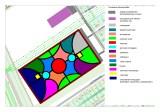 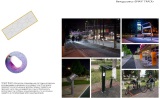 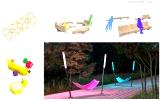 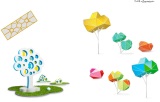 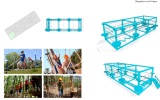 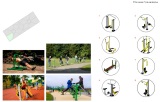 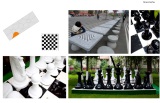 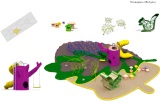 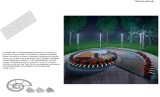 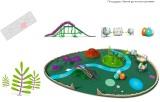 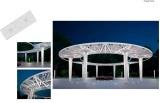 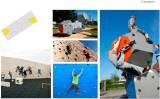 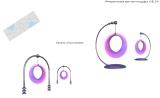 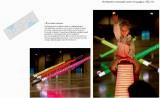 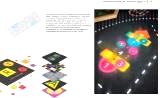 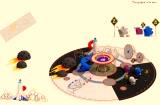 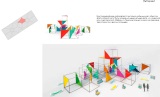 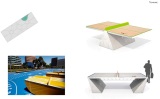 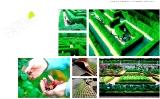 Приложение №2к постановлению Администрациимуниципального района Сергиевский№334 от  «13» марта 2019г.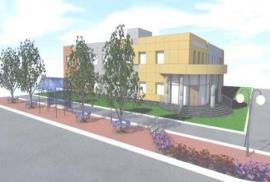 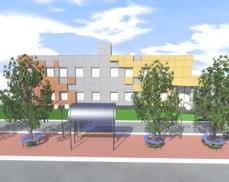 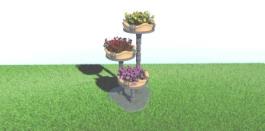 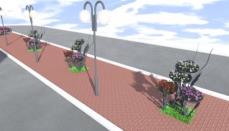 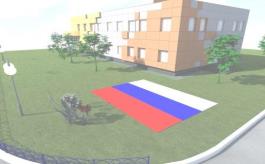 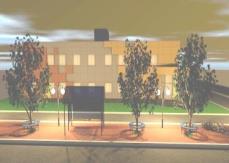 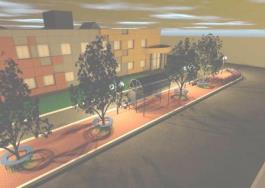 АДМИНИСТРАЦИЯМУНИЦИПАЛЬНОГО РАЙОНА СЕРГИЕВСКИЙСАМАРСКОЙ ОБЛАСТИПОСТАНОВЛЕНИЕ14 марта  2019г.                                                                                                                                                                                                                   №344О внесении изменений в Приложение к постановлению администрации муниципального района Сергиевский № 1363 от 15.11.2017г. «Об утверждении муниципальной программы «Защита населения и территорий от чрезвычайных ситуаций природного и техногенного характера, обеспечение пожарной безопасности на территории муниципального района Сергиевский на 2018-2020 гг.».В соответствии с Федеральным законом Российской Федерации от 06.10.2003 №131-ФЗ «Об общих принципах организации местного самоуправления в Российской Федерации», Федеральным законом от 21.12.1994 №68-ФЗ «О защите населения и территорий от чрезвычайных ситуаций природного и техногенного характера», Уставом муниципального района Сергиевский, в целях уточнения объемов финансирования проводимых программных мероприятий, администрация муниципального района СергиевскийПОСТАНОВЛЯЕТ:1. Внести изменения в Приложение к постановлению администрации муниципального района Сергиевский № 1363 от 15.11.2017г. «Об утверждении муниципальной программы «Защита населения и территорий от чрезвычайных ситуаций природного и техногенного характера, обеспечение пожарной безопасности на территории муниципального района Сергиевский на 2018-2020гг» (далее - Программа) следующего содержания:1.1. В паспорте Программы позицию «Объемы и источники финансирования Программы» слова «Всего: 9998,19740  тыс.руб., в том числе по годам: 2018 г.-4242,97381  тыс.руб.;  2019 г. –4255,22359  тыс.руб.; 2020 г.- 1500,00000 тыс.руб. » заменить словами «Всего: 10488,99740  тыс.руб., в том числе по годам: 2018 г.-4242,97381  тыс.руб.;  2019 г. –4746,02359 тыс.руб.; 2020 г.- 1500,00000 тыс.руб.».1.2. В разделе 5  Программы « Объемы и источники финансирования Программы »  слова «Объем расходов на реализацию Программы составит на 2018-2020 гг. – 9998,19740  тыс.руб., в том числе по годам: 2018 г.-4242,97381  тыс.руб.;  2019 г. –4255,22359  тыс.руб.; 2020 г.- 1500,00000 тыс.руб. заменить словами  «Объем расходов на реализацию  Программы составит на 2018-2020 гг. – 10488,99740  тыс.руб., в том числе по годам: 2018 г.-4242,97381  тыс.руб;  2019 г. –4746,02359  тыс.руб.; 2020 г.- 1500,00000 тыс.руб.».1.3. Приложение №1 к Программе изложить в редакции согласно Приложению №1 к настоящему постановлению.2. Опубликовать настоящее постановление в газете «Сергиевский вест-ник».3. Настоящее постановление вступает в силу со дня его официального опубликования.4. Контроль за выполнением настоящего постановления возложить на заместителя Главы муниципального района Сергиевский    Заболотина С.Г.Главамуниципального района СергиевскийА.А. ВеселовПриложение №1к постановлению Администрациимуниципального района Сергиевский№344 от  «14» марта 2019г.Перечень программных мероприятий с указанием сроков их реализации, источников финансированияАДМИНИСТРАЦИЯСЕЛЬСКОГО ПОСЕЛЕНИЯ КУТУЗОВСКИЙМУНИЦИПАЛЬНОГО РАЙОНА СЕРГИЕВСКИЙСАМАРСКОЙ ОБЛАСТИПОСТАНОВЛЕНИЕ18 марта  2019г.                                                                                                                                                                                                                       №12О подготовке проекта планировки территории и проекта межевания территории объекта АО «Самаранефтегаз» 5076П «Техническое перевооружение УПСВ «Красногородецкая» (периметральное ограждение и технические средства охраны)» в границах  сельского поселения Кутузовский муниципального района Сергиевский Самарской областиРассмотрев предложение ООО «СамараНИПИнефть» о подготовке проекта планировки территории и проекта межевания территории, в соответствии со статьей 45 и 46 Градостроительного кодекса Российской Федерации, Администрация сельского поселения Кутузовский муниципального района Сергиевский Самарской областиПОСТАНОВЛЯЕТ:1. Подготовить проект планировки территории и проект межевания территории объекта: АО «Самаранефтегаз» 5076П «Техническое перевооружение УПСВ «Красногородецкая» (периметральное ограждение и технические средства охраны)» в отношении территории, находящейся в границах сельского поселения Кутузовский муниципального района Сергиевский Самарской области (схема расположения прилагается), с целью выделения элементов планировочной структуры, установления параметров планируемого развития элементов планировочной структуры, зон планируемого размещения вышеуказанного объекта, а также определения границ земельных участков, предназначенных для размещения  объекта: АО «Самаранефтегаз» 5076П «Техническое перевооружение УПСВ «Красногородецкая» (периметральное ограждение и технические средства охраны)» в срок до 31.05.2019 года.В указанный в настоящем пункте срок ООО «СамараНИПИнефть» обеспечить представление в администрацию сельского поселения Кутузовский муниципального района Сергиевский Самарской области подготовленный проект планировки территории и проект межевания территории объекта: АО «Самаранефтегаз» 5076П «Техническое перевооружение УПСВ «Красногородецкая» (периметральное ограждение и технические средства охраны)».2. Установить срок подачи физическими и (или) юридическими лицами предложений, касающихся порядка, сроков подготовки и содержания документации по планировке территории, указанной в пункте 1 настоящего Постановления, до 29.03.2019 года.3. Опубликовать настоящее постановление в газете «Сергиевский вестник».4. Настоящее Постановление вступает в силу со дня его официального опубликования.5. Контроль за выполнением настоящего постановления оставляю за собой.Глава сельского поселения Кутузовскиймуниципального района СергиевскийА.В. Сабельникова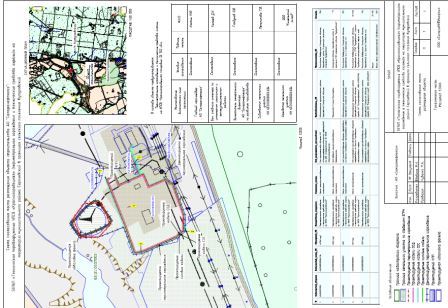 АДМИНИСТРАЦИЯСЕЛЬСКОГО ПОСЕЛЕНИЯ АНТОНОВКАМУНИЦИПАЛЬНОГО РАЙОНА СЕРГИЕВСКИЙСАМАРСКОЙ ОБЛАСТИПОСТАНОВЛЕНИЕ13 марта  2019г.                                                                                                                                                                                                                       №11Об утверждении проекта планировки территории и проекта межевания территории объекта «Техническое перевооружение гребенки №2 Обошинского месторождения (программа замеряемости)» в границах  сельского поселения Антоновка муниципального района Сергиевский Самарской областиВ соответствии со статьями 41 – 43, 46 Градостроительного кодекса Российской Федерации, учитывая протокол публичных слушаний по проекту планировки территории и проекту межевания территории, находящейся в границах сельского поселения Антоновка муниципального района Сергиевский Самарской области, на земельных участках с кадастровыми номерами: 63:31:0000000:633; 63:31:0000000:45; 63:31:00000000:4853; заключение о результатах публичных слушаний по соответствующему проекту планировки территории и проекту межевания территории от 12.03.2019 г., руководствуясь Федеральным законом от 06.10.2003 г. №131-ФЗ «Об общих принципах организации местного самоуправлении в РФ», Администрация сельского поселения Антоновка муниципального района Сергиевский Самарской областиПОСТАНОВЛЯЕТ:1. Утвердить проект планировки территории и проект межевания территории объекта «Техническое перевооружение гребенки №2 Обошинского месторождения (программа замеряемости)» в отношении территории, находящейся в границах сельского поселения Антоновка муниципального района Сергиевский Самарской области, на земельных участках с кадастровыми номерами: 63:31:0000000:633; 63:31:0000000:45; 63:31:00000000:4853 (прилагается).2. Опубликовать настоящее постановление в газете «Сергиевский вестник» и разместить на сайте администрации муниципального района Сергиевский по адресу: http://sergievsk.ru/ в сети Интернет.3. Настоящее постановление вступает в силу со дня его официального опубликования.4. Контроль за выполнением настоящего постановления оставляю за собой.Глава сельского поселения Антоновкамуниципального района СергиевскийК.Е. ДолгаевОбщество с ограниченной ответственностью«СРЕДНЕВОЛЖСКАЯ ЗЕМЛЕУСТРОИТЕЛЬНАЯ КОМПАНИЯ»ДОКУМЕНТАЦИЯ ПО ПЛАНИРОВКЕ ТЕРРИТОРИИдля строительства объекта АО «Самаранефтегаз»:5331П «Техническое перевооружение гребенки № 2  Обошинского месторождения (программа замеряемости)»в границах сельского поселения Антоновкамуниципального района Сергиевский Самарской областиРаздел 1. ГРАФИЧЕСКИЕ МАТЕРИАЛЫ ПЛАНИРОВКИ ТЕРРИТОРИИРаздел 2. ПОЛОЖЕНИЕ О РАЗМЕЩЕНИИ ЛИНЕЙНЫХ ОБЪЕКТОВ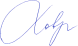 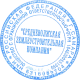 Генеральный директор 		                                  	  Н.А. Ховрин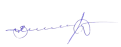 Руководитель проекта                                                                       В.Г. КоверзенкоЭкз. № ___Самара 2019 годДокументация по планировке территории разработана в составе, предусмотренном действующим Градостроительным кодексом Российской Федерации (Федеральный закон от 29.12.2004 № 190-ФЗ), Законом Самарской области от 12.07.2006 № 90-ГД «О градостроительной деятельности на территории Самарской области», Постановлением Правительства РФ № 564 от 12.05.2017 «Об утверждении положения о составе и содержании проектов планировки территории, предусматривающих размещение одного или нескольких линейных объектов» и техническим заданием на выполнение проекта планировки территории и проекта межевания территории объекта: 5331П «Техническое перевооружение гребенки № 2  Обошинского месторождения (программа замеряемости)» на территории муниципального района Сергиевский Самарской области.Книга 1. ПРОЕКТ ПЛАНИРОВКИ ТЕРРИТОРИИОсновная часть проекта планировки1.	Исходно-разрешительная документацияДанный проект подготовлен в целях установления границ земельных участков, предназначенных для строительства и размещения объекта АО "Самаранефтегаз": 5331П «Техническое перевооружение гребенки № 2  Обошинского месторождения (программа замеряемости)» на территории муниципального района Сергиевский Самарской области.Проект планировки территории линейного объекта – документация по планировке территории, подготовленная в целях обеспечения устойчивого развития территории линейных объектов, образующих элементы планировочной структуры территории.Проект подготовлен в границах территории, определенной в соответствии с Постановлением администрации сельского поселения Антоновка муниципального района Сергиевский Самарской области № 31 от 07.11.2018 г. «О подготовке документации по планировке территории».Документация по планировке территории подготовлена на основании следующей документации:- Схема территориального планирования муниципального района Сергиевский Самарской области;- Генеральный план сельского поселения Антоновка муниципального района Сергиевский Самарской области;- Градостроительный кодекс Российской Федерации (Федеральный закон от 29.12.2004 № 190-ФЗ);- Постановление Правительства РФ № 564 от 12.05.2017 «Об утверждении положения о составе и содержании проектов планировки территории, предусматривающих размещение одного или нескольких линейных объектов»;- Техническое задание на выполнение документации по планировке территории.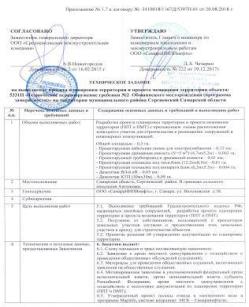 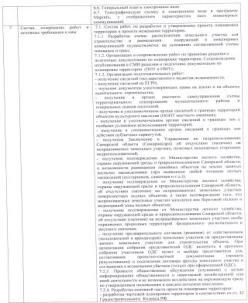 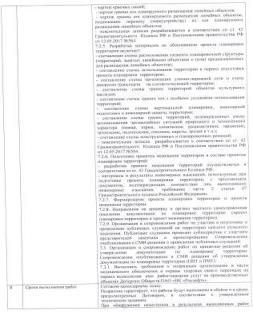 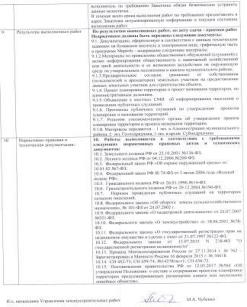 РАЗДЕЛ 1. Проект планировки территории. Графическая часть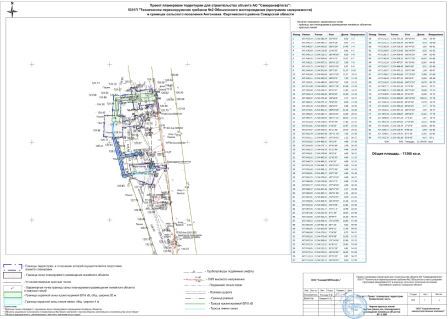 РАЗДЕЛ 2. Положения о размещении линейных объектов2. Наименование и основные характеристики объекта2.1. Наименование объекта5331П «Техническое перевооружение гребенки № 2 Обошинского месторождения (программа замеряемости)».2.2. Основные характеристики объектаХарактеристика принятой технологической схемы производстваДанной проектной документацией предусматривается замена существующей гребенки № 2 Обошинского месторождения АО «Самаранефтегаз» на проектируемую автоматическую групповую замерную установку.Проведение данных мероприятий позволит осуществлять замер жидкости, нефти и газа на Обошинском месторождении.Компонентный состав пластовой и разгазированной нефтей, газа однократного разгазирования приведен в таблице 0.1.Таблица 0.1 - Компонентный состав пластовой и разгазированной нефтей, газа однократного разгазированияПроектируемая измерительная установка ИУ предусматривается для осуществления автоматического замера дебита существующих скважин Обошинского месторождения.Выбор и размещение оборудования на площадке выполнены с учетом требований промышленной безопасности, климатических условий района строительства и эксплуатационных характеристик оборудования, а также с учетом возможности его нормальной эксплуатации, осмотра и ремонта с учетом ресурса и срока эксплуатации, порядка технического обслуживания, ремонта и диагностирования.Степень огнестойкости блок-бокса предусмотренного проектом оборудования в соответствии с требованиями Федерального закона от 22.07.2008 № 123-ФЗ «Технический регламент о требованиях пожарной безопасности» - IV.Проектируемые сооруженияВ соответствии с заданием на проектирование по объекту «Техническое перевооружение гребенки № 2 Обошинского месторождения (программа замеряемости)» проектными решениями предусматривается строительство автоматизированной групповой замерной установки (ИУ) со сбросом дренажа в проектируемую дренажную емкость (ЕП).Измерительная установкаДля замера дебита существующих скважин, взамен существующей гребенки № 2 Обошинского месторождения, предусматривается проектируемая измерительная установка ИУ производительностью 400 м3/сут. на 14 подключаемых трубопроводов.На измерительной установке происходит поочередный автоматический замер дебита скважин. Принципиальные технологические решения обеспечивают:замер дебита жидкости по каждой скважине;однотрубный транспорт нефтегазовой смеси;надежность эксплуатации нефтегазопроводов и оборудования;герметизацию процессов;максимальное использование природных ресурсов;охрану окружающей природной среды;максимальную централизацию объектов обустройства на месторождении.Измерительная установка представляет собой блок-бокс, состоящий из технологического блока и блока контроля и управления. Блок технологический предназначен для размещения, укрытия и обеспечения нормальных условий работы технологического оборудования и средств измерений установки. Блок контроля и управления предназначен для размещения, укрытия и обеспечения нормальных условий работы устанавливаемого в нем оборудования.Предусмотренная проектом измерительная установка должна соответствовать требованиям Методических указаний Компании «Единые технические требования. Измерительная установка скважинная групповая» № П1-01.05 М-0086, Федеральных норм и правил в области промышленной безопасности «Правила безопасности в нефтяной и газовой промышленности».Дренаж ИУ предусматривается в емкость подземную горизонтальную дренажную ЕП.Дренажная емкостьДля дренажа проектируемой ИУ предусматривается емкость подемная дренажная ЕП.Емкость дренажная ЕП представляет собой горизонтальный цилиндрический аппарат объемом 5,0 м3, работающий под избыточным давлением не более 0,07 МПа. Внутренний диаметр емкости дренажной 1600 мм, вылет горловины 1700 мм. Климатическое исполнение – У1 по ГОСТ 15150-69.Дренажная емкость ЕП оборудуется воздушником с огнепреградителем DN 80. Откачка из емкости производится передвижной спецтехникой. На трубопроводе откачки жидкости предусматривается установка запорной арматуры (задвижка клиновая с ручным приводом) из стали низколегированной повышенной коррозионной стойкости, герметичность затвора класса А.По мере заполнения, содержимое дренажной емкости откачивается с помощью передвижного агрегата.Дренажная емкость должна соответствовать требованиям Методических указаний Компании «Единые технические требования. Емкость подземная (с подогревом/без подогрева)» № П1-01.04 М-0009, ПБ 03-584-03 «Правила проектирования, изготовления и приемки сосудов и аппаратов стальных сварных» и ГОСТ Р 34347-2017 «Сосуды и аппараты стальные сварные. Общие технические условия».Технологический трубопроводСрок службы трубопровода определен расчетом и составляет не менее 15 лет.Для обеспечения срока службы трубопровода не менее 15 лет расчетом предусматривается прибавка на коррозию и износ, определяемая исходя из допускаемой скорости коррозии 0,1 ÷ 0,2 мм/год.Трубы по ГОСТ 8731-74* и ГОСТ 8733-74* должны иметь гарантированную ударную вязкость металла не менее 30 Дж/см2 при температуре минус 40 °С, пройти гидравлическое испытание и проверку неразрушающими методами контроля в объеме 100 %.Окончательная толщина стенки принималась с учетом номенклатуры выпускаемых труб, наличия труб у заказчика, и унификации применяемых в проекте типоразмеров труб.В соответствии с п. 14.3.20 ГОСТ 32569-2013 отбраковочная толщина стенки дренажных трубопроводов принимается равной 2,0 мм.Трубы и фасонные детали трубопроводов должны быть изготовлены из сталей, обладающих технологической свариваемостью, относительным удлинением металла при разрыве на пятикратных образцах не менее 21 % и ударной вязкостью не ниже KCU = 30 Дж/см2, KCV = 20 Дж/см2 при минимальной расчетной температуре стенки элемента трубопровода.Строительство и монтаж технологического трубопровода предусматривается в соответствии с ГОСТ 32569-2013 «Трубопроводы технологические стальные. Требования к устройству и эксплуатации на взрывопожароопасных и химически опасных производствах», руководством по безопасности «Рекомендации по устройству и безопасной эксплуатации технологических трубопроводов» (далее – Руководство по безопасности).В соответствии с ГОСТ 32569-2013 дренажный трубопровод относится к группе А(б), II категории.Дренажный трубопровод проектируется из труб диаметром и толщиной стенки 89х4 по ГОСТ 8731-74*/ГОСТ 8732-78*.В соответствии с п. 10.1.34 ГОСТ 32569-2013 дренажный трубопровод укладывается подземно на глубине не менее 0,6 м с уклоном в сторону дренажной емкости.По окончании строительно-монтажных работ дренажный трубопровод испытать на прочность и плотность гидравлическим способом в соответствии с ГОСТ 32569-2013 с последующим освобождением трубопровода от воды.Величина давления испытания дренажного трубопровода в соответствии с ГОСТ 32569-2013 составляет:на прочность – Рисп = 0,2 МПа;на плотность – атмосферное.Выполнить контроль качества сварных соединений трубопровода:систематический пооперационный контроль, осуществляемый в процессе сборки и сварки;визуальный контроль и обмер геометрических параметров готовых сварных соединений;проверку сварных швов неразрушающими методами контроля.В соответствии с ГОСТ 32569-2013 контролю ультразвуковым или радиографическим методом подвергаются 10 % сварных стыков дренажного трубопровода.Защита от коррозииАнтикоррозионная защита наружной и внутренней поверхности дренажной емкости выполняется в заводских условиях в соответствии с требованиями технологической инструкции Компании «Антикоррозионная защита емкостного технологического оборудования» № П2-05.02 ТИ-0002 версия 2.00.Для защиты от почвенной коррозии наружная поверхность дренажного трубопровода покрывается антикоррозионной изоляцией усиленного типа (конструкция № 6) по ГОСТ 9.602-2016 «Единая система защиты от коррозии и старения. Сооружения подземные. Общие требования к защите от коррозии». Перед нанесением изоляции поверхность металла очищается от продуктов коррозии, обезжиривается, обеспыливается. Степень очистки поверхности металла – «четвертая» по ГОСТ 9.402-2004. Работы проводятся в соответствии с рекомендациями завода-изготовителя.Конструкция антикоррозионной изоляции:праймер / битумная грунтовка (подготовительный слой);лента промышленная изоляционная мастичная / битумная на полимерной основе (изоляционный слой) толщиной не менее 2,0 мм – 1 слой;лента термоусаживающаяся промышленная (защитный слой) толщиной не менее 0,6 мм – 1 слой.По показателям свойств и температурному диапазону применения изоляционные покрытия должны обеспечивать эффективную противокоррозионную защиту изолированных изделий на весь нормативный срок эксплуатации трубопровода.Для защиты от атмосферной коррозии наружная поверхность трубопровода, арматуры и металлоконструкций очищается от продуктов коррозии, обезжиривается, наносится следующая система покрытий общей толщиной 250 мкм:эпоксидное покрытие – один слой 125 мм;полиуретановое покрытие стойкое к ультрафиолетовому излучению – один слой толщиной 125 мкм.Антикоррозионная защита наружной поверхности трубопровода, арматуры, а также металлоконструкций должна выполняться в соответствии с требованиями технологической инструкции компании «Антикоррозионная защита металлических конструкций на объектах нефтегазодобычи, нефтегазопереработки и нефтепродуктообеспечения» № П2-05 ТИ-0002.Описание трассТрасса существующей ВЛ-6 кВ Ф-2 ПС 35/6 кВ «Обошинская» от опоры № 0200/32 до ТП 6/0,4 кВ № 0203/100 (демонтаж), протяженностью 0,045 км.Трасса ВЛ-6 кВ до проектируемой КТП от ВЛ-6 Ф-2 ПС-35/6 кВ «Обошинская» для электроснабжения площадки АГЗУ, протяженностью 0,1572 км. Проектируемая трасса ВЛ-6 кВ пересекает один недействующий нефтепровод и 3 действующих.На ВЛ-6 кВ подвешивается сталеалюминиевый провод АС 70/11.Допустимое напряжение в проводе: G-= Gг= Gв= 116,0 МПа, Gэ = 45,0 МПа.Протяженность трассы ВЛ-6 кВ к площадке– 0,1572 км.Для защиты электрооборудования от грозовых перенапряжений на корпусе КТП устанавливаются ограничители перенапряжений (входит в комплект поставки КТП).Для предотвращения риска гибели птиц от поражения электрическим током на ВЛ используются птицезащитные устройства ПЗУ ВЛ 6 -10 кВ из полимерных материалов.Заход от концевой опоры на КТП выполняется проводом СИП-3 (1х70).Охранные зоны устанавливаются:вдоль воздушных линий электропередачи - в виде части поверхности участка земли и воздушного пространства (на высоту, соответствующую высоте опор воздушных линий электропередачи), ограниченной параллельными вертикальными плоскостями, отстоящими по обе стороны линии электропередачи от крайних проводов при неотклоненном их положении на расстоянии - 10,0м для проектного номинального класса напряжения равного 10 кВ.вокруг подстанций - в виде части поверхности участка земли и воздушного пространства (на высоту, соответствующую высоте наивысшей точки подстанции), ограниченной вертикальными плоскостями, отстоящими от всех сторон ограждения подстанции по периметру на расстоянии - 10,0м, применительно к высшему классу напряжения подстанции.Проектируемые сооружения производственного комплекса «Техническое перевооружение гребенки №2 Обошинского месторождения (программа замеряемости)» располагаются в Сергиевском районе Самарской области. На основании Федерального закона от 22 июля 2008 г. № 123-ФЗ "Технический регламент о требованиях пожарной безопасности" к зданиям и сооружениям предусмотрен подъезд пожарной техники.На основании Федерального закона от 22 июля 2008 г. № 123-ФЗ "Технический регламент о требованиях пожарной безопасности" к зданиям и сооружениям предусмотрен подъезд пожарной техники.3. Местоположение проектируемого объектаВ административном отношении изысканный объект расположен в Сергиевском районе Самарской области.Ближайшие к району работ населенные пункты:• с. Антоновка, расположенный к юго-западу в 0,8 км от площадки существующей гребенки №2;• с. Серноводск, расположенное к юго-западу в 6,0 км от площадки существующей гребенки №2;• с. Красноярка, расположенное к северо-западу в 5,2 км от площадки существующей гребенки №2;• с. Первомайский, расположенное к северо-востоку в 6,7 км от площадки существующей гребенки №2.Дорожная сеть района работ представлена автодорогами, соединяющими указанные выше села.Рельеф района работ всхолмленный.Обзорная схема района работ представлена на рисунке 1.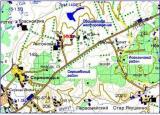 Рис. 1 – Обзорная схема района работТемпература воздуха в среднем за год составляет 4 °С  с абсолютным максимумом плюс 40 °С, минимумом – минус 47 °С.Средняя относительная влажность воздуха в течение года изменяется от 55 % до 84 %. Наибольший дефицит влажности отмечается в мае. Наибольшая насыщенность воздуха водяным паром – в ноябре. Средняя годовая относительная влажность воздуха 73 %. По схематической карте зон влажности район работ относится к сухой зоне.Атмосферных осадки в среднегодовой сумме составляет 418 мм. Среднемесячный максимум наблюдается в июне-июле и равен 48 мм, минимум 20 мм – в февралеВетер на территории преобладает южного направления. Средняя годовая скорость ветра равна 3,5 м/с. Наиболее сильные ветра отмечаются в зимний период. Максимальная скорость ветра зафиксирована в феврале и составляет 30 м/с. По карте районирования территории по давлению ветра район работ относится к третьей зоне.Из атмосферных явлений возможность появления гроз возникает с апреля по октябрь включительно. Наибольшее количество дней с грозой отмечается в июне-июле. Среднее число дней с грозой за сезон 24. Метели на территории отмечаются 32 дня в году. Наибольшее их количество (7-9 дней) приходится на декабрь-февраль. Туманы наблюдаются в течение всего года с преобладанием их в марте и ноябре – в среднем 3 дня в месяц.Снежный покров на территории образуется обычно в конце ноября. Средняя высота снега около 20 см. Максимальной толщины снеговой покров достигает в конце февраля – начале марта. По данным наблюдений на ст. Кротовка в период с 1935 г. по 2001 г. наибольшая высота снега зафиксирована в марте 1956 г. и составляет 76 см. Снежный покров сходит к середине апреля.Средняя температура на поверхности почвы изменяется от плюс 26 ºС в июле до минус 14 ºС в январе-феврале, составляя обычно за год плюс 6 ºС. Максимальная глубина промерзания почвы за период наблюдений равна 150 см.Из опасных метеорологических явлений здесь следует ожидать сильный снегопад (20 мм осадков и более), два дня возможны сильные ливни (осадки 30 мм и более за час), сильный туман (метеорологическая дальность видимости 100 м при продолжительности явления 12 ч и более).В гидрологическом отношении район работ представлен верхними звеньями левобережной части бассейна р. Сок. Проектируемая гребенка располагается на водоразделе безымянных оврагов. Расстояние до пруда в безымянном овраге у с. Антоновка составляет более 0,7 км. Ближайший пруд в урочище Куропатовка удален от сооружений более чем на 0,8 км. Река Сок протекает севернее и северо-западнее участка изысканий. Пересечение водных преград отсутствует.В геоморфологическом отношении проектируемый участок располагается в пределах коренного склона р. Сок и Сугрут и представляет собой относительно ровную, спланированную поверхность. В геологическом строении на проектируемом участке до глубины инженерно-геологических исследований (7,0-15,0 м) определяются развитием делювиальные четвертичные отложения (глина, суглинок), перекрытые с поверхности современным образованием (почва).В результате анализа пространственной изменчивости геологического строения, лабораторных данных и в соответствии с требованиями ГОСТ 20522-2012 в геолого-литологическом разрезе проектируемого участка до глубины 7,0-15,0 м выделено два инженерно-геологических элемента.Почвенно-растительный слой (еQ), мощностью 0,2 – 0,5 м, залегает повсеместно на всей исследованной территории. Так как почвенно-растительный слой не будет являться основанием для проектируемых сооружений, его свойства не изучались, в процессе строительства подлежит срезке с последующей рекультивацией.Подземные воды на проектируемом участке до глубины 7,0-15,0 м не вскрыты, по данным на август 2018 г.Учитывая глубину заложения фундаментов проектируемых сооружений участок работ рекомендуется принять потенциально подтопляемым. Тип подтопления II-Б1 – потенциально подтопляемый в результате ожидаемых техногенных воздействий.Грунты  ИГЭ-1 непросадочные, слабонабухающие, незасоленные.По степени морозной пучинистости грунты тугопластичные – слабопучинистые.Величина удельного электрического сопротивления грунтов изменяется в пределах 3,0-15,0  Ом·м. Коррозионная агрессивность грунтов по отношению к углеродистой и низколегированной стали  - высокая.По совокупности факторов инженерно-геологических условий установлено, что данный объект относится ко II (средней) категории сложности инженерно-геологических условий.По трудности разработки грунты соответствуют следующим пунктам классификации согласно ГЭСН-2001-01:почва – 9а;глина полутвердая – 8г;суглинок полутвердый – 35в.В целом участок работ пригоден для строительства.4. Перечень координат характерных точек зон планируемого размещения объектаТаблица 4 - Перечень координат характерных точек зон планируемого размещения объектаВ соответствии со статьей 1 п.11 Градостроительного кодекса РФ от 29.12.2004 г. №190-ФЗ, красные линии – линии, которые обозначают существующие, планируемые (изменяемые, вновь образуемые) границы территорий общего пользования, границы земельных участков, на которых расположены линии электропередачи, линии связи (в том числе линейно – кабельные сооружения), трубопроводы, автомобильные дороги, железнодорожные линии и другие подобные сооружения (далее – линейные объекты).В данном проекте предусмотрено установление красных линий, являющихся границами земельных участков, на которых расположены линейные объекты.Каталог координат поворотных точек проектируемых красных линий,определяющих их точное расположение на местности, приведен на чертеже красных линий.5. Мероприятия по охране окружающей среды, защите территорий от чрезвычайных ситуаций, определение предельных параметров застройки5.1. Мероприятия по сохранению объектов культурного наследияСогласно заключению Управления государственной охраны объектов культурного наследия Самарской области № 43/4633 от 23.10.2018 г., объекты культурного наследия, либо объекты, обладающие признаками культурного наследия, отсутствуют, и возможно проведение землеустроительных, строительных, мелиоративных, хозяйственных и иных работ.Разработка мероприятий по сохранению объектов культурного наследия не требуется, так как проектируемый линейный объект не затрагивает подобные объекты.5.2. Мероприятия по охране окружающей средыМероприятия по охране недр и окружающей среды при обустройстве нефтяных месторождений, являются важным элементом деятельности нефтегазодобывающего предприятия, хотя при существующей системе материально-технического снабжения не обеспечивается, в полной мере, высокая эффективность и безаварийность производства и, следовательно, сохранение окружающей природной среды.Ежегодно разрабатываемые на предприятии программы природоохранных мероприятий согласовываются с природоохранными организациями, службой санитарно-эпидемиологического надзора и региональным управлением охраны окружающей среды.Указанные программы предусматривают организационные и технико-технологические мероприятия, направленные на повышение надежности оборудования и трубопроводов, охрану атмосферного воздуха, недр, водных и земельных ресурсов.5.2.1. Мероприятия по охране атмосферного воздухаПринятые в проектной документации технические решения направлены на максимальное использование поступающего сырья, снижение технологических потерь, экономию топливно-энергетических ресурсов.Для снижения опасности производства на проектируемых объектах в проекте предусмотрены следующие технологические решения:полная герметизация технологических процессов;высокий уровень автоматизации и телемеханизации, обеспечивающий оперативную сигнализацию отклонений от рабочих параметров;применение арматуры с классом герметичности не ниже «А» по ГОСТ 9544-2014;применение электрооборудования во взрывозащищённом исполнении;блокировка оборудования и сигнализация при отклонении от заданных параметров эксплуатации объектов;снабжение электроэнергией объектов системы сбора и транспорта нефти в соответствии с ПУЭ для бесперебойного управление технологическим процессом и своевременного отключения объектов установки при возникновении аварийных ситуаций;мероприятия по молниезащите и защите от статического электричества;оснащение воздушниками и сигнализаторами верхнего уровня дренажной емкостиСогласно результатам расчета рассеивания, максимальные концентрации всех загрязняющих веществ на границе СЗЗ не превышают установленных санитарно-гигиенических нормативов (1,0 ПДКм.р), поэтому разработка мероприятий по уменьшению выбросов ЗВ в атмосферу не требуется.5.2.2. Мероприятия по охране и рациональному использованию земельных ресурсов и почвенного покроваПроектная документация разработана с учетом требований по охране почв и создания  оптимальных условий для возделывания сельскохозяйственных культур на рекультивируемых участках. Восстановление и повышение плодородия этих земель является частью общей проблемы охраны природы.С целью предотвращения развития эрозионных процессов на улучшаемых землях необходимо соблюдать следующие требования:обработка почвы проводится поперек склона;выбор оптимальных сроков и способов внесения органических и минеральных удобрений;отказ от использования удобрений по снегу и в весенний период до оттаивания почвы;дробное внесение удобрений в гранулированном виде;валкование зяби в сочетании с бороздованием;безотвальная система обработки почвы;почвозащитные севообороты;противоэрозионные способы посева и уборки;снегозадержание и регулирование снеготаяния.Основная масса производственных отходов образуется при производстве строительных работ и вопрос по их вывозу и утилизации решается разделе 4.4 данного проекта.Производственные отходы при проведении рекультивационных работ не предусматриваются. Бытовые отходы будут минимальные, поскольку работа на участке предусматривается не постоянная, а сезонная. Проект рекультивации нарушенных земель является составной частью общего проекта и не отражает расчеты отходов производства и потребления.Промышленные отходы и ТКО необходимо хранить в контейнерах на площадках с твердым покрытием. Вывоз отходов производит специализированная подрядная организация, имеющая соответствующую лицензию, на полигон. Образованный в процессе эксплуатации объекта металлический лом хранить на территории бригад и участков на специально-обозначенных площадках с твердым покрытием.При проведении полевых работ необходимо соблюдать меры, исключающие загрязнение полей горюче-смазочными материалами.5.2.3. Мероприятия по охране недрВоздействие на геологическую среду при строительстве и эксплуатации проектируемого объекта обусловлено следующими факторами:фильтрацией загрязняющих веществ с поверхности при загрязнении грунтов почвенного покрова;интенсификацией экзогенных процессов при строительстве проектируемых сооружений.Важнейшими задачами охраны геологической среды являются своевременное обнаружение и ликвидация утечек нефтепродуктов из трубопроводов, обнаружение загрязнений в поверхностных и подземных водах.Индикаторами загрязнения служат антропогенные органические и неорганические соединения, повышенное содержание хлоридов, сульфатов, изменение окисляемости, наличие нефтепродуктов.Воздействие процессов строительства и эксплуатации проектируемого объекта на геологическую среду связано с воздействием поверхностных загрязняющих веществ на различные гидрогеологические горизонты.С целью своевременного обнаружения и принятия мер по локализации очагов загрязнения рекомендуется вести мониторинг подземных и поверхностных вод.Эксплуатация проектируемых сооружений не оказывает негативного влияния на качество подземных вод. Учитывая интенсивную антропогенную нагрузку на территорию, рекомендуется использовать существующую наблюдательную сеть для экологического контроля за состоянием подземных вод с учетом всех источников возможного загрязнения объектов нефтяной структуры.Наряду с производством режимных наблюдений рекомендуется выполнять ряд мероприятий, направленных на предупреждение или сведение возможности загрязнения подземных и поверхностных вод до минимума. При этом предусматривается:получение регулярной и достаточной информации о состоянии оборудования и инженерных коммуникаций;своевременное реагирование на все отклонения технического состояния оборудования от нормального;размещение технологических сооружений на площадках с твердым покрытием.Осуществление перечисленных природоохранных мероприятий по защите недр позволит обеспечить экологическую устойчивость геологической среды при обустройстве и эксплуатации данного объекта.На недропользователей возлагается обязанность приводить участки земли и другие природные объекты, нарушенные при пользовании недрами, в состояние, пригодное для их дальнейшего использования.5.2.4. Мероприятия по рациональному использованию и охране вод и водных биоресурсов на пересекаемых линейным объектом реках и иных водных объектахМероприятия по охране и рациональному использованию водных ресурсов включают в себя комплекс мероприятий, направленных на сохранение качественного состояния подземных и поверхностных вод для использования в народном хозяйстве.Принятые проектные решения по водоснабжению и канализации проектируемого объекта предусматривают выполнение ряда мероприятий по охране и рациональному использованию водных ресурсов, которые приведены в таблице 0.2.Для предотвращения загрязнения, засорения, заиления водных объектов и истощения их вод, а также сохранения среды обитания водных биологических ресурсов и объектов животного и растительного мира при строительстве и эксплуатации проектируемых сооружений необходимо соблюдать требования к водоохранным зонам и прибрежным защитным полосам ближайших водных объектов.Таблица 0.2 - Мероприятия по охране и рациональному использованию водных ресурсов5.2.5. Мероприятия по охране растительного и животного мира и среды их обитанияДля обеспечения рационального использования и охраны почвенно-растительного слоя проектной документацией предусмотрено:последовательная рекультивация нарушенных земель по мере выполнения работ;защита почвы во время строительства от ветровой и водной эрозии путем трамбовки и планировки грунта при засыпке траншей;жесткий контроль за регламентом работ и недопущение аварийных ситуаций, быстрое устранение и ликвидация последствий (в случае невозможности предотвращения);на участках работ вблизи водных объектов для предотвращения попадания в них углеводородного сырья (при возможных аварийных ситуациях) рекомендуется сооружение задерживающих валов из минерального грунта.С целью минимизации отрицательных воздействий на территорию при строительстве объекта необходимо максимально использовать существующие подъездные дороги, складские площадки и др.При засыпке трубопровода пространство под трубой и по ее сторонам будет заполняться рыхлым материалом. Операции по засыпке будут проводиться так, чтобы свести к минимуму возможность нанесения дополнительных повреждений растительности. Грунт, который не поместится в траншее, будет сдвинут поверх траншеи для компенсации будущего оседания. По окончании засыпки траншеи, трасса и другие участки строительства будут очищены от мусора и строительных отходов. При необходимости, поверхность трассы будет спланирована, а все нарушенные поверхности будут восстановлены до исходного (или близко к исходному) состояния.При производстве работ в непосредственной близости от лесных насаждений в пожароопасный сезон (т.е. в период с момента схода снегового покрова в лесных насаждениях до наступления устойчивой дождливой осенней погоды или образования снегового покрова) должен быть обеспечен контроль за соблюдение правил противопожарной безопасности. В частности должно быть запрещено:разведение костров в лесных насаждениях, лесосеках с оставленными порубочными остатками, в местах с подсохшей травой, а также под кронами деревьев;заправка горючим топливных баков двигателей внутреннего сгорания при работе двигателя, использование машин с неисправной системой питания двигателя, а также курение или пользование открытым огнем вблизи машин, заправляемых горючим;бросать горящие спички, окурки и горячую золу из курительных трубок;оставлять промасленные или пропитанные бензином, керосином или иными горючими веществами обтирочный материал в не предусмотренных специально для этого местах;выжигание травы на лесных полянах, прогалинах, лугах и стерни на полях, непосредственно примыкающих к лесам, к защитным и озеленительным лесонасаждениям.5.2.6. Мероприятия по сбору, использованию, обезвреживанию, транспортировке и размещению опасных отходовВременное накопление отходов проводится в соответствии с требованиями Федерального Закона РФ от 24 июня 1998 года № 89-ФЗ «Об отходах производства и потребления», действующих экологических, санитарных правил и норм по обращению с отходами.На предприятии назначаются лица, ответственные за производственный контроль в области обращения с отходами, разрабатываются соответствующие должностные инструкции.Регулярно проводится инструктаж с лицами, ответственными за производственный контроль в области обращения с отходами, по соблюдению требований законодательства Российской Федерации в области обращения с отходами производства и потребления, технике безопасности при обращении с опасными отходами.Осуществляется систематический контроль за процессом обращения с отходами.К основным мероприятиям относятся:все образовавшиеся отходы производства при выполнении работ (огарки электродов, обрезки труб, загрязненную ветошь и т.д.) собираются и размещаются в специальных контейнерах для временного накопления с последующим вывозом специализированным предприятием согласно договору и имеющим лицензию на деятельность по сбору, использованию, обезвреживанию, транспортировке, размещению опасных отходов, в установленные места;на предприятии приказом назначается ответственный за соблюдение требований природоохранного законодательства;места производства работ оборудуются табличкой с указанием ответственного лица за экологическую безопасность.Загрязнение почвенно-растительного покрова отходами строительства и производства при соблюдении рекомендаций проектной документации полностью исключено, так как предусмотрена утилизация и захоронение всех видов промышленных отходов непосредственно в производственных процессах или на санкционированном полигоне в соответствии с заключенными договорами с предприятиями, имеющими лицензию на деятельность по сбору, использованию, обезвреживанию, транспортировке, размещению опасных отходов.5.3. Мероприятия по защите территории от чрезвычайных ситуаций5.3.1. Решения по исключению разгерметизации оборудования и предупреждению аварийных выбросов опасных веществВ целях снижения опасности производства, предотвращения аварийных ситуаций и сокращения ущерба от произошедших аварий в проекте предусмотрен комплекс технических мероприятий:- герметизация оборудования с использованием сварочного способа соединений, минимизацией фланцевых соединений;- материальное исполнение оборудования и трубопроводов соответствует коррозионным свойствам среды;- применение конструкций и материалов, соответствующих природно-климатическим и геологическим условия района строительства;- применяются трубы и детали трубопроводов с толщиной стенки трубы выше расчетной;- использовано минимальное количество фланцевых соединений;- для упругоизогнутых участков трубопроводов определены минимальные радиусы упругого изгиба оси трубопроводов, при котором соблюдаются условия прочности;- контроль и измерение технологических параметров ИУ;в соответствии с п. 10.1.34 ГОСТ 32569-2013 дренажный трубопровод укладывается подземно на глубине не менее 0,6 м с уклоном в сторону дренажной емкости;по окончании строительно-монтажных работ дренажный трубопровод испытать на прочность и плотность гидравлическим способом в соответствии с ГОСТ 32569-2013 с последующим освобождением трубопровода от воды;величина давления испытания дренажного трубопровода в соответствии с ГОСТ 32569-2013 составляет:- на прочность – Рисп = 0,2 МПа;- на плотность – атмосферное;выполнить контроль качества сварных соединений трубопровода:- систематический пооперационный контроль, осуществляемый в процессе сборки и сварки;- визуальный контроль и обмер геометрических параметров готовых сварных соединений;- проверку сварных швов неразрушающими методами контроля;в соответствии с ГОСТ 32569-2013 контролю ультразвуковым или радиографическим методом подвергаются 10 % сварных стыков дренажного трубопровода;конструкция антикоррозионной изоляции:- праймер / битумная грунтовка (подготовительный слой);- лента промышленная изоляционная мастичная / битумная на полимерной основе (изоляционный слой) толщиной не менее 2,0 мм – 1 слой;- лента термоусаживающаяся промышленная (защитный слой) толщиной не менее 0,6 мм – 1 слой.по показателям свойств и температурному диапазону применения изоляционные покрытия должны обеспечивать эффективную противокоррозионную защиту изолированных изделий на весь нормативный срок эксплуатации трубопровода.для защиты от атмосферной коррозии наружная поверхность трубопровода, арматуры и металлоконструкций очищается от продуктов коррозии, обезжиривается, наносится следующая система покрытий общей толщиной 250 мкм:- эпоксидное покрытие – один слой 125 мм;- полиуретановое покрытие стойкое к ультрафиолетовому излучению – один слой толщиной 125 мкм.антикоррозионная защита наружной поверхности трубопровода, арматуры, а также металлоконструкций должна выполняться в соответствии с требованиями технологической инструкции компании «Антикоррозионная защита металлических конструкций на объектах нефтегазодобычи, нефтегазопереработки и нефтепродуктообеспечения» № П2-05 ТИ-0002;Состав рекомендуемого комплекса организационных мероприятий по снижению риска включает:- соблюдение технологических режимов эксплуатации сооружений;- соблюдение периодичности планово-предупредительных ремонтов и регламента по эксплуатации и контролю технического состояния оборудования, труб и арматуры;- постоянный контроль за герметичностью трубопроводов, фланцевых соединений и затворов запорной арматуры;- поддержание в постоянной готовности и исправности оборудования, специальных устройств и приспособлений для пожаротушения и ликвидации возможных аварий, а также проведение обучения обслуживающего персонала правилам работы с этими устройствами;- проведение на предприятии периодических учений по ликвидации возможных аварийных ситуаций;- поддержание в высокой готовности к ликвидации возможных аварийных ситуаций всех подразделений предприятия, ответственных за проведение такого рода работ, путем поддержания на должном уровне технического оснащения.5.3.2. Решения, направленные на предупреждение развития аварии и локализацию выбросов (сбросов) опасных веществНа случай возникновения на проектируемом объекте аварийной ситуации и возможности ее дальнейшего развития в проектной документации предусматривается ряд мероприятий по исключению или ограничению и уменьшению масштабов развития аварии. В этих целях в проектной документации приняты следующие технические решения:расстояния между зданиями и сооружениями приняты в соответствии с требованиями противопожарных и санитарных норм;- автоматизация технологического процесса, обеспечивающая дистанционное управление и контроль за процессами из операторной;контроль верхнего уровня жидкости в дренажной емкости ЕП предусматривается с помощью сигнализатора уровня жидкости;- в качестве ограждающих конструкций и перегородок в сооружениях блок-боксов применяются сэндвич-панели;- установка запорной арматуры, герметичностью затвора класса А;- для дренажа проектируемой ИУ предусматривается емкость подемная дренажная ЕП;дренажные емкости оборудуются воздушниками с огнепреградителями.С целью уменьшения эффекта «домино» расстояния между сооружениями приняты в соответствии с требованиями противопожарных и санитарных норм.Кроме того, на объекте при его эксплуатации в целях предупреждения развития аварии и локализации выбросов (сбросов) опасных веществ предусматриваются такие мероприятия, как разработка плана ликвидации (локализации) аварий, прохождение персоналом учебно-тренировочных занятий по освоению навыков и отработке действий и операций при различных аварийных ситуациях. Устройства по ограничению, локализации и дальнейшей ликвидации аварийных ситуаций предусматриваются в плане ликвидации (локализации) аварий.5.3.3. Решения по обеспечению взрывопожаробезопасностиВ целях обеспечения взрывопожарной безопасности, предусмотрен комплекс мероприятий, включающий в себя:- принятие планировочных решений генерального плана с учетом санитарно-гигиенических и противопожарных требований, подхода и размещения инженерных сетей;- размещение сооружений с учетом категории по взрывопожароопасности, с обеспечением необходимых по нормам разрывов;- герметизация системы добычи и сбора нефти;- применение оборудования, обеспечивающего надежную работу в течение их расчетного срока службы, с учетом заданных условий эксплуатации (расчетное давление, минимальная и максимальная расчетная температура), состава и характера среды (коррозионная активность, взрывоопасность, токсичность и др.) и влияния окружающей среды;- оснащение проектируемых сооружений системой автоматизации и телемеханизации;- оснащение оборудования необходимыми защитными устройствами, средствами регулирования и блокировками, обеспечивающими безопасную эксплуатацию, возможность проведения ремонтных работ и принятие оперативных мер по предотвращению аварийных ситуаций или локализации аварии;- оснащение оборудования, в зависимости от назначения, приборами для измерения давления и температуры, предохранительными устройствами, указателями уровня жидкости, а также запорной и запорно-регулирующей арматурой;- дренажные емкости оборудуются воздушниками с огнепреградителями;- установленные в шкафах КИПиА электрические обогреватели оснащены термостатами безопасности и имеют уровень защиты от поражения током класса 0;- молниезащита, защита от вторичных проявлений молнии и защита от статического электричества;- для обеспечения безопасности работы во взрывоопасных установках предусматривается электрооборудование, соответствующее по исполнению классу зоны, группе и категории взрывоопасной смеси;- для защиты электрооборудования от грозовых перенапряжений на корпусе КТП устанавливаются ограничители перенапряжений типа (входят в комплект поставки КТП);- применение кабельной продукции, не распространяющей горение при групповой прокладке, с низким дымо- и газовыделением;- освобождение трубопроводов от нефти во время ремонтных работ;- периодический инструктаж обслуживающего персонала по правилам и приемам безопасного ведения работ, противопожарным мероприятиям и практическому использованию противопожарных средств;- производство работ по эксплуатации и обслуживанию объекта в строгом соответствии с инструкциями, определяющими основные положения по эксплуатации, инструкциями по технике безопасности, эксплуатации и ремонту оборудования, составленными с учетом местных условий для всех видов работ, утвержденными соответствующими службами.Классификация проектируемых сооружений по взрывоопасности и пожароопасности приведена в таблице 5.2Таблица 5.2Степень огнестойкости проектируемых сооружений, класс их функциональной и конструктивной пожарной опасности, класс пожарной опасности строительных конструкций приведены в таблице 5.3Таблица 5.3Вентиляция шкафов КИПиА не предусмотрена. Проветривание происходит при открывании шкафа. Шкафы герметичны относительно окружающей среды.Вентиляция ИУ блока контроля и управления - приточно-вытяжная с естественным побуждением. Вентиляция ИУ технологического блока - приточно-вытяжная с механическим и естественным побуждением. В аварийной ситуации вентиляция технологического блока включается автоматически при повышении концентрации загазованности в помещении на 10 % от предельно допустимой.Ближайшим подразделением пожарной охраны к проектируемому объекту, является подразделение пожарной ПЧ-175 ООО «РН-Пожарная безопасность», которая дислоцируется в поселке Суходол Сергиевского района Самарской области на расстоянии 14 км. Время прибытия на объект, в случае возникновения пожара, составляет 21 минуту (при скорости движения пожарного автомобиля 40 км/ч).На вооружении пожарной части имеется 3 автоцистерны АЦ-5,0-40 (Урал-5557), АЦ-5,0-40 (КАМАЗ-43114), АЦ-2,5-40 (ЗИЛ-4334), один автомобиль пенного тушения АПТ-8,0-40 (КАМАЗ - 43118), один рукавный автомобиль АР-2 (КАМАЗ-43114), пожарная насосная станция ПНС-110 (КАМАЗ-43114) - из них две автоцистерны - в боевом расчете, одна автоцистерна, автомобиль пенного тушения, рукавный автомобиль и пожарная насосная станция - в резерве.Численность личного состава дежурного караула составляет 8 человек. Личный состав обеспечен боевой одеждой, пожарная автотехника укомплектована диэлектрическими средствами.Численность личного состава дежурного караула составляет 8 человек. Личный состав обеспечен боевой одеждой, пожарная автотехника укомплектована диэлектрическими средствами.Проектируемый объект располагается за пределами территорий сельских поселений и городских округов.Личный состав обеспечен боевой одеждой, пожарная автотехника укомплектована диэлектрическими средствами. Тушение пожара до прибытия дежурного караула пожарной части осуществляется первичными средствами пожаротушения.5.3.4. Решения по обеспечению противоаварийной устойчивости пунктов и систем управления производственным процессом, обеспечению гарантированной устойчивости радиосвязи и проводной связи при ЧС и их ликвидацииЦентрализованный контроль за работой проектируемых сооружений предусматривается осуществлять из существующего здания операторной, расположенного на площадке УПСВ  «Якушкинская». Указанное здание, в котором находятся основные системы управления и контроля за технологическим процессом в зоны опасных воздействий при авариях на проектируемых объектах не попадает.В связи с вышеизложенным, специальных мероприятий по защите операторной, как пункта управления производственным процессом, от негативных последствий аварийных ситуаций в проектной документации не предусматривается.В проектной документации в соответствии с техническими условиями не предусматривается создание дополнительных и резервных автоматизированных систем, обеспечивающих дублирование системы контроля и управления технологическим процессом проектируемых сооружений.Резервного и специального пункта управления на объекте не имеется. Передвижной пункт управления разворачивается при ликвидации последствий аварий и ЧС в штабном автомобиле повышенной проходимости на базе внедорожника «Старатель», который выезжает на место проводимых работ.5.3.5. Мероприятия по защите проектируемого объекта и персонала от ЧС техногенного характера, вызванных авариями на рядом расположенных объектах производственного назначения и линейных объектахДля защиты персонала, проектируемого технологического оборудования и сооружений предусматривается:- размещение проектируемых сооружений с учетом категории по взрывопожароопасности и с обеспечением необходимых по нормам проходов и с учетом требуемых противопожарных разрывов;- применение конструкций и материалов, соответствующих природно-климатическим и геологическим условия района строительства;- защита от прямых ударов молнии и вторичных ее проявлений, защита от статического электричества;- установка электрооборудования, соответствующего по исполнению классу взрывоопасной зоны, категории и группе взрывоопасной смеси;- опорные конструкции технологических, электротехнических эстакад приняты несгораемыми;- применение негорючих материалов в качестве теплоизоляции;- применение краски, не поддерживающей горение;- применение кабелей КИПиА с пониженной горючестью;- пожаротушение технологических площадок передвижными и первичными средствами;- использование индивидуальных средств защиты;- эвакуация персонала из зоны поражения;- дистанционный останов скважины из диспетчерского пункта.Основными способами защиты персонала от воздействия АХОВ в условиях химического заражения являются:использование индивидуальных средств защиты;эвакуация персонала из зоны заражения;металлические конструкции защищены от окисляющего действия хлора нанесенным на них антикоррозионным составом.5.3.6. Технические решения по системам оповещения о чрезвычайных ситуацияхСистема оповещения при ЧС решена теми же средствами связи, что и система оповещения ГО.В случае возникновения ЧС на проектируемом объекте порядок оповещения предусматривается по следующей схеме:- получение информации о ЧС дежурным оператором (место постоянной дислокации персонала) от первого обнаружившего аварию;- доведение информации о ЧС от дежурного оператора на площадке УПСВ «Якушкинская» до диспетчера ПЧ – 175 по ведомственной телефонной сети;передача информации о ЧС от дежурного оператора на площадке УПСВ «Якушкинская» дежурному диспетчеру ЦДНГ-7 или диспетчеру ЦЭРТ-1 по ведомственной телефонной сети;доведение информации о ЧС от дежурного оператора на площадке УПСВ «Якушкинская» до обслуживающего персонала по добыче нефти и газа, эксплуатации и ремонту трубопроводов по радиосвязи;- передача информации о ЧС от диспетчера ЦДНГ-7 диспетчеру пожарной части МЧС России по государственной телефонной сети;- передача информации о ЧС от диспетчера ЦДНГ-7 диспетчеру ФГУ «АСФ» Северо-Восточная противофонтанная военизированная часть по государственной телефонной сети;- оповещение диспетчерских служб АО «Самаранефтегаз» по ведомственной телефонной сети (диспетчеры РИТС и ЦИТС);- оповещение оперативного дежурного ГУ МЧС России по Самарской области.При получении информации о ЧС диспетчером автоматизированной системы диспетчерского контроля и управления (АСДУ) ЦСОИ «Суходол» от средств контроля и автоматики оповещение происходит по следующей схеме:передача информации о ЧС от диспетчера АСДУ ЦСОИ «Нефтегорск» диспетчеру ПЧ - 175 по ведомственной телефонной сети, диспетчеру пожарной части МЧС России по государственной телефонной сети;оповещение дежурного оператора на площадке УПСВ «Якушкинская» диспетчером АСДУ ЦСОИ «Суходол» по ведомственной телефонной сети;оповещение обслуживающего персонала дежурным оператором на площадке УПСВ «Якушкинская» при помощи переносной радиостанции (обслуживающий персонал по эксплуатации и ремонту трубопроводов, обслуживающий персонал по добыче нефти и газа).При получении информации о ЧС Администрация муниципального образования Нефтегорский доводит информацию по государственной телефонной сети до оперативного дежурного ГУ МЧС России по Самарской области, дежурно-диспетчерских служб организаций, эксплуатирующие потенциально опасные производственные объекты и населения, проживающего на территории соответствующего муниципального образования.Принципиальная схема оповещения по сигналам ЧС выполнена в соответствии с «Положением о системах оповещения населения» (приказ МЧС России, Мининформсвязи России и Минкультуры России от 25 июля 2006 г.№ 422/90/376).Принципиальная схема оповещения при ЧС на проектируемом объекте приведена на рисунке 2.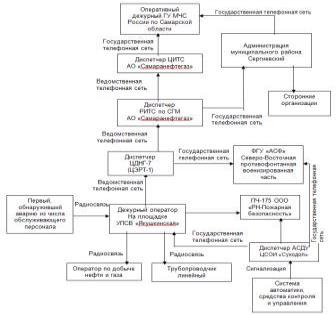 Рисунок 2. - Принципиальная схема оповещения при ЧС на проектируемом объектеПРИЛОЖЕНИЯ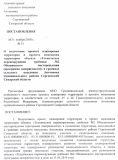 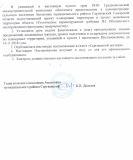 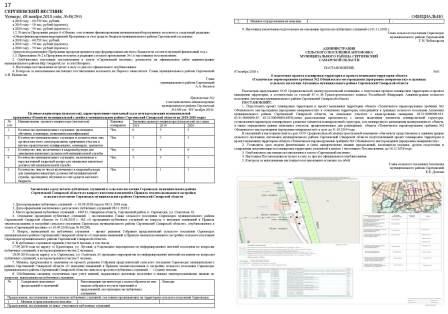 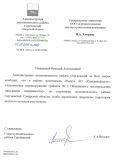 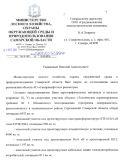 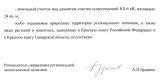 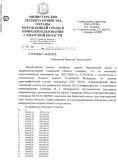 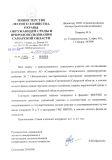 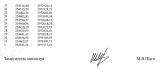 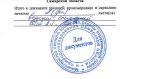 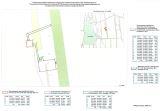 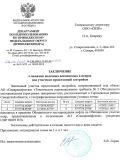 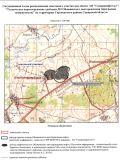 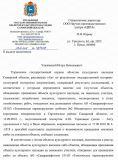 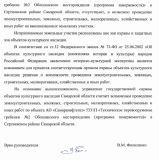 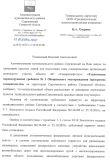 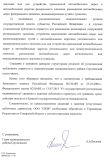 Общество с ограниченной ответственностью«СРЕДНЕВОЛЖСКАЯ ЗЕМЛЕУСТРОИТЕЛЬНАЯ КОМПАНИЯ»ДОКУМЕНТАЦИЯ ПО ПЛАНИРОВКЕ ТЕРРИТОРИИдля строительства объекта АО «Самаранефтегаз»:5331П «Техническое перевооружение гребенки № 2  Обошинского месторождения (программа замеряемости)»в границах сельского поселения Антоновкамуниципального района Сергиевский Самарской областиРаздел 5. ПРОЕКТ МЕЖЕВАНИЯ ТЕРРИТОРИИ. ГРАФИЧЕСКАЯ ЧАСТЬ. ПОЯСНИТЕЛЬНАЯ ЗАПИСКАРаздел 6. МАТЕРИАЛЫ ПО ОБОСНОВАНИЮ ПРОЕКТА МЕЖЕВАНИЯ ТЕРРИТОРИИ. ГРАФИЧЕСКАЯ ЧАСТЬ.Генеральный директор 		                                  	  Н.А. ХовринРуководитель проекта                                                                       В.Г. КоверзенкоЭкз. № ___Самара 2019 годДокументация по планировке территории разработана в составе, предусмотренном действующим Градостроительным кодексом Российской Федерации (Федеральный закон от 29.12.2004 № 190-ФЗ), Законом Самарской области от 12.07.2006 № 90-ГД «О градостроительной деятельности на территории Самарской области», Постановлением Правительства РФ № 564 от 12.05.2017 «Об утверждении положения о составе и содержании проектов планировки территории, предусматривающих размещение одного или нескольких линейных объектов» и техническим заданием на выполнение проекта планировки территории и проекта межевания территории объекта: 5331П «Техническое перевооружение гребенки № 2 Обошинского месторождения (программа замеряемости)» на территории муниципального района Сергиевский Самарской области.Книга 3. ПРОЕКТ ПЛАНИРОВКИ ТЕРРИТОРИИПроект межевания территорииПРОЕКТ ПЛАНИРОВКИ ТЕРРИТОРИИ (ПРОЕКТ МЕЖЕВАНИЯ ТЕРРИТОРИИ)Основание для выполнения проекта межеванияПроект межевания территории разрабатывается в соответствии с проектом планировки территории в целях установления границ земельных участков, предназначенных для строительства и размещения объекта АО "Самаранефтегаз": 5331П «Техническое перевооружение гребенки № 2 Обошинского месторождения (программа замеряемости)» согласно:- Технического задания на выполнение проекта планировки территории и проекта межевания территории объекта: 5331П «Техническое перевооружение гребенки № 2 Обошинского месторождения (программа замеряемости)» на территории муниципального района Сергиевский Самарской области;- Сведений государственного кадастрового учета.Цели и задачи выполнения проекта межевания территорииПодготовка проекта межевания территории осуществляется в целях определения местоположения границ образуемых и изменяемых земельных участков.При подготовке проекта межевания территории определение местоположения границ образуемых и изменяемых земельных участков осуществляется в соответствии с градостроительными регламентами и нормами отвода земельных участков для конкретных видов деятельности, установленными в соответствии с федеральными законами, техническими регламентами.Сформированные земельные участки должны обеспечить:- возможность полноценной реализации прав на формируемые земельные участки, включая возможность полноценного использования в соответствии с назначением, и эксплуатационными качествами.- возможность долгосрочного использования земельного участка.Структура землепользования в пределах территории межевания, сформированная в результате межевания должна обеспечить условия для наиболее эффективного использования и развития этой территории.В процессе межевания решаются следующие задачи:- установление границ земельных участков необходимых для размещения объекта АО "Самаранефтегаз".Проектом межевания границ отображены:- красные линии, утвержденные в составе проекта планировки территории;-границы образуемых и изменяемых земельных участков и их частей.ВЫВОДЫ ПО ПРОЕКТУНастоящим проектом выполнено:- Формирование границ образуемых и изменяемых земельных участков и их частей.Земельные участки образуются в соответствии с абзацем 9 части 1 статьи 15 Закона Самарской области от 11.03.2005 г. № 94-ГД «О земле», а именно: минимальный размер образуемого нового неделимого земельного участка из земель сельскохозяйственного назначения в целях недропользования устанавливается равным размеру, необходимому для проведения работ при разработке месторождений полезных ископаемых. Формирование данных земельных участков осуществляется с целью реализации проектных решений, необходимых для проведения работ при разработке месторождений полезных ископаемых АО «Самаранефтегаз» на основании лицензии на пользование недрами, т.е. для недропользования.Размеры образуемых земельных участков под строительство линейного объекта приняты в соответствии с проектом полосы отвода выполненным ООО «СамараНИПИнефть».Земельные участки под строительство объекта образованы с учетом ранее поставленных на государственный кадастровый учет земельных участков.Проект межевания выполняется с учетом сохранения ранее образованных земельных участков, зарегистрированных в ГКН.Проект межевания территории является неотъемлемой частью проекта планировки территории. Каталоги координат и дирекционных углов образуемых земельных участков являются приложением к  чертежу межевания, выполненном в М 1:2000.Проект межевания территории является основанием для установления границ земельных участков на местности, закрепления их межевыми знаками и регистрации в установленном порядке.2. Перечень образуемых и изменяемых земельных участков и их частейСведения о земельных участках поставленных на государственный кадастровый учетОбщая площадь земельных участков, поставленных на кадастровый учет : 11365 м².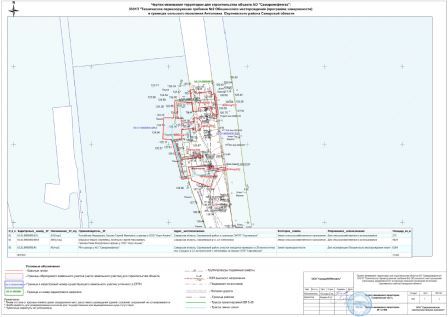 АДМИНИСТРАЦИЯСЕЛЬСКОГО ПОСЕЛЕНИЯ КРАСНОСЕЛЬСКОЕМУНИЦИПАЛЬНОГО РАЙОНА СЕРГИЕВСКИЙСАМАРСКОЙ ОБЛАСТИПОСТАНОВЛЕНИЕ13 марта  2019г.                                                                                                                                                                                                                       №10Об утверждении проекта планировки территории и проекта межевания территории объекта «Система заводнения скважин №606, 608 Радаевского месторождения» в границах  сельского поселения Красносельское муниципального района Сергиевский Самарской областиВ соответствии со статьями 41 – 43, 46 Градостроительного кодекса Российской Федерации, учитывая протокол публичных слушаний по проекту планировки территории и проекту межевания территории, находящейся в границах сельского поселения Красносельское муниципального района Сергиевский Самарской области, землях неразграниченной государственной собственности, Пшеничного Е.Н., ОДС с к.н. 63:31:0000000:359 в аренде Пшеничного Е.Н.; заключение о результатах публичных слушаний по соответствующему проекту планировки территории и проекту межевания территории от 12.03.2019 г., руководствуясь Федеральным законом от 06.10.2003 г. №131-ФЗ «Об общих принципах организации местного самоуправлении в РФ», Администрация сельского поселения Красносельское муниципального района Сергиевский Самарской областиПОСТАНОВЛЯЕТ:1. Утвердить проект планировки территории и проект межевания территории объекта «Система заводнения скважин №606, 608 Радаевского месторождения»  в отношении территории, находящейся в границах сельского поселения Красносельское муниципального района Сергиевский Самарской области, землях неразграниченной государственной собственности, Пшеничного Е.Н., ОДС с к.н. 63:31:0000000:359 в аренде Пшеничного Е.Н. (прилагается).2. Опубликовать настоящее постановление в газете «Сергиевский вестник» и разместить на сайте администрации муниципального района Сергиевский по адресу: http://sergievsk.ru/ в сети Интернет.3. Настоящее постановление вступает в силу со дня его официального опубликования.4. Контроль за выполнением настоящего постановления оставляю за собой.Глава сельского поселения Красносельскоемуниципального района СергиевскийН.В. ВершковОбщество с ограниченной ответственностью«СРЕДНЕВОЛЖСКАЯ ЗЕМЛЕУСТРОИТЕЛЬНАЯ КОМПАНИЯ»ДОКУМЕНТАЦИЯ ПО ПЛАНИРОВКЕ ТЕРРИТОРИИдля строительства объекта АО «Самаранефтегаз»:5170П «Система заводнения скважин №606, 608 Радаевского месторождения»в границах сельского поселения Красносельскоемуниципального района Сергиевский Самарской областиРаздел 1. ГРАФИЧЕСКИЕ МАТЕРИАЛЫ ПЛАНИРОВКИ ТЕРРИТОРИИРаздел 2. ПОЛОЖЕНИЕ О РАЗМЕЩЕНИИ ЛИНЕЙНЫХ ОБЪЕКТОВГенеральный директор ООО «Средневолжская землеустроительная компания»		              	  Н.А. Ховрин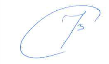 Заместитель начальникаотдела землеустройства    		                                                                                                Д.В. СавичевЭкз. № ___Самара 2019 годСправка руководителя проектаДокументация по планировке территории разработана в составе, предусмотренном действующим Градостроительным кодексом Российской Федерации (Федеральный закон от 29.12.2004 № 190-ФЗ), Законом Самарской области от 12.07.2006 № 90-ГД «О градостроительной деятельности на территории Самарской области», Постановлением Правительства РФ № 564 от 12.05.2017 «Об утверждении положения о составе и содержании проектов планировки территории, предусматривающих размещение одного или нескольких линейных объектов» и техническим заданием на выполнение проекта планировки территории и проекта межевания территории объекта: 5170П «Система заводнения скважин №606, 608 Радаевского месторождения» на территории муниципального района Сергиевский Самарской области.Заместитель начальникаотдела землеустройства                                                                        Д.В. СавичевКнига 1. ПРОЕКТ ПЛАНИРОВКИ ТЕРРИТОРИИОсновная часть проекта планировки1.	Исходно-разрешительная документацияДанный проект подготовлен в целях установления границ земельных участков, предназначенных для строительства и размещения объекта АО "Самаранефтегаз": 5170П «Система заводнения скважин №606, 608 Радаевского месторождения» на территории муниципального района Сергиевский Самарской области.Проект планировки территории линейного объекта – документация по планировке территории, подготовленная в целях обеспечения устойчивого развития территории линейных объектов, образующих элементы планировочной структуры территории.Проект подготовлен в границах территории, определенной в соответствии с Постановлением администрации сельского поселения Красносельское муниципального района Сергиевский Самарской области № 34 от 30.08.2018г. «О разработке проекта планирования территории и проекта межевания территории».Документация по планировке территории подготовлена на основании следующей документации:- Схема территориального планирования муниципального района Сергиевский Самарской области;- Генеральный план сельского поселения Красносельское муниципального района Сергиевский Самарской области;- Градостроительный кодекс Российской Федерации (Федеральный закон от 29.12.2004 № 190-ФЗ);- Постановление Правительства РФ № 564 от 12.05.2017 «Об утверждении положения о составе и содержании проектов планировки территории, предусматривающих размещение одного или нескольких линейных объектов»:- Техническое задание на выполнение документации по планировке территории.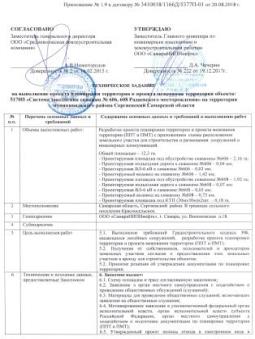 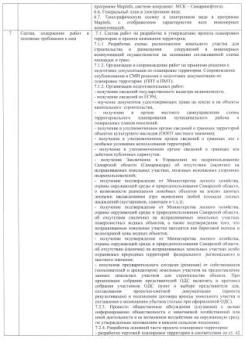 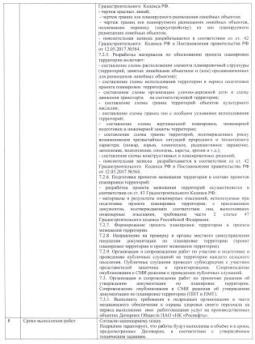 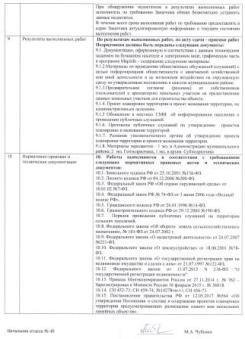 РАЗДЕЛ 1. Проект планировки территории. Графическая часть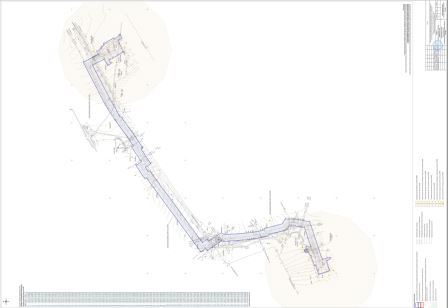 РАЗДЕЛ 2. Положения о размещении линейных объектов2. Наименование и основные характеристики объекта2.1. Наименование объекта5170П «Система заводнения скважин №606, 608 Радаевского месторождения».2.2. Основные характеристики объектаВ соответствии с заданием на проектирование, проектом предусматривается строительство системы заводнения нагнетательных скважин №№606, 608 c использованием очищенных сточных вод сбрасываемые через ВРП-1 Радаевского месторождения.Характеристика продуктивных пластов и их коллекторских свойств приведена в таблице 2.1.Таблица 2.1 - Характеристика продуктивного пласта и его коллекторских свойствПотребные расходы воды, закачиваемые в пласт, приняты на основании задания на проектирование АО «Самаранефтегаз», и составляет:для скважины №606 - 100,27 м3/сут, при приемистости скважины 160,0 м3/сут;для скважины №608 - 100,27 м3/сут, при приемистости скважины 160,0 м3/сут.Химический состав закачиваемых пластовых вод приведен в таблице 2.2Таблица 2.2 -  Химический состав закачиваемых пластовых водЗакачиваемые пластовые воды системы заводнения совместимы с водой соответствующих пластов. Физико – химические свойства воды, закачиваемой в продуктивные горизонты, должны обеспечивать продолжительную устойчивую приемистость нагнетательной скважины.Пашийский горизонт способен вместить в себя весь расчетный объем пластовой воды за весь рассматриваемый период.Предельно допустимое содержание нефти и механических примесей в закачиваемых водах в систему ППД:нефти                                  - до 40 мг/л;механических примесей    - до 40 мг/л.На основании «Технологический проект разработки Радаевского месторождения», утвержденный протоколом ЦКР Роснедра № 6329 от 03.12.2015., требуемое давление на устьях нагнетательных скважин составляет:Скв. №606 - 10,0 МПа (100 кг/см2);Скв. №608 - 10,0 МПа (100 кг/см2).Площадка обустройства скважины 608 расположена на пастбищных землях, ближайший населенный пункт – с. Мамыково. На территории площадки проходят существующие коммуникации. Рельеф на площадке равнинный, с перепадом высот от 221,65 до 232,35 м. Отвод поверхностных вод - открытый по естественному и спланированному рельефу в сторону естественного понижения за пределы площадки. На площадке скважины вертикальная планировка принята сплошного типа.Площадка обустройства скважины 606 расположена на пастбищных землях и заросшими кустарниками землях, ближайший населенный пункт – с. Мамыково. На территории площадки проходят существующие коммуникации. Рельеф на площадке равнинный, с перепадом высот от 217,72 до 220,98 м. Отвод поверхностных вод - открытый по естественному и спланированному рельефу в сторону естественного понижения за пределы площадки. На площадке скважины вертикальная планировка принята сплошного типа.Площадка существующей ВРП-1 расположена в обваловке, ближайший населенный пункт – с. Мамыково. Площадка насыщена существующими подземными и надземными коммуникациями. Перепад высот от 221,72 до 224,10 м.КНС-1 размещена около площадки нагнетательной скважины №606.КНС-2 размещена около площадки нагнетательной скважины №608.На основании Федерального закона от 22 июля 2008 г. № 123-ФЗ "Технический регламент о требованиях пожарной безопасности" к зданиям и сооружениям предусмотрен подъезд пожарной техники.Конструкция подъездов разработана в соответствии с требованиями ст.98 п.6 ФЗ№123 и представлена спланированной поверхностью шириной 6.5м, укрепленной грунто-щебнем, имеющим серповидный профиль, обеспечивающий естественный отвод поверхностных вод.Ширина проезжей части 4,5м, ширина обочин 1.0м. Поперечный уклон проезжей части 40‰ обочин 60‰. Дорожная одежда из грунтощебня толщиной 25см. Заложение откосов 1:1,5. Минимальный радиус кривых в плане 15м. Радиус на примыкании 15м по оси. Принятая расчетная скорость движения транспорта 15 км/ч.Подъезд до проектного противопожарного проезда осуществляется по существующей полевой автодороге c грунтовым покрытиеv, шириной 3,5 м, имеющей невыраженную интенсивность движения. Примыкание выполнено в одном уровне в соответствии с нормативами СП37, п.7.6 Пересечения и примыкания.Трассы водоводов и  ВЛ-6  кВТрасса водовода от ВРП-1 до скважины № 608, протяженностью 790 м, следует в южном, затем в западном направлении по пастбищным землям. По трассе имеются пересечения с инженерными коммуникациями. Перепад высот от 223,62 до 226,41 м.Водовод заводнения от точки врезки в существующий ВРП-1 до КНС-2 принят диаметром 89х6 мм.Водовод заводнения от КНС-2 до скважины №608 (в связи с небольшой протяженностью равной 10 м) проектируется надземным на опорах, из стальной трубы диаметром 89х7 мм по ГОСТ 8732-78 из стали 20А ГОСТ 8731-74, в теплоизоляции.Трасса водовода от ВРП-1 до скважины № 606, протяженностью 1790 м, следует в общем северо-восточном направлении по пастбищным и пахотным землям. По трассе пересечения с инженерными коммуникациями отсутствуют. Перепад высот от 209,61 до 223,32 м.Водовод заводнения от точки врезки в существующий ВРП-1 до КНС-1 принят диаметром 89х6 мм.Водовод заводнения от КНС-1 до скважины №606 (в связи с небольшой протяженностью равной 10 м) проектируется надземным на опорах, из стальной трубы диаметром 89х7 мм по ГОСТ 8732-78 из стали 20А ГОСТ 8731-74, в теплоизоляции.Водоводы от точек врезки в существующий ВРП-1 до КНС-1,2 приняты из металлопластмассовых труб (МПТ-К) по ТУ  завода изготовителя «Труба металлопластмассовая с наконечниками из коррозионно-стойкой стали», представляющие собой стальные трубы по ГОСТ 8732-78 из стали 20 по ГОСТ 8731-74, с наружным полимерным антикоррозионным покрытием, футерованные внутри полиэтиленовой трубой, закрепленной наконечниками из коррозионно-стойкой стали.Трубопроводы обвязки КНС-1,2 приняты из стальных труб по ТУ завода-изготовителя из стали 20А. Всасывающий трубопровод принят диаметром 89х6 мм, напорный трубопровод - диаметром 89х7мм.Согласно ГОСТ 55990-2014 категория водоводов: от ВРП-1 до КНС-1 категории - Н; от ВРП-1 до КНС-2 категории - Н; от КНС-1 до скв. № 606 – категории – С; от КНС-2 до скв. № 608 – категории - С.Глубина заложения проектируемых водоводов не менее 1,30м. от поверхности земли до низа трубы.Переход водоводом через автодороги (ПК1+48,2) предусматривается закрытым способом в защитном футляре.В качестве футляра принимается стальная труба диаметром 325х10 по ГОСТ 8732-78 из стали В10 по ГОСТ 8731-74. Внутренний диаметр футляра согласно п.3.2.20 РД 39-132-94, принят на 200 мм больше наружного диаметра трубопровода. Длина футляра 25,20 м.Футляр оборудуется диэлектрическими кольцами (спейсерами) и концевыми уплотнительными манжетами.Глубина заложения от верха покрытия дороги до верхней образующей защитного футляра составляет - 1,4 м.Трасса ВЛ-6 кВ на скважину № 608, протяженностью 78,86 м, следует в общем северном направлении по пастбищным землям. Пересечения по трассе с коммуникациями отсутствуют. Перепад высот от 229,92 до 230,90 м.Трасса ВЛ-6 кВ на скважину № 606, протяженностью 46,7 м, следует в общем северо-западном направлении по пастбищным землям. Пересечения по трассе с коммуникациями отсутствуют. Перепад высот от 218,03 до 218,30 м. На ВЛ-6 кВ подвешивается сталеалюминиевый провод АС 70/11.3. Местоположение проектируемого объектаВ административном отношении изысканный объект расположен в Сергиевском районе Самарской области.Ближайшие к району работ населенные пункты: с. Ровный, расположенное в 6,4 км на северо-запад от площадки скважины № 608, в 6,1 км на северо-запад от площадки ВРП-1, в 6,3 км на северо-запад от площадки скважины № 606; с. Мамыково, расположенное в 4,2 км на север от площадки скважины № 608, в 3,6 км на север от площадки ВРП-1, в 3,1 км на север от площадки скважины № 606; с. Студенный Ключ, расположенное в 6,0 км на восток от площадки скважины № 608, в 5,9 км на восток от площадки ВРП-1, в 5,0 км на восток от площадки скважины № 606.Дорожная сеть района работ представлена автодорогой Чекалино-Сергиевск (М-32), проходящей в 0,2 км к северо-западу от района работ, подъездными автодорогами к указанным выше населенным пунктам, а также сетью полевых дорог.Гидрография представлена рекой Сок, протекающей южнее района работ.Местность района работ открытая.Согласно техническому заданию проектируется строительство: Площадки под обустройство скважины № 608, S=2 Га, Площадки под обустройство скважины № 606, S=2 Га, Проектируемого водовода от скв. № 608 до сущ. ВПР-1 – L-750 м; Проектируемой ВЛ-6 кВ от скв. № 608 до т. подключения к ВЛ-6 кВ Ф-8 РУ 6 кВ № 10 ПС 110/35/6 кВ «Радаевская», отпайка от ВЛ-6 кВ на скважину №607 по проекту 5169П, L= 30 м; Проектируемого водовода от скв.№ 606 до сущ. ВПР-1 – L=1420 м; Проектируемой ВЛ-6 кВ от скв. № 606 до т. подключения к ВЛ-6 кВФ-8 РУ 6 кВ № 10 ПС 110/35/6 кВ «Радаевская», отпайка от ВЛ-6 кВ на скважины № 600-603 по проекту 5169П, L= 30 м; Проектируемой подъездной дороги к скважине № 608 (IV-в.), L=70 м; Проектируемой подъездной дороги к скважине № 606 (IV-в.), L=40 м.Площадка обустройства скважины 608 расположена на пастбищных землях, ближайший населенный пункт – с. Мамыково. На территории площадки проходят существующие коммуникации. Рельеф на площадке равнинный, с перепадом высот от 221,65 до 232,35 м.Площадка обустройства скважины 606 расположена на пастбищных землях и заросшими кустарниками землях, ближайший населенный пункт – с. Мамыково. На территории площадки проходят существующие коммуникации. Рельеф на площадке равнинный, с перепадом высот от 217,72 до 220,98 м.Площадка существующей ВРП-1 расположена в обваловке, ближайший населенный пункт – с. Мамыково. Площадка насыщена существующими подземными и надземными коммуникациями. Перепад высот от 221,72 до 224,10 м.Трасса водовода от ВРП-1 до скважины № 608, протяженностью 740,6 м, следует южном, затем в западном направлении по пастбищным землям. По трассе имеются пересечения с инженерными коммуникациями. Перепад высот от 223,62 до 226,41 м.Трасса водовода от ВРП-1 до скважины № 606, протяженностью 1458,8 м, следует в общем северо-восточном направлении по пастбищным и пахотным землям. По трассе пересечения с инженерными коммуникациями отсутствуют. Перепад высот от 209,61 до 223,32 м.Трасса ВЛ-6 кВ на скважину № 608, протяженностью 59,5 м, следует в общем северном направлении по пастбищным землям. Пересечения по трассе с коммуникациями отсутствуют. Перепад высот от 229,92 до 230,90 м.Трасса ВЛ-6 кВ на скважину № 606, протяженностью 34,0 м, следует в общем северо-западном направлении по пастбищным землям. Пересечения по трассе с коммуникациями отсутствуют. Перепад высот от 218,03 до 218,30 м.Ситуационная схема района проектируемых работ приведена на чертеже 5170П-П-103.000.000-ООС-01-Ч-001.Обзорная схема района работ приведена на  рисунке 1.1.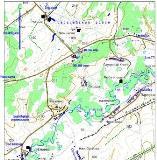 Рисунок 1.1 - Обзорная схема района проектируемых работ4. Перечень координат характерных точек зон планируемого размещения объекта5. Мероприятия по охране окружающей среды, защите территорий от чрезвычайных ситуаций5.1. Мероприятия по сохранению объектов культурного наследияРазработка мероприятий по сохранению объектов культурного наследия не требуется, так как проектируемый линейный объект не затрагивает подобные объекты.5.2. Мероприятия по охране окружающей средыМероприятия по охране недр и окружающей среды при обустройстве месторождений являются важным элементом деятельности нефтегазодобывающего предприятия ОАО «Самаранефтегаз».Ежегодно разрабатываемые на предприятии программы природоохранных мероприятий согласовываются с природоохранными организациями, службой санитарно-эпидемиологического надзора и региональным управлением охраны окружающей среды.Указанные программы предусматривают организационные и технико-технологические мероприятия, направленные на повышение надежности оборудования и трубопроводов, охрану атмосферного воздуха, недр, водных и земельных ресурсов.5.2.1. Мероприятия по охране атмосферного воздухаВ период проведения работ по строительству проектируемого объекта с целью защиты атмосферного воздуха от загрязнения предусмотрены следующие мероприятия:- контроль за содержанием загрязняющих веществ в выхлопных газах двигателей внутреннего сгорания автостроительной техники, задействованной в строительстве;- регулировка двигателей автостроительной техники и автотранспорта в случае обнаружения выбросов NO2 и СО, превышающих нормативный уровень, и своевременное проведение профилактических работ по регулировке топливных систем;- запрещение сжигания на территории строительной площадки автопокрышек, камер, сгораемых отходов типа рубероида, изоляции кабелей, деревянной опалубки и др.;- соблюдение правил противопожарной безопасности при выполнении всех работ.5.2.2. Мероприятия по охране и рациональному использованию земельных ресурсов и почвенного покроваС целью защиты почв от загрязнения при проведении строительно-монтажных работ проектной документацией предусмотрены следующие мероприятия:- перед началом строительно-монтажных работ после оформления отвода земельных участков выполняются работы по подготовке территории. Инженерная подготовка земельного участка заключается в снятии и хранение во временных отвалах плодородного слоя почвы, отводе дождевых вод по спланированной территории за пределы площадки;- для минимизации воздействия выполнение строительных работ, передвижение транспортной и строительной техники, складирование материалов и отходов осуществляется на специально организуемых площадках в пределах полосы отвода земель;- соблюдение чистоты на стройплощадке, разделение отходов производства и потребления; вывоз отходов по мере заполнения контейнеров;- в целях сохранения плодородного слоя почвы на площадях временного отвода предусматривается комплекс мероприятий технического и биологического этапов рекультивации.5.2.3. Мероприятия по рациональному использованию и охране вод и водных биоресурсовДля предотвращения загрязнения, засорения, заиления водных объектов и истощения их вод, а также сохранения среды обитания водных биологических ресурсов и объектов животного и растительного мира при строительстве и эксплуатации проектируемых сооружений важно соблюдать требования к водоохранным зонам и прибрежным защитным полосам ближайших водных объектов.Водоохранными зонами являются территории, которые примыкают к береговой линии рек, ручьев, каналов, озер, водохранилищ и на которых устанавливается специальный режим хозяйственной и иной деятельности. Согласно Водному кодексу Российской Федерации от 3 июня 2006 г. № 74-ФЗ в границах водоохранных зон запрещаются:- использование сточных вод для удобрения почв;- размещение кладбищ, скотомогильников, мест захоронения отходов производства и потребления, радиоактивных, химических, взрывчатых, токсичных, отравляющих и ядовитых веществ;- осуществление авиационных мер по борьбе с вредителями и болезнями растений;- движение и стоянка транспортных средств (кроме специальных транспортных средств), за исключением их движения по дорогам и стоянки на дорогах и в специально оборудованных местах, имеющих твердое покрытие.Прибрежной защитной полосой является часть водоохранной зоны с дополнительными ограничениями хозяйственной и иной деятельности. В прибрежных защитных полосах, наряду с установленными выше ограничениями, запрещаются:- распашка земель;- размещение отвалов размываемых грунтов;- выпас сельскохозяйственных животных и организация для них летних лагерей, ванн.Размеры водоохранных зон и прибрежных защитных полос определены в соответствии с Водным кодексом Российской Федерации от 3 июня 2006 г. № 74-ФЗ. Ширина водоохранной зоны рек или ручьев устанавливается по их протяженности от истока. Размеры ее у озер и водохранилищ равны 50 м, за исключением водоемов с акваторией менее 0,5 км2. Магистральные и межхозяйственные каналы имеют зону, совпадающую по ширине с полосами отводов таких каналов. Ширина прибрежной защитной полосы зависит от уклона берега водного объекта. Для озер и водохранилищ, имеющих особо ценное рыбохозяйственное значение, ширина прибрежной защитной полосы равна 200 м независимо от уклона прилегающих земель.В границах водоохранных зон допускается проектирование, размещение, строительство, реконструкция, ввод в эксплуатацию, эксплуатация хозяйственных и иных объектов при условии оборудования таких объектов сооружениями, обеспечивающими охрану объектов от загрязнения, засорения и истощения вод.5.2.4. Мероприятия по сбору, использованию, обезвреживанию, транспортировке и размещению опасных отходовВременное хранение и утилизация отходов проводится в соответствии с требованиями Федерального Закона РФ от 24 июня 1998 года № 89-ФЗ «Об отходах производства и потребления», действующих экологических, санитарных правил и норм по обращению с отходами.На предприятии назначаются лица, ответственные за производственный контроль в области обращения с отходами, разрабатываются соответствующие должностные инструкции.Регулярно проводится инструктаж с лицами, ответственными за производственный контроль в области обращения с отходами, по соблюдению требований законодательства Российской Федерации в области обращения с отходами производства и потребления, технике безопасности при обращении с опасными отходами.Осуществляется систематический контроль за сбором, сортировкой и своевременной утилизацией отходов.К основным мероприятиям относятся:- образующиеся отходы производства при выполнении собираются и размещаются в специальных контейнерах для временного хранения с последующим вывозом согласно договорам специализированным предприятием, имеющим лицензию на деятельность по сбору, использованию, обезвреживанию, транспортировке, размещению опасных отходов, в установленные места;- на предприятии приказом назначается ответственный за соблюдение требований природоохранного законодательства;- места производства работ оборудуются табличкой с указанием ответственного лица за экологическую безопасность.Загрязнение почвенно-растительного покрова отходами строительства при соблюдении рекомендаций проектной документации полностью исключено, так как предусмотрена утилизация и захоронение всех видов промышленных отходов непосредственно в производственных процессах или на санкционированном полигоне в соответствии с заключенными договорами АО «Самаранефтегаз» с предприятиями, имеющими лицензию на деятельность по сбору, использованию, обезвреживанию, транспортировке, размещению опасных отходов.5.2.5. Мероприятия по охране недрВоздействие на геологическую среду при строительстве и эксплуатации проектируемого объекта обусловлено следующими факторами:- фильтрацией загрязняющих веществ с поверхности при загрязнении грунтов почвенного покрова;- интенсификацией экзогенных процессов при строительстве проектируемых сооружений.Важнейшими задачами охраны геологической среды являются своевременное обнаружение и ликвидация утечек нефтепродуктов из трубопроводов, обнаружение загрязнений в поверхностных и подземных водах.Индикаторами загрязнения служат антропогенные органические и неорганические соединения, повышенное содержание хлоридов, сульфатов, изменение окисляемости, наличие нефтепродуктов.Воздействие процессов строительства и эксплуатации проектируемого объекта на геологическую среду связано с воздействием поверхностных загрязняющих веществ на различные гидрогеологические горизонты.С целью своевременного обнаружения и принятия мер по локализации очагов загрязнения рекомендуется вести мониторинг подземных и поверхностных вод.Эксплуатация объектов электроснабжения не оказывает негативного влияния на качество подземных вод. Учитывая интенсивную антропогенную нагрузку, рекомендуется использовать существующую наблюдательную сеть АО «Самаранефтегаз» для экологического контроля за состоянием подземных вод с учетом всех источников возможного загрязнения объектов нефтяной структуры.Наряду с производством режимных наблюдений рекомендуется выполнять ряд мероприятий, направленных на предупреждение или сведение возможности загрязнения подземных и поверхностных вод до минимума. При этом предусматривается:- получение регулярной и достаточной информации о состоянии оборудования и инженерных коммуникаций;- своевременное реагирование на все отклонения технического состояния оборудования от нормального;- размещение технологических сооружений на площадках с твердым покрытием;- сбор производственно-дождевых стоков в подземную емкость.Осуществление перечисленных природоохранных мероприятий по защите недр позволит обеспечить экологическую устойчивость геологической среды при обустройстве и эксплуатации данного объекта.На недропользователей возлагается обязанность приводить участки земли и другие природные объекты, нарушенные при пользовании недрами, в состояние, пригодное для их дальнейшего использования.5.2.6. Мероприятия по охране объектов растительного и животного мира и среды их обитанияДля обеспечения рационального использования и охраны почвенно-растительного слоя проектной документацией предусмотрены следующие мероприятия:- размещение строительного оборудования в пределах земельного участка, отведенного под строительство;- движение автотранспорта и строительной техники по существующим и проектируемым дорогам;- размещение сооружений на минимально необходимых площадях с соблюдением нормативов плотности застройки;- установление поддонов под емкостями с химреагентами и ГСМ;- последовательная рекультивация нарушенных земель по мере выполнения работ.При проведении строительных работ запрещается:- разведение костров в лесных насаждениях, лесосеках с оставленными порубочными остатками, в местах с подсохшей травой, а также под кронами деревьев;- заправка горючим топливных баков двигателей внутреннего сгорания при работе двигателя, использование машин с неисправной системой питания двигателя, а также курение и пользование открытым огнем вблизи машин, заправляемых горючим;- бросать горящие спички, окурки и горячую золу из курительных трубок;- оставлять промасленный или пропитанный горючими веществами обтирочный материал в непредусмотренных специально для этого местах;- выжигание травы на лесных полянах, прогалинах, лугах и стерни на полях, непосредственно примыкающих к лесам, к защитным и озеленительным лесонасаждениям.Для охраны объектов животного мира проектом предусмотрены следующие мероприятия:- ограничение работ по строительству объектов в периоды массовой миграции и в местах размножения животных;- ограждение производственных площадок металлическими ограждениями с целью исключения попадания животных на территорию;- оборудование линий электропередач птицезащитными устройствами в виде защитных кожухов из полимерных материалов с целью предотвращения риска гибели птиц от поражения электрическим током;- сбор хоз.-бытовых сточных вод в герметичные емкости с последующей транспортировкой на утилизацию;- сбор производственных и бытовых отходов в специальных местах на бетонированных площадках с последующим вывозом на обезвреживание или захоронение на полигоне;- хранение и применения химических реагентов, горюче-смазочных и других опасных для объектов животного мира и среды их обитания материалов с соблюдением мер, гарантирующих предотвращение заболеваний и гибели объектов животного мира, ухудшения среды их обитания;- обеспечение контроля за сохранностью звукоизоляции двигателей строительной и транспортной техники, своевременная регулировка механизмов, устранение люфтов и других неисправностей для снижения уровня шума работающих машин;- по окончании строительных работ уборка строительных конструкций, оборудования, засыпка траншей.5.3. Мероприятия по защите территории от чрезвычайных ситуаций5.3.1. Перечень и характеристики производств (технологического оборудования) проектируемого объекта, аварии на которых могут привести к возникновению ЧС техногенного характераПоддержание пластового давления в продуктивном пласте Д-1 Радаевского месторождения предусматривается по следующей схеме: очищенная пластовая вода от существующего блока ВРП-1 по проектируемым водоводам подается:- на КНС- 1 и далее закачивается в скв.№606;- на КНС- 2 и далее закачивается в скв.№608;В соответствие с принятой схемой проектируются следующие сооружения:Для скважины №606- трубопровод пластовой воды;- кустовая насосная станция КНС-1;- водовод заводнения;- обустройство устья нагнетательной скважины №606.Для скважины №608- трубопровод пластовой воды;- кустовая насосная станция КНС-2;- водовод заводнения;- обустройство устья нагнетательной скважины №608.Потребные расходы воды, закачиваемые в пласт, приняты на основании задания на проектирование АО «Самаранефтегаз», и составляет:- для скважины №606 - 100,27 м3/сут, при приемистости скважины 160,0 м3/сут;- для скважины №608 - 100,27 м3/сут, при приемистости скважины 160,0 м3/сут.Химический состав закачиваемых пластовых вод приведен в таблице 5.1.Таблица 5.1 - Химический состав закачиваемых пластовых вод Предельно допустимое содержание нефти и механических примесей в закачиваемых водах в систему ППД:- нефти                                  - до 40 мг/л;- механических примесей    - до 40 мг/л.Анализ аварийных ситуаций на объектах, идентичных проектируемому, показал, что на проектируемых сооружениях с определенной вероятностью возможны аварии с проливом очищенной пластовой воды. Очищенная пластовая вода с содержанием нефти до 50 мг/л не является токсичным веществом. Даже большой объём пролива очищенной пластовой воды не повлечёт за собой человеческих жертв или ущерба здоровью людей, однако, может нанести вред окружающей природной среде, а, следовательно, вызвать чрезвычайную ситуацию (ЧС).В соответствии с Федеральным законом от 20 июня 1997 года № 116-ФЗ проектируемый объект является опасным производственным объектом, поскольку относится к объектам бурения и добычи нефти, газа и газового конденсата, следовательно, имеет IV класс опасности (приложение 2, п. 3 № 116-ФЗ).5.3.2. Решения по исключению разгерметизации оборудования и предупреждению аварийных выбросов опасных веществВ целях снижения опасности производства, предотвращения аварийных ситуаций и сокращения ущерба от произошедших аварий в проекте предусмотрен комплекс технических мероприятий:- применение оборудования, обеспечивающего надежную работу в течение их расчетного срока службы, с учетом заданных условий эксплуатации (расчетное давление, минимальная и максимальная расчетная температура), состава и характера среды (коррозионная активность, взрывоопасность, токсичность и др.) и влияния окружающей среды;- оснащение оборудования необходимыми защитными устройствами, средствами регулирования и блокировками, обеспечивающими безопасную эксплуатацию, возможность проведения ремонтных работ и принятие оперативных мер по предотвращению аварийных ситуаций или локализации аварии;- оснащение оборудования, в зависимости от назначения, приборами для измерения давления и температуры, предохранительными устройствами, указателями уровня жидкости, а также запорной и запорно-регулирующей арматурой;- контроль и измерение технологических параметров на выходе скважины;- материальное исполнение оборудования и трубопроводов соответствует коррозионным свойствам среды;- применение конструкций и материалов, соответствующих природно-климатическим и геологическим условия района строительства;- применяются трубы и детали трубопроводов с толщиной стенки трубы выше расчетной;- использовано минимальное количество фланцевых соединений;- герметизация оборудования с использованием сварочного способа соединений, минимизацией фланцевых соединений;- аварийная сигнализация об отклонениях технологических параметров от допустимых значений при возможных аварийных ситуациях;- автоматический контроль параметров работы оборудования, средства сигнализации и автоматические блокировки;- автоматическое отключение электродвигателя погружного насоса при отклонениях давления выше и ниже допустимых значений;- установка фонтанной арматуры с условным давлением 21 МПа;- выкидной и нефтегазосборный трубопроводы запроектированы из труб бесшовных или прямошовных, повышенной коррозионной стойкости и эксплуатационной надежности (стойкой к СКРН), классом прочности не ниже КП360:- подземные участки - с наружным защитным покрытием усиленного типа 2У на основе экструдированного полиэтилена (полипропилена), выполненным в заводских условиях;- надземные участки – без покрытия;- рабочее давление выкидного трубопровода принято давление 3,5 МПа с учетом возможного повышения давления из-за парафиноотложения (уменьшения пропускной способности трубы), расчетное давление выкидного трубопровода принято давление 4,0 МПа;- выкидной трубопровод укладывается на глубину не менее 1,0 м до верхней образующей трубы;- установка запорной арматуры, герметичностью затвора класса А;- контроль сварных стыков физическими и радиографическим методами;- установка в технологической обвязке устьев скважин штуцера для периодической пропарки выкидной линии;- увеличение глубины залегания нефтегазосборного трубопровода на переходе через автодорогу;- ввод ингибитора коррозии в затрубное пространство в периодическом режиме;- по окончании строительно-монтажных работ трубопроводы промываются водой, внутренняя полость трубопроводов очищается;- по окончании очистки трубопровод испытывается на прочность и герметичность гидравлическим способом;- выкидных трубопроводов от внутренней коррозии предусматривается:- применение труб повышенной коррозионной стойкости класса прочности КП360;- применение устройства контроля скорости коррозии;- для защиты от почвенной коррозии предусматривается:- строительство выкидного и нефтегазосборного трубопроводов из труб покрытых антикоррозионной изоляцией усиленного типа, выполненной в заводских условиях;- антикоррозионная изоляция сварных стыков выкидного и нефтегазосборного трубопроводов термоусаживающимися манжетами;- антикоррозионная изоляция (усиленного типа) деталей трубопроводов и защитных футляров;- в зоне перехода надземного участка трубопровода в подземный надземный участок покрывается антикоррозионной изоляцией усиленного типа на высоту 0,3 м;- для защиты от атмосферной коррозии наружная поверхность трубопроводов, арматуры и металлоконструкций очищается от продуктов коррозии, обезжиривается, наносится следующая система покрытий:- эпоксидное покрытие – один слой;- полиуретановое покрытие стойкое к ультрафиолетовому излучению – один слой;- электрохимзащита выкидного трубопровода;- защита от прямых ударов молнии и заземление.Состав рекомендуемого комплекса организационных мероприятий:- соблюдение технологических режимов эксплуатации сооружений;- соблюдение периодичности планово-предупредительных ремонтов и регламента по эксплуатации и контролю технического состояния оборудования, труб и арматуры;- постоянный контроль за герметичностью трубопроводов, фланцевых соединений и затворов запорной арматуры;- поддержание в постоянной готовности и исправности оборудования, специальных устройств и приспособлений для пожаротушения и ликвидации возможных аварий, а также проведение обучения обслуживающего персонала правилам работы с этими устройствами;- проведение на предприятии периодических учений по ликвидации возможных аварийных ситуаций;поддержание в высокой готовности к ликвидации возможных аварийных ситуаций всех подразделений предприятия, ответственных за проведение такого рода работ, путем поддержания на должном уровне технического оснащения.5.3.3. Решения, направленные на предупреждение развития аварии и локализацию выбросов (сбросов) опасных веществНа случай возникновения на проектируемом объекте аварийной ситуации и возможности ее дальнейшего развития в проектной документации предусматривается ряд мероприятий по исключению или ограничению и уменьшению масштабов развития аварии, в том числе:- электрооборудование, токоведущие части, изоляторы, крепления ограждения, несущие конструкции, изоляционные и другие расстояния выбраны и установлены таким образом, чтобы:-  вызываемые нормальными условиями работы электроустановки усилия, нагрев, электрическая дуга или иные сопутствующие работе явления (искрение, выброс газов и т.п.) не могли причинить вред обслуживающему персоналу, а также привести к повреждению оборудования и возникновению короткого замыкания или замыкания на землю;- при нарушении нормальных условий работы электроустановки была обеспечена необходимая локализация повреждений, обусловленных действием короткого замыкания;- защита оборудования от статического электричества путем заземления;- заземление и система уравнивания потенциалов внутри КТП выполнены в соответствии с ПУЭ. Предусмотрено соединение вывода глухозаземленой нейтрали трансформатора с шиной заземления внутри КТП;- для защиты электрооборудования от грозовых перенапряжений на корпусе КТП устанавливаются ограничители перенапряжений (входит в комплект поставки КТП);- объект обеспечивается первичными средствами пожаротушения;- для предотвращения растекания масла и распространения пожара при повреждениях маслонаполненного трансформатора предусматриваются ограждение площадки трансформаторной подстанции бордюрным камнем;- вокруг скважин устраивается оградительный вал высотой 1,00 м. Откосы обвалования укрепляются посевом многолетних трав по плодородному слою h=0,15 м. Съезды через обвалование проектируемых скважин устраиваются со щебеночным покрытием слоем 0,20 м;- сбор производственно-дождевых стоков с приустьевых площадок проектируемых скважин предусматривается в канализационные емкости объемом 5 м3 каждая.- ввод кабелей в КТП должен производиться с утеплением и герметизацией вводных отверстий и креплением кабелей, рассчитанным на весь вес кабеля;- конструкция РУ 0,4 кВ предусматривает ввод кабелей без нарушения степени защиты оболочки, места для прокладки разделки внешних присоединений, а также наименьшую в данной конструкции длину разделки кабелей.Планировочные решения генерального плана проектируемых площадок разработаны с учетом существующих инженерных коммуникаций, рельефа местности, наиболее рационального использования земельного участка, а также санитарно-гигиенических и противопожарных норм.Расстояния между зданиями и сооружениями приняты в соответствии с требованиями противопожарных и санитарных норм:- ВНТП 3-85 «Нормы технологического проектирования объектов сбора, транспорта, подготовки нефти, газа и воды нефтяных месторождений»;- Федеральные нормы и правила в области промышленной безопасности «Правила безопасности в нефтяной и газовой промышленности» от 18.12.2013- ППБО-85 «Правила пожарной безопасности в нефтяной и газовой промышленности»;- ПУЭ «Правила устройства электроустановок»;- СП 18.13330.2011 «Генеральные планы промышленных предприятий».Противопожарные расстояния между зданиями, сооружениями, а также требуемые минимальные противопожарные расстояния между зданиями, сооружениями приведены в томе 8 «Мероприятия по обеспечению пожарной безопасности».Ближайшим подразделением пожарной охраны к проектируемым объектам является подразделение пожарной ПЧ-175 ООО «РН-Пожарная безопасность», которая дислоцируется в п. Суходол Сергиевского района Самарской области.На вооружении пожарной части имеется 3 автоцистерны АЦ-5,0-40 (Урал-5557), АЦ-5,0-40 (КАМАЗ-43114), АЦ-2,5-40 (ЗИЛ-4334), один автомобиль пенного тушения АПТ-8,0-40 (КАМАЗ - 43118), один рукавный автомобиль АР-2 (КАМАЗ-43114), пожарная насосная станция ПНС-110 (КАМАЗ-43114) - из них две автоцистерны - в боевом расчете, одна автоцистерна, автомобиль пенного тушения, рукавный автомобиль и пожарная насосная станция - в резерве.Численность личного состава дежурного караула составляет 8 человек. Личный состав обеспечен боевой одеждой, пожарная автотехника укомплектована диэлектрическими средствами.Пожаротушение до прибытия дежурного караула пожарной части осуществляется первичными средствами.5.3.4. Решения по обеспечению взрывопожаробезопасности.В целях обеспечения взрывопожарной безопасности, предусмотрен комплекс мероприятий, включающий в себя:- планировочные решения генерального плана разработаны с учетом технологической схемы, подхода трасс электросетей, рельефа местности, наиболее рационального использования земельного участка, существующих сооружений, а также санитарных и противопожарных норм;- расстояния между зданиями и сооружениями приняты в соответствии с требованиями противопожарных и санитарных норм;- для обеспечения безопасности работы во взрывоопасных установках предусматривается электрооборудование, соответствующее по исполнению классу зоны, группе и категории взрывоопасной смеси;- приборы, эксплуатирующиеся во взрывоопасных зонах, имеют взрывобезопасное исполнение со степенью взрывозащиты согласно классу взрывоопасной зоны;- применение оборудования, обеспечивающего надежную работу в течение его расчетного срока службы, с учетом заданных условий эксплуатации (расчетное давление, минимальная и максимальная расчетная температура), состава и характера среды (коррозионная активность, взрывоопасность, токсичность и др.) и влияния окружающей среды;- оснащение оборудования необходимыми защитными устройствами, средствами регулирования и блокировками, обеспечивающими безопасную эксплуатацию, возможность проведения ремонтных работ и принятие оперативных мер по предотвращению аварийных ситуаций или локализации аварии;- оснащение оборудования, в зависимости от назначения, приборами для измерения давления и температуры, предохранительными устройствами, указателями уровня жидкости, а также запорной и запорно-регулирующей арматурой;- емкость производственно-дождевых стоков и дренажная емкость оборудуются воздушниками с огнепреградителем;- молниезащита, защита от вторичных проявлений молнии и защита от статического электричества;- применение кабельной продукции, не распространяющей горение при групповой прокладке, с низким дымо- и газовыделением;- применение оборудования в шкафном и блочном исполнении;- для сбора продукции скважин принята напорная однотрубная герметизированная система сбора нефти и газа;- оснащение проектируемых сооружений системой автоматизации и телемеханизации, Для обеспечения безопасной эксплуатации системы сбора и транспорта продукции скважины предусматривается автоматическое и дистанционное управление технологическим процессом;- оснащение объекта первичными средствами пожаротушения;- содержание первичных средств пожаротушения в исправном состоянии и готовых к применению;- содержание пожарных проездов и подъездов в состоянии, обеспечивающем беспрепятственный проезд пожарной техники к проектируемым объектам;- сбор утечек и разливов нефти при нарушении технологического режима и дождевых сточных вод, которые могут оказаться загрязненными нефтью, в специальную подземную дренажную емкость;- освобождение трубопроводов от нефти во время ремонтных работ;- персонал обучается безопасным приемам и методам работы на опасном производстве, предусматривается проведение инструктажей по технике безопасности, пожарной безопасности и охране труда;- все работники допускаются к работе только после прохождения противопожарного инструктажа, а при изменении специфики работы проходят дополнительное обучение по предупреждению и тушению возможных пожаров в порядке, установленном руководителем;- правила применения на территории объекта открытого огня, проезда транспорта, допустимость курения и проведение временных пожароопасных работ устанавливаются общими объектовыми инструкциями о мерах пожарной безопасности;- предусматривается своевременная очистка территории объекта от горючих отходов, мусора, тары;- производство работ по эксплуатации и обслуживанию объекта в строгом соответствии с инструкциями, определяющими основные положения по эксплуатации, инструкциями по технике безопасности, эксплуатации и ремонту оборудования, составленными с учетом местных условий для всех видов работ, утвержденными соответствующими службами.При эксплуатации проектируемых сооружений необходимо строгое соблюдение следующих требований пожарной безопасности:- запрещается использование противопожарного инвентаря и первичных средств пожаротушения для других нужд, не связанных с их прямым назначением;- запрещается загромождение дорог, проездов, проходов с площадок и выходов из помещений;- запрещается курение и разведение открытого огня на территории устья скважины;- запрещается обогрев трубопроводов, заполненных горючими и токсичными веществами, открытым пламенем;- запрещается движение автотранспорта и спецтехники по территории объектов системы сбора, где возможно образование взрывоопасной смеси, без оборудования выхлопной трубы двигателя искрогасителем;- запрещается производство каких-либо работ при обнаружении утечек газа и нефти, немедленно принимаются меры по их ликвидации.Производство огневых работ предусматривается осуществлять по наряду-допуску на проведение данного вида работ. Места производства работ, установки сварочных аппаратов должны быть очищены от горючих материалов в радиусе 5 м. Расстояние от сварочных аппаратов и баллонов с пропаном и кислородом до места производства работ должно быть не менее 10 м. Баллоны с пропаном и кислородом должны находиться в вертикальном положении, надежно закрепляться не ближе 5 м друг от друга. К выполнению сварки допускаются лица, прошедшие обучение, инструктаж и проверку знаний требований безопасности, имеющие квалификационную группу по электробезопасности не ниже II и имеющие соответствующие удостоверения. Огневые работы на взрывоопасных и взрывопожароопасных объектах должны проводиться только в дневное время (за исключением аварийных случаев).Работы по монтажу оборудования и трубопроводов должны производиться в соответствии с утвержденной проектно-сметной и рабочей документацией, проектом производства работ и документацией заводов-изготовителей.- Территория объекта должна своевременно очищаться от горючих отходов, мусора, тары. Горючие отходы и мусор следует собирать на специально выделенных площадках в контейнеры или ящики, а затем вывозить.5.3.5. Мероприятия по контролю радиационной, химической обстановки, обнаружения взрывоопасных концентраций, обнаружению предметов, снаряженных химически опасными, взрывоопасными и радиационными веществамиДля обеспечения безопасных условий работы обслуживающего персонала при проведении аварийных и ремонтных работ, связанных с риском выделения токсичных и взрывоопасных веществ, должен устанавливаться непрерывный контроль на протяжении всего времени производства этих работ с применением переносных газоанализаторов.Действующие бригады, из числа которых предусматривается выделение людей для обслуживания проектируемых сооружений, оснащены переносными газоанализаторами (SOLARIS, АНКАТ, КОЛИОН-1В-03) для осуществления периодического количественного и качественного контроля за содержанием в воздухе токсичных и взрывоопасных веществ (в том числе и на находящихся в непосредственной близости от проектируемых объектах).Достоверность результатов обследования химической обстановки с помощью газоаналитической аппаратуры на проектируемых сооружениях обеспечивается учетом метеорологических условий в районе проектируемого объекта. Данные о метеорологических параметрах дежурный диспетчер РИТС по СГМ передает диспетчеру ЦДНГ-7. Сведения предоставляются ежедневно территориальным Управлением по гидрометеорологии и мониторингуокружающей среды в соответствии с условиями заключенного с ними договора.Так как проектируемые источники не создают концентрации загрязняющих веществ на границе жилой зоны более 0,1 ПДКм.р. периодичность контроля принимается равной 1 раз в 5 лет расчетным методом.С целью обнаружения предметов, снаряженных химически опасными, взрывоопасными и радиационными веществами, проектируемые объекты охраняются методом патрулирования на автомобиле сотрудниками ООО ЧОП «РН – Охрана - Самара» в количестве 2 человека. Охрана на данном объекте постоянно не находится.Мероприятия по защите опасного производственного объекта от террористических актов разработаны в соответствии с приказом от 31.03.2008 № 186 «Об утверждении и введении в действие общих требований по обеспечению антитеррористической защищенности опасных производственных объектов». Для предотвращения несанкционированного доступа посторонних лиц к проектируемому объекту и предупреждения террористических актов предусмотрены следующие инженерно-технические средства и мероприятия:- средства предупреждения и сигнализации о нарушениях параметров технологического процесса с передачей сигнала на автоматизированную систему диспетчерского контроля и управления (АСДУ) АО «Самаранефтегаз» (центр сбора и обработки информации (ЦСОИ «Суходол»), построенной на базе SCADA «Телескоп+»;- сигнализация несанкционированного доступа в КТП, шкаф КИПиА;- телесигнализацию о неисправности охранно – пожарной сигнализации;- периодический визуальный осмотр проектируемых сооружений обслуживающим персоналом, а также ведомственной службой безопасности;- наличие средств оперативной радиотелефонной связи у обслуживающего персонала и ведомственной охраны;- обеспечение личного состава ведомственной охраны табельным оружием в соответствии с законодательством.5.3.6.	Мероприятия по инженерной защите проектируемого объекта от чрезвычайных ситуаций природного характера, вызванных опасными природными процессами и явлениямиМероприятия по инженерной защите территории объекта, зданий, сооружений и оборудования от опасных геологических процессов и природных явлений приведены в таблице 6.Таблица 6Автоматические выключатели выбираются таким образом, чтобы обеспечить защиту как оборудования, так и обслуживающего персонала от поражения электрическим током.Так же для защиты обслуживающего персонала от поражения электрическим током предусматривается комплексное защитное устройство, которое выполняется с целью защитного заземления, уравнивания потенциалов, а также защиты от вторичных проявлений молнии и защиты от статического электричества.В проекте принята система заземления TN-S.Комплексное защитное устройство состоит из:- объединенного заземляющего устройства электроустановок и молниезащиты, выполняемого электродами из круглой стали диаметром 16 мм, длиной 5 м, которые ввертываются в грунт на глубину 0,5 м (от поверхности земли до верхнего конца электрода) и соединяются между собой круглой сталью диаметром 12 мм;- главных заземляющих шин (ГЗШ), которыми являются РЕ-шины КТП;- комплексной магистрали (контура рабочего заземления), выполняемой из полосовой стали 4х40;- защитных проводников, в качестве которых используются защитные проводники (PE-проводники) основной и дополнительной системы уравнивания потенциалов.РЕ-проводники входят в состав силовых кабелей, питающих электроприемники, дополнительный защитный проводник выполняется полосой 4х40 и отдельно проложенным гибким медным проводом ПуГВ.Комплексное защитное устройство выполняется путем присоединения всех открытых проводящих частей (металлические конструкции сооружений, стационарно проложенные трубопроводы, металлические корпуса технологического оборудования, корпуса электрооборудования, стальные трубы и бронированные оболочки электропроводок) к магистрали и к ГЗШ при помощи защитных проводников и образовывает непрерывную электрическую цепь.Фланцевые соединения и оборудование должны быть зашунтированы перемычками из медного изолированного провода сечением не менее 16 мм2.ГЗШ на обоих концах должны быть обозначены продольными или поперечными полосами желто-зеленого цвета одинаковой ширины.Изолированные проводники уравнивания потенциалов должны иметь изоляцию, обозначенную желто-зелеными полосами. Неизолированные проводники основной системы уравнивания потенциалов в месте их присоединения к сторонним проводящим частям должны быть обозначены желто-зелеными полосами.Наружные искусственные заземлители предусматриваются из оцинкованной стали (по ГОСТ 9.307-89).Сопротивление заземляющего устройства для электрооборудования не должно превышать 4 Ом (проверяется после монтажа). В качестве естественных заземлителей используются технические колонны скважин.Для молниезащиты, защиты от вторичных проявлений молнии и защиты от статического электричества металлические корпуса технологического оборудования соединяются в единую электрическую цепь и присоединяются к заземляющему устройству.Заземлители для молниезащиты и защитного заземления – общие.ПРИЛОЖЕНИЯ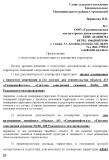 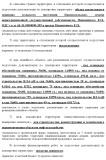 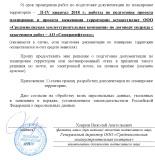 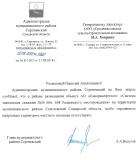 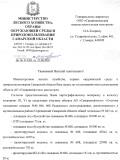 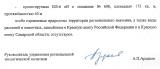 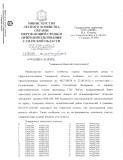 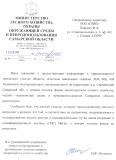 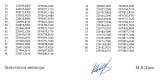 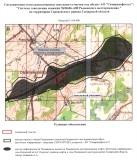 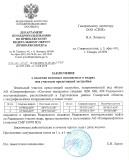 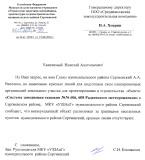 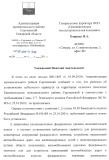 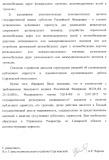 Общество с ограниченной ответственностью«СРЕДНЕВОЛЖСКАЯ ЗЕМЛЕУСТРОИТЕЛЬНАЯ КОМПАНИЯ»ДОКУМЕНТАЦИЯ ПО ПЛАНИРОВКЕ ТЕРРИТОРИИдля строительства объекта АО «Самаранефтегаз»:5170П «Система заводнения скважин №606, 608 Радаевского месторождения»в границах сельского поселения Красносельскоемуниципального района Сергиевский Самарской областиРаздел 5. ПРОЕКТ МЕЖЕВАНИЯ ТЕРРИТОРИИ. ГРАФИЧЕСКАЯ ЧАСТЬ. ПОЯСНИТЕЛЬНАЯ ЗАПИСКАРаздел 6. МАТЕРИАЛЫ ПО ОБОСНОВАНИЮ ПРОЕКТА МЕЖЕВАНИЯ ТЕРРИТОРИИ. ГРАФИЧЕСКАЯ ЧАСТЬ.Генеральный директор ООО «Средневолжская землеустроительная компания»		              	  Н.А. ХовринЗаместитель начальникаотдела землеустройства    		                                                                                                Д.В. СавичевЭкз. № ___Самара 2019 годСправка руководителя проектаДокументация по планировке территории разработана в составе, предусмотренном действующим Градостроительным кодексом Российской Федерации (Федеральный закон от 29.12.2004 № 190-ФЗ), Законом Самарской области от 12.07.2006 № 90-ГД «О градостроительной деятельности на территории Самарской области», Постановлением Правительства РФ № 564 от 12.05.2017 «Об утверждении положения о составе и содержании проектов планировки территории, предусматривающих размещение одного или нескольких линейных объектов» и техническим заданием на выполнение проекта планировки территории и проекта межевания территории объекта: 5170П «Система заводнения скважин №606, 608 Радаевского месторождения» на территории муниципального района Сергиевский Самарской области.Заместитель начальникаотдела землеустройства                                                                        Д.В. СавичевКнига 3. ПРОЕКТ ПЛАНИРОВКИ ТЕРРИТОРИИПроект межевания территорииПРОЕКТ ПЛАНИРОВКИ ТЕРРИТОРИИ (ПРОЕКТ МЕЖЕВАНИЯ ТЕРРИТОРИИ)Основание для выполнения проекта межеванияПроект межевания территории разрабатывается в соответствии с проектом планировки территории в целях установления границ земельных участков, предназначенных для строительства и размещения объекта АО "Самаранефтегаз": 5170П «Система заводнения скважин №606, 608 Радаевского месторождения» согласно:- Технического задания на выполнение проекта планировки территории и проекта межевания территории объекта: 5170П «Система заводнения скважин №606, 608 Радаевского месторождения» на территории муниципального района Сергиевский Самарской области;- Сведений государственного кадастрового учетаЦели и задачи выполнения проекта межевания территорииПодготовка проекта межевания территории осуществляется в целях определения местоположения границ образуемых и изменяемых земельных участков. При подготовке проекта межевания территории определение местоположения границ образуемых и изменяемых земельных участков осуществляется в соответствии с градостроительными регламентами и нормами отвода земельных участков для конкретных видов деятельности, установленными в соответствии с федеральными законами, техническими регламентами.Сформированные земельные участки должны обеспечить:- возможность полноценной реализации прав на формируемые земельные участки, включая возможность полноценного использования в соответствии с назначением, и эксплуатационными качествами.- возможность долгосрочного использования земельного участка.Структура землепользования в пределах территории межевания, сформированная в результате межевания должна обеспечить условия для наиболее эффективного использования и развития этой территории.В процессе межевания решаются следующие задачи:- установление границ земельных участков необходимых для размещения объекта АО "Самаранефтегаз".Проектом межевания границ отображены:- красные линии, утвержденные в составе проекта планировки территории;-границы образуемых и изменяемых земельных участков и их частей.ВЫВОДЫ ПО ПРОЕКТУНастоящим проектом выполнено:Формирование границ образуемых и изменяемых земельных участков и их частей.Размеры образуемых земельных участков под строительство линейного объекта приняты в соответствии с проектом полосы отвода выполненным ООО «СамараНИПИнефть».Проект межевания выполняется с учетом сохранения ранее образованных земельных участков, зарегистрированных в ГКН.Земельные участки под строительство объекта образованы с учетом ранее поставленных на государственный кадастровый учет земельных участков.Земельные участки образуются в соответствии с абзацем 9 части 1 статьи 15 Закона Самарской области от 11.03.2005 №94-ГД «О земле» а именно: минимальный размер образуемого нового неделимого земельного участка из земель сельскохозяйственного назначения в целях недропользования устанавливается равным размеру, необходимому для проведения работ по разработке месторождений полезных ископаемых. Формирование  данного земельного участка осуществления с целью реализации проектных решений, необходимых для проведения работ при разработке месторождений полезных ископаемых АО «Самаранефтегаз» на основании лицензии на пользованиями недрами, то есть для недропользования.Проект межевания территории является неотъемлемой частью проекта планировки территории. Каталоги координат и дирекционных углов образуемых земельных участков являются приложением к  чертежу межевания, выполненном в М 1:1000.Проект межевания территории является основанием для установления границ земельных участков на местности, закрепления их межевыми знаками и регистрации в установленном порядке.Сведения об образуемых частях земельных участков, поставленных на государственный кадастровый учетОбщая площадь участков, поставленных на кадастровый учет:  87064 м².Перечень образуемых земельных участков для строительства объекта, подлежащих постановке на государственный кадастровый учетОбщая площадь участков, поставленных на кадастровый учет:  5350 м²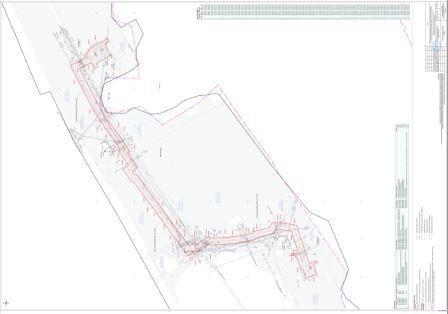 АДМИНИСТРАЦИЯСЕЛЬСКОГО ПОСЕЛЕНИЯ СЕРГИЕВСКМУНИЦИПАЛЬНОГО РАЙОНА СЕРГИЕВСКИЙСАМАРСКОЙ ОБЛАСТИПОСТАНОВЛЕНИЕ13 марта  2019г.                                                                                                                                                                                                                       №15Об утверждении проекта планировки территории и проекта межевания территории объекта «Техническое перевооружение УПН «Радаевская» (периметральное ограждение и технические средства охраны)» в границах  сельского поселения Сергиевск муниципального района Сергиевский Самарской областиВ соответствии со статьями 41 – 43, 46 Градостроительного кодекса Российской Федерации, учитывая протокол публичных слушаний по проекту планировки территории и проекту межевания территории, находящейся в границах сельского поселения Сергиевск муниципального района Сергиевский Самарской области, на земельных участках государственная собственность на которые не разграничена; находящихся в общей долевой собственности с кадастровым номером 63:31:0000000:572; принадлежащих на праве собственности Российской Федерации; принадлежащих на праве собственности Российской Федерации и находящихся в аренде у АО «Самаранефтегаз», ООО «Кинельский склад»; заключение о результатах публичных слушаний по соответствующему проекту планировки территории и проекту межевания территории от 12.03.2019 г., руководствуясь Федеральным законом от 06.10.2003 г. №131-ФЗ «Об общих принципах организации местного самоуправлении в РФ», Администрация сельского поселения Сергиевск муниципального района Сергиевский Самарской областиПОСТАНОВЛЯЕТ:1. Утвердить проект планировки территории и проект межевания территории объекта ««Техническое перевооружение УПН «Радаевская» (периметральное ограждение и технические средства охраны)» в отношении территории, находящейся в границах сельского поселения Сергиевск муниципального района Сергиевский Самарской области, на земельных участках государственная собственность на которые не разграничена; находящихся в общей долевой собственности с кадастровым номером 63:31:0000000:572; принадлежащих на праве собственности Российской Федерации; принадлежащих на праве собственности Российской Федерации и находящихся в аренде у АО «Самаранефтегаз», ООО «Кинельский склад» (прилагается).2. Опубликовать настоящее постановление в газете «Сергиевский вестник» и разместить на сайте администрации муниципального района Сергиевский по адресу: http://sergievsk.ru/ в сети Интернет.3. Настоящее постановление вступает в силу со дня его официального опубликования.4. Контроль за выполнением настоящего постановления оставляю за собой.Глава сельского поселения Сергиевскмуниципального района СергиевскийМ.М. АрчибасовОбщество с ограниченной ответственностью«СРЕДНЕВОЛЖСКАЯ ЗЕМЛЕУСТРОИТЕЛЬНАЯ КОМПАНИЯ»ДОКУМЕНТАЦИЯ ПО ПЛАНИРОВКЕ ТЕРРИТОРИИдля строительства объекта АО «Самаранефтегаз»:«Техническое перевооружение УПН «Радаевская» (периметральное ограждение и технические средства охраны)»в границах сельского поселения Сергиевскмуниципального района Сергиевский Самарской областиРаздел 1. ГРАФИЧЕСКИЕ МАТЕРИАЛЫ ПЛАНИРОВКИ ТЕРРИТОРИИРаздел 2. ПОЛОЖЕНИЕ О РАЗМЕЩЕНИИ ЛИНЕЙНЫХ ОБЪЕКТОВГенеральный директор 		                                  	  Н.А. ХовринРуководитель проекта                                                                       В.Г. КоверзенкоЭкз. № ___Самара 2019 годДокументация по планировке территории разработана в составе, предусмотренном действующим Градостроительным кодексом Российской Федерации (Федеральный закон от 29.12.2004 № 190-ФЗ), Законом Самарской области от 12.07.2006 № 90-ГД «О градостроительной деятельности на территории Самарской области», Постановлением Правительства РФ № 564 от 12.05.2017 «Об утверждении положения о составе и содержании проектов планировки территории, предусматривающих размещение одного или нескольких линейных объектов» и техническим заданием на выполнение проекта планировки территории и проекта межевания территории объекта: «Техническое перевооружение УПН «Радаевская» (периметральное ограждение и технические средства охраны)» на территории муниципального района Сергиевский Самарской области.\Книга 1. ПРОЕКТ ПЛАНИРОВКИ ТЕРРИТОРИИОсновная часть проекта планировки1.	Исходно-разрешительная документацияДанный проект подготовлен в целях установления границ земельных участков, предназначенных для строительства и размещения объекта АО "Самаранефтегаз": «Техническое перевооружение УПН «Радаевская» (периметральное ограждение и технические средства охраны)» на территории муниципального района Сергиевский Самарской области.Проект планировки территории линейного объекта – документация по планировке территории, подготовленная в целях обеспечения устойчивого развития территории линейных объектов, образующих элементы планировочной структуры территории.Проект подготовлен в границах территории, определенной в соответствии с Постановлением администрации сельского поселения Сергиевск муниципального района Сергиевский Самарской области № 55 от 07.11.2018 г. «О подготовке документации по планировке территории».Документация по планировке территории подготовлена на основании следующей документации:- Схема территориального планирования муниципального района Сергиевский Самарской области;- Генеральный план сельского поселения Сергиевск муниципального района Сергиевский Самарской области;- Градостроительный кодекс Российской Федерации (Федеральный закон от 29.12.2004 № 190-ФЗ);- Постановление Правительства РФ № 564 от 12.05.2017 «Об утверждении положения о составе и содержании проектов планировки территории, предусматривающих размещение одного или нескольких линейных объектов»;- Техническое задание на выполнение документации по планировке территории.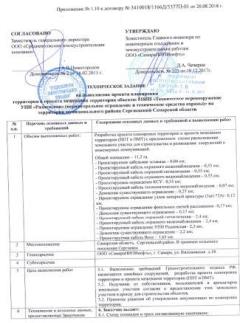 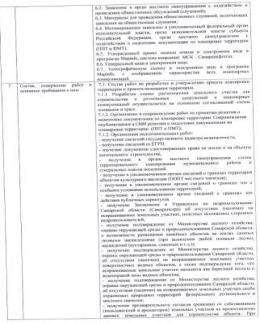 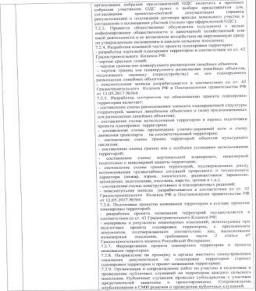 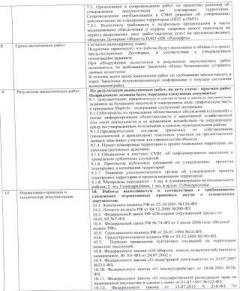 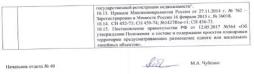 РАЗДЕЛ 1. Проект планировки территории. Графическая часть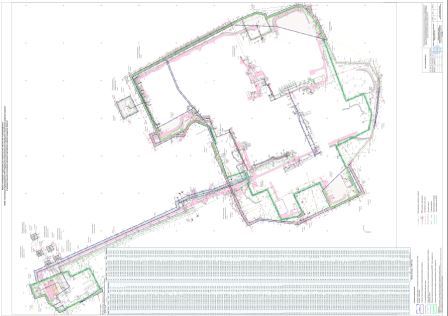 РАЗДЕЛ 2. Положения о размещении линейных объектов2. Наименование и основные характеристики объекта2.1. Наименование объекта«Техническое перевооружение УПН «Радаевская» (периметральное ограждение и технические средства охраны)».2.2. Основные характеристики объектаСтроительство проектируемого объекта производится в границах земельного отвода АО «Самаранефтегаз».Проектируемый объект – периметральное ограждение УПН «Радаевская» предусматривается  для следующих площадок:- территория УПН  «Радаевская;- площадка факела Ф-2;- факельные свечи рассеивания СВ-1 и СВ-2;- 5 узлов запорной арматуры;- площадка КСУ;- колодец водоснабжения в районе демонтируемого КПП.В состав периметрального ограждения входят: основное ограждение, верхнее дополнительное ограждение, нижнее дополнительное ограждение, распашные и откатные ворота, калитки.Проектируемое периметральное ограждение имеет общую протяженность:- вокруг территории УПН  «Радаевская» – 2256,0 метров;- вокруг площадки факела Ф-2 – 163,0 метров;- вокруг колодца водоснабжения в районе КПП – 22,0 метра;- вокруг факельных свечей рассеивания СВ-1 и СВ-2 – 150,0 метров;- вокруг площадки КСУ – 492,0 метра;- вокруг 5 узлов запорной арматуры – 5 участков по 35 метров.Площадка УПН  «Радаевская» имеет одну подъездную а/м дорогу, на проектируемом ограждении площадки предусматривается установка в четырех местах автомобильных ворот, в трех местах – пешеходной калитки.Площадка факела Ф-2 имеет одну подъездную а/м дорогу, на проектируемом ограждении площадки предусматривается установка автомобильных ворот.На проектируемом ограждении площадки колодца водоснабжения в районе демонтируемого КПП  предусматривается установка одной пешеходной калитки.Площадка факельных свечей СВ-1 и СВ-2 имеет одну подъездную а/м дорогу, на проектируемом ограждении площадки предусматривается установка автомобильных ворот.Площадка КСУ имеет две подъездные а/м дороги, на проектируемом ограждении площадки предусматривается установка в четырёх местах автомобильных ворот, в одном месте – пешеходной калитки.На проектируемом ограждении каждой площадки узлов запорной арматуры (5 шт.)  предусматривается установка одной пешеходной калитки.Проектом предусматривается установка опор для подвеса волоконно-оптического кабеля между площадками УПН «Радаевская» и КСУ.Трасса проектируемого ограждения площадок выходит за пределы территории, отведённой под землепользование АО «Самаранефтегаз». Площадь дополнительного участка, подлежащего постоянному землеотводу – 2,453 га.Территория, подлежащая рекультивации земли, а также территория для установки проектируемых опор ВОЛС, выходит за пределы существующего землеотвода АО «Самаранефтегаз». Площадь дополнительного участка, подлежащего временному землеотводу – 0,96 га.Тип ограждения - сварная сетка по металлическим столбам с противоподкопным заграждением и верхним дополнительным ограждением, оборудуется АКЛ, высота ограждения - 2,5 м. Инженерный рубеж защиты строится на базе ограждения из металлической сварной сетки диаметром 5мм.Основное ограждение для усиления оборудовано дополнительными ограждениями, и состоит из верхнего и нижнего дополнительных ограждений. Верхнее дополнительно ограждение устанавливается на основное ограждение и представляет собой козырек, изготовленный на основе секционной решетки основного ограждения и спирального барьера безопасности (АКЛ, диаметр спирали не менее 60 см, направляющая проволока оцинкованная, высокоуглеродистая, диаметр не менее 2,5 мм, толщина колющей ленты не менее 0,55 мм). Нижнее дополнительное ограждение для защиты от подкопа заглубляется в грунт на глубину не менее 0,5 м, выполнить в виде сплошной сетки ограждения 3м (заглубление в грунт на 0,5м).3. Местоположение проектируемого объектаВ административном отношении объект расположен в Сергиевском районе Самарской области.Ближайшие к территории УПН населенные пункты:•	р.ц. Сергиевск, расположенный в 5,0 км к востоку;•	с. Сургут, расположенный в 7,5 км к юго-востоку;•	п. Суходол, расположенный в 9,5 км к юго-востоку;•	п. Светлодольск, расположенный в 7,5 км к юго-востоку;•	п. Участок Сок, расположенный в 4,5 км к юго-востоку;•	п. Павловка, расположенный в 6,0 км к югу;•	п. Студеный Ключ, расположенный в 3,2 км к юго-западу.Дорожная сеть района работ представлена асфальтированными автодорогами: Москва-Челябинск (М-5), подъездными дорогами к указанным выше селам, к площадке УПН «Радаевская».Площадка представляет собой промышленную территорию с плотной застройкой и густой сетью подземных, наземных и надземных инженерных коммуникаций, является промышленным объектом.Рельеф района работ равнинный. Перепад высот на территории УПН «Радаевская» от 69,0 до 110,0 м.В геоморфологическом отношении участок изысканий расположен на правобережном склоне долины р. Сок.Обзорная схема района работ представлена на рисунке 1.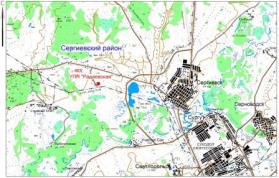 Рис. 1 – Обзорная схема района работ4. Перечень координат характерных точек зон планируемого размещения объектаТаблица 1 - Перечень координат характерных точек зон планируемого размещения объектаВ соответствии со статьей 1 п.11 Градостроительного кодекса РФ от 29.12.2004 г. №190-ФЗ, красные линии – линии, которые обозначают существующие, планируемые (изменяемые, вновь образуемые) границы территорий общего пользования, границы земельных участков, на которых расположены линии электропередачи, линии связи (в том числе линейно – кабельные сооружения), трубопроводы, автомобильные дороги, железнодорожные линии и другие подобные сооружения (далее – линейные объекты).В данном проекте предусмотрено установление красных линий, являющихся границами земельных участков, на которых расположены линейные объекты.Каталог координат поворотных точек проектируемых красных линий,определяющих их точное расположение на местности, приведен на чертеже красных линий.5. Мероприятия по предотвращению и (или) снижению возможного негативного воздействия намечаемой хозяйственной деятельности на окружающую среду и рациональному использованию природных ресурсов на период строительства и эксплуатации объекта капитального строительства5.1. Мероприятия по сохранению объектов культурного наследияСогласно заключению Управления государственной охраны объектов культурного наследия Самарской области № 43/5564 от 07.12.2018 г., объекты культурного наследия, либо объекты, обладающие признаками культурного наследия, отсутствуют, и возможно проведение землеустроительных, строительных, мелиоративных, хозяйственных и иных работ.Разработка мероприятий по сохранению объектов культурного наследия не требуется, так как проектируемый линейный объект не затрагивает подобные объекты.5.2. Мероприятия по охране окружающей средыМероприятия по охране недр и окружающей среды являются важным элементом деятельности нефтегазодобывающего предприятия АО «Самаранефтегаз», хотя при существующей системе материально-технического снабжения не обеспечивается, в полной мере, высокая эффективность и безаварийность производства и, следовательно, сохранение окружающей природной среды.Ежегодно разрабатываемые на предприятии программы природоохранных мероприятий согласовываются с природоохранными организациями, службой санитарно-эпидемиологического надзора и региональным управлением охраны окружающей среды.Указанные программы предусматривают организационные и технико-технологические мероприятия, направленные на повышение надежности оборудования и трубопроводов, охрану атмосферного воздуха, недр, водных и земельных ресурсов.Для уменьшения воздействия на почвенный слой от проезда строительной техники проезд следует осуществлять по специально отведенным участкам в пределах строительной полосы (площадки).Перед началом производства строительных работ, а также после окончания работ, после рекультивации земель необходимо выполнить отбор проб и лабораторные анализы почвы (почвенные, агрохимические, фитосанитарные, токсикологические).В ходе производства работ необходимо выполнять мероприятия по охране и рациональному использованию плодородного слоя почвы.На строительных площадках следует предусматривать только стоянку машин и механизмов, занятых в текущих технологических процессах. Остальную технику следует вывозить из зоны строительства.Замена масла в дорожной технике на площадке запрещена. Заправку строительных и дорожных машин следует выполнять на организованной площадке с твердым покрытием.Строительные отходы следует собирать в контейнер на территории площадок строительства и по мере наполнения вывозить на организованный полигон для утилизации. Подрядной организации до начала производства работ необходимо заключить договор на вывоз мусора с организацией, в чьем ведомстве находится полигон.При производстве земляных работ плодородный слой срезается бульдозером, не смешивая с нижележащим горизонтом, и складируется в пределах полосы отвода. Плодородный слой почвы, не использованный сразу в ходе работ, должен быть сложен в бурты, соответствующие требованиям ГОСТ 17.5.3.04-83.Рекультивация земель - это комплекс мероприятий, направленных на восстановление продуктивности и народнохозяйственной ценности нарушенных и загрязненных земель, а также на улучшение условий окружающей среды.Рекультивация нарушенных земель, как правило, имеет цель восстановления плодородного слоя почвы для дальнейшего использования территории.АО «Самаранефтегаз» использует данные земли для промышленного производства, в связи с этим не требуется восстановление плодородности почв.В соответствии с «Земельным кодексом РФ» предприятия, учреждения и организации при разработке полезных ископаемых, проведении строительных и других работ обязаны:-	после окончания работ за свой счет привести нарушаемые земли и занимаемые земельные участки в состояние, пригодное для дальнейшего использования их по назначению.Проектом предусматриваются затраты на озеленение и благоустройство внутриплощадочных территорий. Данные мероприятия являются техническими решениями по созданию устойчивости сооружения и обеспечению его пожарной и санитарной безопасности и безаварийной эксплуатации.Согласно ГОСТ 17.5.3.04-83, рекультивационные работы осуществляются в два этапа: технический и биологический.Мероприятия по техническому этапу выполняются по завершению строительных работ и представляют собой подготовку земель для их последующего целевого использования. Они включают работы по очистке рекультивируемых участков от строительного мусора, планировочные работы.Биологический этап рекультивации участка АО «Самаранефтегаз» осуществляется после завершения технического этапа и направлен на восстановление естественного растительного покрова.Рекультивационные мероприятия должны обеспечивать естественное самозарастание участков и естественное восстановление исходного плодородия почв.Для посева рекомендуются травосмеси из многолетних злаковых трав (мятлик луговой, овсяница луговая, лисохвост луговой, тимофеевка луговая, райграс многолетний, пырей ползучий, костер безостый). В травосмеси могут вводиться и однолетние злаки (овес, рожь) для ускорения закрепления почвы от эрозии и создания благоприятных условий для последующего развития многолетних трав.Состав техники, используемой при проведении рекультивационных работ, определяется в зависимости от технической оснащенности подрядных организаций.ПРИЛОЖЕНИЯ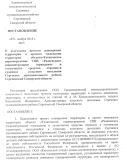 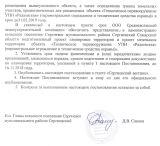 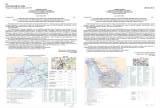 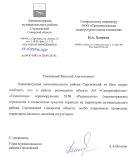 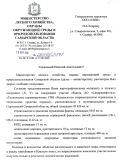 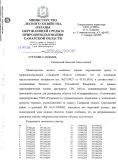 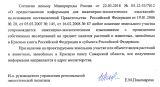 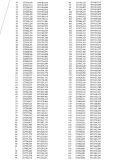 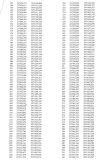 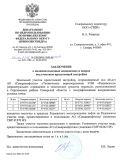 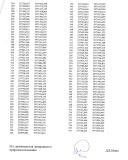 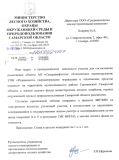 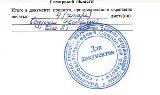 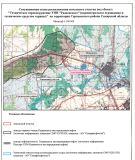 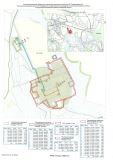 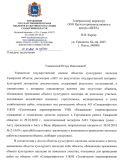 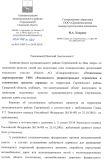 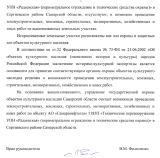 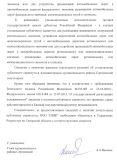 Общество с ограниченной ответственностью«СРЕДНЕВОЛЖСКАЯ ЗЕМЛЕУСТРОИТЕЛЬНАЯ КОМПАНИЯ»ДОКУМЕНТАЦИЯ ПО ПЛАНИРОВКЕ ТЕРРИТОРИИдля строительства объекта АО «Самаранефтегаз»:«Техническое перевооружение УПН «Радаевская» (периметральное ограждение и технические средства охраны)»в границах сельского поселения Сергиевскмуниципального района Сергиевский Самарской областиРаздел 5. ПРОЕКТ МЕЖЕВАНИЯ ТЕРРИТОРИИ. ГРАФИЧЕСКАЯ ЧАСТЬ. ПОЯСНИТЕЛЬНАЯ ЗАПИСКАРаздел 6. МАТЕРИАЛЫ ПО ОБОСНОВАНИЮ ПРОЕКТА МЕЖЕВАНИЯ ТЕРРИТОРИИ. ГРАФИЧЕСКАЯ ЧАСТЬ.Генеральный директор 		                                  	  Н.А. ХовринРуководитель проекта                                                                       В.Г. КоверзенкоЭкз. № ___Самара 2019 годДокументация по планировке территории разработана в составе, предусмотренном действующим Градостроительным кодексом Российской Федерации (Федеральный закон от 29.12.2004 № 190-ФЗ), Законом Самарской области от 12.07.2006 № 90-ГД «О градостроительной деятельности на территории Самарской области», Постановлением Правительства РФ № 564 от 12.05.2017 «Об утверждении положения о составе и содержании проектов планировки территории, предусматривающих размещение одного или нескольких линейных объектов» и техническим заданием на выполнение проекта планировки территории и проекта межевания территории объекта: «Техническое перевооружение УПН «Радаевская» (периметральное ограждение и технические средства охраны)» на территории муниципального района Сергиевский Самарской области.Книга 3. ПРОЕКТ ПЛАНИРОВКИ ТЕРРИТОРИИПроект межевания территорииПРОЕКТ ПЛАНИРОВКИ ТЕРРИТОРИИ (ПРОЕКТ МЕЖЕВАНИЯ ТЕРРИТОРИИ)Основание для выполнения проекта межеванияПроект межевания территории разрабатывается в соответствии с проектом планировки территории в целях установления границ земельных участков, предназначенных для строительства и размещения объекта АО "Самаранефтегаз": «Техническое перевооружение УПН «Радаевская» (периметральное ограждение и технические средства охраны)» согласно:- Технического задания на выполнение проекта планировки территории и проекта межевания территории объекта: «Техническое перевооружение УПН «Радаевская» (периметральное ограждение и технические средства охраны)» на территории муниципального района Сергиевский Самарской области;- Сведений государственного кадастрового учета.Цели и задачи выполнения проекта межевания территорииПодготовка проекта межевания территории осуществляется в целях определения местоположения границ образуемых и изменяемых земельных участков.При подготовке проекта межевания территории определение местоположения границ образуемых и изменяемых земельных участков осуществляется в соответствии с градостроительными регламентами и нормами отвода земельных участков для конкретных видов деятельности, установленными в соответствии с федеральными законами, техническими регламентами.Сформированные земельные участки должны обеспечить:- возможность полноценной реализации прав на формируемые земельные участки, включая возможность полноценного использования в соответствии с назначением, и эксплуатационными качествами.- возможность долгосрочного использования земельного участка.Структура землепользования в пределах территории межевания, сформированная в результате межевания должна обеспечить условия для наиболее эффективного использования и развития этой территории.В процессе межевания решаются следующие задачи:- установление границ земельных участков необходимых для размещения объекта АО "Самаранефтегаз".Проектом межевания границ отображены:- красные линии, утвержденные в составе проекта планировки территории;-границы образуемых и изменяемых земельных участков и их частей.ВЫВОДЫ ПО ПРОЕКТУНастоящим проектом выполнено:- Формирование границ образуемых и изменяемых земельных участков и их частей.Земельные участки образуются в соответствии с абзацем 9 части 1 статьи 15 Закона Самарской области от 11.03.2005 г. № 94-ГД «О земле», а именно: минимальный размер образуемого нового неделимого земельного участка из земель сельскохозяйственного назначения в целях недропользования устанавливается равным размеру, необходимому для проведения работ при разработке месторождений полезных ископаемых. Формирование данных земельных участков осуществляется с целью реализации проектных решений, необходимых для проведения работ при разработке месторождений полезных ископаемых АО «Самаранефтегаз» на основании лицензии на пользование недрами, т.е. для недропользования.Размеры образуемых земельных участков под строительство линейного объекта приняты в соответствии с проектом полосы отвода выполненным ООО «СамараНИПИнефть».Земельные участки под строительство объекта образованы с учетом ранее поставленных на государственный кадастровый учет земельных участков.Проект межевания выполняется с учетом сохранения ранее образованных земельных участков, зарегистрированных в ГКН.Проект межевания территории является неотъемлемой частью проекта планировки территории. Каталоги координат и дирекционных углов образуемых земельных участков являются приложением к  чертежу межевания, выполненном в М 1:1000.Проект межевания территории является основанием для установления границ земельных участков на местности, закрепления их межевыми знаками и регистрации в установленном порядке.2. Перечень образуемых и изменяемых земельных участков и их частейСведения о земельных участках поставленных на государственный кадастровый учетОбщая площадь земельных участков, поставленных на кадастровый учет : 29251 м².Сведения о земельных участках подлежащих постановке на государственный кадастровый учетОбщая площадь земельных участков подлежащих постановке на кадастровый учет: 12410 м².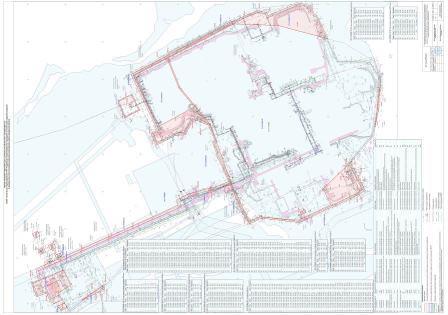 ГЛАВАСЕЛЬСКОГО ПОСЕЛЕНИЯ ЗАХАРКИНОМУНИЦИПАЛЬНОГО РАЙОНА СЕРГИЕВСКИЙСАМАРСКОЙ ОБЛАСТИПОСТАНОВЛЕНИЕ11 марта  2019г.                                                                                                                                                                                                                       №01О проведении публичных слушаний по проекту планировки территории и проекту межевания территории объекта 4890П «Техническое перевооружение напорного нефтепровода УПСВ Екатериновская – УПСВ Козловская (замена подводного перехода через р. Козловка)» в границах  сельского поселения Захаркино муниципального района Сергиевский Самарской областиВ целях соблюдения права человека на благоприятные условия жизнедеятельности, прав и законных интересов правообладателей земельных участков и объектов капитального строительства в соответствии с частью 5 статьи 46 Градостроительного кодекса Российской Федерации, руководствуясь статьей 28 Федерального закона от 06 октября 2003 года № 131-ФЗ «Об общих принципах организации местного самоуправления в Российской Федерации», Уставом сельского поселения Захаркино муниципального района Сергиевский Самарской области, Порядком организации и проведения публичных слушаний в сфере градостроительной деятельности сельского поселения Захаркино муниципального района Сергиевский Самарской области, утвержденным решением Собрания представителей сельского поселения Захаркино муниципального района Сергиевский Самарской области 28 июня 2018 года №21 постановляю:1. Провести на территории сельского поселения Захаркино муниципального района Сергиевский Самарской области публичные слушания по проекту планировки территории и проекту межевания территории объекта 4890П «Техническое перевооружение напорного нефтепровода УПСВ Екатериновская – УПСВ Козловская (замена подводного перехода через р. Козловка)» в границах  сельского поселения Захаркино муниципального района Сергиевский Самарской области (далее – Объект). Утверждаемая часть проекта планировки территории  и проекта межевания территории Объекта прилагаются.2. Срок проведения публичных слушаний по проекту планировки территории и проекту межевания территории Объекта - с 19 марта 2019 года по 17 апреля 2019 года.3. Срок проведения публичных слушаний исчисляется со дня официального опубликования настоящего постановления до дня официального опубликования заключения о результатах публичных слушаний.4. Органом, уполномоченным на организацию и проведение публичных слушаний в соответствии с настоящим постановлением, является Администрация сельского  поселения Захаркино муниципального района Сергиевский Самарской области (далее Администрация).5. Представление участниками публичных слушаний предложений и замечаний по проекту планировки территории и проекту межевания территории Объекта, а также их учет осуществляется в соответствии с Порядком организации и проведения публичных слушаний в сфере градостроительной деятельности сельского поселения Захаркино муниципального района Сергиевский Самарской области, утвержденным решением Собрания представителей сельского поселения Захаркино муниципального района Сергиевский Самарской области от 28 июня 2018 года № 21.6. Место проведения публичных слушаний (место ведения протокола публичных слушаний) в сельском поселении Захаркино муниципального района Сергиевский Самарской области: 446557, Самарская область, муниципальный район Сергиевский, с. Захаркино, ул. Пролетарская, д. 17. Провести мероприятие по информированию жителей поселения по вопросу публичных слушаний в  селе Захаркино – 25.03.2019 года в 18.00 по адресу: 446557, Самарская область, муниципальный район Сергиевский , с. Захаркино, ул. Пролетарская, д. 18. Администрации в целях доведения до населения информации о содержании проекта планировки территории и проекта межевания территории Объекта, обеспечить организацию выставок, экспозиций, демонстрационных материалов в месте проведения публичных слушаний (месте ведения протокола публичных слушаний) и месте проведения мероприятия по информированию жителей поселения по вопросу публичных слушаний.9. Прием замечаний и предложений по проекту планировки территории и проекту межевания территории Объекта от жителей поселения и иных заинтересованных лиц осуществляется по адресу, указанному в пункте 6 настоящего постановления, в рабочие дни с 10 часов до 19 часов, в субботу с 12 часов до 17 часов.10. Прием замечаний и предложений от жителей поселения и иных заинтересованных лиц по проекту планировки территории и проекту межевания территории Объекта прекращается 10 апреля 2019 года.11. Назначить лицом, ответственным за ведение протокола публичных слушаний, протокола мероприятия по информированию жителей поселения по вопросу публичных слушаний ведущего специалиста Администрации сельского поселения Захаркино муниципального района Сергиевский Самарской области, Дмитриеву Ольгу Викторовну.12. Опубликовать настоящее постановление в газете «Сергиевский вестник».13. Администрации в целях заблаговременного ознакомления жителей поселения и иных заинтересованных лиц с проектом планировки территории и проектом межевания территории Объекта обеспечить:- размещение проекта планировки территории и проекта межевания территории Объекта на официальном сайте Администрации муниципального района Сергиевский в информационно-телекоммуникационной сети «Интернет» - http://www.sergievsk.ru;- беспрепятственный доступ к ознакомлению с проектом планировки территории и проектом межевания территории Объекта в здании Администрации (в соответствии с режимом работы Администрации).14. В случае если настоящее постановление будет опубликовано позднее календарной даты начала публичных слушаний, указанной в пункте 2 настоящего постановления, то дата начала публичных слушаний исчисляется со дня официального опубликования настоящего постановления. При этом установленная в настоящем постановлении календарная дата, до которой осуществляется прием замечаний и предложений от жителей поселения и иных заинтересованных лиц, а также дата окончания публичных слушаний переносятся на соответствующее количество дней.Глава сельского поселения Захаркиномуниципального района СергиевскийСамарской областиА.В. Веденин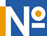 АКЦИОНЕРНОЕ ОБЩЕСТВО«РОССИЙСКИЙ ГОСУДАРСТВЕННЫЙ ЦЕНТР ИНВЕНТАРИЗАЦИИИ УЧЕТА ОБЪЕКТОВ НЕДВИЖИМОСТИ – Федеральное бюро технической инвентаризации»АО «РОСТЕХИНВЕНТАРИЗАЦИЯ – ФЕДЕРАЛЬНОЕ БТИ»СРЕДНЕ-ВОЛЖСКИЙ ФИЛИАЛ САМАРСКОЕ ОБЛАСТНОЕ ОТДЕЛЕНИЕДОКУМЕНТАЦИЯ ПО ПЛАНИРОВКЕ ТЕРРИТОРИИдля размещения объекта4890П: «Техническое перевооружение напорного нефтепровода УПСВ Екатериновская – УПСВ Козловская (замена подводного перехода через р. Козловка)»На территории сельского поселения Захаркино муниципального района Сергиевский  Самарской областиКнига 1. Проект планировки территорииОсновная частьНачальник отдела                                                                                                 Т.А. ЛысенковаИнженер по землеустройству                                                                              Л.А. КокуркинаСамара 2019г.Основная часть проекта планировки территорииРаздел 1 "Проект планировки территории. Графическая часть"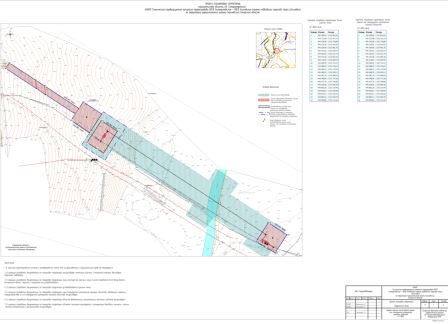 1. Исходно-разрешительная документацияПроектная документация на объект 4890П: «Техническое перевооружение напорного нефтепровода УПСВ Екатериновская – УПСВ Козловская (замена подводного перехода через р. Козловка)» разработана на основании:•  Технического задания на выполнение проекта планировки территории проектирование объекта: 4890П: «Техническое перевооружение напорного нефтепровода УПСВ Екатериновская – УПСВ Козловская (замена подводного перехода через р. Козловка)» на территории муниципального района Сергиевский Самарской области, утвержденного Заместителем генерального директора по развитию производства АО «Самаранефтегаз» О.В. Гладуновым в 2017 г.;•  материалов инженерных изысканий, выполненных ООО «СамараНИПИнефть», в 2018г.Документация по планировке территории подготовлена на основании следующих документов:-  Схема территориального планирования муниципального района Сергиевский;-Карты градостроительного зонирования сельского поселения Захаркиномуниципального района Сергиевский Самарской области;- Градостроительный кодекс Российской Федерации от 29.12.2004 N 190-ФЗ;-  Земельный кодекс Российской Федерации от 25.10.2001 N 136-ФЗ;-  СНиП 11-04-2003. Инструкция о порядке разработки, согласования, экспертизы и утверждения градостроительной документации (приняты и введены в действие Постановлением Госстроя РФ от 29.10.2002 N 150);-  Постановление Правительства РФ от 16 февраля 2008 года № 87 «О составе разделов проектной документации и требованиях к их содержанию»;-  Постановление Правительства РФ от 12.05.2017 N 564 «Об утверждении Положения о составе и содержании проектов планировки территории, предусматривающих размещение одного или нескольких линейных объектов».2. Наименование, основные характеристики и назначение планируемых для размещения линейных объектов2.1. Наименование объекта4890П «Техническое перевооружение напорного нефтепровода УПСВ Екатериновская – УПСВ Козловская (замена подводного перехода через р. Козловка)»2.2. Основные характеристики и назначение планируемых для размещениялинейных объектовЗемельный участок для строительства объекта АО «Самаранефтегаз»  «Техническое перевооружение напорного нефтепровода УПСВ Екатериновская – УПСВ Козловская (замена подводного перехода через р. Козловка)» расположен на территории муниципального района Сергиевский Самарской области.Объект располагается на земельном участке, отнесенном к землям сельскохозяйственного назначения.Проектными решениями предусматривается:• проектируемый участок заменяемого напорного нефтепровода, 0,380 км;• замена подводного перехода через реку Козловка.Данным проектом предусматривается строительство нефтепровода УПСВ «Екатериновская» – УПСВ «Козловская» (замена подводного перехода через р.Козловка)».Заменяемый участок напорного нефтепровода УПСВ «Екатериновская» - УПСВ «Козловская» проектируются из труб прямошовных DN 200, повышенной коррозионной стойкости и эксплуатационной надежности, классом прочности не ниже КП360 по ГОСТ 31443-2013, по ТУ, утвержденным в установленном порядке ПАО «НК «Роснефть»:• подземные участки – с заводским изоляционным покрытием усиленного типа;• надземные участки – без покрытия.На ПК 2+40,4 заменяемый участок напорного нефтепровода пересекает реку Козловку.Переход через реку Козловку выполняется методом горизонтально-направленного бурения в соответствии с п.10.1.2 ГОСТ Р 55990-2014. Переход выполняется в защитном футляре диаметром и толщиной стенки 530х12 мм из стали В-10 по ГОСТ 10704-91 «Трубы стальные электросварные прямошовные. Сортамент». Длина футляра 336 м.Бурение на переходе будет осуществляться в следующей технологической последовательности:• монтаж буровой установки;• бурение пилотной скважины;• последовательное расширение пилотной скважины расширителями;• протаскивание защитного футляра в расширенную скважину;• протаскивание рабочего трубопровода в защитный футляр.Согласно п.п.2.1.3 Технических требований на проектирование, на переходе через реку Козловка предусматривается установка запорной арматуры с ручным приводом на ПК 0+11,5 и ПК 3+84,25 взамен существующей запорной арматуры №№ 6, 7.Заменяемый участок напорного нефтепровода УПСВ «Екатериновская» - УПСВ «Козловская» проектируются из труб прямошовных DN 200, повышенной коррозионной стойкости и эксплуатационной надежности, классом прочности не ниже КП360.Запорная арматура (задвижка клиновая с ручным приводом) предусматривается из низкоуглеродистой стали повышенной коррозионной стойкости, герметичность затвора класса А.За рабочее давление напорного трубопровода принято давление 3,0 МПа. За расчетное давление напорного нефтепровода принято давление 4,0 МПа – максимально возможное давление, развиваемое погружным насосом при работе на закрытую задвижку.3. Местоположение линейного объекта.В административном отношении проектируемый объект расположен в Сергиевском районе Самарской области.Ближайшие населенные пункты к району работ:• п. Нижняя Козловка, в 2,7 км к северо-востоку от участка проведения работ;• . Кабановка, расположенный в 4,7 км к юго-западу от участка проведения работ;• п. Сидоровка, расположенный в 7,0 км к северо-востоку от участка проведения работ.Дорожная сеть района работ представлена федеральной автодорогой (М5) «Урал», которая проходит в 19 км к северо-западу от заменяемого участка трубопровода, подъездными асфальтированными межпоселковыми дорогами, а также сетью проселочных дорог.Рельеф территории представляет собой пологоволнистую равнину, с максимальными отметками 236,0 м к юго-западу от площадки проведения работ и минимальными отметками 65,0 м, приуроченными к пойме реки Козловка.Гидрография района представлена реками Козловка, Копковка, Шумарка.В гидрологическом отношении территория изысканий представлена водными объектами бассейна реки Сок. Проектируемые объекты располагаются в долине р. Козловка и пересекают ее. Это пересечение относится к I группе сложности.Территория района сейсмически спокойная.В почвенном отношении район плодороден и благоприятен для ведения сельскохозяйственного производства.Население занято в сельском хозяйстве и, частично, в промышленности (преимущественно на разрабатываемых нефтяных месторождениях).Проектируемый объект является объектом нефтегазовой промышленности. Техногенное воздействие на природную и экологическую среду связано со строительством и эксплуатацией технологических объектов, что проявляется в нарушении рельефа, в загрязнении почвенного слоя нефтепродуктами. Другие источники техногенного воздействия на природную и экологическую среду в районе изысканий отсутствуют.4. Перечень координат характерных точек зон планируемого размещения линейных объектов.В виду того, что линейный объект располагается в зоне СХ1, предельные параметры разрешенного строительства, максимальный процент застройки, минимальные отступы от границ земельных участков в целях определения мест допустимого размещения объектов на такие объекты отсутствуют.Информация о необходимости осуществления мероприятий по защите сохраняемых объектов капитального строительства, объектов культурного наследия от возможного негативного воздействия в связи с размещением линейных объектов отсутствует в связи с отсутствием таких объектов.5.  Мероприятия по охране окружающей средыМероприятия по охране окружающей среды при обустройстве месторождений, являются важным элементом деятельности нефтегазодобывающего предприятия АО «Самаранефтегаз».На предприятии разрабатываются программы, предусматривающие  организационные и технико-технологические мероприятия, направленные на повышение надежности оборудования и трубопроводов, охрану атмосферного воздуха, недр, водных и земельных ресурсов.Мероприятия по охране атмосферного воздухаПринятые в проектной документации технические решения направлены на максимальное использование поступающего сырья, снижение технологических потерь, экономию топливно-энергетических ресурсов. С целью максимального сокращения выбросов загрязняющих веществ, которые неизбежны при эксплуатации нефтепромыслового оборудования, в проектной документации предусмотрены следующие мероприятия:- принято стандартное или стойкое к сульфидно-коррозионному растрескиванию (СКР) материальное исполнение трубопровода;- применение защиты трубопровода и оборудования от почвенной коррозии изоляцией усиленного типа;- применение труб и деталей трубопровода с увеличенной толщиной стенки трубы выше расчетной;- защита от атмосферной коррозии наружной поверхности надземных участков трубопровода и арматуры лакокрасочными материалами;- использование минимально необходимого количества фланцевых соединений. Все трубопроводы выполнены на сварке, предусмотрен 100 % контроль сварных соединений неразрушающими методами контроля;- автоматическое отключение электродвигателя погружных насосов при отклонениях давления в выкидном трубопроводе выше и ниже установленных пределов;- контроль давления в трубопроводе;- автоматическое закрытие задвижек при понижении давления нефти в нефтепроводе;- аварийную сигнализацию заклинивания задвижек;- контроль уровня нефти в подземных дренажных емкостях.В соответствии с «Рекомендациями по основным вопросам воздухоохранной деятельности» мероприятия по регулированию выбросов не разработаны, так как выбросы загрязняющих веществ от проектируемого объекта создают на границе ближайшей жилой застройки приземные концентрации менее 0,05 ПДКм.р.Мероприятия по охране и рациональному использованию земельных ресурсов и почвенного покроваС целью защиты почв от загрязнения при проведении строительно-монтажных работ проектной документацией предусмотрены следующие мероприятия:- перед началом строительно-монтажных работ после оформления отвода земельных участков выполняются работы по подготовке территории. Инженерная подготовка земельного участка заключается в снятии и хранение во временных отвалах плодородного слоя почвы, отводе дождевых вод по спланированной территории за пределы площадки;- для минимизации воздействия выполнение строительных работ, передвижение транспортной и строительной техники, складирование материалов и отходов осуществляется на специально организуемых площадках в пределах полосы отвода земель;- соблюдение чистоты на стройплощадке,  разделение отходов производства и потребления; вывоз отходов по мере  заполнения контейнеров;- в целях сохранения плодородного слоя почвы на площадях временного отвода предусматривается комплекс мероприятий технического и биологического этаповМероприятия по рациональному использованию и охране вод и водных биоресурсов на пересекаемых линейным объектом реках и иных водных объектахМероприятия по охране и рациональному использованию водных ресурсов включают в себя комплекс мероприятий, направленных на сохранение качественного состояния подземных и поверхностных вод для использования в народном хозяйстве.Согласно Водному кодексу, в границах водоохранных зон допускается проектирование, размещение, строительство, реконструкция, ввод в эксплуатацию, эксплуатация хозяйственных и иных объектов при условии оборудования таких объектов сооружениями, обеспечивающими охрану объектов от загрязнения, засорения и истощения вод.В границах водоохранных зон запрещается:- использование сточных вод для удобрения почв;- размещение кладбищ, скотомогильников, мест захоронения отходов производства и потребления, радиоактивных, химических, взрывчатых, токсичных, отравляющих и ядовитых веществ;- осуществление авиационных мер по борьбе с вредителями и болезнями растений;- движение и стоянка транспортных средств (кроме специальных транспортных средств), за исключением их движения по дорогам и стоянки на дорогах и в специально оборудованных местах, имеющих твердое покрытие.В прибрежных защитных полосах, наряду с установленными выше ограничениями, запрещается:- распашка земель;- размещение отвалов размываемых грунтов;- выпас сельскохозяйственных животных и организация для них летних лагерей, ванн.С целью охраны вод и водных ресурсов в период строительства проектом предусмотрены следующие мероприятия:- площадки стоянки, заправки спецтехники и автотранспорта, площадки складирования мусора и отходов, площадка бытовых помещений расположены вне водоохранных зон водных объектов;- в пределах прибрежных защитных зон рек и водоемов запрещается устраивать отвалы грунта;- хозяйственно бытовые сточные воды собираются в накопительные емкости и вывозятся по договору, заключенному подрядной организацией на очистные сооружения;- после окончания строительства предусмотрена разборка всех временных сооружений, очистка стройплощадки,  рекультивация  нарушенных земель.Мероприятия по рациональному использованию общераспространенных полезных ископаемых, используемых в строительствеВ процессе строительства проектируемых сооружений для устройства подстилающих оснований используется песок. Проектной документацией определены оптимально минимальные объемы песка.Разработка новых карьеров песка проектной документацией не предусматривается.Мероприятия по охране окружающей среды при обращении с отходами производства и потребленияОбращение с отходами проводится в соответствии с требованиями Федерального Закона от 24 июня 1998 года № 89-ФЗ «Об отходах производства и потребления», действующих экологических, санитарных правил и норм по обращению с отходами.Порядок обращения с отходами в периоды строительства и эксплуатации проектируемых объектов подробно описан в п. 2.7. Предусмотренные решения обеспечат безопасность обращения с отходами на производственных площадках, а также позволят предотвратить поступление загрязняющих веществ с мест накопления отходов в природную среду.Для снижения негативного воздействия на окружающую среду при обращении с отходами в период строительства необходимо проведение комплекса организационно-технических мероприятий:- очистка строительных площадок и территории, прилегающей к ним от отходов и строительного мусора;- организация мест накопления отходов в соответствии с требованиями природоохранного законодательства и требованиями, установленными АО «Самаранефтегаз»;- накопление отходов на специально устроенных площадках раздельно по видам и классам опасности с учетом агрегатного состояния, консистенции и дальнейшего их направления;- маркировка контейнеров для накопления отходов («ТКО», «Ветошь» и др.);- своевременный вывоз образующихся и накопленных отходов к местам их размещения, обезвреживаний, переработки и др.;- своевременное заключение договоров на транспортирование и передачу отходов сторонним организациям, имеющих лицензии на соответствующий вид обращения с отходами, и полигонами отходов, внесенными в ГРОРО;- своевременное обучение рабочего персонала в соответствии с документацией по специально разработанным программам, назначение лиц, ответственных за производственный контроль в области обращения с отходами, разработка соответствующих должностных инструкций;- регулярное проведение инструктажа с лицами, ответственными за производственный контроль в области обращения с отходами, по соблюдению требований природоохранного законодательства РФ в области обращения с отходами, технике безопасности при обращении с опасными отходами;- отслеживание изменений природоохранного законодательства, в том числе в части обращения с отходами;- организация взаимодействия с органами охраны окружающей природной среды и санитарно-эпидемического надзора по всем вопросам обращения с отходами;- соблюдение технических условий эксплуатации оборудования и механизмов, проведение  профилактических работ, позволяющих устранить предпосылки сверхнормативного накопления производственных отходов;- организация надлежащего учета отходов и обеспечение своевременных платежей за размещение отходов.Для снижения негативного воздействия на окружающую среду при обращении с отходами, образующимися на месторождении, необходимо проведение комплекса организационно-технических мероприятий:- своевременная корректировка нормативно-разрешительной документации по обращению с отходами (ПНООЛР, лимиты на размещение);- соблюдение требования природоохранного законодательства РФ и регламентов АО «Самаранефтегаз» в части обращения с отходами;- своевременное заключение или продление договоров на передачу и транспортирование отходов с мест накопления отходов;- соблюдение экологического принципа о приоритетности переработки отходов над размещением;- своевременное обучение вновь поступившего в штат персонала правилам безопасности, охраны  труда и обращения с отходами;- соблюдение технических условий эксплуатации оборудования и механизмов, проведение  профилактических работ, позволяющих устранить предпосылки сверхнормативного накопления производственных отходов;- своевременное подача форм статотчетности в части образования отходов, внесение платежей за негативное воздействие на окружающую среду при обращении с отходами.Мероприятия по охране недрВоздействие на геологическую среду при строительстве проектируемого объекта обусловлено следующими факторами:- фильтрацией загрязняющих веществ с поверхности при загрязнении грунтов почвенного покрова;- интенсификацией экзогенных процессов при строительстве проектируемых сооружений.Важнейшими задачами охраны геологической среды являются своевременное обнаружение и ликвидация утечек нефтепродуктов из трубопроводов, обнаружение загрязнений в поверхностных и подземных водах.Индикаторами загрязнения служат антропогенные органические и неорганические соединения, повышенное содержание хлоридов, сульфатов, изменение окисляемости, наличие нефтепродуктов.Воздействие процессов строительства проектируемого объекта на геологическую среду связано с воздействием поверхностных загрязняющих веществ на различные гидрогеологические горизонты.С целью своевременного обнаружения и принятия мер по локализации очагов загрязнения рекомендуется вести мониторинг подземных и поверхностных вод.Эксплуатация проектируемых сооружений не оказывает негативного влияния на качество подземных вод. Учитывая интенсивную антропогенную нагрузку на территорию, рекомендуется использовать существующую наблюдательную сеть для экологического контроля за состоянием подземных вод с учетом всех источников возможного загрязнения объектов нефтяной структуры.Наряду с производством режимных наблюдений рекомендуется выполнять ряд мероприятий, направленных на предупреждение или сведение возможности загрязнения подземных и поверхностных вод до минимума. При этом предусматривается:- получение регулярной и достаточной информации о состоянии оборудования и инженерных коммуникаций;- своевременное реагирование на все отклонения технического состояния оборудования от нормального;Осуществление перечисленных природоохранных мероприятий по защите недр позволит обеспечить экологическую устойчивость геологической среды при обустройстве и эксплуатации данного объекта.На недропользователей возлагается обязанность приводить участки земли и другие природные объекты, нарушенные при пользовании недрами, в состояние, пригодное для их дальнейшего использования.Мероприятия по охране объектов растительного и животного мира и среды их обитанияДля обеспечения рационального использования и охраны почвенно-растительного слоя проектной документацией предусмотрено:- последовательная рекультивация нарушенных земель по мере выполнения работ;- защита почвы во время строительства от ветровой и водной эрозии путем трамбовки и планировки грунта при засыпке траншей;- жесткий контроль за регламентом работ и недопущение аварийных ситуаций, быстрое устранение и ликвидация последствий (в случае невозможности предотвращения);- на участках работ вблизи водных объектов для предотвращения попадания в них углеводородного сырья (при возможных аварийных ситуациях) рекомендуется сооружение задерживающих валов из минерального грунта.С целью минимизации отрицательных воздействий на территорию при строительстве объекта необходимо максимально использовать существующие подъездные дороги, складские площадки и др.При засыпке трубопровода пространство под трубой и по ее сторонам будет заполняться рыхлым материалом. Операции по засыпке будут проводиться так, чтобы свести к минимуму возможность нанесения дополнительных повреждений растительности. Грунт, который не поместится в траншее, будет сдвинут поверх траншеи для компенсации будущего оседания. По окончании засыпки траншеи, трасса и другие участки строительства будут очищены от мусора и строительных отходов. При необходимости, поверхность трассы будет спланирована, а все нарушенные поверхности будут восстановлены до исходного (или близко к исходному) состояния.При производстве работ в непосредственной близости от лесных насаждений в пожароопасный сезон (т.е. в период с момента схода снегового покрова в лесных насаждениях до наступления устойчивой дождливой осенней погоды или образования снегового покрова) должен быть обеспечен контроль за соблюдение правил противопожарной безопасности. В частности должно быть запрещено:- разведение костров в лесных насаждениях, лесосеках с оставленными порубочными остатками, в местах с подсохшей травой, а также под кронами деревьев;- заправка горючим топливных баков двигателей внутреннего сгорания при работе двигателя, использование машин с неисправной системой питания двигателя, а также курение или пользование открытым огнем вблизи машин, заправляемых горючим;- бросать горящие спички, окурки и горячую золу из курительных трубок;- оставлять промасленные или пропитанные бензином, керосином или иными горючими веществами обтирочный материал в не предусмотренных специально для этого местах;- выжигание травы на лесных полянах, прогалинах, лугах и стерни на полях, непосредственно примыкающих к лесам, к защитным и озеленительным лесонасаждениям.Что касается дикой фауны, то выявленные в районе строительных работ представители животного мира (а это в основном, синантропные виды) хорошо приспособлены к проживанию в условиях антропогенного воздействия. Эти виды настолько жизнеспособны, что на них не скажется влияние строительства, численность их стабильна.С целью охраны обитающих здесь видов в период гнездования и вывода потомства на рассматриваемой территории необходимо ограничить перемещение техники и бесконтрольные проезды по территории.В целях охраны животных и особенно редких их видов в районе проектируемой деятельности целесообразно провести инвентаризацию животных, установить места их обитания и кормежки.Это позволит сохранить существующие места обитания животных и в последующий период эксплуатации сооружений.Сведения о местах хранения отвалов растительного грунта, а также местонахождении карьеров, резервов грунта, кавальеровМеста хранения отвалов растительного грунта предусматриваются в пределах площадок временного отвода земель.6.  Мероприятия по сохранению объектов культурного наследия от возможного негативного воздействия в связи с размещением линейных объектов.Разработка мероприятий по сохранению объектов культурного наследия не предусмотрена, так как объекты культурного наследия либо объекты, обладающие обладающих признаками объектов историко-культурного наследия на земельном участке, предназначенном под объект: 4890П «Техническое перевооружение напорного нефтепровода УПСВ Екатериновская – УПСВ Козловская (замена подводного перехода через р. Козловка)» в муниципальном районе Сергиевский Самарской области отсутствуют, и возможно проведение землеустроительных, земляных, строительных, мелиоративных, хозяйственных и иных работ на вышеназванном земельном участке.7.  Мероприятия по защите территории от чрезвычайных ситуаций природного и техногенного характера, в том числе по обеспечению пожарной безопасности и гражданской оборонеВ соответствии с положениями постановления Правительства Российской Федерации от 16.08.2016 г. № 804 «Правила отнесения организаций к категориям по гражданской обороне в зависимости от роли в экономике государства или влияния на безопасность населения» проектируемые сооружения входят в состав АО «Самаранефтегаз» отнесенного к I категории по гражданской обороне.Территория Сергиевского района Самарской области, на которой располагаются проектируемые сооружения, не отнесена к группе по ГО.Расстояние до ближайшего категорированного города (г. Самара) составляет 82 км.В соответствии с приложением А СП 165.1325800.2014 проектируемые сооружения находятся в зоне возможных разрушений при воздействии обычных средств поражения.В соответствии с п. 3.15 ГОСТ Р 55201-2012 территория на которой располагаются проектируемые сооружения входит в зону светомаскировки.Проектируемые сооружения продолжают свою деятельность в военное время и в другое место не перемещаются, являются стационарными объектами, размещенными непосредственно в районе залегания продуктивных пластов. Характер производства работ не предполагает возможности переноса деятельности проектируемых сооружений в военное время в другое место и перепрофилирование их на выпуск иной продукции. Демонтаж оборудования в особый период в короткие сроки технически не осуществим и экономически нецелесообразен.Обслуживание проектируемых сооружений будет осуществляться существующим персоналом ЦЭРТ-1 в количестве одного человека, без увеличения численности. Местом постоянного нахождения персонала является УПСВ «Козловская». Общая численность явочного персонала на проектируемом объекте в наибольшую смену в мирное время составит 1 человека.Численность персонала НРС в военное время не меняется и соответствует численности мирного времени. Проектируемые сооружения не относятся к числу производств и служб, обеспечивающих жизнедеятельность категорированных городов и объектов особой важности, которые продолжают работу в военное время.Требования к огнестойкости зданий и сооружений объектов, отнесенных к категориям по гражданской обороне, СП 165.1325800.2014 не предъявляет.Общее руководство гражданской обороной в АО «Самаранефтегаз» осуществляет генеральный директор. Управление гражданской обороной на территории проектируемых сооружений осуществляют начальники ЦДНГ, ЦЭРТ-1. Для обеспечения управления гражданской обороной и производством будет использоваться:- ведомственная сеть связи;- производственно-технологическая связь;- телефонная и сотовая связь;- радиорелейная связь;- базовые и носимые радиостанции;- посыльные пешим порядком и на автомобилях.Для оповещения персонала проектируемых сооружений по сигналам гражданской обороны предусматривается использовать существующую систему оповещения АО «Самаранефтегаз», которая разработана в соответствии с требованиями «Положения о системах оповещения гражданской обороны», введенным в действие совместным Приказом МЧС РФ, Государственного комитета РФ Министерством информационных технологий и связи РФ и Министерством культуры и массовых коммуникаций РФ № 422/90/376 от 25.07.2006 г и систему централизованного оповещения Самарской области и районную систему оповещения Сергиевского района.На территории Самарской области информирования населения по сигналам ГО возложено на Главное управление МЧС России по Самарской области и осуществляется через оперативные дежурные смены органов повседневного управления: ФКУ «Центр управления в кризисных ситуациях Главного управления МЧС России по Самарской области» и Единые дежурно-диспетчерские службы муниципальных образований Самарской области.ГУ МЧС России по Самарской области подается предупредительный сигнал «Внимание! Всем!» и производиться трансляция сигналов оповещения гражданской обороны по средствам сетей телевизионного и радиовещания, электросирен, телефонной сети связи общего пользования, сотовой связи, смс-оповещения, информационно-телекоммуникационной сети «Интернет». При получении сигналов гражданской обороны администрация муниципального района Сергиевский, также начинает транслировать сигналы гражданской обороны.В ЦИТС АО «Самаранефтегаз» сигналы ГО (распоряжения) и информация поступает от дежурного по администрации Октябрьского района г.о. Самара, оперативного дежурного ЦУКС (ГУ МЧС России по Самарской области), дежурного ЕДДС муниципального района Сергиевского по средствам телефонной связи, электронным сообщением по компьютерной сети.Доведение сигналов ГО (распоряжений) и информации в АО «Самаранефтегаз» осуществляется по линии дежурно-диспетчерских служб производственных объектов с использованием каналов телефонной, радиорелейной связи, корпоративной компьютерной сети. Персонал рабочей смены производственных объектов оповещается по объектовым средствам оповещения.Оповещение обслуживающего персонала находящегося на территории УПСВ «Козловская» (место постоянного присутствия персонала) будет осуществляться дежурным оператором УПСВ с использованием существующих средств связи.Оповещение персонала находящегося на территории месторождения осуществляется по средствам сотовой связи и радиосвязи. Обслуживающий персонал обеспечен портативной радиостанцией, c использованием которой он оповещается во время выездов на объект проектирования и сотовым телефоном. Работа радиостанции обеспечивается базовыми станциями существующей сети радиотелефонной связи АО «Самаранефтегаз» стандарта Smartrunk-II в диапазоне 400 – 430 МГц. Организация сотовой связи осуществляется через существующую сеть оператора GSM/GPRS-связи ПАО «Мегафон».При получении сигнала ГО (распоряжения) и информации начальник смены ЦИТС информируем генерального директора АО «Самаранефтегаз» и по его распоряжению осуществляется оповещение персонала рабочей смены производственных объектов. Оповещение персонала осуществляется оперативным дежурным дежурно-диспетчерской службы (ДДС) по средствам ведомственной сети связи, производственно-технологической связи, телефонной связи, сотовой связи, радиорелейной связи, рассылки электронных сообщений по компьютерной сети, по следующей схеме:- доведение информации и сигналов ГО по спискам оповещения №№ 1, 2, 3, 4, 5, 6, 7, 8;- дежурного диспетчера ЦЛАП-АСФ, дежурного диспетчера ООО «РН-Охрана-Самара», доведение информации и сигналов ГО до дежурного диспетчера ООО «РН-Пожарная безопасность»;- доведение информации и сигналов ГО диспетчером РИТС СГМ до диспетчеров ЦДНГ, ЦЭРТ-1;- доведение информации и сигналов ГО диспетчерами ЦДНГ, ЦЭР-1 до дежурного оператора УПСВ «Козловская»;- доведение информации и сигналов ГО дежурным оператором УПСВ до обслуживающего персонала находящегося на территории проектируемого объекта по средствам радиосвязи и сотовой связи.- В АО «Самаранефтегаз» разработаны инструкции и схемы оповещения персонала по сигналам ГО. Обязанности по организации и доведению сигналов ГО до персонала проектируемых сооружений возлагаются на дежурных диспетчеров ЦИТС, РИТС СГМ, ЦДНГ, ЦЭРТ-1 дежурного оператора УПСВ «Козловская».- Принципиальная схема оповещения по сигналам ГО выполнена в соответствии с «Положением о системах оповещения населения», утвержденным совместным приказом Министров МЧС РФ, Мининформтехнологий РФ и Минкультуры РФ от 25.07.2006 № 422/90/376 и ЛНД ПАО «НК «Роснефть» Инструкции Компании «Порядок оповещения по сигналам гражданской обороны» № П3-11.04 И-01111.В связи с отсутствием освещения и подземной прокладкой нефтепровода проектной документацией не предусматриваются мероприятия по световой маскировке.Защищенных от средств нападения противника источников водоснабжения на проектируемых объектах нет. В соответствии с п. 3.9 ВНТП 3-85 на проектируемых сооружениях производственное, противопожарное и хозяйственно-питьевое водоснабжение не требуется.В соответствии с СП 165.1325800.2014 проектируемые сооружения находятся вне зоны возможного радиоактивного загрязнения, в связи с этим введение режимов радиационной защиты на территории проектируемых сооружений не предусматривается.Безаварийная остановка технологического процесса по сигналам ГО проводится дежурными операторами УПСВ «Екатериновская» и УПСВ «Козловская» путем прекращения подачи в нефтепроводов нефтепродукта.Мероприятия по повышению эффективности защиты производственных фондов проектируемых сооружений, при воздействии по ним современных средств поражения (в том числе от вторичных поражающих факторов) включают:- размещение технологического оборудования с учетом категории по взрывопожароопасности, с обеспечением необходимых по нормам проходов и с учетом требуемых противопожарных разрывов;- дистанционный контроль из диспетчерского пункта;- подземная прокладка трубопровода на глубине не менее 1,0 м;- подготовка к безаварийной остановке;- поддержание в постоянной готовности сил и средства пожаротушения.Мероприятия по приспособлению объектов коммунально-бытового назначения для санитарной обработки людей, обеззараживания одежды и специальной обработке техники проектной документацией не предусматриваются.В соответствии с СП 165.1325800.2014 проектируемые сооружения находятся вне зоны возможного радиоактивного и химического загрязнения, в связи с этим мониторинг состояния радиационной и химической обстановки на территории проектируемых сооружений не предусматривается.На территории проектируемых сооружений постоянного присутствия персонала не предусмотрено, в связи с этим строительство защитных сооружений для укрытия обслуживающего персонала проектной документацией не предусматривается.Накопление, хранение и использование имущества гражданской обороны осуществляется в соответствии с требованиями Постановления Правительства Российской Федерации «О накоплении, хранении и использовании в целях гражданской обороны запасов материально-технических, продовольственных, медицинских и иных средств» от 27.04.2000 г. № 379 и предусматривается Планом ГО АО «Самаранефтегаз».В соответствии с п. 2 «Правил эвакуации населения, материальных и культурных ценностей в безопасные районы», утвержденных постановлением Правительства Российской Федерации № 303 от 22.06.2004 г., мероприятия по обеспечению эвакуации персонала и материальных ценностей в безопасные районы проектной документацией не предусматриваются.Проектируемые сооружения относятся к опасным сооружениям, на которых возможны аварийная разгерметизация технологического оборудования и выход транспортируемого нефтепродукта на поверхность, что может привести к возникновению ЧС.Проектной документацией предусматривается замена участка напорного нефтепровода DN 200 от УПСВ «Екатериновская» до УПСВ «Козловская» (замена подводного перехода через р. Козловка). Протяженность участка 412,2 м.Компонентные составы пластовой и разгазированной нефти, газа однократного разгазирования приведены в таблице 7.1.Таблица 7.1 - Компонентные составы разгазированной нефти, мольное содержание, %Характеристика применяемых в технологическом процессе веществ по характеру воздействия на организм человека представлена в таблице 7.2.Таблица 7.2 По степени токсического воздействия на организм человека газонасыщенная нефть с месторождения относится к III классу опасности, т.е. является умеренно опасным веществом.Нефть – токсичное вещество, оказывающее вредное воздействие на организм человека. Углеводороды, составляющие основную часть нефти, обладают наркотическими свойствами.Нефтяной попутный газ, выделяемый при аварии, является токсичным газом. При отравлении нефтяным газом сначала наблюдается период возбуждения, характеризующийся беспричинной веселостью, затем наступает головная боль, сонливость, усиление сердцебиения, боли в области сердца, тошнота.Наличие объектов производственного назначения, линейных объектов, аварии на которых могут привести к возникновению чрезвычайных ситуаций, на проектируемых сооружениях не выявлено. Трасса нефтепровода в районе перехода через реку Козловка расположена на расстоянии 0,3 км от железной дороги направлением «Комаро-Умет - Кабановка». Ведомость пересечений представлена таблице 7.3.Таблица 7.3 Численность производственного персонала, обслуживающего проектируемые сооружения, составляет 2 человека. Для выполнения регламентных производственных операций на проектируемых сооружениях осуществляется периодический выезд обслуживающего персонала, который находится на объекте в течение непродолжительного времени. В случае возникновения на объекте аварий с последующим воздействием поражающих факторов существует возможность попадания в зону данного воздействия работников по эксплуатации и обслуживанию объекта. В зависимости от места аварии, на площадке скважины или по трассе трубопровода, в зоне теплового, ударного воздействия могут оказаться оператор по добыче нефти и газа (не более одного человека) или трубопроводчик линейный (не более одного человека).При проведении ремонтно-восстановительных работ в случае аварийной разгерметизации трубопровода в зоне действия поражающих факторов в результате развития аварии, сопровождающейся взрывом и/или пожаром, с учетом охраны может оказаться 3 человека.При аварийной ситуации на автодороге, с проливом АХОВ в зоне химического воздействия вторичным облаком хлора может оказаться обслуживающий персонал, временно находящийся на территории напорного нефтепровода. В зоне химического воздействия вторичным облаком аммиака может оказаться обслуживающий персонал, временно находящийся на территории объекта проектирования.Ближайшие населенные пункты к проектируемым сооружениям (п. Нижняя Козловка, п. Кабановка, п. Сидоровка) расположены за пределами расчетных зон возможного теплового и ударного воздействия при авариях на проектируемых сооружениях.Заменяемый участок нефтепровода не попадает под требования п. 6.5 СП 165.1325800.2014, в связи с этим оценка риска чрезвычайных ситуаций для данного участка не производилась.В целях снижения опасности производства, предотвращения аварийных ситуаций и сокращения ущерба от произошедших аварий в проекте предусмотрен комплекс технических мероприятий:- применение оборудования, обеспечивающего надежную работу в течение их расчетного срока службы, с учетом заданных условий эксплуатации (расчетное давление, минимальная и максимальная расчетная температура), состава и характера среды (коррозионная активность, взрывоопасность, токсичность и др.) и влияния окружающей среды;- оснащение оборудования необходимыми защитными устройствами, средствами регулирования и блокировками, обеспечивающими безопасную эксплуатацию, возможность проведения ремонтных работ и принятие оперативных мер по предотвращению аварийных ситуаций или локализации аварии;- материальное исполнение оборудования и трубопроводов соответствует коррозионным свойствам среды;- применение конструкций и материалов, соответствующих природно-климатическим и геологическим условия района строительства;- применяются трубы и детали трубопроводов с толщиной стенки трубы выше расчетной;- герметизация оборудования с использованием сварочного способа соединений, минимизацией фланцевых соединений;- материальное исполнение участки нефтепровода трубопровода принято из стали повышенной коррозионной стойкости (стойкой к СКРН), класс прочности КП360;- подземные участки трубопровода выполнены с заводским изоляционным покрытием усиленного типа;- рабочее давление трубопровода принято с учетом максимально возможного давления, развиваемого насосом при работе на закрытую задвижку;- трубопровод укладывается на глубину не менее 1,0 м до верхней образующей трубы;- контроль сварных стыков;- промывка и очистка внутренней полости трубопровода по окончании строительно-монтажных работ;- испытание трубопровода на прочность и герметичность гидравлическим способом;- установка по трассе трубопровода опознавательных знаков;- защита трубопровода от внутренней и почвенной коррозии;- защита от атмосферной коррозии наружной поверхности трубопроводов, арматуры и металлоконструкций;- электрохимзащита трубопровода.Состав рекомендуемого комплекса организационных мероприятий:- соблюдение технологических режимов эксплуатации сооружений;- соблюдение периодичности планово-предупредительных ремонтов и регламента по эксплуатации и контролю технического состояния оборудования, труб и арматуры;- постоянный контроль за герметичностью трубопроводов, фланцевых соединений и затворов запорной арматуры;- поддержание в постоянной готовности и исправности оборудования, специальных устройств и приспособлений для пожаротушения и ликвидации возможных аварий, а также проведение обучения обслуживающего персонала правилам работы с этими устройствами;- проведение на предприятии периодических учений по ликвидации возможных аварийных ситуаций;- поддержание в высокой готовности к ликвидации возможных аварийных ситуаций всех подразделений предприятия, ответственных за проведение такого рода работ, путем поддержания на должном уровне технического оснащения.На случай возникновения на проектируемом объекте аварийной ситуации и возможности ее дальнейшего развития в проектной документации предусматривается ряд мероприятий по исключению или ограничению и уменьшению масштабов развития аварии. В этих целях в проектной документации приняты следующие технические решения:- размещение сооружений с учетом категории по взрывопожароопасности, с обеспечением необходимых по нормам разрывов;- установка пригруза на нефтепроводе при переходе через реку;- установка на обоих берегах реки запорной арматуры, класса герметичности затвора «А».- В целях обеспечения взрывопожарной безопасности, предусмотрен комплекс мероприятий, включающий в себя:- применение оборудования, обеспечивающего надежную работу в течение его расчетного срока службы, с учетом заданных условий эксплуатации (расчетное давление, минимальная и максимальная расчетная температура), состава и характера среды (коррозионная активность, взрывоопасность, токсичность и др.) и влияния окружающей среды;- оснащение оборудования необходимыми защитными устройствами, средствами регулирования и блокировками, обеспечивающими безопасную эксплуатацию, возможность проведения ремонтных работ и принятие оперативных мер по предотвращению аварийных ситуаций или локализации аварии;- применение кабельной продукции, не распространяющей горение при групповой прокладке, с низким дымо- и газовыделением;- оснащение системой телемеханизации;- освобождение трубопроводов от нефти во время ремонтных работ;- персонал обучается безопасным приемам и методам работы на опасном производстве, предусматривается проведение инструктажей по технике безопасности, пожарной безопасности и охране труда;- все работники допускаются к работе только после прохождения противопожарного инструктажа, а при изменении специфики работы проходят дополнительное обучение по предупреждению и тушению возможных пожаров в порядке, установленном руководителем;- правила применения на территории объекта открытого огня, проезда транспорта, допустимость курения и проведение временных пожароопасных работ устанавливаются общими объектовыми инструкциями о мерах пожарной безопасности;- предусматривается своевременная очистка территории объекта от горючих отходов, мусора, тары;- производство работ по эксплуатации и обслуживанию объекта в строгом соответствии с инструкциями, определяющими основные положения по эксплуатации, инструкциями по технике безопасности, эксплуатации и ремонту оборудования, составленными с учетом местных условий для всех видов работ, утвержденными соответствующими службами.При эксплуатации проектируемых сооружений необходимо строгое соблюдение следующих требований пожарной безопасности:- запрещается использование противопожарного инвентаря и первичных средств пожаротушения для других нужд, не связанных с их прямым назначением;- запрещается обогрев трубопроводов, заполненных горючими и токсичными веществами, открытым пламенем;- запрещается движение автотранспорта и спецтехники по территории объектов системы сбора, где возможно образование взрывоопасной смеси, без оборудования выхлопной трубы двигателя искрогасителем;- запрещается производство каких-либо работ при обнаружении утечек газа и нефти, немедленно принимаются меры по их ликвидации.Производство огневых работ предусматривается осуществлять по наряду-допуску на проведение данного вида работ. Места производства работ, установки сварочных аппаратов должны быть очищены от горючих материалов в радиусе 5 м. Расстояние от сварочных аппаратов и баллонов с пропаном и кислородом до места производства работ должно быть не менее 10 м. Баллоны с пропаном и кислородом должны находиться в вертикальном положении, надежно закрепляться не ближе 5 м друг от друга. К выполнению сварки допускаются лица, прошедшие обучение, инструктаж и проверку знаний требований безопасности, имеющие квалификационную группу по электробезопасности не ниже II и имеющие соответствующие удостоверения. Огневые работы на взрывоопасных и взрывопожароопасных объектах должны проводиться только в дневное время (за исключением аварийных случаев).Работы по монтажу оборудования и трубопроводов должны производиться в соответствии с утвержденной проектно-сметной и рабочей документацией, проектом производства работ и документацией заводов-изготовителей.Ближайшим подразделением пожарной охраны к проектируемому объекту является подразделение пожарной ведомственная пожарная часть ПЧ-175 ООО «РН-Пожарная безопасность», которая дислоцируется в поселке Суходол Сергиевского района Самарской области.Тушение пожара до прибытия дежурного караула пожарной части осуществляется первичными средствами пожаротушения.Стационарные системы контроля радиационной и химической обстановки проектной документацией не предусматриваются. Согласно ст. 15 Федерального закона № 3 «О радиационной безопасности населения» руководством строительства объекта обеспечивается проведение производственного контроля строительных материалов на соответствие требованиям радиационной безопасности.Контроль состояния воздушной среды при обслуживании, проведении аварийных и ремонтных работ на нефтепроводе осуществления индивидуальными переносными газоанализаторами во взрывозащищенном исполнении.Для защиты персонала, проектируемого технологического оборудования и сооружений предусматривается:- подземная прокладка нефтепровода;- размещение проектируемых сооружений с учетом категории по взрывопожароопасности и с обеспечением необходимых по нормам проходов и с учетом требуемых противопожарных разрывов;- применение конструкций и материалов, соответствующих природно-климатическим и геологическим условия района строительства;- опорные конструкции приняты несгораемыми;- эвакуация персонала из зоны поражения.Основными способами защиты персонала от воздействия АХОВ в условиях химического заражения являются:- обучение персонала порядку и правилам поведения в условиях возникновения аварий с АХОВ;- контроль за содержанием в воздухе опасных веществ переносными газоанализаторами;- обеспечение обслуживающего персонала средствами индивидуальной защиты;- использование индивидуальных средств защиты;- прогнозирование зон действия поражающих факторов возможных аварий;- своевременное оповещение обслуживающего персонала об авариях с АХОВ;- эвакуация персонала из зоны заражения.Мероприятия по инженерной защите территории объекта, зданий, сооружений и оборудования от опасных геологических процессов и природных явлений приведены в таблице 7.4.Таблица 7.4Для ликвидации ЧС, возникающих в результате возможных аварий на проектируемых сооружениях, предусмотрены резервы материальных средств согласно постановлению Правительства РФ от 10 ноября 1996 г. № 1340 «О порядке создания и использования резервов материальных ресурсов для ликвидации чрезвычайных ситуаций природного и техногенного характера».АО «Самаранефтегаз» располагает всеми необходимыми резервами материальных ресурсов для ликвидации возможных ЧС природного и техногенного характера. Приказ о создании финансовых и материальных ресурсов, номенклатура пополняемого материально-технического резерва приведены в приложении В. Указанный резерв материальных средств является достаточным и обеспечивает возможность ликвидации аварийных ситуаций на проектируемом объекте.При необходимости, для ликвидации (локализации) аварий и их последствий в случаях ЧС привлекаются технические средства и силы специализированных организаций, с которыми заключены следующие договора:- договор с Федеральным государственным учреждением Аварийно-спасательным формированием «Северо-Восточная противофонтанная военизированная часть» (ФГУ АСФ «СВПФВЧ») на выполнение комплекса услуг по противофонтанному и газоспасательному обслуживанию объектов нефтедобычи: профилактическая работа по обеспечению противофонтанной и газовой безопасности на объектах нефтегазодобычи, работы по ликвидации открытых нефтяных и газовых фонтанов, проведение аварийно-технических работ в газовзрывоопасной среде, требующие применения средств индивидуальной защиты и специального оборудования;- договор с ООО «РН-Сервис-Экология» на оказание природоохранных услуг (мероприятия по ликвидации разливов нефтесодержащей жидкости);- договор с ООО «РН-Пожарная безопасность» на пожарно-профилактическое обслуживание объектов, оперативное реагирование на возникающие пожары, проведение действий по их тушению имеющимися силами и средствами.Решение о привлечении специализированных служб и формирований принимается КЧС АО «Самаранефтегаз», исходя из условий оперативной обстановки и масштабов аварии.Основными задачами системы оповещения являются:- доведения сообщений об аварии до руководства, обслуживающего персонала и личного состава аварийных формирований и проведение их сбора для решения вопросов по ее ликвидации;- принятие первоочередных мер в аварийной ситуации по спасению персонала, безаварийной остановке производства и локализации аварии.Средствами получения информации об аварии на проектируемом объекте являются:- сигналы системы телемеханики;- сообщение от первого обнаружившего (очевидца, пострадавшего, анонимного источника) аварийную ситуацию.Обслуживающий персонал обеспечен портативной радиостанцией и сотовой связью, c использованием которых обеспечивается связь во время выездов на объект проектирования. Работа радиостанции обеспечивается базовыми станциями существующей сети радиотелефонной связи АО «Самаранефтегаз». Организация сотовой связи обеспечивается существующей сетью оператора GSM/GPRS-связи ПАО «Мегафон».В случае возникновения ЧС на проектируемом объекте порядок оповещения предусматривается по следующей схеме:- первый обнаруживший (очевидец, пострадавший, анонимный источник) аварийную ситуацию по средствам радиосвязи, сотовой связи, речевого сообщения информирует дежурного оператора УПСВ «Екатериновская», диспетчера ЦЭРТ-1;- оператор, получив сигнал о ЧС, немедленно оповещает:- по средствам телефонной связи, радиосвязи, сотовой связи начальника, мастера УПСВ;- по средствам телефонной связи дежурного оператора УПСВ «Екатериновская», диспетчера ЦЭРТ-1;- по средствам радиосвязи, сотовой связи персонал, находящийся на трассе нефтепровода;- по средствам телефонной связи диспетчера ПЧ-175 ООО «РН-Пожарная безопасность» (при необходимости), дежурного скорой медицинской помощи (при необходимости);- диспетчер ЦЭРТ-1 получив сигнал о ЧС, немедленно оповещает по средствам телефонной связи начальника ЦЭРТ-1, дежурного оператора УПСВ «Екатериновская», дежурного оператора УПСВ «Козловская», диспетчера РИТС СГМ, диспетчера ПЧ-175 ООО «РН-Пожарная безопасность» (при необходимости), дежурного скорой медицинской помощи (при необходимости);- диспетчер РИТС СГМ, получив сигнал о ЧС, немедленно оповещает по средствам телефонной связи начальника смены ЦИТС АО «Самаранефтегаз» начальник смены ЦИТС, получив сигнал о ЧС, немедленно оповещает по средствам телефонной связи начальника ЦИТС;- диспетчер ДДС по указанию начальника смены ЦИТС по средствам телефонной связи оповещает диспетчера цеха по ликвидации аварий и их последствий - аварийно-спасательное формирование (ЦЛАП-АСФ), диспетчера ООО «РН Сервис-Экология», диспетчера ФГУ АСФ Северо-восточная противофонтанная военизированная часть (СВПФВЧ);- диспетчер ДДС по указанию руководителя (заместителя) АО «Самаранефтегаз» по средствам телефонной связи информирует диспетчера ЕДДС муниципального района Сергиевский, ГУ МЧС России по Самарской области, силы привлекаемых организаций (ПАСФ).При получении сигнала об аварийной ситуации от систем телемеханики диспетчер ЦЭРТ-1 немедленно оповещает по средствам телефонной связи оператора УПСВ «Екатериновская», оператора УПСВ «Козловская», диспетчера ПЧ-175 ООО «РН-Пожарная безопасность», диспетчера РИТС СГМ. Далее порядок оповещения такой же, что и выше описанный.Оповещение местных и территориальных органов власти, оперативных служб, руководства АО «Самаранефтегаз» и т.д. осуществляется с использованием средств телефонной связи.Информация о ЧС доводится со следующими временными характеристиками:- экстренное уведомление и оповещение о прогнозе и факте ЧС регионального и местного масштаба – незамедлительно вне зависимости от времени суток;- срочная информация о развитии обстановки при ЧС и о ходе работ по их ликвидации – не позднее двух часов с момента уведомления о событии, последующие сообщения с периодичностью не более четырех часов;- обобщенная информация о событиях за сутки при ведении работ по ликвидации ЧС – к 16 часам каждых суток.Строительство пунктов управления производственным процессом проектной документацией не предусматривается. Централизованный контроль за работой проектируемых сооружений предусматривается осуществлять из диспетчерского пункта ЦЭРТ-1. Диспетчерский пункт, в котором расположен пульт управления, расположен вне зоны действия поражающих факторов при авариях на проектируемых сооружениях.В связи с вышеизложенным, специальных мероприятий по защите операторной, как пункта управления производственным процессом, от негативных последствий аварийных ситуаций в проектной документации не предусматривается.Эвакуация персонала при ЧС производится на безопасное расстояние в любом направлении, в зависимости от места возникновения аварии с учетом метеоусловий, включая направление, скорость ветра и прогноз их возможного изменения. Проектируемые сооружения находятся на открытой местности, что позволяет беспрепятственно осуществить экстренный выход персонала за пределы зон воздействия поражающих факторов.Беспрепятственный ввод и передвижение на территории проектируемых сооружений аварийно-спасательных сил обеспечивается автодорогами, подъездными путями к проектируемым сооружениям. Существующая дорожная сеть в районе проектируемых сооружений обеспечивает проезд транспортных средств. При тяжелых дорожных условиях, для обеспечения ввода аварийно-спасательных сил, используется техника высокой проходимости. Планировочные отметки проезда приняты в соответствии с отметками существующих автодорог.АКЦИОНЕРНОЕ ОБЩЕСТВО«РОССИЙСКИЙ ГОСУДАРСТВЕННЫЙ ЦЕНТР ИНВЕНТАРИЗАЦИИИ УЧЕТА ОБЪЕКТОВ НЕДВИЖИМОСТИ – Федеральное бюро технической инвентаризации»АО «РОСТЕХИНВЕНТАРИЗАЦИЯ – ФЕДЕРАЛЬНОЕ БТИ»СРЕДНЕ-ВОЛЖСКИЙ ФИЛИАЛ САМАРСКОЕ ОБЛАСТНОЕ ОТДЕЛЕНИЕДОКУМЕНТАЦИЯ ПО ПЛАНИРОВКЕ ТЕРРИТОРИИдля размещения объекта4890П: «Техническое перевооружение напорного нефтепровода УПСВ Екатериновская – УПСВ Козловская (замена подводного перехода через р. Козловка)»На территории сельского поселения Захаркино муниципального района Сергиевский  Самарской областиКнига 3. Проект межевания территорииНачальник отдела                                                                                                 Т.А. ЛысенковаИнженер по землеустройству                                                                              Л.А. КокуркинаСамара 2019г.Основная часть проекта планировки территорииИсходно – разрешительная документация.Основанием для разработки проекта межевания территории служит:1.	Договор на выполнение работ с ООО «СамараНИПИнефть».2.	Материалы инженерных изысканий.3.	«Градостроительный кодекс РФ» №190-З от 29.12.2004г. (в редакции 2017г.).4.	Постановление Правительства Р №564 от 12.05.2017г.5.	«Земельный кодекс РФ» №135-ФЗ от 25.10.2001г. (в редакции 2017г.).6.	Сведения государственного кадастрового учета.7.	Топографическая съемка территории.8.	Правила землепользования и застройки сельского поселения Захаркино Сергиевского района Самарской области.Основания для выполнения проекта межевания.Проект межевания территории разрабатывается в соответствии с проектом планировки территории в целях установления границ земельных участков, предназначенных для строительства и размещения объекта АО «Самаранефтегаз»: 4890П: «Техническое перевооружение напорного нефтепровода УПСВ Екатериновская – УПСВ Козловская (замена подводного перехода через р. Козловка)»согласно:- Технического задания на выполнение проекта планировки территории и проекта межевания территории объекта 4890П: «Техническое перевооружение напорного нефтепровода УПСВ Екатериновская – УПСВ Козловская (замена подводного перехода через р. Козловка)»муниципального района Сергиевский Самарской области (Приложение №1).Цели и задачи выполнения проекта межевания территории.Подготовка проекта межевания территории осуществляется в целях определения местоположения границ земельных участков, которые образованы из земель, государственная собственность на которые не разграничена.При подготовке проекта межевания территории определение местоположения границ образуемых земельных участков осуществляется в соответствии с градостроительными регламентами и нормами отвода земельных участков для конкретных видов деятельности, установленными в соответствии с федеральными законами, техническими регламентами.Сформированные земельные участки должны обеспечить:- возможность полноценной реализации прав на формируемые земельные участки, включая возможность полноценного использования в соответствии с назначением, и эксплуатационными качествами.- возможность долгосрочного использования земельного участка.- Структура землепользования в пределах территории межевания, сформированная в результате межевания должна обеспечить условия для наиболее эффективного использования и развития этой территории.В процессе межевания решаются следующие задачи:- установление границ земельных участков необходимых для размещения объекта АО «Самаранефтегаз».Проектом межевания границ отображены:- красные линии, утвержденные в составе проекта планировки территории;- границы образуемых земельных участков и их частей.ВЫВОДЫ ПО ПРОЕКТУНастоящим проектом выполнено:- Формирование границ образуемых и изменяемых земельных участков и их частей.Настоящий проект обеспечивает равные права и возможности правообладателей земельных участков в соответствии с действующим законодательством. Сформированные границы земельных участков позволяют обеспечить необходимые условия для строительства и размещения объекта АО «Самаранефтегаз»: »: 4890П: «Техническое перевооружение напорного нефтепровода УПСВ Екатериновская – УПСВ Козловская (замена подводного перехода через р. Козловка)»  общей площадью – 11607 кв.м. (на землях промышленности –0кв.м., на землях сельскохозяйственного назначения – 11607 кв.м.)Земельные участки под строительство объекта образованы с учетом ранее поставленных на государственный кадастровый учет земельных участков.Экспликацию по образованным и изменяемым земельным участкам представлены в Приложении №1.Данным проектом предлагается сформировать 1 земельный участок, который образован из земель Администрации муниципального района, государственная собственность на которые не разграничена.Перечень образуемых и изменяемых земельных участков и их частей, предназначенных для строительства и размещения объекта АО «Самаранефтегаз»Каталог координат образуемых и изменяемых земельных участков и их частейАДМИНИСТРАЦИЯМУНИЦИПАЛЬНОГО РАЙОНА СЕРГИЕВСКИЙСАМАРСКОЙ ОБЛАСТИПОСТАНОВЛЕНИЕ15 марта  2019г.                                                                                                                                                                                                                   №345О внесении изменений в Приложение № 1 к  постановлению администрации муниципального района Сергиевский № 1120 от 17.10.2016г. «Об утверждении муниципальной Программы «Реконструкция, строительство, ремонт и укрепление материально-технической базы учреждений культуры, здравоохранения, образования и административных зданий, ремонт прочих объектов муниципального района Сергиевский Самарской области на 2017-2019 годы»В соответствии с Бюджетным кодексом Российской Федерации, Федеральным законом Российской Федерации от 6 октября 2003 года №131-ФЗ «Об общих принципах организации местного самоуправления в Российской Федерации», Уставом муниципального района Сергиевский, в целях приведения нормативных правовых актов органов местного самоуправления в соответствие с действующим законодательством и в целях уточнения объемов финансирования муниципальной Программы «Реконструкция, строительство, ремонт и укрепление материально-технической базы учреждений культуры, здравоохранения, образования и административных зданий, ремонт прочих объектов муниципального района Сергиевский Самарской области на 2017-2019 годы», администрация муниципального района Сергиевский,ПОСТАНОВЛЯЕТ:1. Внести изменения в Приложение №1 к постановлению администрации муниципального района Сергиевский № 1120 от 17.10.2016 года «Об утверждении муниципальной Программы «Реконструкция, строительство, ремонт и укрепление материально-технической базы учреждений культуры, здравоохранения, образования и административных зданий, ремонт прочих объектов муниципального района Сергиевский Самарской области на 2017-2019 годы» (далее Программа) следующего содержания:1.1. В паспорте Программы раздел «Объемы и источники финансирования муниципальной программы» изложить в следующей редакции:«Планируемый общий объем финансирования Программы составит389 388 484,25  рублей, в том числе:- средства федерального бюджета (прогноз) – 109 570 723,83рублей:2017 год – 108 126 344,04 рублей (прогноз)2018 год – 1 444 379,79рублей (прогноз)2019 год – 0,00 рублей (прогноз)-средства областного бюджета (прогноз) – 177 168 447,18 рублей:2017 год – 136 449 228,08 рублей (прогноз);2018 год – 26 967 928,10 рублей (прогноз);2019 год – 13 751 291,00 рублей (прогноз).- средства местного бюджета (прогноз) – 78 590 310,92 рублей:2017 год – 41 046 958,22 рублей (прогноз);2018 год – 27 378 357,56 рублей (прогноз);2019 год – 10 164 995,14 рублей (прогноз).- внебюджетные средства (прогноз) – 24 059 002,32 рублей:2017 год – 15 488 752,22 рублей (прогноз);2018 год – 5 543 050,10рублей (прогноз);2019 год – 3 027 200,00 рублей (прогноз)».1.2. В Программе раздел «Финансовое обеспечение Программы» изложить в следующей редакции: «Финансовые средства для решения проблемы реконструкции, строительства, ремонта и укрепления материально-технической базы учреждений культуры, здравоохранения, образования и административных зданий, ремонта прочих объектов муниципального района Сергиевский Самарской области на 2017-2019 годы формируются за счет местного бюджета, так же возможно  участие в областных и федеральных программах в части софинансирования выделяемых  денежных средств.Планируемый общий объем финансирования Программы составит389 388 484,25  рублей, в том числе:- средства федерального бюджета (прогноз) – 109 570 723,83рублей:2017 год – 108 126 344,04 рублей (прогноз)2018 год – 1 444 379,79рублей (прогноз)2019 год – 0,00 рублей (прогноз)-средства областного бюджета (прогноз) – 177 168 447,18 рублей:2017 год – 136 449 228,08 рублей (прогноз);2018 год – 26 967 928,10 рублей (прогноз);2019 год – 13 751 291,00 рублей (прогноз).- средства местного бюджета (прогноз) – 78 590 310,92 рублей:2017 год – 41 046 958,22 рублей (прогноз);2018 год – 27 378 357,56 рублей (прогноз);2019 год – 10 164 995,14 рублей (прогноз).- внебюджетные средства (прогноз) – 24 059 002,32 рублей:2017 год – 15 488 752,22 рублей (прогноз);2018 год – 5 543 050,10рублей (прогноз);2019 год – 3 027 200,00 рублей (прогноз)».Расчет средств, необходимых для реализации Программы, приведен в приложении № 1.»1.3. Приложение № 1 к Программе изложить в редакции согласно приложению № 1 к настоящему Постановлению.2. Опубликовать настоящее Постановление в газете «Сергиевский вест-ник».3. Настоящее Постановление вступает в силу со дня его официального   опубликования.4. Контроль за выполнением настоящего постановления возложить на руководителя муниципального казенного учреждения «Управление заказчика-застройщика, архитектуры и градостроительства» муниципального района Сергиевский Астапову Е.А.Главамуниципального района СергиевскийА.А. ВеселовПриложение №1к постановлению Администрациимуниципального района Сергиевский№345 от  «15» марта 2019г.ОСНОВНЫЕ ИСТОЧНИКИ И ОБЪЕМЫ ФИНАНСИРОВАНИЯ МУНИЦИПАЛЬНОЙ ПРОГРАММЫ"Реконструкция, строительство, ремонт и укрепление материально-технической базы учреждений культуры, здравоохранения, образования и административных зданий, ремонт прочих объектов муниципального района Сергиевский Самарской области на 2017-2019 годы"руб.АДМИНИСТРАЦИЯМУНИЦИПАЛЬНОГО РАЙОНА СЕРГИЕВСКИЙСАМАРСКОЙ ОБЛАСТИПОСТАНОВЛЕНИЕ15 марта  2019г.                                                                                                                                                                                                                   №346О внесении изменений в Приложение № 1 к постановлению администрации муниципального района Сергиевский № 1275 от 13.11.2013г. «Об утверждении муниципальной программы «Устойчивое развитие сельских территорий муниципального района Сергиевский Самарской области на 2014-2017 годы и на период до 2020 года»В соответствии с Бюджетным кодексом Российской, Федеральным законом Российской Федерации от 6 октября 2003 года №131-ФЗ «Об общих принципах организации местного самоуправления в Российской Федерации», в целях решения задачи по повышению уровня и качества жизни населения, устойчивому развитию сельских территорий, а также в целях уточнения объемов финансирования муниципальной Программы «Устойчивое развитие сельских территорий муниципального района Сергиевский Самарской области на 2014-2017 годы и на период до 2020 года», администрация муниципального района Сергиевский,ПОСТАНОВЛЯЕТ:1. Внести изменения в Приложение № 1 к постановлению администрации муниципального района Сергиевский № 1275 от 13.11.2013г. «Об утверждении муниципальной программы «Устойчивое развитие сельских территорий муниципального района Сергиевский Самарской области на 2014-2017 годы и на период до 2020 года» (далее – Программа) следующего содержания:1.2.  В паспорте Программы позицию «Объемы и источники финансирования Программы» изложить в следующей редакции:«Общий объем финансирования Программы составляет 239 759,26409 тыс. рублей, в том числе:за счет средств федерального бюджета (прогноз) –51 301,69182  тыс.рублей;за счет средств бюджета Самарской области (прогноз) – 150 289,95777 тыс.рублей;за счет средств бюджета муниципального района Сергиевский (прогноз)  – 20 527,26150  тыс.рублей;за счет средств внебюджетных источников (прогноз) – 17 640,35300 тыс.рублей».В разделе IV Программы «Объемы и источники финансирования Программы» слова «Общий объем финансирования Программы составляет (прогноз)  -232 939,37760 тыс. рублей, в том числе:за счет средств федерального бюджета (прогноз) –51 301,69182  тыс.рублей;за счет средств бюджета Самарской области (прогноз) – 144 361,55777 тыс.рублей;за счет средств бюджета муниципального района Сергиевский – 19 635,77501 тыс.рублей;за счет средств бюджетов сельских поселений – 0,000 тыс.рублей;за счет средств внебюджетных источников (прогноз) – 17 640,35300 тыс.рублей»заменить словами «Общий объем финансирования Программы   239 759,26409 тыс. рублей, в том числе:за счет средств федерального бюджета (прогноз) –51 301,69182 тыс.рублей;за счет средств бюджета Самарской области (прогноз) – 150 289,95777 тыс.рублей;за счет средств бюджета муниципального района Сергиевский (прогноз) – 20 527,26150 тыс.рублей;за счет средств внебюджетных источников (прогноз) – 17 640,35300 тыс.рублей».1.3. В разделе IV Программы «Объемы и источники финансирования Программы» таблицу 17 изложить в редакции согласно приложению №1 к настоящему постановлению.1.4.   Приложение 4 «Объемы и источники финансирования мероприятий Программы в 2014-2020 годах» к муниципальной  программе изложить  в  редакции  согласно  приложению 1 к настоящему  постановлению.2. Опубликовать настоящее постановление в газете «Сергиевский вестник».3. Настоящее постановление вступает в силу со дня его официального опубликования.4. Контроль за выполнением настоящего постановления возложить на руководителя МКУ «Управление заказчика-застройщика, архитектуры и градостроительства» муниципального района Сергиевский Астапову Е.А.Главамуниципального района СергиевскийА.А. ВеселовПриложение №4к муниципальной программе«Устойчивое развитие сельских территориймуниципального  района СергиевскийСамарской   области  на 2014 – 2017 годыи на период до 2020 годаОбъемы и источники финансирования мероприятий Программы в 2014-2020 годахАДМИНИСТРАЦИЯМУНИЦИПАЛЬНОГО РАЙОНА СЕРГИЕВСКИЙСАМАРСКОЙ ОБЛАСТИПОСТАНОВЛЕНИЕ15 марта  2019г.                                                                                                                                                                                                                   №347О внесении изменений в Постановление администрации муниципального района Сергиевский №1553 от 27.12.2017 года «Об утверждении муниципальной программы  «Формирование комфортной городской   среды на 2018-2024 годы»В   соответствии с Бюджетным кодексом Российской, Федеральным законом   Российской Федерации от 6 октября 2003 года №131-ФЗ «Об общих принципах организации местного самоуправления в Российской Федерации»,  в соответствии  со  статьей  179  Бюджетного  кодекса  Российской  Федерации,  в целях совершенствования системы комплексного благоустройства населенных пунктов поселения и качества жизни населения, в целях уточнения объемов финансирования муниципальной программы «Формирование комфортной городской среды на 2018-2024 годы», администрация  муниципального района СергиевскийПОСТАНОВЛЯЕТ:1. Внести изменения в Приложение №1 к постановлению администрации муниципального района Сергиевский №1553 от 27.12.2017 года «Об утверждении муниципальной программы «Формирование комфортной городской   среды  на 2018-2024 годы» (далее Программа) следующего содержания:1.1. В паспорте Программы раздел «Объемы и источники финансирования муниципальной программы» изложить в следующей редакции:«Планируемый общий объем финансирования Программы составит: 213 078 607,25* рублей, в т.ч.:- средства местного бюджета        – 43 625 105,29 рублей;- средства областного бюджета  – 158 691 055,51 рублей;- средства федерального бюджета –10 762 446,45 рублей.В том числе по годам:2018 год – 21 144 182,41 рублей*:- средства местного бюджета       – 2 114 422,41 рублей;- средства областного бюджета – 8 267 313,55 рублей;- средства федерального бюджета – 10 762 446,45 рублей.2019 год – 18 562 600,00 рублей*:- средства местного бюджета    –       928 130,00 рублей;- средства областного бюджета – 17 634 470,00 рублей;- средства федерального бюджета   –           0,00 рублей.2020 год – 30 419 997,03 рублей*:- средства местного бюджета    –   4 448 449,70 рублей;- средства областного бюджета – 25 971 547,33 рублей;- средства федерального бюджета     –        0,00  рублей.2021 год – 43 106 181,55 рублей*:- средства местного бюджета    – 13 190 039,91 рублей;- средства областного бюджета –29 916 141,64 рублей;- средства федерального бюджета –           0,00  рублей.2022 год – 27 630 000,00 рублей*:- средства местного бюджета    –    8 082 900,00 рублей;- средства областного бюджета – 19 547 100,00 рублей;- средства федерального бюджета –             0,00 рублей.2023 год – 27 350 000,00 рублей*:- средства местного бюджета    –    7 990 500,00 рублей;- средства областного бюджета – 19 359 500,00 рублей;- средства федерального бюджета –             0,00 рублей.2024 год – 44 865 646,26 рублей*:- средства местного бюджета    –    6 870 663,27 рублей;- средства областного бюджета – 37 994 982,99 рублей;- средства федерального бюджета –             0,00 рублей.* прогноз финансирования».1.2. В тексте программы в разделе «Объемы и источники финансирования Программы слова «Планируемый общий объем финансирования Программы составит: 217 781 007,25* рублей, в т.ч.:- средства местного бюджета        – 44 970 664,04 рублей;- средства областного бюджета   – 162 047 896,76 рублей;- средства федерального бюджета – 10 762 446,45 рублей.В том числе по годам:2018 год – 21 144 182,41 рублей*:- средства местного бюджета       –    2 114 422,41 рублей;- средства областного бюджета  –     8 267 313,55 рублей;- средства федерального бюджета –10 762 446,45 рублей.2019 год – 24 765 000,00 рублей*:- средства местного бюджета –        2 423 688,75  рублей;- средства областного бюджета –  22 341 311,25 рублей;- средства федерального бюджета –              0,00 рублей.2020 год – 28 919 997,03 рублей*:- средства местного бюджета    –    4 298 449,70 рублей;- средства областного бюджета – 24 621 547,33 рублей;- средства федерального бюджета –             0,00 рублей.2021 год – 43 106 181,55 рублей*:- средства местного бюджета – 13 190 039,31 рублей;- средства областного бюджета –   29 916 141,64 рублей;- средства федерального бюджета –               0,00 рублей.2022 год – 27 630 000,00 рублей*:- средства местного бюджета       – 8 082 900,00 рублей;- средства областного бюджета –  19 547 100,00 рублей;- средства федерального бюджета –              0,00 рублей.* прогноз финансирования» .2023 год – 27 350 000,00 рублей*:- средства местного бюджета       –  7 990 500,00 рублей;- средства областного бюджета –  19 359 500,00 рублей;- средства федерального бюджета –              0,00 рублей.* прогноз финансирования»2024 год – 44 865 646,26 рублей*:- средства местного бюджета    –     6 870 663,27  рублей;- средства областного бюджета –  37 994 982,99 рублей;- средства федерального бюджета –              0,00 рублей.* прогноз финансирования»заменить словами«Планируемый общий объем финансирования Программы составит: 213 078 607,25* рублей, в т.ч.:- средства местного бюджета        – 43 625 105,29 рублей;- средства областного бюджета  – 158 691 055,51 рублей;- средства федерального бюджета –10 762 446,45 рублей.В том числе по годам:2018 год – 21 144 182,41 рублей*:- средства местного бюджета       – 2 114 422,41 рублей;- средства областного бюджета – 8 267 313,55 рублей;- средства федерального бюджета – 10 762 446,45 рублей.2019 год – 18 562 600,00 рублей*:- средства местного бюджета    –       928 130,00 рублей;- средства областного бюджета – 17 634 470,00 рублей;- средства федерального бюджета   –           0,00 рублей.2020 год – 30 419 997,03 рублей*:- средства местного бюджета    –   4 448 449,70 рублей;- средства областного бюджета – 25 971 547,33 рублей;- средства федерального бюджета     –        0,00  рублей.2021 год – 43 106 181,55 рублей*:- средства местного бюджета    – 13 190 039,91 рублей;- средства областного бюджета –29 916 141,64 рублей;- средства федерального бюджета –           0,00  рублей.2022 год – 27 630 000,00 рублей*:- средства местного бюджета    –    8 082 900,00 рублей;- средства областного бюджета – 19 547 100,00 рублей;- средства федерального бюджета –             0,00 рублей.2023 год – 27 350 000,00 рублей*:- средства местного бюджета    –    7 990 500,00 рублей;- средства областного бюджета – 19 359 500,00 рублей;- средства федерального бюджета –             0,00 рублей.2024 год – 44 865 646,26 рублей*:- средства местного бюджета    –    6 870 663,27 рублей;- средства областного бюджета – 37 994 982,99 рублей;- средства федерального бюджета –             0,00 рублей.* прогноз финансирования».1.3. Приложение №2 к Программе изложить в редакции согласно приложению №1 к настоящему Постановлению.1.4. Приложение №4 к Программе изложить в редакции согласно приложению №2 к настоящему Постановлению.1.5. приложение №5 к Программе изложить в редакции согласно приложению №3 к настоящему Постановлению.2. Опубликовать настоящее Постановление в газете «Сергиевский вестник».3. Настоящее постановление вступает в силу со дня его официального опубликования.4. Контроль за выполнением настоящего постановления возложить на первого заместителя Главы муниципального района Сергиевский Самарской области Екамасова А.И.Главамуниципального  района  СергиевскийА.А. ВеселовПриложение №1к постановлению Администрациимуниципального района Сергиевский№347 от  «15» марта 2019г.Объемы и источники финансирования программных мероприятийДанные в руб.Приложение №2к постановлению Администрациимуниципального района Сергиевский№347 от  «15» марта 2019г.Адресный перечень дворовых территориймногоквартирных домов муниципального района Сергиевский, нуждающихся в благоустройствеПриложение №3к постановлению Администрациимуниципального района Сергиевский№347 от  «15» марта 2019г.Перечень общественных территорий муниципального района Сергиевский, нуждающихся в благоустройстве**АДМИНИСТРАЦИЯМУНИЦИПАЛЬНОГО РАЙОНА СЕРГИЕВСКИЙСАМАРСКОЙ ОБЛАСТИПОСТАНОВЛЕНИЕ15 марта  2019г.                                                                                                                                                                                                                   №348О внесении изменений в Приложение 1 к постановлению администрации муниципального района Сергиевский № 1410 от 29.11.17 г. «Об утверждении муниципальной программы «Обеспечение беспрепятственного  доступа инвалидов и маломобильных групп населения к объектам  социальной  инфраструктуры  и информации  в  муниципальном  районе Сергиевский  на  2018 – 2020  годы»В соответствии  с Федеральным законом РФ от 06.10.2003г. №131-ФЗ «Об общих принципах организации местного самоуправления в Российской Федерации», Законом Самарской области от 10.02.2009г. №7-ГД «Об обеспечении беспрепятственного доступа маломобильных граждан к объектам социальной, транспортной и инженерной инфраструктур, информации и связи в Самарской области», Уставом муниципального района Сергиевский, в целях реализации интеграции инвалидов, создания им необходимых условий для реализации жизненного потенциала, доступной среды жизнедеятельности, администрация муниципального района СергиевскийПОСТАНОВЛЯЕТ:1. Внести изменения в Приложение №1 к постановлению администрации муниципального района Сергиевский №1410 от 29.11.2017г. «Об утверждении муниципальной программы «Обеспечение беспрепятственного доступа инвалидов и маломобильных групп населения к объектам социальной инфраструктуры и информации в муниципальном районе Сергиевский на 2018 – 2020 годы» (далее – Программа) следующего содержания:1.1.  В паспорте Программы позицию «Объемы и источники финансирования Программы» изложить в следующей редакции:«Объемы и источники финансирования Программы: Реализация программы осуществляется за счет средств местного, областного и федерального бюджетов. Объем финансирования программы составит 1231,76834 тыс. рублей, в том числе по годам:-2018г.- местный бюджет- 100,00  тыс. руб.-областной бюджет -0 руб. ,-федеральный бюджет – 0 руб.-2019г.- местный бюджет- 232, 94209 тыс. руб.-областной бюджет -698,82625 тыс. руб. ,-федеральный бюджет – 0 руб .-2020г.- местный бюджет- 200,00 тыс. руб.-областной бюджет -0 руб. ,-федеральный бюджет – 0 руб.1.2.    В паспорте Программы раздел 3 п.7 «Оборудование социально-  значимых объектов, с учетом требований их доступности для              маломобильных граждан» объем финансирования программы составит 1231,76834 тыс. рублей, в том числе по годам:-2018г.- местный бюджет- 100,00 тыс. руб.-областной бюджет -0 руб. ,-федеральный бюджет – 0 руб.-2019г.- местный бюджет- 232, 94209 тыс. руб.-областной бюджет -698,82625 тыс. руб. ,-федеральный бюджет – 0 руб. .-2020г.- местный бюджет- 200,00 тыс. руб.-областной бюджет -0 руб. ,-федеральный бюджет – 0 руб.2. Приложение № 1 к Программе изложить в редакции согласно приложению № 1 к настоящему постановлению.3. Опубликовать настоящее постановление в газете «Сергиевский вестник».4. Настоящее постановление вступает в силу со дня его официального опубликования.5. Контроль за выполнением настоящего постановления возложить на заместителя Главы муниципального района Сергиевский                С.Н. Зеленину.Глава муниципального района СергиевскийА.А. ВеселовПриложение №1к постановлению Администрациимуниципального района Сергиевский№348 от  «15» марта 2019г.мб - местный бюджетоб - областной бюджетфб - федеральный бюджетРаздел 1.  Организационные мероприятияРаздел 2. Мероприятия по улучшению социального положения инвалидовРаздел 3. Обеспечение беспрепятственного доступа инвалидов и маломобильных групп населения к объектам социальной инфраструктурыРаздел 4. Мероприятия по созданию благоприятных условий для реализации интеллектуальных и культурных потребностей инвалидовРаздел 5. Информационные мероприятияАДМИНИСТРАЦИЯМУНИЦИПАЛЬНОГО РАЙОНА СЕРГИЕВСКИЙСАМАРСКОЙ ОБЛАСТИПОСТАНОВЛЕНИЕ15 марта  2019г.                                                                                                                                                                                                                   №349О внесении изменений в Приложение № 1 к постановлению администрации муниципального района Сергиевский № 1172  от 03.11.2016г. «Об утверждении муниципальной программы  «Развитие сферы культуры и туризма на территории муниципального района Сергиевский на 2017-2019 годы»В соответствии с Основами законодательства Российской Федерации о культуре, Федеральным законом РФ № 132-ФЗ от 24.11.1996г. «Об основах туристической деятельности в Российской Федерации», Федеральным законом РФ № 131-ФЗ от 06.10.2003г. «Об общих принципах организации местного самоуправления в Российской Федерации», Законом Самарской области №14-ГД от 03.04.2002г. «О культуре в Самарской области», Уставом муниципального района Сергиевский, в целях уточнения ресурсного обеспечения программы, администрация муниципального района СергиевскийПОСТАНОВЛЯЕТ:1. Внести изменения в Приложение № 1 к постановлению администрации муниципального района Сергиевский № 1172 от 03.11. 2016г. «Об утверждении муниципальной программы «Развитие сферы культуры и туризма на территории муниципального района Сергиевский» на 2017-2019 годы»  (далее - Программа) следующего содержания:1.1. В паспорте Программы позицию «Объемы и источники финансирования Программы» изложить в следующей редакции:«Объемы и источники финансирования Программы: Общий объем финансирования на 2017-2019 гг. составляет 258 720,51720 тыс. рублей, в том числе по годам:Планируемый объем финансирования за счет средств бюджета муниципального района Сергиевский:В 2017 году – 53 100,09971 тыс. рублей;В 2018 году – 63 770,49792 тыс. рублей;В 2019 году –  63 139,44814 тыс. рублей.Объем финансирования за счет средств от приносящей доход деятельности:В 2017 году – 1430,70000 тыс. рублей;В 2018  году – 1785,56280 тыс. рублей;В 2019 году – 1 880,3230 тыс. рублей.Объем финансирования за счет средств областного или федерального бюджетов:В 2017 году – 18 503,40889 тыс. рублей;В 2018 году – 27 483, 47674 тыс. рублей;В 2019 году – 27 822,0000 тыс. рублей.».1.2. Абзац 2 раздела 5 «Ресурсное обеспечение программы» Программы изложить в следующей редакции:«Общий объем финансирования на 2017-2019 гг. составляет                         258 720,51720 тыс. рублей, в том числе по годам:Планируемый объем финансирования за счет средств бюджета муниципального района Сергиевский:В 2017 году – 53 100,09971 тыс. рублей;В 2018 году – 63 770,49792 тыс. рублей;В 2019 году – 63 139,44814 тыс. рублей.Объем финансирования за счет средств от приносящей доход деятельности:В 2017 году – 1430,70000 тыс. рублей;В 2018  году – 1785,56280 тыс. рублей;В 2019 году – 1 880,3230 тыс. рублей.Объем финансирования за счет средств областного или федерального бюджетов:В 2017 году – 18 503,40889 тыс. рублей;В 2018 году – 27 483,47674 тыс. рублей;В 2019 году – 27 822,0000 тыс. рублей.».2. Приложение № 1 к Программе изложить в редакции согласно приложению № 1 к настоящему постановлению.3. Опубликовать настоящее постановление в газете «Сергиевский вестник».4. Настоящее постановление вступает в силу со дня его официального опубликования.5. Контроль за выполнением настоящего постановления возложить на заместителя Главы муниципального района Сергиевский               С.Н. Зеленину.Глава муниципального района СергиевскийА.А. ВеселовПриложение №1к постановлению Администрациимуниципального района Сергиевский№349 от  «15» марта 2019г.МЕРОПРИЯТИЯ ПО РАЗВИТИЮ СФЕРЫ КУЛЬТУРЫ И ТУРИЗМАНА ТЕРРИТОРИИ МУНИЦИПАЛЬНОГО РАЙОНА СЕРГИЕВСКИЙ  НА 2017– 2019 ГОДЫАДМИНИСТРАЦИЯМУНИЦИПАЛЬНОГО РАЙОНА СЕРГИЕВСКИЙСАМАРСКОЙ ОБЛАСТИПОСТАНОВЛЕНИЕ15 марта  2019г.                                                                                                                                                                                                                   №350О внесении изменений в Приложение   № 1 к постановлению администрации муниципального района Сергиевский  №1397 от 24.11.2017г. «Об утверждении муниципальной программы «Совершенствование муниципального управления и повышение инвестиционной привлекательности муниципального района Сергиевский  на 2018-2020 годы»В соответствии с Бюджетным кодексом Российской Федерации, Федеральным законом Российской Федерации от 06 октября 2003 года №131-ФЗ «Об общих принципах организации местного самоуправления в Российской Федерации»,  Уставом муниципального района Сергиевский, в целях уточнения объемов финансирования программных мероприятий, администрация муниципального  района СергиевскийПОСТАНОВЛЯЕТ:1. Внести изменения в Приложение № 1 к постановлению администрации   муниципального района Сергиевский № 1397 от 24.11.2017г. «Об утверждении муниципальной программы «Совершенствование муниципального управления и повышение инвестиционной привлекательности муниципального района  Сергиевский  на 2018-2020 годы» (далее-Программа) следующего содержания:1.1. В паспорте Программы позицию «Финансовое обеспечение муниципальной программы» изложить в следующей редакции:1.2. Раздел 4 Программы «Ресурсное обеспечение реализации муниципальной программы»   изложить в следующей редакции:«Финансирование муниципальной программы осуществляется за счет средств     областного бюджета, бюджета муниципального района Сергиевский Самарской  области, внебюджетных источников.Общий объем финансирования муниципальной программы на 2018-2020 годы составляет 521 354,07430 тыс. рублей:2. Приложение №1 к Программе изложить в редакции согласно Приложению №1 к настоящему постановлению.3. Опубликовать настоящее постановление в газете «Сергиевский вестник».4. Настоящее постановление вступает в силу со дня его официального                      опубликования.5. Контроль за выполнением настоящего постановления возложить на Первого заместителя Главы муниципального района Сергиевский     А. И. Екамасова.Глава муниципального района СергиевскийА.А. ВеселовПриложение №1к постановлению Администрациимуниципального района Сергиевский№350 от  «15» марта 2019г.Перечень программных мероприятийАДМИНИСТРАЦИЯМУНИЦИПАЛЬНОГО РАЙОНА СЕРГИЕВСКИЙСАМАРСКОЙ ОБЛАСТИПОСТАНОВЛЕНИЕ18 марта  2019г.                                                                                                                                                                                                                   №360Об изъятии земельного участка и жилого помещения, расположенных в п. Участок Сок по ул. Школьная, д. 1, для муниципальных нуждВ связи с признанием жилого дома № 1, расположенного по ул. Школьная, п. Участок Сок Сергиевского района Самарской области, непригодным для проживания по причине аварийного состояния и в соответствии со ст. 32 Жилищного кодекса Российской Федерации, ст.ст. 56.3, 56.6 Земельного кодекса Российской Федерации, Администрация муниципального района СергиевскийПОСТАНОВЛЯЕТ:1. Изъять для муниципальных нужд земельный участок площадью 117,0 кв.м., с кадастровым номером 63:31:1005002:391, категория земель – земли населенных пунктов, находящийся под аварийным жилым домом № 1, расположенным по ул. Школьная, п. Участок Сок, Сергиевского района, Самарской области.2. Изъять для муниципальных нужд жилое помещение, находящееся в аварийном жилом доме, общей площадью 43,90 кв.м., с кадастровым номером (условный номер объекта) 63-63-31/014/2007:204 расположенную по адресу: Самарская область, Сергиевский район, п. Участок Сок, ул. Школьная, д. 1.3. Комитету по управлению муниципальным имуществом муниципального района Сергиевский:3.1. Разместить настоящее постановление на официальном сайте Администрации муниципального района Сергиевский - http://www.sergievsk.ru/;3.2. Опубликовать настоящее постановление в газете «Сергиевский Вестник»;3.3. Направить настоящее постановление в межмуниципальный отдел по Сергиевскому и Исаклинскому районам Управления Федеральной службы государственной регистрации, кадастра и картографии по Самарской области.4. Контроль за выполнением настоящего постановления возложить на руководителя Комитета по управлению муниципальным имуществом муниципального района Сергиевский Абрамову Н.А.Главамуниципального района СергиевскийА.А. ВеселовИНФОРМАЦИОННОЕ СООБЩЕНИЕ О ПРОВЕДЕНИИ АУКЦИОНАКомитет по управлению муниципальным имуществом муниципального района Сергиевский Самарской области, выступающий в качестве организатора аукционов, на основании Распоряжения Администрации муниципального района Сергиевский №346-р от 18.03.2019г. «О выставлении на аукцион на право заключения договоров аренды земельных участков, с видом разрешенного использования: для размещения домов индивидуальной жилой застройки» сообщает, что 19 апреля 2019 года в 10 часов 00 минут, по адресу: Самарская область, Сергиевский район, с. Сергиевск, ул. Ленина, д. 15А, каб. № 20 состоится аукцион, открытый по составу участников и по форме подачи предложения о цене, на право заключения договоров аренды земельных участков:Лот №1:Земельный участок, с кадастровый номер 63:31:1102001:496, площадь 1022 кв.м., категории земель - земли населенных пунктов, с разрешенным использованием: для размещения домов индивидуальной жилой застройки, расположенный по адресу: Самарская область, Сергиевский район, п.г.т.  Суходол, ул. Невская, участок № 4.Обременения: не зарегистрированы.Начальная цена предмета торгов: 18396,00 рублей в год.Шаг аукциона:  551,88 рублей.Сумма задатка: 18396,00 рублей.Срок аренды - 10 летЛот №2:Земельный участок, с кадастровым номером: 63:31:1102001:439, площадь 1025 кв.м., категории земель - земли населенных пунктов, с разрешенным использованием: для размещения домов индивидуальной жилой застройки, расположенный по адресу: Самарская область, Сергиевский район, п.г.т.  Суходол, ул. Невская, участок № 5.Обременения: не зарегистрированы.Начальная цена предмета торгов: 18450,00 рублей в год.Шаг аукциона:  553,50 рублей.Сумма задатка: 18450,00 рублей.Срок аренды - 10 летЛот №3:Земельный участок, с кадастровым номером: 63:31:1102001:464, площадь 1000 кв.м., категории земель - земли населенных пунктов, с разрешенным использованием: для размещения домов индивидуальной жилой застройки, расположенный по адресу: Самарская область, Сергиевский район, п.г.т.  Суходол, ул. Невская, участок № 6.Обременения: не зарегистрированы.Начальная цена предмета торгов: 18000,00 рублей в год.Шаг аукциона:  540,00 рублей.Сумма задатка: 18000,00 рублей.Срок аренды - 10 летЛот №4:Земельный участок, с кадастровым номером: 63:31:1102001:441, площадь 1000 кв.м., категории земель - земли населенных пунктов, с разрешенным использованием: для размещения домов индивидуальной жилой застройки, расположенный по адресу: Самарская область, Сергиевский район, п.г.т.  Суходол, ул. Невская, участок № 7.Обременения: не зарегистрированы.Начальная цена предмета торгов: 18000,00 рублей в год.Шаг аукциона:  540,00 рублей.Сумма задатка: 18000,00 рублей.Срок аренды - 10 лет.Лот №5:Земельный участок, с кадастровым номером: 63:31:1102001:465, площадь 1000 кв.м., категории земель - земли населенных пунктов, с разрешенным использованием: для размещения домов индивидуальной жилой застройки, расположенный по адресу: Самарская область, Сергиевский район, п.г.т.  Суходол, ул. Невская, участок № 8.Обременения: не зарегистрированы.Начальная цена предмета торгов: 18000,00 рублей в год.Шаг аукциона:  540,00 рублей.Сумма задатка: 18000,00 рублей.Срок аренды - 10 летЛот №6:Земельный участок, с кадастровым номером: 63:31:1102001:479, площадь 1000 кв.м., категории земель - земли населенных пунктов, с разрешенным использованием: для размещения домов индивидуальной жилой застройки, расположенный по адресу: Самарская область, Сергиевский район, п.г.т.  Суходол, ул. Невская, участок № 9.Обременения: не зарегистрированы.Начальная цена предмета торгов: 18000,00 рублей в год.Шаг аукциона:  540,00 рублей.Сумма задатка: 18000,00 рублей.Срок аренды - 10 летЛот №7:Земельный участок, с кадастровым номером: 63:31:1102001:485, площадь 1000 кв.м., категории земель - земли населенных пунктов, с разрешенным использованием: для размещения домов индивидуальной жилой застройки, расположенный по адресу: Самарская область, Сергиевский район, п.г.т.  Суходол, ул. Невская, участок № 10.Обременения: не зарегистрированы.Начальная цена предмета торгов: 18000,00 рублей в год.Шаг аукциона:  540,00 рублей.Сумма задатка: 18000,00 рублей.Срок аренды - 10 летМаксимально и (или) минимально допустимые параметры разрешенного строительства объекта капитального строительства:Согласно Правил землепользования и застройки городского поселения Суходол м.р. Сергиевский Самарской области утвержденных решением собрания представителей г.п. Суходол муниципального района Сергиевский Самарской области №30 от 20.12.2013г., предельные параметры разрешенного строительства объекта капитального строительства: соответствующих данному земельному участку, расположенному в территориальной зоне – Ж1, минимальная площадьземельного участка для индивидуальной жилой застройки – 600 кв.м., максимальная высота зданий, строений, сооружений – 12 м., минимальный отступ от границ земельных участков до отдельно стоящих зданий – 3 м., максимальный процент застройки в границах земельного участка для индивидуальной жилой застройки  – 60%.Технические условия подключения к сетям инженерно-технического обеспечения проектируемых объектов в границах земельных участков, расположенных по адресу: Самарская область, Сергиевский район, п.г.т. Суходол,  ул. Невская, участки №№ 4-10.На основании сведений вх.№217 от 27.02.2019г. акционерного общества «Самарская сетевая компания» технологическое присоединение проектируемых объектов капитального строительства к сетям АО «Самарская сетевая компания» возможно. Технические условия на подключение к электрическим сетям будут выданы Заказчику строительства на основании договора технологического присоединения в соответствии с Постановлением Правительства РФ №861 от 27.12.2004г. после подачи заявки установленного образца на технологическое присоединение в адрес АО «Самарская сетевая компания».В соответствии с приказами:1. Министерства энергетики и жилищно-коммунального хозяйства Самарской области от 21.12.2010г. № 77 размер платы за технологическое присоединение к электрическим сетям территориальных сетевых организаций Самарской области для заявителей, подающих заявку на технологическое присоединение с присоединенной мощностью, не превышающей 15 кВт включительно (с учетом ранее присоединенной в данной точке присоединения мощности), при условии, что расстояние от границ участка заявителя до объектов электросетевого хозяйства необходимого заявителю класса напряжения сетевой организации, в которую подана заявка, составляет не более 300 метров в городах и поселках городского типа и не более 500 метров в сельской местности составляет 550 рублей, а также отсутствии технологического присоединения этого заявителя в данном муниципальном районе в течение 3 лет.2. Министерства энергетики и жилищно-коммунального хозяйства Самарской области от 27.12.2018г. №990 размер платы за технологическое присоединение к электрическим сетям АО «Самарская сетевая компания» для заявителей с присоединяемой мощностью более 15 кВт, и для заявителей, подающих заявку на технологическое присоединение энергопринимающих устройств максимальной присоединенной мощностью, не превышающей 15 кВт включительно (с учетом ранее присоединенной в данной точке присоединения мощности), в случае если расстояние от границ участка заявителя до объектов электросетевого хозяйства необходимого заявителю класса напряжения сетевой организации, в которую подана заявка, составляет более 300 метров в городах и поселках городского типа и более 500 метров в сельской местности, взимается в соответствии с утвержденными стандартизированными тарифными ставками, ставками за единицу максимальной мощности.На основании сведений №227, 228 от 28.02.2019г. общества с ограниченной ответственностью «Сервисная Коммунальная Компания»1.Присоединение произвести к существующему ПВХ водопроводу Ǿ 110 мм в проектируемом колодце по ул. Невской при помощи соединения типа «Сиделка» (ГОСТ 12.3.003-75, 52134-2003).2. Разработать в специализированной организации и согласовать с ООО «Сервисная Коммунальная Компания» проект на подключение к сетям водоснабжения.3. Предусмотреть устройство водопроводного колодца из железобетонных колец диаметром не менее 1500 мм и крышку колодца (ГОСТ 26358-84, ГОСТ 26645-85) с применением гидроизоляционного материала.4.  В месте врезки установить запорную арматуру (ГОСТ 26304-84).5. Трубопровод на здание выполнить из сертифицированного материала, трубой ПВХ на глубине 2,2 м (ГОСТ 18599-2001).6. Земляные работы производить в соответствии с «Ордером на право производства земляных работ».7. Предельная свободная мощность водопровода 0,8 м.куб в час, при скорости потока воды 1,2 м/с и внутреннем диаметре трубопровода не более 20 мм.8. После производства земляных работ выполнить планировку места прокладки водопровода.9. Приемку выполненных работ производит ООО «Сервисная Коммунальная Компания» по письменному запросу.10. Заключить с ООО «Сервисная Коммунальная Компания» договор на отпуск воды.11. Срок действия технических условий – 3 года.12. Врезку в существующий водопровод производят специалисты ООО «СКК» после выполнения пунктов 1-11 настоящих технических условий.На основании сведений №229, 230, 231, 232, 233 от 28.02.2019г. общества с ограниченной ответственностью «Сервисная Коммунальная Компания»1.Присоединение произвести к существующему ПВХ водопроводу Ǿ 110 мм в существующем колодце по ул. Невская при помощи соединения типа «Сиделка» (ГОСТ 12.3.003-75, 52134-2003).2. Разработать в специализированной организации и согласовать с ООО «Сервисная Коммунальная Компания» проект на подключение к сетям водоснабжения.3.  В месте врезки установить запорную арматуру (ГОСТ 26304-84).4. Трубопровод на здание выполнить из сертифицированного материала, трубой ПВХ на глубине 2,2 м (ГОСТ 18599-2001).5. В месте прохода через дорогу трубопровод проложить в стальном футляре (ГОСТ 23469.2-79). Проход через дорогу осуществить методом прокола.6. Земляные работы производить в соответствии с «Ордером на право производства земляных работ».7. Предельная свободная мощность водопровода 0,8 м.куб в час, при скорости потока воды 1,2 м/с и внутреннем диаметре трубопровода не более 20 мм.8. После производства земляных работ выполнить планировку места прокладки водопровода.9. Приемку выполненных работ производит ООО «Сервисная Коммунальная Компания» по письменному запросу.10. Заключить с ООО «Сервисная Коммунальная Компания» договор на отпуск воды.11. Срок действия технических условий – 3 года.12. Врезку в существующий водопровод производят специалисты ООО «СКК» после выполнения пунктов 1-11 настоящих технических условий.В соответствии с письмами №№01-07/143; 01-07/144; 01-07/145; 01-07/146; 01-07/147; 01-07/148; 01-07/149 от 18.03.2019г. Общества с ограниченной ответственностью «Средневолжская газовая компания» техническая возможность присоединения к сети газораспределения объекта капитального для индивидуальной жилой застройки, с максимальным расходом газа 5 м.куб./час имеется от подземного полиэтиленового газопровода низкого давления Ø 110 мм, проложенного по ул. Невской п.г.т. Суходол.Мероприятия по подключению (технологическому присоединению) объекта должны быть осуществлены в срок не более 12 месяцев с момента заключения договора о подключении (технологическом присоединении), срок действия технических условий – 3 года.Предварительный размер платы за подключение (технологическое присоединение) на 2019г. вышеуказанного объекта с общим расходом газа 5 м.куб/час и протяженностью до 200 м., утвержден Приказом Минэнерго и ЖКХ Самарской области от 18.12.2018г. №946 и составляет 47309 рублей 00 копеек, в том числе НДС.Для заключения договора о подключении к газораспределительной сети объектов капитального строительства, правообладателю необходимо обратиться в ООО «СВГК» (газораспределительная организация) в соответствии с правилами о подключении (технологического присоединения) объектов капитального строительства к сетям газораспределения, утвержденными постановлением Правительства Российской Федерации от 30.12.2013 г. №1314 со следующими документами:1. Заявка о подключении (технологическом присоединении) объекта капитального строительства к газораспределительной сети ООО «СВГК»;2. Копия документа, подтверждающего право собственности или иное предусмотренное законом основание на объект капитального строительства и (или) земельный участок, на котором расположены (будут располагаться) объекты капитального строительства заявителя;3. Расчет планируемого максимального часового расхода газа (не требуется в случае планируемого максимального часового расхода газа не более 5 м.куб);4. Ситуационный план расположения точек границ (координат) земельного участка.Заявки на участие в аукционе принимаются ежедневно в рабочие дни с 20 марта 2019 г. по 15 апреля 2019 г. (выходные дни: суббота, воскресенье), с 9-00 до 16-00 ч. (перерыв с 12-00  до 13-00) в отделе приватизации и торгов Комитета по управлению муниципальным имуществом  муниципального района Сергиевский, по адресу: Самарская область, Сергиевский район, с. Сергиевск, ул. Ленина, д. 15А, кабинет № 10 (тел. 8-84655-221-91).Дата определения участников аукциона: 17 апреля 2019 г.Регистрация участников аукциона будет осуществляться 19 апреля 2019 г. с 8-30 до 9-50  в отделе приватизации и торгов Комитета по управлению муниципальным имуществом  муниципального района Сергиевский, по адресу: Самарская область, Сергиевский район, с. Сергиевск, ул. Ленина, д. 15А, кабинет № 10 (тел. 8-84655-221-91).Для участия в аукционе заявители представляют следующие документы:1. Заявка на участие в аукционе по установленной форме с указанием реквизитов счета для возврата задатка. (В случае подачи заявки представителем претендента предъявляется доверенность).2. Копии документов, удостоверяющих личность (для физических лиц).3. Надлежащим образом заверенный перевод на русский язык документов о государственной регистрации юридического лица в соответствии с законодательством иностранного государства в случае, если заявителем является иностранное юридическое лицо;4. Документы, подтверждающие внесение задатка.Один заявитель вправе подать только одну заявку по каждому лоту на участие в аукционе.Заявители, признанные участниками аукциона, и заявители, не допущенные к участию в аукционе, уведомляются о принятом решении не позднее следующего рабочего дня после даты оформления данного решения протоколом рассмотрения заявок на участие в аукционе, путем вручения им под расписку соответствующего уведомления либо направления такого уведомления по почте заказным письмом.Организатор аукциона обязан вернуть внесенный задаток заявителю, не допущенному к участию в аукционе, в течение 3 рабочих дней со дня оформления протокола приема заявок на участие в аукционе.Основаниями не допуска заявителя к участию в аукционе являются:1) непредставление необходимых для участия в аукционе документов или представление недостоверных сведений;2) непоступление задатка на дату рассмотрения заявок на участие в аукционе;3) подача заявки на участие в аукционе лицом, которое в соответствии с Земельным кодексом Российской Федерации и другими федеральными законами не имеет права быть участником конкретного аукциона, покупателем земельного участка или приобрести земельный участок в аренду;4) наличие сведений о заявителе, в реестре недобросовестных участников аукциона, предусмотренном пунктами 28 и 29 статьи 39.12 Земельного кодекса Российской Федерации.Порядок проведения аукциона.1. Аукцион проводится в указанном в извещении о проведении аукциона месте, в соответствующие день и час.2. Аукцион проводится в следующем порядке:а) аукцион ведет аукционист;б) аукцион начинается с оглашения аукционистом наименования, основных характеристик и начальной цены земельного участка, «шага аукциона» и порядка проведения аукциона.«Шаг аукциона» устанавливается в размере 3 процентов начальной цены земельного участка и не изменяется в течение всего аукциона;в) участникам аукциона выдаются пронумерованные билеты, которые они поднимают после оглашения аукционистом начальной цены или начального размера арендной платы и каждой очередной цены  или размера арендной платы в случае, если готовы купить земельный участок или заключить договор аренды в соответствии с этой ценой или размером арендной платы;г) каждую последующую цену аукционист назначает путем увеличения текущей цены на «шаг аукциона». После объявления очередной цены аукционист называет номер билета участника аукциона, который первым поднял билет, и указывает на этого участника аукциона. Затем аукционист объявляет следующую цену в соответствии с «шагом аукциона»;д) при отсутствии участников аукциона, готовых купить земельный участок или заключить договор аренды в соответствии с названной аукционистом ценой, аукционист повторяет эту цену или размер арендной платы  3 раза.Если после троекратного объявления очередной цены или размера арендной платы  ни один из участников аукциона не поднял билет, аукцион завершается. Победителем аукциона признается тот участник аукциона, номер билета которого был назван аукционистом последним;е) по завершении аукциона аукционист объявляет о продаже земельного участка или права на заключение договора его аренды, называет цену проданного земельного участка или размер арендной платы и номер билета победителя аукциона.Победителем аукциона признается лицо, предложившее наиболее высокую цену или размер арендной платы за выставленный на аукцион земельный участок. Победителем будет признан участник аукциона по его окончании, что будет оформлено протоколом о его результатах.Организатор аукциона обязан в течение 3 банковских дней со дня подписания протокола о результатах аукциона возвратить задаток участникам аукциона, которые не выиграли его.В случае, если Победитель аукциона уклонился от подписания протокола о результатах аукциона, заключения договора аренды или купли-продажи земельного участка, внесенный победителем аукциона задаток ему не возвращается.Аукцион признается не состоявшимся, если: 1) в аукционе участвовало менее двух участников; 2) после троекратного объявления начальной цены предмета торгов ни один из участников не заявил о своем намерении приобрести предмет аукциона по начальной цене. В случае, если аукцион признан не состоявшимся по причине, указанной в п. 1, уполномоченный орган направляет единственному принявшему участие в аукционе участнику три экземпляра подписанного проекта договора купли-продажи в десятидневный срок со дня составления протокола о результатах аукциона.Организатор аукциона обязан в течение 3 рабочих дней со дня подписания протокола о результатах аукциона возвратить задатки лицам, участвовавшим в аукционе, но не победившим в нем.Организатор аукциона вправе отказаться от проведения аукциона не позднее, чем за пять рабочих дней до дня проведения аукциона.Заявитель имеет право отозвать принятую организатором аукциона заявку до дня окончания срока приема заявок, уведомив об этом в письменной форме организатора аукциона. Организатор аукциона обязан возвратить внесенный задаток заявителю в течении трех рабочих дней со дня регистрации отзыва заявки. В случае отзыва заявки заявителем позднее дня окончания срока приема заявок задаток возвращается в порядке, установленном для участников аукциона.Не допускается заключение договора по результатам аукциона ранее, чем через десять дней со дня размещения информации о результатах аукциона на официальном сайте Российской Федерации в сети «Интернет».Банковские реквизиты для внесения задатка: УФ МР Сергиевский СО (КУМИ м.р. Сергиевский Самарской области, л/с 608030670), ИНН 6381001160, КПП 638101001, р/с 40302810636015000068 в Отделении Самара г. Самара, БИК 043601001, КБК 60811105013050000120, ОКТМО 36638158 (Суходол), с пометкой – задаток для участия в аукционе, адрес земельного участка в отношении которого внесен задаток. Задаток можно внести с первого дня приема заявок на участие в аукционе на право заключения договора аренды земельного участка по день подачи заявки включительно, но не позднее срока окончания приема заявок на участие в аукционе. Документом, подтверждающим поступление задатка на счет организатора торгов, является выписка со счета организатора торгов.С техническими условиями можно ознакомиться в извещении о проведении аукциона.Проект договора аренды земельного участкаМуниципальное образование – муниципальный район Сергиевский Самарской области, именуемое в дальнейшем «Арендодатель», в лице ____ с одной стороны, и  ___________________________________________, именуемый в дальнейшем «Арендатор», с  другой  стороны,  заключили  настоящий  договор  о  нижеследующем: Предмет договора.1.1. «Арендодатель» передал, а «Арендатор» принял на праве аренды сроком на 10 лет, по результатам аукциона открытого по форме подачи предложения о размере арендной платы на право заключения договора аренды земельного участка, имеющего кадастровый номер: ______, площадью ____ кв. м., отнесенный к землям населенных пунктов, расположенный по адресу: _________, ____________________________________, с разрешенным использованием: ________________________(в дальнейшем именуемый «Участок») в качественном состоянии, как он есть. 1.2. «Арендодатель» распоряжается данным земельным участком в соответствии с Земельным Кодексом Российской Федерации, Законом Самарской области «О земле» № 94-ГД от 11.03.2005г.Обременения земельного участка.2.1. Не зарегистрированы.Срок договора.Срок аренды «Участка» устанавливается с _____ по _______.Договор вступает в силу с даты его государственной регистрации и распространяет свое действие на отношения возникшие с _______.Арендная плата.4.1. Размер арендной платы за земельный участок, расположенный по адресу: _____________, согласно Протокола «_____________________» от ____ ___________ ________года, выданного Отделом приватизации и торгов Комитета по управлению муниципальным имуществом муниципального района Сергиевский, составляет ______ рублей в год.4.2. Ранее уплаченный задаток в размере ____ рублей засчитывается в счет арендной платы. Арендная плата за период с _______ по ______ внесена «Арендатором» на момент заключения Договора полностью. Начиная с ______ арендная плата вносится «Арендатором» ежеквартально равными платежами по _______ до 10-го числа первого месяца квартала, следующего за отчетным, путем перечисления по следующим реквизитам:УФК по Самарской области (УФ МР Сергиевский СО, КУМИ м.р. Сергиевский Самарской области л/с 04423003000), ИНН 6381001160, КПП 638101001, р/с 40101810822020012001, БИК 043601001, в Отделении Самара г. Самара, КБК 60811105013050000120, ОКТМО 36638158 (Суходол).4.3. В платежном документе на перечисление арендной платы «Арендатор» указывает назначение платежа, дата и номер договора аренды, период, за который она вносится.4.4. Арендная плата начисляется с _______.4.5. Арендная плата ежегодно, но не ранее чем через год после заключения договора аренды земельного участка, изменяется в одностороннем порядке арендодателем на размер уровня инфляции, определяемый исходя из максимального уровня инфляции (потребительских цен), устанавливаемого в рамках прогноза социально-экономического развития Самарской области. Коэффициент инфляции на расчетный год определяется как произведение соответствующих максимальных планируемых ежегодных показателей инфляции (индекс потребительских цен, декабрь к декабрю) по состоянию на 1 января расчетного года. 4.6 Не использование «Участка» «Арендатором» не может служить основанием невнесения арендной платы.Права и обязанности сторон.5.1. «Арендодатель» имеет право:5.1.1. Требовать досрочного расторжения Договора при использовании «Участка» не по целевому назначению, а также при использовании способами, приводящими к его порче, при не внесении арендной платы более чем за 6 месяцев, в случае не подписания «Арендатором» дополнительных соглашений к Договору и нарушения других условий настоящего Договора.5.1.2. На беспрепятственный доступ на территорию арендуемого земельного участка с целью его осмотра на предмет соблюдения условий Договора.5.1.3. На возмещение убытков, причиненных ухудшением качества «Участка» и экологической обстановки в результате хозяйственной деятельности арендатора, а также по иным основаниям, предусмотренным законодательством РФ. 5.2. «Арендодатель» обязан:5.2.1. Выполнять в полном объеме все условия Договора.5.2.2. Передать «Арендатору» участок по акту приема-передачи в срок не позднее трех дней с момента подписания настоящего договора.5.2.3. Письменно в месячный срок уведомить «Арендатора» об изменении номера счета для перечисления арендной платы.5.3. «Арендатор» имеет право:5.3.1. Использовать «Участок» на условиях, установленных Договором.5.4. «Арендатор» обязан:5.4.1. Выполнять в полном объеме все условия Договора.5.4.2.Использовать участок в соответствии с целевым назначением и разрешенным использованием.5.4.3. Уплачивать в размере и на условиях, установленных договором, арендную плату.5.4.4. Обеспечить «Арендодателю» (его законным представителям), представителям органов государственного земельного контроля доступ на «Участок» по их требованию.5.4.5. Письменно сообщить «Арендодателю» не позднее, чем за три месяца о предстоящем освобождении «Участка», как в связи с окончанием срока действия Договора, так и при досрочном его освобождении.5.4.6. Не допускать действий, приводящих к ухудшению экологической обстановки на арендуемом земельном участке и прилегающих к нему территориях, а также выполнять работы по благоустройству территории.5.4.7. Письменно в десятидневный срок уведомить «Арендодателя» об изменении своих реквизитов.5.5. «Арендодатель» и «Арендатор» имеют иные права и несут иные обязанности, установленные законодательством РФ.Ответственность сторон.6.1.  За нарушение условий Договора Стороны несут ответственность, предусмотренную законодательством РФ.6.2.  За нарушение срока внесения арендной платы по Договору «Арендатор» выплачивает «Арендодателю» пени.6.3. Уплата неустойки (пени) установленной настоящим Договором, не освобождает стороны от выполнения лежащих на них обязательств или устранения нарушений, а также от возмещения убытков, причиненных неисполнением или ненадлежащим исполнением обязательств, предусмотренных настоящим Договором.Изменение, расторжение и прекращение Договора.7.1. Все изменения и (или) дополнения к Договору оформляются Сторонами в письменной форме дополнительным соглашением, которое вступает в силу с даты государственной регистрации и является неотъемлемой частью Договора.7.2. Договор может быть расторгнут по требованию «Арендодателя» по решению суда на основании и в порядке, установленном гражданским законодательством, а также в случаях, указанных в п. 5.1.1.Рассмотрение и урегулирование споров.8.1. Все споры между Сторонами, возникающие по Договору, разрешаются в соответствии с законодательством РФ.Неотъемлемой частью договора является.9.1. Договор составлен и подписан в 3-х экземплярах на ___ листах, имеющих одинаковую юридическую силу.9.2. Неотъемлемой частью договора является акт приема-передачи земельного участка.Адреса и подписи  сторон.«Арендодатель»:Муниципальное образование – муниципальный район Сергиевский Самарской области.«Арендатор»:Форма заявки на участие в аукционеРегистрационный  номер_______от «_____» ___________2019 годаПродавец: Комитет по управлениюмуниципальным имуществоммуниципального района СергиевскийСамарской областиЗаявка на участие в аукционе_____________________________________________________________________________________________________________________( ФИО и  паспортные данные физ. лица)_____________________________________________________________________________________________________________________именуемый в дальнейшем ПРЕТЕНДЕНТ, принимая решение об участии в аукционе по продаже земельного участка, расположенного по адресу: ____________________________________, участок № _____, площадь ________ м2, кадастровый номер участка ____________________________.ОБЯЗУЮСЬ:1. Соблюдать условия аукциона, открытого по форме подачи предложения о цене, содержащиеся в информационном сообщении о проведении аукциона, а также условия проведения аукциона, открытого по форме подачи предложения о цене, установленные ст.39.12 Земельного Кодекса РФ № 136-ФЗ от 25.10.2001 года.2. В случае признания победителем аукциона, открытого по форме подачи предложения о цене, ОБЯЗУЮСЬ заключить с Продавцом договор купли-продажи по истечении 10 дней со дня размещения информации о результатах аукциона на официальном сайте и уплатить Продавцу стоимость земельного участка, установленную по результатам аукциона, открытого по форме подачи предложения о цене, в сроки, определяемые договором купли-продажи.3. Я согласен с тем, что в случае признания меня победителем аукциона, открытого по форме подачи предложения о цене и моего отказа от заключения договора купли-продажи, либо не внесения в срок установленной суммы платежа, сумма внесенного мною задатка остается в распоряжении Продавца.Адрес, телефон ПРЕТЕНДЕНТА:________________________________________________________________________________________________________________________________________________________________________________________________________________________________________________________Реквизиты для возврата задатка:_____________________________________________________________________________________________________________________________ПРИЛОЖЕНИЯ:_____________________________________________________________________________________________________________________________Даю согласие на обработку моих персональных данных, указанных в заявлении в порядке, установленном законодательством Российской Федерации о персональных данных.Заявка принята ПРОДАВЦОМ«___»__________2019 г.  в ____ч. _____мин.АДМИНИСТРАЦИЯСЕЛЬСКОГО ПОСЕЛЕНИЯ ЛИПОВКАМУНИЦИПАЛЬНОГО РАЙОНА СЕРГИЕВСКИЙСАМАРСКОЙ ОБЛАСТИРАСПОРЯЖЕНИЕ19 марта  2019г.                                                                                                                                                                                                                   №10-рО выделении специальных мест для размещения печатных агитационных материалов  на территории избирательного участка на территории сельского поселения Липовка муниципального района Сергиевский Самарской области для проведения дополнительных  выборов депутата Собрания  представителей сельского  поселения Липовка муниципального района  Сергиевский Самарской  области третьего созыва  по одномандатному избирательному округу №6В соответствии со ст.19 Федерального Закона  от 12.06.2002 №67-ФЗ «Об основных гарантиях избирательных прав и права на участие в референдуме граждан Российской Федерации», ст. 20Закона Самарской области от 08.06.2006 г. № 57-ГД «О выборах депутатов представительного органа муниципального образования»  и по согласованию с Территориальной избирательной комиссией Сергиевского района, администрация сельского поселения Липовка1. Выделить на территории избирательного участка специальные места для  размещения печатных агитационных материалов по адресу с. Ст. Дмитриевка Избирательный участок № 3403 - доска объявлений 1.5х0.75 м на здании магазина Сергиевского РайПО, с. Ст. Дмитриевка;2. Опубликовать настоящее Распоряжение в газете «Сергиевский вест-ник».3. Настоящее Распоряжение вступает в силу со дня его официального опубликования.4. Контроль за исполнением настоящего постановления оставляю за собой.Глава сельского поселения Липовкамуниципального района СергиевскийС.И. ВершининСогласовано:ПредседательТерриториальной избирательной комиссииСергиевского районаС.А. Люлев№ п/п№ п/пНаименование мероприятийИсточники финансированияСроки и объемы проводимых мероприятийСроки и объемы проводимых мероприятийСроки и объемы проводимых мероприятийСроки и объемы проводимых мероприятийИсполнитель мероприятия№ п/п№ п/пНаименование мероприятийИсточники финансированияПериодВ том числе по годамВ том числе по годамВ том числе по годамИсполнитель мероприятия№ п/п№ п/пНаименование мероприятийИсточники финансированияПериод201820192020Исполнитель мероприятияОрганизационные мероприятия по повышению уровня противопожарной защиты объектов инфраструктуры, предупреждения чрезвычайных ситуаций, гражданской обороныОрганизационные мероприятия по повышению уровня противопожарной защиты объектов инфраструктуры, предупреждения чрезвычайных ситуаций, гражданской обороныОрганизационные мероприятия по повышению уровня противопожарной защиты объектов инфраструктуры, предупреждения чрезвычайных ситуаций, гражданской обороныОрганизационные мероприятия по повышению уровня противопожарной защиты объектов инфраструктуры, предупреждения чрезвычайных ситуаций, гражданской обороныОрганизационные мероприятия по повышению уровня противопожарной защиты объектов инфраструктуры, предупреждения чрезвычайных ситуаций, гражданской обороныОрганизационные мероприятия по повышению уровня противопожарной защиты объектов инфраструктуры, предупреждения чрезвычайных ситуаций, гражданской обороныОрганизационные мероприятия по повышению уровня противопожарной защиты объектов инфраструктуры, предупреждения чрезвычайных ситуаций, гражданской обороныОрганизационные мероприятия по повышению уровня противопожарной защиты объектов инфраструктуры, предупреждения чрезвычайных ситуаций, гражданской обороныОрганизационные мероприятия по повышению уровня противопожарной защиты объектов инфраструктуры, предупреждения чрезвычайных ситуаций, гражданской обороны1.1.1.1.Осуществление      анализа складывающейся оперативной обстановки   с   пожарами, гибелью   и   травматизмом людей, материальных потерь от пожаров,  чрезвычайными ситуациями  на  территории муниципального района Сергиевский, выявление     причин  и условий, способствующих возникновению пожаров. Определение на базе ежегодного     мониторинга приоритетных   мероприятий по  обеспечению   пожарной безопасности.Финансирование осуществляется в рамках текущей деятельности исполнителяпо мере необходимости---Отдел по делам гражданской обороны и чрезвычайным ситуациям  администрации муниципального района Сергиевский1.2.1.2.Осуществление      анализа имеющейся      нормативной правовой  базы  администрации муниципального района Сергиевский в сфере обеспечения пожарной безопасности, гражданской обороны, предотвращения чрезвычайных ситуаций  с последующей разработкой и утверждением нормативно-правовых  актов в области обеспечения пожарной безопасности.        Финансирование осуществляется в рамках текущей деятельности исполнителяпо мере необходимости---Правовое управление, отдел по делам гражданской обороны и чрезвычайным ситуациям  администрации муниципального района Сергиевский1.3.1.3.Рассмотрение  и согласование  Расписания выезда подразделений пожарной охраны на тушение пожаров в муниципальном районе Сергиевский Финансирование осуществляется в рамках текущей деятельности исполнителяпо мере необходимости---Отдел по делам гражданской обороны и чрезвычайным ситуациям  администрации муниципального района СергиевскийИнформационно-методическое обеспечение мероприятий в области гражданской обороны, защиты населения и территорий от чрезвычайных ситуаций, обеспечение пожарной безопасности и безопасности  людей на водных объектахИнформационно-методическое обеспечение мероприятий в области гражданской обороны, защиты населения и территорий от чрезвычайных ситуаций, обеспечение пожарной безопасности и безопасности  людей на водных объектахИнформационно-методическое обеспечение мероприятий в области гражданской обороны, защиты населения и территорий от чрезвычайных ситуаций, обеспечение пожарной безопасности и безопасности  людей на водных объектахИнформационно-методическое обеспечение мероприятий в области гражданской обороны, защиты населения и территорий от чрезвычайных ситуаций, обеспечение пожарной безопасности и безопасности  людей на водных объектахИнформационно-методическое обеспечение мероприятий в области гражданской обороны, защиты населения и территорий от чрезвычайных ситуаций, обеспечение пожарной безопасности и безопасности  людей на водных объектахИнформационно-методическое обеспечение мероприятий в области гражданской обороны, защиты населения и территорий от чрезвычайных ситуаций, обеспечение пожарной безопасности и безопасности  людей на водных объектахИнформационно-методическое обеспечение мероприятий в области гражданской обороны, защиты населения и территорий от чрезвычайных ситуаций, обеспечение пожарной безопасности и безопасности  людей на водных объектахИнформационно-методическое обеспечение мероприятий в области гражданской обороны, защиты населения и территорий от чрезвычайных ситуаций, обеспечение пожарной безопасности и безопасности  людей на водных объектахИнформационно-методическое обеспечение мероприятий в области гражданской обороны, защиты населения и территорий от чрезвычайных ситуаций, обеспечение пожарной безопасности и безопасности  людей на водных объектах2.1.2.1.Освещение   в    средствах массовой        информации мероприятий   по противопожарной  тематике, гражданской обороны, защиты населения и территорий от чрезвычайных ситуаций, безопасности  людей на водных объектах (Публикации информационных материалов по соответствующей тематике в печатных СМИ).    Финансирование осуществляется в рамках текущей деятельности исполнителяпо мере необходимости---Отдел по делам гражданской обороны и чрезвычайным ситуациям администрации района Сергиевский2.2.2.2.Организация  и  проведениеучебно-методических сборовс  главами   городского, сельских поселений,    руководителями структурных  подразделений,  руководителямимуниципальных  предприятий и  организаций  по  вопросам  гражданской обороны, защиты населения и территорий от чрезвычайных ситуаций, обеспечение пожарной безопасности и безопасности людей на водных объектах.Финансирование осуществляется в рамках текущей деятельности исполнителяпо мере необходимости---отдел по делам гражданской обороны и чрезвычайным ситуациям  администрации муниципального района СергиевскийМероприятия по повышению уровня противопожарной защиты, гражданской обороны, защиты населения и территорий от чрезвычайных ситуаций,  безопасности людей на водных объектахМероприятия по повышению уровня противопожарной защиты, гражданской обороны, защиты населения и территорий от чрезвычайных ситуаций,  безопасности людей на водных объектахМероприятия по повышению уровня противопожарной защиты, гражданской обороны, защиты населения и территорий от чрезвычайных ситуаций,  безопасности людей на водных объектахМероприятия по повышению уровня противопожарной защиты, гражданской обороны, защиты населения и территорий от чрезвычайных ситуаций,  безопасности людей на водных объектахМероприятия по повышению уровня противопожарной защиты, гражданской обороны, защиты населения и территорий от чрезвычайных ситуаций,  безопасности людей на водных объектахМероприятия по повышению уровня противопожарной защиты, гражданской обороны, защиты населения и территорий от чрезвычайных ситуаций,  безопасности людей на водных объектахМероприятия по повышению уровня противопожарной защиты, гражданской обороны, защиты населения и территорий от чрезвычайных ситуаций,  безопасности людей на водных объектахМероприятия по повышению уровня противопожарной защиты, гражданской обороны, защиты населения и территорий от чрезвычайных ситуаций,  безопасности людей на водных объектахМероприятия по повышению уровня противопожарной защиты, гражданской обороны, защиты населения и территорий от чрезвычайных ситуаций,  безопасности людей на водных объектах3.1.Укрепление пожарной безопасности органов местного самоуправления, всего:В т.ч.:- оснащение архивного отдела системой автоматической охранно-пожарной сигнализацией;  - расчет пожарного риска на здание Администрации м.р.СергиевскийУкрепление пожарной безопасности органов местного самоуправления, всего:В т.ч.:- оснащение архивного отдела системой автоматической охранно-пожарной сигнализацией;  - расчет пожарного риска на здание Администрации м.р.СергиевскийБюджет муниципального района Сергиевский 2018-201998,00000 98,00000 70,0000070,00000-Администрация муниципального района Сергиевский3.2.Создание резерва материальных средств на ликвидацию чрезвычайных ситуаций, всего: В т.ч.:- тепловые пушки; -  имущество для пунктов временного размещения населения; Создание резерва материальных средств на ликвидацию чрезвычайных ситуаций, всего: В т.ч.:- тепловые пушки; -  имущество для пунктов временного размещения населения; Бюджет муниципального района Сергиевский201863,900008,9000055,00000--Администрация муниципального района Сергиевский3.3.Охрана объектов (обеспечение безопасности жизнедеятельности ОМС)Охрана объектов (обеспечение безопасности жизнедеятельности ОМС)Бюджет муниципального района Сергиевский2018-2019837,59449 1014,00000-Администрация муниципального района Сергиевский3.4.Оплата услуг вневедомственной, пожарной охраны (обеспечение работоспособности и ТО установок автоматической охранной, пожарной сигнализации и функционирование тревожной кнопки на объектах ОМС)Оплата услуг вневедомственной, пожарной охраны (обеспечение работоспособности и ТО установок автоматической охранной, пожарной сигнализации и функционирование тревожной кнопки на объектах ОМС)Бюджет муниципального района Сергиевский2018-20190,00000 290,33600-Администрация муниципального района Сергиевский3.5.Укрепление материально-технической обеспеченности органа, специально уполномоченного на решение задач в области ГО, предупреждения и ликвидации ЧС, ЕДДС м.р.Сергиевский, всего:В т.ч.:- мебель в ЕДДС- приобретение защитной резиновой обуви(на паводок)Укрепление материально-технической обеспеченности органа, специально уполномоченного на решение задач в области ГО, предупреждения и ликвидации ЧС, ЕДДС м.р.Сергиевский, всего:В т.ч.:- мебель в ЕДДС- приобретение защитной резиновой обуви(на паводок)Бюджет муниципального района Сергиевский201816,1000016,10000--Администрация муниципального района Сергиевский3.6.Обеспечение работоспособности и техническое обслуживание установок системы оповещения и управления эвакуацией людей при пожаре.Обеспечение работоспособности и техническое обслуживание установок системы оповещения и управления эвакуацией людей при пожаре.Бюджет муниципального района Сергиевский2018-2019239,50712239,50712-Администрация муниципального района Сергиевский3.7.Обеспечение работоспособности и техническое обслуживание установок пожарной сигнализации.Обеспечение работоспособности и техническое обслуживание установок пожарной сигнализации.Бюджет муниципального района Сергиевский2018-2019530,38495581,23647-Администрация муниципального района Сергиевский3.8.Ремонт и заправка огнетушителей.Ремонт и заправка огнетушителей.Бюджет муниципального района Сергиевский2018-2019167,85200145,66600-Администрация муниципального района Сергиевский3.9.Обеспечение безопасности жизнедеятельности образовательных учрежденийОбеспечение безопасности жизнедеятельности образовательных учрежденийБюджет муниципального района Сергиевский2018,2020276,51110 -200,00000Администрация муниципального района Сергиевский3.10.Огнезащитная обработка чердачных помещений - в том числе Сергиевская школа искусствОгнезащитная обработка чердачных помещений - в том числе Сергиевская школа искусствБюджет муниципального района Сергиевский2018-2020196,92600335,3780069,9340090,00000Администрация муниципального района Сергиевский3.11.Установка противопожарных преград(противопожарные двери)Установка противопожарных преград(противопожарные двери)Бюджет муниципального района Сергиевский2018-201963,71550250,00000-Администрация муниципального района Сергиевский3.12.Испытание пожарных лестниц Испытание пожарных лестниц Бюджет муниципального района Сергиевский2018-201928,00000 28,00000-Администрация муниципального района Сергиевский3.13.Ремонт пожарных лестниц и ремонтные работы по предписаниям органов государственного пожарного надзораРемонт пожарных лестниц и ремонтные работы по предписаниям органов государственного пожарного надзораБюджет муниципального района Сергиевский2018-201958,00000 100,10000-Администрация муниципального района Сергиевский3.14.Установка систем мониторинга, обработки и передачи данных о возгорании  (ПАК «Стрелец –Мониторинг») в  образовательных учрежденияхУстановка систем мониторинга, обработки и передачи данных о возгорании  (ПАК «Стрелец –Мониторинг») в  образовательных учрежденияхБюджет муниципального района Сергиевский2018-20201333,22087793,00000700,00000Администрация муниципального района Сергиевский3.15.Техническое обслуживание систем мониторинга, обработки и передачи данных о возгорании  (ПАК «Стрелец –Мониторинг»Техническое обслуживание систем мониторинга, обработки и передачи данных о возгорании  (ПАК «Стрелец –Мониторинг»Бюджет муниципального района Сергиевский2018-20238,26178360,00000360,00000Администрация муниципального района Сергиевский3.16.Приобретение и установка пожарных гидрантов в населенных пунктах м.р. Сергиевский.Приобретение и установка пожарных гидрантов в населенных пунктах м.р. Сергиевский.Бюджет муниципального района Сергиевский2018,202095,00000-150,00000Администрация муниципального района Сергиевский3.17.Обучение ответственного за безопасную эксплуатацию гидротехнических сооружений Обучение ответственного за безопасную эксплуатацию гидротехнических сооружений Бюджет муниципального района Сергиевский2018---Администрация муниципального района Сергиевский3.18.Подготовка руководителей и сотрудников в области защиты от чрезвычайных ситуаций и гражданской обороныПодготовка руководителей и сотрудников в области защиты от чрезвычайных ситуаций и гражданской обороныБюджет муниципального района Сергиевский2019-48,00000-3.19.Декларирование безопасности гидротехнических сооружений водохранилища «Крутой Дол»Декларирование безопасности гидротехнических сооружений водохранилища «Крутой Дол»Бюджет муниципального района Сергиевский2019-490,80000-ВсегоВсегоВсегоВсегоВсего4242,97381  4746,023591500,00000№ п/пНаименованиеЛист 1.Исходно-разрешительная документация 5Техническое задание6РАЗДЕЛ 1. Графические материалыЧертеж границ зон планируемого размещения линейных объектов, совмещенный с чертежом красных линий-РАЗДЕЛ 2. Положение о размещении линейных объектов 2.Наименование и основные характеристики объекта122.1.Наименование линейного объекта122.2.Основные характеристики линейного объекта12 3.Местоположение объекта20 4.Перечень координат характерных точек зон размещения объекта24 5.Мероприятия по охране окружающей среды, защите территорий от чрезвычайных ситуаций, определение предельных параметров застройки275.1.Мероприятия по сохранению объектов культурного наследия275.2.Мероприятия по охране окружающей среды275.3.Мероприятия по защите территории от чрезвычайных ситуаций36Приложения1.Постановление администрации сельского поселения Антоновка муниципального района Сергиевский Самарской области № 31 от 07.11.2018 г. «О подготовке документации по планировке территории»-2.Публикация в СМИ-3.Постановление администрации сельского поселения Антоновка муниципального района Сергиевский Самарской области № __ от __.__.2019 г. «О назначении публичных слушаний по ППТ/ПМТ»-4.Публикация в СМИ-5.Материалы публичных слушаний по ППТ/ПМТ-6.Публикация в СМИ-7.Постановление администрации сельского поселения Антоновка муниципального района Сергиевский Самарской области № __ от __.__.2019 г. «Об утверждении ППТ ПМТ»-8.Публикация в СМИ-9.Ответ на запрос о наличии/отсутствии на участке предстоящей застройки ООПТ местного значения-10.Ответ на запрос о наличии/отсутствии на участке предстоящей застройки ООПТ регионального значения-11.Ответ на запрос о наличии/отсутствии на участке предстоящей застройки объектов водного фонда-12.Ответ на запрос о наличии/отсутствии на участке предстоящей застройки объектов лесного фонда-13.Заключение о наличии полезных ископаемых в недрах под участком предстоящей застройки -14.Заключение Управления государственной охраны объектов культурного наследия Самарской области-15.Ответ администрации муниципального района Сергиевский Самарской области о наличии/отсутствии красных линий и публичных сервитутов-16.Схема согласования места размещения объекта строительства-Наименование компонентаЗначениеЗначениеЗначениеЗначениеНаименование компонентаОбошинское местрождениеОбошинское местрождениеОбошинское местрождениеОбошинское местрождениеНаименование компонентаНефть пластовая, % мольнНефть разгазированная, % мольнГаз однократного разгазирования, % мольнГаз однократного разгазирования, % масс.-сероводород--0,0030,003- углекислый газ0,01-0,090,11- азот + редкие 2,32-16,6612,944- метан3,440,1424,8411,048- этан3,390,920,4217,026- пропан4,82,7318,6922,85- изобутан1,30,913,856,205- н. бутан3,352,737,2311,652- изопентан2,872,713,777,542- н. пентан0,970,961,062,121- гексаны4,244,552,375,663- гептаны4,154,621,022,834- остаток С8+выше69,1679,75--ИГЭ-1Глина коричневая, полутвердая, слабонабухающая. Мощность слоя 3,1-3,8 м.ИГЭ-2Суглинок коричневый, полутвердый. Вскрытая мощность слоя 2,2-11,4 м. № п/пXY1471933.332254546.292471941.272254545.313471940.672254541.024471936.892254513.805471945.132254515.516471946.362254509.647471936.212254507.518471935.752254501.579471944.302254501.0410471941.682254450.0411471920.112254455.5912471918.912254448.5013471917.402254439.6314471959.902254428.4715471962.142254441.6816471968.022254476.4817471964.312254477.1518471965.382254483.0519471974.912254481.3320471968.052254440.7521471965.712254426.9522472012.642254414.6323472011.812254432.0524472037.672254433.0325472042.392254467.4626472035.112254469.0727472033.822254469.3528472034.892254473.7129472036.222254476.3930472039.012254479.8931472042.622254482.5632472046.792254484.2233472051.242254484.7534472055.682254484.1235472059.812254482.3736472063.352254479.6237472066.062254476.0638472067.772254471.9139472068.372254467.4640472068.092254465.3141472067.812254463.0242472058.862254464.4543472054.322254432.8144472067.052254431.2745472067.462254420.3046472105.952254423.2347472108.522254458.4348472083.992254462.1849472084.052254463.0950472084.902254475.6151472093.622254475.9652472097.592254508.6253472075.352254511.9154472076.852254522.2355472077.532254527.0156472113.182254521.8557472113.242254522.7258472121.222254522.1459472121.112254520.7060472130.202254519.3961472129.652254515.6062472128.752254509.4063472136.592254508.1364472131.262254467.8765472141.572254464.4966472139.972254455.3167472139.672254453.6668472116.462254457.2169472113.422254415.6670472067.772254412.2671472068.752254386.1872472014.092254384.3473472013.012254406.9974471910.342254433.9075471912.952254449.4476471914.232254457.1177471907.382254458.8778471889.992254507.2679471891.782254507.8180471913.862254514.7081471929.172254519.4782471929.612254519.5583471932.762254542.18Наименование мероприятияПериод эксплуатации1 Антикоррозийная изоляция и гидроизоляция емкостного оборудования и трубопроводовГОСТ Р 51164-98 «Трубопроводы стальные магистральные. Общие требования к защите от коррозии»;СП 28.1330.2017 «Защита строительных конструкций от коррозии»2 Испытание оборудования и трубопроводов на прочностьСНиП 3.05.05-84 «Технологическое оборудование и технологические трубопроводы»3 Контроль сварных соединений стальных трубопроводовГОСТ 3242-79 «Сварные соединения. Методы контроля качества»4 Лабораторный контроль за качеством поверхностных и подземных водСанПиН 2.1.5.980-00, СП 2.1.5.1059-01Наименование зданий, сооруженийКатегория пожарной опасности зданий, сооружений, помещений и наружных установок по СП 12.13130.2009Категория и группа взрывоопасной смеси ПУЭКласс взрывоопасной или пожароопасной зоны по Федеральному закону № 123-ФЗ от 22.07.2008 (ПУЭ)КТПВ--- трансформаторный отсекВ1П-I-- отсек РУННВ4П-IIa-- отсек УВНВ4П-IIa-Технологический блок измерительной установкиА- помещение технологического блокаАкласс 2(В-1а)IIА-Т3Блок контроля и управления измерительной установкиД- помещение блока контроля и управленияВ4П-IIа-Дренажная емкостьАНкласс 1(В-1г)IIА-Т3Наименование зданияСтепень огнестойкостиКласс функциональной пожарной опасностиКласс пожарной опасности строительных конструкцийКласс конструктивной пожарной опасностиВЛ-6 кВ к АГЗУ:ВЛ-6 кВ к АГЗУ:ВЛ-6 кВ к АГЗУ:ВЛ-6 кВ к АГЗУ:ВЛ-6 кВ к АГЗУ:- линия воздушная 6 кВ---К0Площадка АГЗУ:Площадка АГЗУ:Площадка АГЗУ:Площадка АГЗУ:Площадка АГЗУ:- емкость дренажная-наружная установка-К0- установка измерительная (технологический блок)IVФ5.1С0К0- установка измерительная (блок контроля и управления)IVФ5.1С0К0- подстанция трансформаторная комплектнаяIVФ5.1С0К0- молниеотвод---К0- радиомачта---К0№ п/пНаименованиеЛистТекстовые материалы1.Выводы по проекту52.Перечень образуемых и изменяемых земельных участков и их частей6Графические материалы1.Чертеж межевания территории М 1:2000-2.Чертеж материалов по обоснованию проекта межевания территории М 1:2000-№п/пУсловный номер земельного участкаОбозначение ЗУ (ЧЗУ)Категория земельРазрешенное использованиеСведения о правах и землепользователяхАдрес, местоположениеПлощадь, м²163:31:0000000:633:633/чзу1Земли с/х назначенияДля сельскохозяйственного использованияРФ, Смолко Сергей Иванович, в аренде у ООО «Агро-Альянс»Самарская область, Сергиевский район, в границах СФГУП «Сергиевское»273263:31:0000000:4853:4853/чзу1Земли с/х назначенияДля сельскохозяйственного использованияМарьина Мария Сергеевна, Зеленцов Сергей Николаевич, Грачева Нина Федоровна в аренде у  ООО «Агро-Альянс» Самарская область, Сергиевский район, с/п Антоновка4828363:31:0000000:45:45/чзу1Земли промышленностиДля эксплуатации Обошинского месторождения нефтиРФ в аренде АО «Самаранефтегаз»Самарская область, Сергиевский район, участок находится примерно в 20 км восточнее пос. Суходол, в 1,5 км восточнее с. Антоновка, на землях СГУП «Сергиевское»6264№ п/пНаименованиеЛист1Исходно-разрешительная документация 51.1Техническое задание6РАЗДЕЛ 1. Графические материалыЧертеж границ зон планируемого размещения линейных объектов, совмещенный с чертежом красных линий. -РАЗДЕЛ 2. Положение о размещении линейных объектов2Наименование и основные характеристики объекта122.1.Наименование линейного объекта122.2.Основные характеристики линейного объекта123.Местоположение объекта164.Перечень координат характерных точек зон размещения объекта195.Мероприятия по охране окружающей среды, защите территорий от чрезвычайных ситуаций235.1.Мероприятия по сохранению объектов культурного наследия235.2.Мероприятия по охране окружающей среды235.3.Мероприятия по защите территории от чрезвычайных ситуаций31ПриложенияПисьмо «Касательно разработки ППТ/ПМТ»-Постановление администрации сельского поселения Красносельское муниципального района Сергиевский Самарской области № 34 от  30.08.2018г. «О подготовке ППТ и ПМТ»-Публикация в СМИ-Письмо «Касательно проведения публичных слушаний»-Постановление администрации сельского поселения Красносельское муниципального района Сергиевский Самарской области №    от «О проведении публичных слушаний»-Публикация в СМИ-Материалы публичных слушаний по ППТ/ПМТ-Публикация в СМИ-Постановление «Об утверждении ППТ/ПМТ»-Публикация в СМИ-Ответ на запрос о наличии/отсутствии на участке предстоящей застройки ООПТ местного значения-Ответ на запрос о наличии/отсутствии на участке предстоящей застройки ООПТ регионального значенияОтвет на запрос о наличии/отсутствии на участке предстоящей застройки ООПТ федерального значенияОтвет на запрос о наличии/отсутствии на участке предстоящей застройки объектов водного фонда-Ответ на запрос о наличии/отсутствии на участке предстоящей застройки объектов лесного фонда-Заключение о наличии полезных ископаемых в недрах под участком предстоящей застройки -Ответ об отсутствии красных линий-Схема согласования места размещения объекта строительства-ГоризонтПластСредняя глубина залегания, мТип залежкиТип коллектораПористость,%. Проницаемость, мкм2Плотность воды в пластовых условиях, кг/см3ПашийскийД-12110пластовыйкарбонатный, поровый14,70,2031190Содержание компонентов, г/л, мг-экв/лСодержание компонентов, г/л, мг-экв/лСодержание компонентов, г/л, мг-экв/лСодержание компонентов, г/л, мг-экв/лСодержание компонентов, г/л, мг-экв/лСодержание компонентов, г/л, мг-экв/лПлотность,г/см3pHрасч./лаб.Минерализация,г/лCa++Mg++Na+ +K+HCO3-Cl-SO4 - -Радаевское месторождение, пласт ДI, Радаевский купол, 2120-2124, скв. 360, отобрана 24.08.1984 г.Радаевское месторождение, пласт ДI, Радаевский купол, 2120-2124, скв. 360, отобрана 24.08.1984 г.Радаевское месторождение, пласт ДI, Радаевский купол, 2120-2124, скв. 360, отобрана 24.08.1984 г.Радаевское месторождение, пласт ДI, Радаевский купол, 2120-2124, скв. 360, отобрана 24.08.1984 г.Радаевское месторождение, пласт ДI, Радаевский купол, 2120-2124, скв. 360, отобрана 24.08.1984 г.Радаевское месторождение, пласт ДI, Радаевский купол, 2120-2124, скв. 360, отобрана 24.08.1984 г.Радаевское месторождение, пласт ДI, Радаевский купол, 2120-2124, скв. 360, отобрана 24.08.1984 г.Радаевское месторождение, пласт ДI, Радаевский купол, 2120-2124, скв. 360, отобрана 24.08.1984 г.Радаевское месторождение, пласт ДI, Радаевский купол, 2120-2124, скв. 360, отобрана 24.08.1984 г.31,72654,495770,25490,1281177,26000,26851,194,682521583,1600369,83003054,56002,10004999,86005,59001,194,68252НомерX точкиY точки1470744.152229269.682470747.372229267.823470751.592229265.594470749.742229260.465470777.112229242.736470780.392229247.787470832.782229219.038470829.262229212.639470846.082229199.4210470844.162229196.3411470854.262229185.3212470869.452229177.6713470859.952229161.3414470939.442229120.3315470824.342228897.1816470819.162228887.5217470813.542228877.9418470807.712228868.7119470769.962228811.2120470766.922228806.6821470763.772228802.1322470760.552228797.6823470710.692228729.7424470707.772228725.7025470705.042228721.7526470702.172228717.4827470674.842228675.8528470683.322228670.2329470631.802228591.7730470660.632228572.7631470615.932228504.6732470604.072228505.3533470603.752228504.9034470600.572228500.3635470597.412228495.9336470316.522228113.2937470292.302228131.0738470284.152228119.9639470264.502228134.3640470256.332228140.1341470248.082228145.5442470239.552228150.7543470218.732228162.9044470220.032228165.1145470206.892228173.7946470196.562228168.8147470190.982228169.2948470073.282228177.9649470062.382228178.9550470051.372228180.3551470040.562228182.0952470003.482228188.7853469996.322228190.1454469989.082228191.7255469982.002228193.4256469960.132228198.9657469954.912228207.5558469863.182228230.8459469850.312228252.5160469838.622228252.1861469828.792228251.5262469818.842228250.5263469804.542228248.8164469796.282228247.7165469788.182228246.3966469780.022228244.8167469768.532228242.4068469735.092228140.7869469736.542228139.9770469760.272228142.9171469761.662228130.5072469752.502228127.7673469769.082228119.5074469765.522228112.3575469752.082228119.0576469734.022228088.8177469722.772228056.9578469716.572228039.3879469709.542228041.5280469694.032227992.8381469635.612228014.1982469651.732228065.9883469630.512228079.0284469631.772228084.7785469650.512228081.4386469674.952228073.1587469740.832228273.3888469772.922228280.1089469781.862228281.8390469791.002228283.3291469800.032228284.5392469814.912228286.3093469825.792228287.4094469836.852228288.1395469847.822228288.4996469870.672228288.7297469886.522228262.0598469978.042228238.8199469983.242228230.24100469990.642228228.37101469997.122228226.81102470003.532228225.42103470010.062228224.16104470046.642228217.58105470056.512228215.97106470066.272228214.74107470076.232228213.84108470189.802228205.52109470209.942228215.24110470238.022228196.24111470236.882228193.99112470257.992228181.65113470267.312228175.97114470276.272228170.11115470284.522228181.42116470308.812228163.60117470568.282228517.07118470571.192228521.13119470574.012228525.18120470576.792228529.36121470585.462228542.45122470597.232228541.79123470610.822228562.49124470582.002228581.49125470633.572228660.06126470625.102228665.68127470672.182228737.39128470675.222228741.93129470678.382228746.47130470681.572228750.91131470731.462228818.86132470734.372228822.90133470737.182228826.96134470747.442228833.92135470748.602228835.32136470751.102228839.22137470769.892228876.69138470777.452228888.20139470782.792228896.65140470787.772228905.15141470792.502228913.95142470890.952229104.85143470829.272229136.66144470810.072229103.39145470809.052229103.32146470807.092229103.24147470807.062229105.13148470792.672229113.44149470803.502229131.16150470803.072229131.45151470783.732229142.63152470731.672229172.69153470726.662229175.59154470756.642229234.26155470737.932229246.33156470735.692229247.68Содержание компонентов, г/л, мг-экв/лСодержание компонентов, г/л, мг-экв/лСодержание компонентов, г/л, мг-экв/лСодержание компонентов, г/л, мг-экв/лСодержание компонентов, г/л, мг-экв/лСодержание компонентов, г/л, мг-экв/лСодержание компонентов, г/л, мг-экв/лПлотность,г/см3pHрасч./лаб.Минерализация,г/лCa++Mg++Na+ +K+Na+ +K+HCO3-Cl-SO4 - -Плотность,г/см3pHрасч./лаб.Минерализация,г/лРадаевское месторождение, пласт ДI, Радаевский купол, 2120-2124, скв. 360, отобрана 24.08.1984 г.Радаевское месторождение, пласт ДI, Радаевский купол, 2120-2124, скв. 360, отобрана 24.08.1984 г.Радаевское месторождение, пласт ДI, Радаевский купол, 2120-2124, скв. 360, отобрана 24.08.1984 г.Радаевское месторождение, пласт ДI, Радаевский купол, 2120-2124, скв. 360, отобрана 24.08.1984 г.Радаевское месторождение, пласт ДI, Радаевский купол, 2120-2124, скв. 360, отобрана 24.08.1984 г.Радаевское месторождение, пласт ДI, Радаевский купол, 2120-2124, скв. 360, отобрана 24.08.1984 г.Радаевское месторождение, пласт ДI, Радаевский купол, 2120-2124, скв. 360, отобрана 24.08.1984 г.Радаевское месторождение, пласт ДI, Радаевский купол, 2120-2124, скв. 360, отобрана 24.08.1984 г.Радаевское месторождение, пласт ДI, Радаевский купол, 2120-2124, скв. 360, отобрана 24.08.1984 г.Радаевское месторождение, пласт ДI, Радаевский купол, 2120-2124, скв. 360, отобрана 24.08.1984 г.31,72654,495770,25490,12810,1281177,260,26851,194,68252№ п/пНаименование природного процесса, опасного природного явленияМероприятия по инженерной защите1Сильный ветерСтроительство проектируемого объекта ведется с учетом района по ветровым нагрузкам. Закрепление опор под технологическое оборудование в сверленом котловане. Фундаменты под ИУ, КТП, станцию управления, молниеотвод 15 м и радиомачту монолитные столбчатые по бетонной подготовке. Фундамент под молниеотвод 20 м свайный. Установка железобетонных стоек СОН на площадке узла подключения производится в сверленые котлованы с заделкой бетоном класса прочности В15 с последующей засыпкой пазух котлованов  песчано-гравийной смесью. Для предотвращения повреждения кабелей наружных сетей прокладка их осуществляется в траншее на глубине 0,7 м от планировочной отметки, в металлорукаве по кабельным конструкциям с креплением к строительным основаниям площадки, в водогазопроводной трубе открыто с креплением к строительным конструкциям площадки и в подстилающем слое площадки. Прокладка кабелей КИПиА по площадкам осуществляется в подстилающем слое площадки на глубине 0,2 м. Прокладка межплощадочных кабелей КИПиА осуществляется в траншее на глубине 0,7 м. На ВЛ приняты железобетонные опоры. Длины пролетов между опорами приняты в соответствии с работой ОАО РАО «ЕЭС России» ОАО «РОСЭП» (шифр 25.0038). Закрепление опор в грунте выполнить в соответствии с типовой серией 4.407-253 «Закрепление в грунтах железобетонных опор и деревянных опор на железобетонных приставках ВЛ 0,4-20 кВ». Выкидной трубопровод укладывается на глубину не менее 1,0 м до верхней образующей трубы. 2Сильный ливеньОтвод поверхностных вод осуществляется по естественному и спланированному рельефу в сторону естественного понижения за пределы площадок. Производственно-дождевые сточные воды с приустьевой площадки скважины отводятся в подземную емкость производственно-дождевых стоков.Для монолитных и сборных железобетонных конструкций применяется тяжелый бетон марки по водонепроницаемости – W4,W6.Поверхности бетонных конструкций, соприкасающихся с грунтом, и доступных для обмазки, кроме стоек СОН обмазываются горячим битумом БН70/30 за три раза по битумной грунтовке. Поверхности железобетонных стоек СОН покрываются кремнийорганической эмалью КО-174 в два слоя.Для железобетонных стоек ВЛ применяется тяжелый бетон, марки по водонепроницаемости W 6. Стойки покрываются битумной мастикой в два слоя, по битумной грунтовке в комлевой части на длину 3 м. 3Сильный снегСтроительство проектируемого объекта ведется с учетом района по снеговой нагрузке. Кабельные сооружения защищаются тем же способом, что и при сильном ветре. 4Сильный морозВыкидной трубопровод укладывается на глубину не менее 1,0 м до верхней образующей трубы. Для монолитных и сборных железобетонных конструкций применяется тяжелый бетон марки по морозостойкости F200. Для железобетонных стоек ВЛ применятся тяжелый бетон, марки по морозоустойчивости F200 из сульфатостойкого цемента.Поддержание температуры внутреннего воздуха в помещениях ИУ не ниже плюс 5 ºС c возможностью повышения до плюс18 ºС, в автоматическом режиме, электрическими обогревателями оснащенными термостатом безопасности.5ГрозаЗащита площадки устья скважины от прямых ударов молнии выполняется посредством присоединения к заземляющему устройству.Для защиты от заноса высоких потенциалов по подземным и внешним коммуникациям при вводе в здания или сооружения, последние присоединяются к заземляющему устройству. Заземлители для молниезащиты и защитного заземления – общие. Для молниезащиты газоотводных труб (воздушников) емкости производственно-дождевых стоков, дренажной емкости, установки измерительной предусматривается установка отдельно стоящих молниеотводов.Опоры ВЛ подлежат заземлению. Заземление оборудования связи. Для защиты электрооборудования от грозовых перенапряжений на корпусе КТП устанавливаются ограничители перенапряжений (входит в комплект поставки КТП). Заземление радиомачты, оборудования связи, радиокабелей и наружного радиооборудования.6Пучение грунтовДля обратной засыпки, подсыпок применять непучинистый, непросадочный, ненабухающий грунт, уплотнение производить отдельными слоями, толщиной не более 200 мм с достижением плотности сухого грунта не менее 1,65 т/м3. Для обратной засыпки стоек СОН применять ПГС с достижением плотности не менее 1,7 т/м3.Для снижения негативного воздействия сил морозного пучения на опоры, в сверленые котлованы перед бетонированием фундамента вдоль стенки скважины используется скрутка из двух слоев гидроизола.№ п/пНаименованиеЛистТекстовые материалы1Выводы по проекту52Перечень образуемых и изменяемых земельных участков и их частей. 6Графические материалы1Чертеж межевания территории М 1:1000-2Материалы по обоснованию проекта межевания территории М 1:1000-№п/пУсловный номер земельного участкаОбозначение ЗУ (ЧЗУ)Категория земельРазрешенное использованиеСведения о правах и землепользователяхМестоположениеПлощадь, м²163:31:0000000:340:340/чзу1Земли с/х назначениядля ведения сельскохозяйственной деятельностиПшеничный Евгений НиколаевичСамарская обл., Сергиевский р-н, в границах СПК "Красный" КФХ-Зимин Н.А., в границах с/п Красносельское13205263:31:0000000:340:340/чзу2Земли с/х назначениядля ведения сельскохозяйственной деятельностиПшеничный Евгений НиколаевичСамарская обл., Сергиевский р-н, в границах СПК "Красный" КФХ-Зимин Н.А., в границах с/п Красносельское3092363:31:0311003:423:423/чзу1Земли с/х назначениядля сельскохозяйственной деятельностиАдминистрация муниципального района Сергиевский (аренда Алексеев Алексей Юрьевич)Самарская обл., Сергиевский р-н, с/п Красносельское26224463:31:0000000:359:359/чзу1Земли с/х назначениядля ведения сельскохозяйственной деятельностиОДС (аренда Пшеничный Евгений Николаевич)Самарская обл., Сергиевский р-н, в границах СПК "Красный", в границах с/п Красносельское37296563:31:0000000:359:359/чзу2Земли с/х назначениядля ведения сельскохозяйственной деятельностиОДС (аренда Пшеничный Евгений Николаевич)Самарская обл., Сергиевский р-н, в границах СПК "Красный", в границах с/п Красносельское3932663:31:0000000:173:173/чзу1Земли пром-стидля эксплуатации Радаевского месторождения нефти(для размещения объектов эксплуатации и строительства скважин добычи нефти и газа на Радаевском месторождении)Российская Федерация (в аренде ООО "Кинельский склад")Самарская обл., Сергиевский р-н, на землях СПК "Красный"3315№ п/пУсловный номер земельного участкаКатегория земельСведения о правах и землепользователяхРазрешенное использованиеПлощадь, м²163:31:0311003:ЗУ1Земли сельскохозяйственного назначенияСамарская обл., Сергиевский р-н, с/п КрасносельскоеТрубопроводный транспорт5350№ п/пНаименованиеЛист 1.Исходно-разрешительная документация 5Техническое задание6РАЗДЕЛ 1. Графические материалыЧертеж границ зон планируемого размещения линейных объектов, совмещенный с чертежом красных линий-РАЗДЕЛ 2. Положение о размещении линейных объектов 2.Наименование и основные характеристики объекта132.1.Наименование линейного объекта132.2.Основные характеристики линейного объекта13 3.Местоположение объекта15 4.Перечень координат характерных точек зон размещения объекта16 5.Мероприятия по предотвращению и (или) снижению возможного негативного воздействия намечаемой хозяйственной деятельности на окружающую среду и рациональному использованию природных ресурсов на период строительства и эксплуатации объекта капитального строительства255.1.Мероприятия по сохранению объектов культурного наследия255.2.Мероприятия по охране окружающей среды25Приложения1.Постановление администрации сельского поселения Сергиевск муниципального района Сергиевский Самарской области № 55 от 07.11.2018 г. «О подготовке документации по планировке территории»-2.Публикация в СМИ-3.Постановление администрации сельского поселения Сергиевск муниципального района Сергиевский Самарской области № __ от __.__.2019 г. «О назначении публичных слушаний по ППТ/ПМТ»-4.Публикация в СМИ-5.Материалы публичных слушаний по ППТ/ПМТ-6.Публикация в СМИ-7.Постановление администрации сельского поселения Сергиевск муниципального района Сергиевский Самарской области № __ от __.__.2019 г. «Об утверждении ППТ ПМТ»-8.Публикация в СМИ-9.Ответ на запрос о наличии/отсутствии на участке предстоящей застройки ООПТ местного значения-10.Ответ на запрос о наличии/отсутствии на участке предстоящей застройки ООПТ регионального значения-11.Ответ на запрос о наличии/отсутствии на участке предстоящей застройки объектов водного фонда-12.Ответ на запрос о наличии/отсутствии на участке предстоящей застройки объектов лесного фонда-13.Заключение о наличии полезных ископаемых в недрах под участком предстоящей застройки -14.Заключение Управления государственной охраны объектов культурного наследия Самарской области-15.Ответ администрации муниципального района Сергиевский Самарской области о наличии/отсутствии красных линий и публичных сервитутов-16.Схема согласования места размещения объекта строительства-№ п/пXY1471902.732237002.242471922.502236993.133471917.872236989.404471909.932236982.625471895.172236990.056471800.062237047.987471857.282237009.188471795.942237039.779471798.032237044.0310471958.932237150.9411471972.822237144.1712471966.472237131.8713471952.582237138.6414471931.972237163.0115471945.862237156.2416471939.512237143.9417471925.622237150.7118471974.052237194.1819471987.942237187.4120471981.592237175.1221471967.712237181.8822471263.892237252.6223471264.482237252.2024471277.412237238.4425471279.892237235.6326471275.362237236.5927471259.572237243.6928471722.882237560.0329471759.742237541.8330471741.972237497.3731471701.722237517.3132471062.002237582.4633471074.792237472.5634471070.572237494.4935471066.242237517.8436471063.422237556.2337471276.252237802.4238471281.242237800.3239471285.152237800.8940471322.712237785.4641471360.292237770.0242471362.772237777.5643471387.152237782.7044471426.102237767.1245471438.682237760.8046471453.222237753.4847471495.072237731.8648471511.312237723.4749471530.002237713.8250471547.712237704.6751471570.502237692.8852471601.172237676.9753471623.322237665.4854471644.612237654.3855471681.202237635.2856471695.412237627.8657471724.762237612.5458471681.932237521.6459471654.752237463.8560471658.142237462.3961471663.102237460.3662471667.772237458.3863471672.002237456.3264471670.932237453.5065471669.732237450.1166471669.232237448.7267471666.822237442.8468471665.072237438.5869471663.312237434.1070471661.602237429.6371471660.142237425.8272471658.782237423.1473471652.972237426.1174471642.782237431.3475471633.242237436.2776471628.682237438.6077471617.932237444.5578471609.412237449.1679471608.222237449.9180471605.292237450.5381471596.642237450.7982471589.962237450.9783471585.112237451.1084471584.112237451.1385471581.092237451.3886471579.392237451.7587471578.422237453.1488471576.362237458.3289471574.912237462.0990471574.232237463.9191471573.142237466.8992471572.532237468.5493471570.812237469.2794471566.062237478.5995471558.732237486.1596471554.542237489.2797471549.942237490.4198471516.942237476.0999471516.422237473.86100471508.112237452.26101471502.912237438.77102471501.712237436.19103471505.682237434.35104471508.092237433.01105471506.402237427.88106471504.432237422.39107471500.762237412.23108471498.682237406.61109471496.622237400.99110471496.982237398.08111471496.822237396.67112471494.602237390.87113471488.552237380.32114471487.912237379.56115471483.222237368.63116471478.052237356.69117471472.692237344.12118471469.482237336.51119471467.412237331.64120471464.802237326.87121471500.062237312.51122471524.902237306.75123471548.402237300.19124471572.462237293.31125471603.632237277.00126471599.672237263.53127471613.112237257.49128471628.602237250.51129471686.792237223.71130471742.662237198.54131471786.472237178.94132471836.892237156.42133471871.112237141.14134471908.612237124.39135471914.512237136.02136471926.712237129.47137471921.262237118.74138471933.362237113.34139471938.142237122.76140471950.342237116.22141471946.012237107.69142471978.562237093.51143471972.082237063.10144471990.442237055.65145471976.492237018.86146471953.862237027.45147471948.732237026.22148471942.032237009.72149471930.862237000.06150471927.792237001.56151471908.192237011.30152471919.142237028.41153471884.252237051.40154471905.062237090.32155471907.482237089.32156471920.182237084.17157471945.952237073.70158471966.282237065.45159471971.292237089.50160471964.892237092.54161471959.992237094.59162471943.332237101.42163471935.422237104.62164471920.342237111.36165471906.602237117.58166471889.692237125.55167471862.422237138.33168471840.552237148.10169471782.252237174.14170471755.912237185.94171471745.962237190.41172471742.272237192.06173471737.112237194.31174471736.592237194.53175471735.722237194.91176471734.052237195.63177471729.782237197.48178471722.082237200.81179471720.062237201.69180471718.592237202.32181471717.732237202.73182471710.802237206.04183471694.242237213.96184471668.112237225.26185471638.662237238.21186471590.942237259.49187471595.442237273.89188471567.722237288.29189471529.622237299.21190471506.362237305.48191471491.892237309.37192471482.822237312.67193471479.872237313.90194471479.002237314.27195471476.712237315.24196471473.902237316.43197471469.642237318.24198471465.622237319.95199471461.822237321.57200471461.392237320.76201471460.712237318.01202471459.122237315.27203471457.832237312.49204471454.902237304.61205471453.392237300.43206471450.052237292.82207471449.192237291.00208471442.192237275.04209471441.062237272.57210471437.702237265.38211471435.222237260.07212471433.552237256.10213471431.752237252.35214471429.572237247.51215471426.802237241.40216471423.212237235.45217471420.372237231.00218471415.102237223.29219471410.372237216.21220471408.942237214.74221471406.652237215.16222471396.022237219.81223471377.852237229.07224471336.342237224.15225471304.192237220.42226471278.652237217.49227471277.032237217.77228471269.722237221.27229471254.782237228.46230471241.502237234.87231471203.782237252.90232471190.302237259.32233471189.672237257.99234471112.292237294.91235471112.972237296.38236471109.422237298.12237471104.512237300.64238471101.022237302.37239471102.352237305.07240471105.012237309.93241471109.672237319.27242471111.632237323.09243471115.002237329.47244471119.672237338.35245471125.802237349.97246471131.502237360.72247471136.432237369.86248471140.152237376.65249471137.402237380.61250471137.402237381.14251471139.182237379.08252471145.132237373.33253471138.232237360.64254471133.142237351.05255471126.672237338.76256471120.282237326.63257471114.972237316.32258471109.132237304.94259471115.502237301.83260471147.522237370.95261471147.852237370.70262471205.112237315.35263471212.772237307.20264471212.862237307.06265471192.892237264.73266471212.712237255.29267471231.502237246.34268471244.312237240.16269471253.582237235.68270471278.752237223.60271471290.162237224.88272471291.182237223.80273471376.232237232.17274471379.422237235.07275471382.442237233.48276471391.662237228.87277471401.592237223.90278471406.802237221.64279471417.492237237.23280471421.472237244.06281471430.212237262.97282471433.802237270.77283471436.412237276.45284471438.202237280.49285471443.302237292.05286471444.222237294.25287471449.742237299.29288471514.152237479.23289471594.642237577.48290471626.262237656.62291471450.582237747.93292471333.802237743.65293471200.002237707.93294471200.892237709.87295471204.952237718.58296471210.192237729.47297471215.842237741.24298471220.582237751.07299471226.982237764.29300471230.532237771.49301471231.742237771.59302471234.442237771.83303471236.312237771.82304471237.662237775.65305471241.082237785.43306471244.532237794.76307471245.312237796.52308471250.382237797.57309471252.342237797.95310471259.102237799.25311471266.542237800.63312471272.692237801.76313471256.922237792.69314471252.442237787.31315471246.962237780.72316471244.932237778.29317471249.652237791.30318471652.192237458.43319471657.372237456.23320471659.662237455.28321471662.362237454.14322471664.462237453.27323471662.952237449.15324471661.742237445.93325471660.772237443.37326471660.192237441.98327471659.502237440.58328471658.792237439.18329471658.282237437.77330471656.862237433.97331471655.892237431.37332471653.372237432.63333471643.262237437.81334471642.932237438.74335471580.112237465.33336471600.572237456.67337471593.932237456.87338471583.322237457.17339471628.972237655.26340471717.692237609.14341471654.292237472.26342471556.152237525.84343471597.352237576.12№ п/пНаименованиеЛистТекстовые материалы1.Выводы по проекту52.Перечень образуемых и изменяемых земельных участков и их частей6Графические материалы1.Чертеж межевания территории М 1:1000-2.Чертеж материалов по обоснованию проекта межевания территории М 1:0000-№п/пУсловный номер земельного участкаОбозначение ЗУ (ЧЗУ)Категория земельРазрешенное использованиеСведения о правах и землепользователяхАдрес, местоположениеПлощадь, м²163:31:0704002:134:134/чзу1Земли с/х назначенияДля ведения сельскохозяйственной деятельности (земельные участки фонда перераспределения)Администрация муниципального района СергиевскийСамарская область, Сергиевский район, в границах колхоза "Волна Революции"630263:31:0704002:134:134:ЗУ1Земли с/х назначенияНедропользованиеАдминистрация муниципального района СергиевскийСамарская область, Сергиевский район, с/п Сергиевск4470363:31:0000000:175:175/чзу1Земли промышленностиДля эксплуатации Радаевского месторождения нефти (для размещения производственных объектов на Радаевском месторождении нефти)РФ в аренде у АО "Самаранефтегаз", ООО "Кинельский склад"Самарская область, Сергиевский район, на землях колхоза "Волна Революции"2489463:31:0000000:150:150/чзу1Земли с/х назначенияДля ведения сельскохозяйственной деятельностиАдминистрация муниципального района СергиевскийСамарская область, Сергиевский район, колхоз "Волна Революции"281563:31:0000000:150:150:ЗУ1Земли с/х назначенияНедропользованиеАдминистрация муниципального района СергиевскийСамарская область, Сергиевский район, с/п Сергиевск240663:31:0000000:572:572/чзу1Земли с/х назначенияДля ведения сельскохозяйственной деятельностиОбщая долевая собственностьСамарская область, Сергиевский район, в границах бывшего колхоза "Волна Революции"2923№п/пУсловный номер земельного участкаОбозначение ЗУ (ЧЗУ)Категория земельРазрешенное использованиеСведения о правах и землепользователяхАдрес, местоположениеПлощадь, м²763:31:0704002:210 (временный):210/чзу1Земли с/х назначенияДля строительства ВЛ-6 кВ и технологических трубопроводов в составе проекта ОАО "Самаранефтегаз": "Техническое перевооружение УПН "Радаевская"Администрация муниципального района СергиевскийСамарская область, Сергиевский район, в северо-западной части кадастрового квартала 63:31:0704002399863:31:0704002:210 (временный):210:ЗУ1Земли с/х назначенияТрубопроводный транспортАдминистрация муниципального района СергиевскийСамарская область, Сергиевский район, с/п Сергиевск26963:31:0704002:1:1/чзу1Земли промышленностиДля эксплуатации пункта налива на УПН Радаевского месторождения нефтиАдминистрация муниципального района СергиевскийРоссийская Федерация,Самарская область, УПН Радаевского месторождения нефти в границах  РФП колхоза "Волна Революции"5061063:31:0704002:208 (временный):208/чзу1Земли с/х назначенияДля строительства объекта ОАО "Самаранефтегаз": "Установка окислительной очистки нефти от сероводорода и легких меркаптанов на УПН "Радаевская"Администрация муниципального района СергиевскийРоссийская Федерация, Самарская область, Сергиевский район, в границах сельского поселения Сергиевск, на северной границе существующей УПН "Радаевская"20141163:31:0704002:208 (временный):208:ЗУ1Земли с/х назначенияНедропользованиеАдминистрация муниципального района СергиевскийСамарская область, Сергиевский район, с/п Сергиевск6031263:31:0704002:133:133/чзу1Земли с/х назначенияДля ведения сельскохозяйственной деятельности (земельные участки фонда перераспределения)Администрация муниципального района СергиевскийРоссийская Федерация, Самарская область, Сергиевский район, д. Студеный Ключ22581363:31:0704002:133:133:ЗУ1Земли с/х назначенияНедропользованиеАдминистрация муниципального района СергиевскийСамарская область, Сергиевский район, с/п Сергиевск5041463:31:0704002:133:133:ЗУ2Земли с/х назначенияНедропользованиеАдминистрация муниципального района СергиевскийСамарская область, Сергиевский район, с/п Сергиевск71131563:31:0704002:182:182/чзу1Земли с/х назначенияДля ведения сельскохозяйственной деятельностиАдминистрация муниципального района СергиевскийРоссийская Федерация, Самарская обл., для строительства объекта: "ВЛ-6 кВ" в составе проекта "Реконструкция Радаевской УПН"4581663:31:0704002:182:182:ЗУ1Земли с/х назначенияНедропользованиеАдминистрация муниципального района СергиевскийСамарская область, Сергиевский район, с/п Сергиевск90№п/пУсловный номер земельного участкаОбозначение ЗУ (ЧЗУ)Категория земельРазрешенное использованиеСведения о правах и землепользователяхАдрес, местоположениеПлощадь, м²1763:31:0704002:137:137/чзу1Земли с/х назначенияДля ведения сельскохозяйственной деятельности (земельные участки фонда перераспределения)Администрация муниципального района СергиевскийРоссийская Федерация, Самарская область, Сергиевский район, в границах колхоза "Волна революции" (РФП)14541863:31:0704002:137:137:ЗУ1Земли с/х назначенияНедропользованиеАдминистрация муниципального района СергиевскийСамарская область, Сергиевский район, с/п Сергиевск2793№п/пУсловный номер земельного участкаОбозначение ЗУКатегория земельАдрес, местоположениеСведения о правах и землепользователяхРазрешенное использованиеПлощадь, м²1.63:31:0704002:ЗУ1:ЗУ1Земли с/х назначенияСамарская область, Сергиевский район, с/п СергиевскЗемли неразграниченной государственной собственностиНедропользование23482.63:31:0704002:ЗУ2:ЗУ2Земли с/х назначенияСамарская область, Сергиевский район, с/п СергиевскЗемли неразграниченной государственной собственностиНедропользование10062№ п./п.НаименованиеЛист1Исходно-разрешительная документацияРаздел 1 "Проект планировки территории. Графическая часть"Раздел 1 "Проект планировки территории. Графическая часть"Раздел 1 "Проект планировки территории. Графическая часть"Чертеж границ зон планируемого размещения линейных объектов, совмещенный с чертежом красных линийРаздел 2 "Положение о размещении линейных объектов"Раздел 2 "Положение о размещении линейных объектов"Раздел 2 "Положение о размещении линейных объектов"2Наименование, основные характеристики и назначение планируемых для размещения линейных объектов 3Местоположение линейного объекта4Перечень координат характерных точек границ зон планируемогоразмещения линейных объектов5Мероприятия по охране окружающей среды6Мероприятия по сохранению объектов культурного наследия отвозможного негативного воздействия в связи с размещением линейных объектов7Мероприятия по защите территории от чрезвычайных ситуаций природного и техногенного характера, в том числе по обеспечению пожарной безопасности и гражданской оборонеПриложенияПриложенияПриложения№ точкиXYДирекционный угол Расстояние, м 1445099.832252801.02303°7'19"39.992445121.682252767.53213°7'22"13.993445109.962252759.88303°7'45"74.074445150.452252697.85303°8'30"19.195445160.942252681.78303°7'41"56.696445191.922252634.31213°10'11"12.007445181.872252627.74123°7'16"66.438445145.582252683.38123°8'42"19.599445134.872252699.78123°7'49"63.9410445099.922252753.33213°7'55"14.0111445088.192252745.67123°6'48"40.0012445066.332252779.1833°6'49"39.9913445068.762252829.11303°13'30"34.7414445087.792252800.04213°15'31"46.7915445048.662252774.38123°25'32"19.7416445037.792252790.86121°37'37"15.8817445029.462252804.3832°10'53"46.4318444882.202253134.49303°8'14"40.0019444904.072253100.99213°6'2"39.98Наименование компонентаЗначениеНаименование компонентаНефть разгазированная, % мольнСероводород0,03Углекислый газ0,06Азот0,05Метан0,21Этан0,30Пропан1,43Изобутан0,44Н.бутан1,20Изопентан0,61Н.пентан0,49Гексан0,56Гептан-Остаток С8+В94,6М остатка, кг/кмоль288Наименование веществаГруппа горючестиТемпература, ºСТемпература, ºСТемпература, ºСНижний концентрационный предел распространения пламени (%)Температурный предел распространения пламени ºСТемпературный предел распространения пламени ºСНаименование веществаГруппа горючестивспышкивоспламенениясамовоспламененияНижний концентрационный предел распространения пламени (%)нижнийверхнийНефтьЛВЖменее 28503002,9--Углеводородный газГГ--2464,3--Трасса напорного нефтепровода (переход через р Козловка)Трасса напорного нефтепровода (переход через р Козловка)Трасса напорного нефтепровода (переход через р Козловка)Трасса напорного нефтепровода (переход через р Козловка)Трасса напорного нефтепровода (переход через р Козловка)Трасса напорного нефтепровода (переход через р Козловка)Трасса напорного нефтепровода (переход через р Козловка)Трасса напорного нефтепровода (переход через р Козловка)Трасса напорного нефтепровода (переход через р Козловка)Трасса напорного нефтепровода (переход через р Козловка)№ п.п.№ переходакм по трассеПКПлюсНаименование водотокаУрез вод, мГлубина, мШирина, мСкорость течение, м/с111240,4Река Козловка74,741.817,70, 2Наименование природного процесса, опасного природного явленияМероприятия по инженерной защитеСильный ветерСтроительство проектируемого объекта ведется с учетом района по ветровым нагрузкам. Подземная прокладка трубопровода. Для предотвращения повреждения кабелей ЭХЗ прокладка их осуществляется в траншее на глубине 0,7 м. Закрепление стоек в свайном фундаменте бетоном класса прочности В15 марками.Сильный ливеньОтвод поверхностных вод по естественному и спланированному рельефу в сторону естественного понижения. Для защиты котлованов от попадания в них ливневых вод, ухудшающих условия работы закрепления, предусматривается устройство глиняного замка.ПодтоплениеМатериальное исполнение нефтепровода принято из стали повышенной коррозионной стойкости. Применение бетона марки по водонепроницаемости – W6, W4. Поверхности железобетонных стоек СОН покрываются кремнийорганической эмалью КО-174 в два слоя. Установка пригруза на нефтепроводе при переходе через реку.Сильный снегСтроительство проектируемого объекта ведется с учетом района по снеговой нагрузке. Кабельные сооружения защищаются тем же способом, что и при сильном ветре. Сильный морозПодземная прокладка трубопровода. Применение бетона марки по морозостойкости F200.Пучение грунтовДля обратной засыпки, подсыпок применять непучинистый, непросадочный, ненабухающий грунт, уплотнение производить в соответствии с требованиями п. 17 СП 45.13330.2017 с коэффициентом уплотнения ky не менее 0,95.№ п/пНаименованиеЛистРаздел 1 «Проект планировки территории. Графическая часть»Раздел 1 «Проект планировки территории. Графическая часть»Раздел 1 «Проект планировки территории. Графическая часть»1Чертеж межевания территории3Раздел 2. «Положение о размещении линейных объектов»Раздел 2. «Положение о размещении линейных объектов»Раздел 2. «Положение о размещении линейных объектов»2Координаты образуемых частей земельных участков6Приложения№ п/пКадастровый кварталКадастровый кварталКадастровый номер земельного участкаобозначениеНаименование сооруженияАдрес (описание местоположения)Категория земельРазрешенное использованиеПлощадь кв.м.163:31:180600563:31:180600563:31:1806005:48:48:ЗУ3Контрольно-измерительный пунктСамарская область, Сергиевский район, колхоз АврораЗемли сельскохозяйственного назначенияДля ведения сельскохозяйственной деятельности   (земельные участки фонда перераспределения)1263:31:180600563:31:180600563:31:1806005:48:48/чзу2Площадка выходаСамарская область, Сергиевский район, колхоз АврораЗемли сельскохозяйственного назначенияДля ведения сельскохозяйственной деятельности (земельные участки фонда перераспределения)1600363:31:180600563:31:180600563:31:1806005:48:48:ЗУ1Опознавательный знакСамарская область, Сергиевский район, колхоз АврораЗемли сельскохозяйственного назначенияДля ведения сельскохозяйственной деятельности (земельные участки фонда перераспределения)2463:31:180900263:31:180900263:31:0000000:266:266:ЗУ3Узел запорной арматуры №2Самарская область, муниципальный район Сергиевский, в границах колхоза Аврора, в границах сельского поселения ЗахаркиноЗемли сельскохозяйственного назначенияДля ведения сельскохозяйственной деятельности30563:31:180600563:31:180600563:31:1806005:48:48:ЗУ2Узел запорной арматуры №1Самарская область, Сергиевский район, колхоз АврораЗемли сельскохозяйственного назначенияДля ведения сельскохозяйственной деятельности (земельные участки фонда перераспределения)30663:31:180900263:31:180900263:31:0000000:266:266:ЗУ2Контрольно-измерительный пунктСамарская область, муниципальный район Сергиевский, в границах колхоза Аврора, в границах сельского поселения ЗахаркиноЗемли сельскохозяйственного назначенияДля ведения сельскохозяйственной деятельности1763:31:180900263:31:180900263:31:0000000:266:266:ЗУ1Опознавательный знакСамарская область, муниципальный район Сергиевский, в границах колхоза Аврора, в границах сельского поселения ЗахаркиноЗемли сельскохозяйственного назначенияДля ведения сельскохозяйственной деятельности3863:31:1806003, 63:31:180600563:31:1806003, 63:31:1806005-:ЗУ1Площадка для раскладки плетиСамарская область, мр Сергиевский, в границах с.п.ЗахаркиноЗемли сельскохозяйственного назначенияДля недропользования233963:31:180600563:31:180600563:31:1806005:48:48/чзу1Площадка для раскладки плетиСамарская область, Сергиевский район, колхоз АврораЗемли сельскохозяйственного назначенияДля ведения сельскохозяйственной деятельности (земельные участки фонда перераспределения)8281063:31:180600363:31:180600363:31:0000000:46:46/чзу1Площадка для раскладки плетиСамарская область, Сергиевский районЗемли промышленностиПод объекты железнодорожного транспорта7391163:31:180900263:31:180900263:31:0000000:266:266/чзу1Площадка входаСамарская область, муниципальный район Сергиевский, в границах колхоза Аврора, в границах сельского поселения ЗахаркиноЗемли сельскохозяйственного назначенияДля ведения сельскохозяйственной деятельности15521263:31:180600563:31:180600563:31:1806005:48:48/чзу3Трасса напорного нефтепроводаСамарская область, Сергиевский район, колхоз АврораЗемли сельскохозяйственного назначенияДля ведения сельскохозяйственной деятельности (земельные участки фонда перераспределения)1612ВСЕГО:ВСЕГО:ВСЕГО:ВСЕГО:ВСЕГО:ВСЕГО:ВСЕГО:6631В т.ч. по землям неразграниченной собственности:В т.ч. по землям неразграниченной собственности:В т.ч. по землям неразграниченной собственности:В т.ч. по землям неразграниченной собственности:В т.ч. по землям неразграниченной собственности:В т.ч. по землям неразграниченной собственности:В т.ч. по землям неразграниченной собственности:233В т.ч.  по землям собственников:В т.ч.  по землям собственников:В т.ч.  по землям собственников:В т.ч.  по землям собственников:В т.ч.  по землям собственников:В т.ч.  по землям собственников:В т.ч.  по землям собственников:6398Сводная ведомость площадей по категориямСводная ведомость площадей по категориямСводная ведомость площадей по категориямСводная ведомость площадей по категориямСводная ведомость площадей по категориямСводная ведомость площадей по категориямСводная ведомость площадей по категориямВСЕГО:ВСЕГО:ВСЕГО:ВСЕГО:ВСЕГО:ВСЕГО:ВСЕГО:6631В т.ч. сельскохозяйственного назначенияВ т.ч. сельскохозяйственного назначенияВ т.ч. сельскохозяйственного назначенияВ т.ч. сельскохозяйственного назначенияВ т.ч. сельскохозяйственного назначенияВ т.ч. сельскохозяйственного назначенияВ т.ч. сельскохозяйственного назначения5892Площадь: 1Площадь: 1Площадь: 1Площадь: 1Площадь: 1Кадастровый номер:Кадастровый номер::48:ЗУ3:48:ЗУ3:48:ЗУ3Собственник (правообладатель)Собственник (правообладатель)Администрация муниципального района Сергиевский; аренда ООО Агрокомплекс "Конезавод"Администрация муниципального района Сергиевский; аренда ООО Агрокомплекс "Конезавод"Администрация муниципального района Сергиевский; аренда ООО Агрокомплекс "Конезавод"Назначение:Назначение:Контрольно-измерительный пунктКонтрольно-измерительный пунктКонтрольно-измерительный пунктРазрешенное использование:Разрешенное использование:Для ведения сельскохозяйственной деятельности (земельные участки фонда перераспределения)Для ведения сельскохозяйственной деятельности (земельные участки фонда перераспределения)Для ведения сельскохозяйственной деятельности (земельные участки фонда перераспределения)Номер точкиКоординатыКоординатыДирекционный уголДлина линии, мНомер точкиXYДирекционный уголДлина линии, м1445069.012252812.66123°15'25"1.002445068.462252813.50213°10'6"1.013445067.622252812.95302°54'52"1.014445068.172252812.1033°41'24"1.012Площадь: 1600Площадь: 1600Площадь: 1600Площадь: 1600Площадь: 16002Кадастровый номер:Кадастровый номер::48/чзу2:48/чзу2:48/чзу22Собственник (правообладатель):Собственник (правообладатель):Администрация муниципального района Сергиевский; аренда ООО Агрокомплекс "КонезаводАдминистрация муниципального района Сергиевский; аренда ООО Агрокомплекс "КонезаводАдминистрация муниципального района Сергиевский; аренда ООО Агрокомплекс "Конезавод2Назначение:Назначение:Площадка выходаПлощадка выходаПлощадка выхода2Разрешенное использование:Разрешенное использование:Для ведения сельскохозяйственной деятельности (земельные участки фонда перераспределенияДля ведения сельскохозяйственной деятельности (земельные участки фонда перераспределенияДля ведения сельскохозяйственной деятельности (земельные участки фонда перераспределения2Номер точкиКоординатыКоординатыДирекционный уголДлина линии, м2Номер точкиXYДирекционный уголДлина линии, м21445088.192252745.6733°7'55"14.0122445099.922252753.3333°7'33"12.0023445109.962252759.8833°7'22"13.9924445121.682252767.53123°7'19"39.9925445099.832252801.02213°6'49"39.9926445066.332252779.18303°6'48"40.003Площадь: 2Площадь: 2Площадь: 2Площадь: 2Площадь: 23Кадастровый номер:Кадастровый номер::48:ЗУ1:48:ЗУ1:48:ЗУ13Собственник (правообладатель):Собственник (правообладатель):Администрация муниципального района Сергиевский; аренда ООО Агрокомплекс "КонезаводАдминистрация муниципального района Сергиевский; аренда ООО Агрокомплекс "КонезаводАдминистрация муниципального района Сергиевский; аренда ООО Агрокомплекс "Конезавод3Назначение:Назначение:Опознавательный знакОпознавательный знакОпознавательный знак3Разрешенное использование:Разрешенное использование:Для ведения сельскохозяйственной деятельности
 (земельные участки фонда перераспределенияДля ведения сельскохозяйственной деятельности
 (земельные участки фонда перераспределенияДля ведения сельскохозяйственной деятельности
 (земельные участки фонда перераспределения3Номер точкиКоординатыКоординатыДирекционный уголДлина линии, м3Номер точкиXYДирекционный уголДлина линии, м31445049.932252799.76272°12'45"0.9932445049.962252798.77182°30'5"1.0133445048.962252798.7292°11'18"1.0034445048.922252799.721°52'35"1.0135445067.942252812.00272°9'52"1.0136445067.982252810.99181°54'2"1.0037445066.982252810.9692°9'52"1.0138445066.952252811.971°54'2"1.004Площадь: 30Площадь: 30Площадь: 30Площадь: 30Площадь: 304Кадастровый номер:Кадастровый номер::266:ЗУ3:266:ЗУ3:266:ЗУ34Собственник (правообладатель):Собственник (правообладатель):ООО  "СХС-С"ООО  "СХС-С"ООО  "СХС-С"4Назначение:Назначение:Узел запорной арматуры №2Узел запорной арматуры №2Узел запорной арматуры №24Разрешенное использование:Разрешенное использование:Для ведения сельскохозяйственной деятельностиДля ведения сельскохозяйственной деятельностиДля ведения сельскохозяйственной деятельности4Номер точкиКоординатыКоординатыДирекционный уголДлина линии, м4Номер точкиXYДирекционный уголДлина линии, м41444884.402253095.46122°54'52"1.0142444883.862253096.31213°34'13"0.9943444883.032253095.76302°54'52"1.0144444883.582253094.9133°34'13"0.995Площадь: 30Площадь: 30Площадь: 30Площадь: 30Площадь: 305Кадастровый номер:Кадастровый номер::48:ЗУ2:48:ЗУ2:48:ЗУ25Собственник (правообладатель):Собственник (правообладатель):Администрация муниципального района Сергиевский; аренда ООО Агрокомплекс "КонезаводАдминистрация муниципального района Сергиевский; аренда ООО Агрокомплекс "КонезаводАдминистрация муниципального района Сергиевский; аренда ООО Агрокомплекс "Конезавод5Назначение:Назначение:Узел запорной арматуры №1Узел запорной арматуры №1Узел запорной арматуры №15Разрешенное использование:Разрешенное использование:Для ведения сельскохозяйственной деятельности (земельные участки фонда перераспределенияДля ведения сельскохозяйственной деятельности (земельные участки фонда перераспределенияДля ведения сельскохозяйственной деятельности (земельные участки фонда перераспределения5Номер точкиКоординатыКоординатыДирекционный уголДлина линии, м5Номер точкиXYДирекционный уголДлина линии, м51445057.912252801.7233°3'32"8.6152445065.122252806.41123°26'36"3.4953445063.202252809.33213°12'47"8.6054445056.012252804.62303°11'31"3.476Площадь: 1Площадь: 1Площадь: 1Площадь: 1Площадь: 16Кадастровый номер:Кадастровый номер::266:ЗУ2:266:ЗУ2:266:ЗУ26Собственник (правообладатель):Собственник (правообладатель):ООО  "СХС-С"ООО  "СХС-С"ООО  "СХС-С"6Назначение:Назначение:Контрольно-измерительный пунктКонтрольно-измерительный пунктКонтрольно-измерительный пункт6Разрешенное использование:Разрешенное использование:Для ведения сельскохозяйственной деятельностиДля ведения сельскохозяйственной деятельностиДля ведения сельскохозяйственной деятельности6Номер точкиКоординатыКоординатыДирекционный уголДлина линии, м6Номер точкиXYДирекционный уголДлина линии, м61444873.242253089.82272°11'18"1.0062444873.272253088.82182°30'5"1.0163444872.272253088.7792°11'18"1.0064444872.232253089.772°30'5"1.0165444882.852253095.65272°9'52"1.0166444882.892253094.63182°33'58"0.9867444881.912253094.5992°53'6"1.0168444881.852253095.602°31'60"1.0069444859.252253110.61300°24'28"1.01610444859.762253109.74210°38'23"0.99611444858.902253109.23120°43'39"1.00612444858.392253110.0931°10'58"1.007Площадь: 3Площадь: 3Площадь: 3Площадь: 3Площадь: 37Кадастровый номер:Кадастровый номер::266:ЗУ1:266:ЗУ1:266:ЗУ17Собственник (правообладатель):Собственник (правообладатель):ООО  "СХС-С"ООО  "СХС-С"ООО  "СХС-С"7Назначение:Назначение:Опознавательный знакОпознавательный знакОпознавательный знак7Разрешенное использование:Разрешенное использование:Для ведения сельскохозяйственной деятельностиДля ведения сельскохозяйственной деятельностиДля ведения сельскохозяйственной деятельности7Номер точкиКоординатыКоординатыДирекционный уголДлина линии, м7Номер точкиXYДирекционный уголДлина линии, м71444869.402253092.9832°58'51"3.5072444872.332253094.89123°11'2"8.6073444867.632253102.08213°14'47"3.4974444864.712253100.17303°9'11"8.588Площадь: 233Площадь: 233Площадь: 233Площадь: 233Площадь: 2338Кадастровый номер:Кадастровый номер::ЗУ1:ЗУ1:ЗУ18Собственник (правообладатель):Собственник (правообладатель):Администрация муниципального района СергеевскийАдминистрация муниципального района СергеевскийАдминистрация муниципального района Сергеевский8Назначение:Назначение:Площадка для раскладки плетиПлощадка для раскладки плетиПлощадка для раскладки плети8Разрешенное использование:Разрешенное использование:Для недропользованияДля недропользованияДля недропользования8Номер точкиКоординатыКоординатыДирекционный уголДлина линии, м8Номер точкиXYДирекционный уголДлина линии, м81445160.942252681.78123°8'30"19.1982445150.452252697.85172°57'24"15.7083445134.872252699.78303°8'42"19.5984445145.582252683.38354°4'23"15.459Площадь: 828Площадь: 828Площадь: 828Площадь: 828Площадь: 8289Кадастровый номер:Кадастровый номер::48/чзу1:48/чзу1:48/чзу19Собственник (правообладатель):Собственник (правообладатель):Администрация муниципального района Сергиевский; аренда ООО Агрокомплекс "КонезаводАдминистрация муниципального района Сергиевский; аренда ООО Агрокомплекс "КонезаводАдминистрация муниципального района Сергиевский; аренда ООО Агрокомплекс "Конезавод9Назначение:Назначение:Площадка для раскладки плетиПлощадка для раскладки плетиПлощадка для раскладки плети9Разрешенное использование:Разрешенное использование:Для ведения сельскохозяйственной деятельности (земельные участки фонда перераспределенияДля ведения сельскохозяйственной деятельности (земельные участки фонда перераспределенияДля ведения сельскохозяйственной деятельности (земельные участки фонда перераспределения9Номер точкиКоординатыКоординатыДирекционный уголДлина линии, м9Номер точкиXYДирекционный уголДлина линии, м91445048.662252774.3833°15'31"46.7992445087.792252800.04123°13'30"34.7493445068.762252829.11212°10'53"46.4394445029.462252804.38301°37'37"15.8895445037.792252790.86303°25'32"19.7496445057.912252801.7233°3'32"8.6197445065.122252806.41123°26'36"3.4998445063.202252809.33213°12'47"8.6099445056.012252804.62303°11'31"3.47910445067.982252810.9992°9'52"1.01911445067.942252812.00181°54'2"1.00912445066.952252811.97272°9'52"913445066.982252810.961°54'2"1.00914445069.012252812.66123°15'25"1.00915445068.462252813.50213°10'6"1.01916445067.622252812.95302°54'52"1.01917445068.172252812.1033°41'24"1.01918445049.962252798.7792°12'45"0.99919445049.932252799.76181°52'35"1.01920445048.922252799.72272°11'18"1.00921445048.962252798.722°30'5"1.0110Площадь: 739Площадь: 739Площадь: 739Площадь: 739Площадь: 73910Кадастровый номер:Кадастровый номер::46/чзу1:46/чзу1:46/чзу110Собственник (правообладатель):Собственник (правообладатель):РФ, аренда ОАО "Российские железные дороги", ИНН 7708503727РФ, аренда ОАО "Российские железные дороги", ИНН 7708503727РФ, аренда ОАО "Российские железные дороги", ИНН 770850372710Назначение:Назначение:Площадка для раскладки плетиПлощадка для раскладки плетиПлощадка для раскладки плети10Разрешенное использование:Разрешенное использование:Под объекты железнодорожного транспортаПод объекты железнодорожного транспортаПод объекты железнодорожного транспорта10Номер точкиКоординатыКоординатыДирекционный уголДлина линии, м10Номер точкиXYДирекционный уголДлина линии, м101445191.922252634.31123°7'41"56.69102445160.942252681.78174°4'23"15.45103445145.582252683.38303°7'16"66.43104445181.872252627.7433°10'11"12.0011Площадь: 1552Площадь: 1552Площадь: 1552Площадь: 1552Площадь: 155211Кадастровый номер:Кадастровый номер::266/чзу1:266/чзу1:266/чзу111Собственник (правообладатель):Собственник (правообладатель):ООО  "СХС-С"ООО  "СХС-С"ООО  "СХС-С"11Назначение:Назначение:Площадка входаПлощадка входаПлощадка входа11Разрешенное использование:Разрешенное использование:Для ведения сельскохозяйственной деятельностиДля ведения сельскохозяйственной деятельностиДля ведения сельскохозяйственной деятельности11Номер точкиКоординатыКоординатыДирекционный уголДлина линии, м11Номер точкиXYДирекционный уголДлина линии, м111444849.802253113.36299°38'9"21.38112444860.372253094.78303°8'42"18.66113444870.572253079.1633°6'2"39.98114444904.072253100.99123°8'14"40.00115444882.202253134.49213°6'50"38.68116444869.402253092.9832°58'51"3.50117444872.332253094.89123°11'2"8.60118444867.632253102.08213°14'47"3.49119444864.712253100.17303°9'11"8.581110444882.892253094.6392°9'52"1.011111444882.852253095.65182°31'60"1.001112444881.852253095.60272°53'6"1.011113444881.912253094.592°33'58"0.981114444884.402253095.46122°54'52"1.011115444883.862253096.31213°34'13"0.991116444883.032253095.76302°54'52"1.011117444883.582253094.9133°34'13"0.991118444859.762253109.74120°24'28"1.011119444859.252253110.61211°10'58"1.001120444858.392253110.09300°43'39"1.001121444858.902253109.2330°38'23"0.991122444873.272253088.8292°11'18"1.001123444873.242253089.82182°30'5"1.011124444872.232253089.77272°11'18"1.0012Площадь: 1612Площадь: 1612Площадь: 1612Площадь: 1612Площадь: 161212Кадастровый номер:Кадастровый номер::48/чзу3:48/чзу3:48/чзу312Собственник (правообладатель):Собственник (правообладатель):Администрация муниципального района Сергиевский; аренда ООО Агрокомплекс "КонезаводАдминистрация муниципального района Сергиевский; аренда ООО Агрокомплекс "КонезаводАдминистрация муниципального района Сергиевский; аренда ООО Агрокомплекс "Конезавод12Назначение:Назначение:Трасса напорного нефтепроводаТрасса напорного нефтепроводаТрасса напорного нефтепровода12Разрешенное использование:Разрешенное использование:Для ведения сельскохозяйственной деятельности (земельные участки фонда перераспределенияДля ведения сельскохозяйственной деятельности (земельные участки фонда перераспределенияДля ведения сельскохозяйственной деятельности (земельные участки фонда перераспределения12Номер точкиКоординатыКоординатыДирекционный уголДлина линии, м12Номер точкиXYДирекционный уголДлина линии, м121445048.662252774.3833°15'31"46.79122445087.792252800.04123°13'30"34.74123445068.762252829.11212°10'53"46.43124445029.462252804.38301°37'37"15.88125445037.792252790.86303°25'32"19.74126445057.912252801.7233°3'32"8.61127445065.122252806.41123°26'36"3.49128445063.202252809.33213°12'47"8.60129445056.012252804.62303°11'31"3.471210445067.982252810.9992°9'52"1.011211445067.942252812.00181°54'2"1.001212445066.952252811.97272°9'52"1.011213445066.982252810.961°54'2"1.001214445069.012252812.66123°15'25"1.001215445068.462252813.50213°10'6"1.011216445067.622252812.95302°54'52"1.011217445068.172252812.1033°41'24"1.011218445049.962252798.7792°12'45"0.991219445049.932252799.76181°52'35"1.011220445048.922252799.72272°11'18"1.001221445048.962252798.722°30'5"1.01№ п/пНаименование учреждения и объектаФинансирование всего20172017201720172018201820182018201920192019№ п/пНаименование учреждения и объектаФинансирование всегоМестный бюджетОбластной бюджетФедеральный бюджетВнебюджетные средстваМестный бюджетОбластной бюджетФедеральный бюджетВнебюджетные средстваМестный бюджетОбластной бюджетВнебюджетные средства1Учреждения культуры:20 911 335,415 603 004,501 339 553,16807 390,008 037 472,222 479 684,39922 332,000,00200 000,001 466 899,140,0055 000,001.1.Ремонтно-восстановительные работы учреждений культуры2 437 971,9461 805,12269 292,000,0059 500,001 884 398,680,000,000,00162 976,140,000,001.2.Проведение проверки достоверности определения сметной стоимости по объектам культуры0,000,000,000,000,000,000,000,000,000,000,000,001.3.Ремонт и оснащение здания МАУК "МКДЦ" районного дома культуры "Дружба" с.Сергиевск м.р.Сергиевский Самарской области7 977 972,220,000,000,007 977 972,220,000,000,000,000,000,000,001.4.Проведение проверки достоверности определения сметной стоимости и проведение проектных работ по учреждениям культуры373 388,48373 388,480,000,000,000,000,000,000,000,000,000,001.3.Реконструкция СДК с.Елшанка муниципального района Сергиевский Самарской области0,000,000,000,000,000,000,000,000,000,000,000,001.4.Реконструкция сельского дома культуры, расположенного по адресу: с.Спасское ул.Центральная, 51 муниципального района Сергиевский Самарской области0,000,000,000,000,000,000,000,000,000,000,000,001.5.Реконструкция СДК с.Воротнее муниципального района Сергиевский Самарской области0,000,000,000,000,000,000,000,000,000,000,000,001.6.Материально-техническое оснащение4 290 699,413 490 699,410,000,000,00200 000,000,000,000,00600 000,000,000,001.7.Обустройство и приспособление приоритетных муниципальных объектов в сфере культуры с целью обеспечения их доступности для инвалидов (Сергиевская центральная библиотека и Сергиевская центральная детская библиотека МБУ культуры "МЦБ", Кармало-Аделяковский СДК МАУК "МКДЦ" и Кармало-Аделяковская поселенческая библиотека МБУК "МЦБ")2 503 551,90625 900,741 070 261,16807 390,000,000,000,000,000,000,000,000,001.8.Ремонт отопления и утепление стен в здании Сергиевской центральной библиотеки и Сергиевской центральной детской библиотеки МБУ культуры "МЦБ"1 051 210,751 051 210,750,000,000,000,000,000,000,000,000,000,001.9.Восстановление кровельного покрытия здания СДК с.Боровка Юбилейная 341 317 617,710,000,000,000,00395 285,71922 332,000,000,000,000,000,001.10.Приобретение костюмов  и музыкальной аппаратуры для ДК с.Липовка255 000,000,000,000,000,000,000,000,00200 000,000,000,0055 000,001.10.Установка пожарной сигнализации МАУК МКДЦ703 923,000,000,000,000,000,000,000,000,00703 923,000,000,002Учреждения образования:328 162 746,2026 911 790,65131 142 319,80107 318 954,04119 000,0010 892 352,9124 280 248,101 444 379,794 800 000,005 058 409,9113 751 291,002 444 000,002.1.Ремонтно-востановительные работы образовательных учреждений8 096 822,133 512 317,48498 134,510,00119 000,002 929 014,620,000,000,001 038 355,520,000,002.2.Проведение проверки достоверности определения сметной стоимости по объектам образования353 898,49289 569,610,000,000,0064 328,880,000,000,000,000,000,002.3.Реконструкция здания Сергиевской школы №1 под общеобразовательный центр в с.Сергиевск243 080 948,0512 249 045,55124 597 928,36106 138 976,040,0094 998,100,000,000,000,000,000,002.4.Материально-техническое оснащение11 458 076,9010 403 500,90400 000,000,000,00654 576,000,000,000,000,000,000,002.5.Ремонт и оснащение спортивных залов в ГБОУ СОШ пос.Сургут и в Антоновском филиале ГБОУ СОШ пос.Серноводск3 201 493,11457 357,111 564 158,001 179 978,000,000,000,000,000,000,000,000,002.6.Проведение ремонтно-восстановительных работ кровли здания структурного подразделения детский сад «Золотой ключик» ГБОУ СОШ № 1 пгт Суходол м.р.Сергиевский Самарской области4 082 098,930,004 082 098,930,000,000,000,000,000,000,000,000,002.7.Ремонт и оснащение учебных классов ГБОУ СОШ с.Воротнее м.р.Сергиевский0,000,000,000,000,000,000,000,000,000,000,000,002.8.Спил аврийных деревьев на территории ГБОУ СОШ №1 с.Сергиевск708 135,580,000,000,000,00708 135,580,000,000,000,000,000,002.9.Ремонт и оснащение спортзала ГБОУ ООШ с.Сидоровка 2 592 734,290,000,000,000,00370 500,00777 854,501 444 379,790,000,000,000,002.10.Проверка достоверности определения сметной стоимости объекта: "Ремонт спортивного зала ГБОУ ООШ с.Сидоровка м.р. Сергиевский Самарской области"11 800,000,000,000,000,0011 800,000,000,000,000,000,000,002.11.Утепление фасада и кровли МБУ ДО Сергиевская школа искусств147 198,600,000,000,000,000,00147 198,600,000,000,000,000,002.12Капитальный ремонт ГБОУ СОШ №1 ОЦ с.Сергиевск структурное подразделение детский сад "Радуга" с.Сергиевск, ул.Строителей, д.7 муниципального района Сергиевский Самарской области15 748 235,300,000,000,000,002 362 235,3013 386 000,000,000,000,000,000,002.13Восстановительные работы здания структурного подразделения ГБОУ СОШ №1 п.г.т.Суходол детского сада "Аленушка" с целью предотвращения угрозы чрезвычайной ситуации14 518 200,000,000,000,000,002 529 550,007 588 650,000,002 200 000,000,000,002 200 000,002.14Ремонт здания детской школы искусств с.Сергиевск2 844 000,000,000,000,000,000,000,000,002 600 000,000,000,00244 000,002.15Прочие работы по учреждениям образования1 584 142,110,000,000,000,00747 118,250,000,000,00837 023,860,000,002.16Ремонт кровли, в рамках реализации мероприятий по объекту «Капитальный ремонт ГБОУ ООШ с.Сидоровка 2 800 641,180,000,000,000,00420 096,182 380 545,000,000,000,000,000,002.17Ремонт ГБОУ СОШ п.Сургут756 332,120,000,000,000,000,000,000,000,00756 332,120,000,002.18Капитальный ремонт ГБОУ ООШ с.Сидоровка муниципального района Сергиевский Самарской области16 177 989,410,000,000,000,000,000,002 426 698,4113 751 291,000,003Муниципальные административные здания и прочие сооружения30 884 212,808 156 296,213 967 355,120,000,0013 397 171,861 765 348,000,000,003 598 041,610,000,003.1.Создание, организация деятельности и развитию многофункционального центра предоставления государственных и муниципальных услуг3 819 482,00122 126,883 697 355,120,000,000,000,000,000,000,000,000,003.2.Материально-техническое оснащение21 667 387,477 421 774,6170 000,000,000,0010 579 854,36765 348,000,000,002 830 410,500,000,003.3.Прочие муниципальные административные здания3 487 774,22612 394,72200 000,000,000,002 675 379,500,000,000,000,000,000,003.4Ремонт второго этажа здания управления финансами1 767 631,110,000,000,000,000,001 000 000,000,000,00767 631,110,000,003.5Ремонт зала приема клиентов архива141 938,000,000,000,000,00141 938,000,000,000,000,000,000,004Прочие объекты и сооружения9 430 189,84375 866,860,000,007 332 280,00609 148,400,000,00543 050,1041 644,480,00528 200,004.1.Приобретение и проведение работ по установке универсальной спортивной площадки для развития массового спорта в с.Воротнее Сергиевского района Самарской области5 032 280,000,000,000,005 032 280,000,000,000,000,000,000,000,004.2.Устройство игровых площадок в поселениях2 317 530,900,000,000,002 300 000,0017 530,900,000,000,000,000,000,004.3.Замена игрового оборудования детских игровых площадок в с.Сергиевск"14 850,100,000,000,000,000,000,000,0014 850,100,000,000,004.4.Устройство  площадки  здания   ФАП  в с. Кандабулак   м.р. Сергиевский 375 866,86375 866,860,000,000,000,000,000,000,000,000,000,004.5.Приобретение и поставка новогодних 3 D моделей192 400,690,000,000,000,00192 400,690,000,000,000,000,000,004.6.Проверка достоверности определения сметной стоимости прочих объектов14 620,200,000,000,000,0014 620,200,000,000,000,000,000,004.7.Техническое обследование, получение заключения0,000,000,000,000,000,000,000,000,000,000,000,004.8«Спортивная площадка в с. Черновка. Кредиторская задолжность 2016 год» 175 425,760,000,000,000,00175 425,760,000,000,000,000,000,004.9Установка стеллы-указателя п.г.т.Суходол528 200,000,000,000,000,000,000,000,00528 200,000,000,000,004.10Прочие работы779 015,330,000,000,000,00209 170,850,000,000,0041 644,48528 200,00ИТОГОИТОГО389 388 484,2541 046 958,22136 449 228,08108 126 344,0415 488 752,2227 378 357,5626 967 928,101 444 379,795 543 050,1010 164 995,1413 751 291,003 027 200,00№п.п.Наименование мероприятия ПрограммыИсточник финансированияОбъемы финансирования (тыс. руб.)Объемы финансирования (тыс. руб.)Объемы финансирования (тыс. руб.)Объемы финансирования (тыс. руб.)Объемы финансирования (тыс. руб.)Объемы финансирования (тыс. руб.)Объемы финансирования (тыс. руб.)Объемы финансирования (тыс. руб.)№п.п.Наименование мероприятия ПрограммыИсточник финансированияВсегоВ т.ч. по годам реализации ПрограммыВ т.ч. по годам реализации ПрограммыВ т.ч. по годам реализации ПрограммыВ т.ч. по годам реализации ПрограммыВ т.ч. по годам реализации ПрограммыВ т.ч. по годам реализации ПрограммыВ т.ч. по годам реализации Программы№п.п.Наименование мероприятия ПрограммыИсточник финансированияВсего2 0142 0152 0162 0172 0182 0192 02012345678910111Строительство (приобретение) жилья для граждан, молодых семей и молодых специалистов, проживающих в сельских поселениях Муниципального района – всегоОбъем финансирования – всего,62 793,7559723 212,7000017 759,836002 724,646000,000003 737,166567 330,007418 029,400001Строительство (приобретение) жилья для граждан, молодых семей и молодых специалистов, проживающих в сельских поселениях Муниципального района – всегов том числе за счет средств:62 793,7559723 212,7000017 759,836002 724,646000,000003 737,166567 330,007418 029,400001Строительство (приобретение) жилья для граждан, молодых семей и молодых специалистов, проживающих в сельских поселениях Муниципального района – всего- федеральный бюджет (прогноз)22 637,143774 271,156008 125,821001 877,616000,000001 041,221142 752,229634 569,100001Строительство (приобретение) жилья для граждан, молодых семей и молодых специалистов, проживающих в сельских поселениях Муниципального района – всего- региональный бюджет (прогноз)22 743,871729 076,104003 482,49300804,693000,000002 642,503944 277,777782 460,300001Строительство (приобретение) жилья для граждан, молодых семей и молодых специалистов, проживающих в сельских поселениях Муниципального района – всего- районный бюджет2 734,017481 160,64000177,5990042,337000,0000053,44148300,000001 000,000001Строительство (приобретение) жилья для граждан, молодых семей и молодых специалистов, проживающих в сельских поселениях Муниципального района – всего- бюджет МО0,000000,000000,000000,000000,000000,000000,000000,000001Строительство (приобретение) жилья для граждан, молодых семей и молодых специалистов, проживающих в сельских поселениях Муниципального района – всего- внебюджетные источники (прогноз)14 678,723008 704,800005 973,923000,000000,000000,000000,000000,000001.1 В том числе:                      Строительство (приобретение) жилья  в сельских поселениях Муниципального района для молодых семей и молодых специалистов– всегоОбъем финансирования – всего,33 505,055525 803,2000011 300,111001 290,719000,000003 520,837945 959,747585 630,440001.1 В том числе:                      Строительство (приобретение) жилья  в сельских поселениях Муниципального района для молодых семей и молодых специалистов– всегов том числе за счет средств:33 505,055525 803,2000011 300,111001 290,719000,000003 520,837945 959,747585 630,440001.1 В том числе:                      Строительство (приобретение) жилья  в сельских поселениях Муниципального района для молодых семей и молодых специалистов– всего- федеральный бюджет (прогноз)13 337,956951 207,066005 457,95400890,596000,00000657,380211 926,560743 198,400001.1 В том числе:                      Строительство (приобретение) жилья  в сельских поселениях Муниципального района для молодых семей и молодых специалистов– всего- региональный бюджет (прогноз)12 613,169602 565,014002 339,12200381,684000,000001 771,962763 833,186841 722,200001.1 В том числе:                      Строительство (приобретение) жилья  в сельских поселениях Муниципального района для молодых семей и молодых специалистов– всего- районный бюджет1 366,68459290,16000113,0020018,439000,0000035,24359200,00000709,840001.1 В том числе:                      Строительство (приобретение) жилья  в сельских поселениях Муниципального района для молодых семей и молодых специалистов– всего- бюджет МО0,000000,000000,000000,000000,000000,000000,000000,000001.1 В том числе:                      Строительство (приобретение) жилья  в сельских поселениях Муниципального района для молодых семей и молодых специалистов– всего- внебюджетные источники (прогноз)6 187,244381 740,960003 390,033000,000000,000001 056,251380,000000,000002Реконструкция  общеобразовательных учреждений – всегоОбъем финансирования – всего,0,000000,000000,000000,000000,000000,000000,000000,000002Реконструкция  общеобразовательных учреждений – всегов том числе за счет средств:0,000000,000000,000000,000000,000000,000000,000000,000002Реконструкция  общеобразовательных учреждений – всего- федеральный бюджет (прогноз)0,000000,000000,000000,000000,000000,000000,000000,000002Реконструкция  общеобразовательных учреждений – всего- региональный бюджет (прогноз)0,000000,000000,000000,000000,000000,000000,000000,000002Реконструкция  общеобразовательных учреждений – всего- районный бюджет0,000000,000000,000000,000000,000000,000000,000000,000002Реконструкция  общеобразовательных учреждений – всего- бюджет МО0,000000,000000,000000,000000,000000,000000,000000,000002Реконструкция  общеобразовательных учреждений – всего- внебюджетные источники (прогноз)0,000000,000000,000000,000000,000000,000000,000000,000003Здание фельдшерско-акушерских пунктов и офисов врача общей практики– всегоОбъем финансирования – всего,4 499,827800,000000,000000,000004 499,827800,000000,000000,000003Здание фельдшерско-акушерских пунктов и офисов врача общей практики– всегов том числе за счет средств:4 499,827800,000000,000000,000004 499,827800,000000,000000,000003Здание фельдшерско-акушерских пунктов и офисов врача общей практики– всего- федеральный бюджет (прогноз)1 374,121810,000000,000000,000001 374,121810,000000,000000,000003Здание фельдшерско-акушерских пунктов и офисов врача общей практики– всего- региональный бюджет (прогноз)2 431,255690,000000,000000,000002 431,255690,000000,000000,000003Здание фельдшерско-акушерских пунктов и офисов врача общей практики– всего- районный бюджет694,450300,000000,000000,00000694,450300,000000,000000,000003Здание фельдшерско-акушерских пунктов и офисов врача общей практики– всего- бюджет МО0,000000,000000,000000,000000,000000,000000,000000,000003Здание фельдшерско-акушерских пунктов и офисов врача общей практики– всего- внебюджетные источники (прогноз)0,000000,000000,000000,000000,000000,000000,000000,000004Реконструкция учреждений культурно-досугового типах– всегоОбъем финансирования – всего,6 819,886500,000000,000000,000000,000000,000006 240,42000579,466504Реконструкция учреждений культурно-досугового типах– всегов том числе за счет средств:6 819,886500,000000,000000,000000,000000,000006 240,42000579,466504Реконструкция учреждений культурно-досугового типах– всего- федеральный бюджет (прогноз)0,000000,000000,000000,000000,000000,000000,000000,000004Реконструкция учреждений культурно-досугового типах– всего- региональный бюджет (прогноз)5 928,400000,000000,000000,000000,000000,000005 928,400000,000004Реконструкция учреждений культурно-досугового типах– всего- районный бюджет891,486500,000000,000000,000000,000000,00000312,02000579,466504Реконструкция учреждений культурно-досугового типах– всего- бюджет МО0,000000,000000,000000,000000,000000,000000,000000,000004Реконструкция учреждений культурно-досугового типах– всего- внебюджетные источники (прогноз)0,000000,000000,000000,000000,000000,000000,000000,00000№п.п.Наименование мероприятия ПрограммыИсточник финансированияОбъемы финансирования (тыс. руб.)Объемы финансирования (тыс. руб.)Объемы финансирования (тыс. руб.)Объемы финансирования (тыс. руб.)Объемы финансирования (тыс. руб.)Объемы финансирования (тыс. руб.)Объемы финансирования (тыс. руб.)Объемы финансирования (тыс. руб.)№п.п.Наименование мероприятия ПрограммыИсточник финансированияВсегоВ т.ч. по годам реализации ПрограммыВ т.ч. по годам реализации ПрограммыВ т.ч. по годам реализации ПрограммыВ т.ч. по годам реализации ПрограммыВ т.ч. по годам реализации ПрограммыВ т.ч. по годам реализации ПрограммыВ т.ч. по годам реализации Программы№п.п.Наименование мероприятия ПрограммыИсточник финансированияВсего2 0142 0152 0162 0172 0182 0192 02012345678910115Строительство плоскостных спортивных сооружений– всегоОбъем финансирования – всего,4 635,9315051,118500,000000,000000,000004 584,813000,000000,000005Строительство плоскостных спортивных сооружений– всегов том числе за счет средств:4 635,9315051,118500,000000,000000,000004 584,813000,000000,000005Строительство плоскостных спортивных сооружений– всего- федеральный бюджет (прогноз)53,545820,000000,000000,000000,0000053,545820,000000,000005Строительство плоскостных спортивных сооружений– всего- региональный бюджет (прогноз)4 302,026530,000000,000000,000000,000004 302,026530,000000,000005Строительство плоскостных спортивных сооружений– всего- районный бюджет280,3591551,118500,000000,000000,00000229,240650,000000,000005Строительство плоскостных спортивных сооружений– всего- бюджет МО0,000000,000000,000000,000000,000000,000000,000000,000005Строительство плоскостных спортивных сооружений– всего- внебюджетные источники (прогноз)0,000000,000000,000000,000000,000000,000000,000000,000006Строительство распределительных сетей газопровода - всегоОбъем финансирования – всего,0,000000,000000,000000,000000,000000,000000,000000,000006Строительство распределительных сетей газопровода - всегов том числе за счет средств:0,000000,000000,000000,000000,000000,000000,000000,000006Строительство распределительных сетей газопровода - всего- федеральный бюджет (прогноз)0,000000,000000,000000,000000,000000,000000,000000,000006Строительство распределительных сетей газопровода - всего- региональный бюджет (прогноз)0,000000,000000,000000,000000,000000,000000,000000,000006Строительство распределительных сетей газопровода - всего- районный бюджет0,000000,000000,000000,000000,000000,000000,000000,000006Строительство распределительных сетей газопровода - всего- бюджет МО0,000000,000000,000000,000000,000000,000000,000000,000006Строительство распределительных сетей газопровода - всего- внебюджетные источники (прогноз)0,000000,000000,000000,000000,000000,000000,000000,000007Строительство локальных сетей водоснабжения – всегоОбъем финансирования – всего,0,000000,000000,000000,000000,000000,000000,000000,000007Строительство локальных сетей водоснабжения – всегов том числе за счет средств:0,000000,000000,000000,000000,000000,000000,000000,000007Строительство локальных сетей водоснабжения – всего- федеральный бюджет (прогноз)0,000000,000000,000000,000000,000000,000000,000000,000007Строительство локальных сетей водоснабжения – всего- региональный бюджет (прогноз)0,000000,000000,000000,000000,000000,000000,000000,000007Строительство локальных сетей водоснабжения – всего- районный бюджет0,000000,000000,000000,000000,000000,000000,000000,000007Строительство локальных сетей водоснабжения – всего- бюджет МО0,000000,000000,000000,000000,000000,000000,000000,000007Строительство локальных сетей водоснабжения – всего- внебюджетные источники (прогноз)0,000000,000000,000000,000000,000000,000000,000000,000008Реализация проектов комплексного  обустройства площадок под компактную жилищную застройку  – всегоОбъем финансирования – всего,78 174,420981 155,5185320 092,858960,000000,000007 803,2649649 122,778530,000008Реализация проектов комплексного  обустройства площадок под компактную жилищную застройку  – всегов том числе за счет средств:78 174,420981 155,5185320 092,858960,000000,000007 803,2649649 122,778530,000008Реализация проектов комплексного  обустройства площадок под компактную жилищную застройку  – всего- федеральный бюджет (прогноз)0,000000,000000,000000,000000,000000,000000,000000,000008Реализация проектов комплексного  обустройства площадок под компактную жилищную застройку  – всего- региональный бюджет (прогноз)72 939,469610,0000019 047,830000,000000,000007 225,0000046 666,639610,000008Реализация проектов комплексного  обустройства площадок под компактную жилищную застройку  – всего- районный бюджет5 234,951371 155,518531 045,028960,000000,00000578,264962 456,138920,000008Реализация проектов комплексного  обустройства площадок под компактную жилищную застройку  – всего- бюджет МО0,000000,000000,000000,000000,000000,000000,000000,000008Реализация проектов комплексного  обустройства площадок под компактную жилищную застройку  – всего- внебюджетные источники (прогноз)0,000000,000000,000000,000000,000000,000000,000000,000009Реализация проектов местных инициатив граждан, проживающих на территории сельских поселений Муниципального района – всегоОбъем финансирования – всего,3 989,981923 989,981920,000000,000000,000000,000000,000000,000009Реализация проектов местных инициатив граждан, проживающих на территории сельских поселений Муниципального района – всегов том числе за счет средств:3 989,981923 989,981920,000000,000000,000000,000000,000000,000009Реализация проектов местных инициатив граждан, проживающих на территории сельских поселений Муниципального района – всего- федеральный бюджет (прогноз)0,000000,000000,000000,000000,000000,000000,000000,000009Реализация проектов местных инициатив граждан, проживающих на территории сельских поселений Муниципального района – всего- региональный бюджет (прогноз)0,000000,000000,000000,000000,000000,000000,000000,000009Реализация проектов местных инициатив граждан, проживающих на территории сельских поселений Муниципального района – всего- районный бюджет1 028,351921 028,351920,000000,000000,000000,000000,000000,000009Реализация проектов местных инициатив граждан, проживающих на территории сельских поселений Муниципального района – всего- бюджет МО0,000000,000000,000000,000000,000000,000000,000000,000009Реализация проектов местных инициатив граждан, проживающих на территории сельских поселений Муниципального района – всего- внебюджетные источники (прогноз)2 961,630002 961,630000,000000,000000,000000,000000,000000,00000№п.п.Наименование мероприятия ПрограммыИсточник финансированияОбъемы финансирования (тыс. руб.)Объемы финансирования (тыс. руб.)Объемы финансирования (тыс. руб.)Объемы финансирования (тыс. руб.)Объемы финансирования (тыс. руб.)Объемы финансирования (тыс. руб.)Объемы финансирования (тыс. руб.)Объемы финансирования (тыс. руб.)№п.п.Наименование мероприятия ПрограммыИсточник финансированияВсегоВ т.ч. по годам реализации ПрограммыВ т.ч. по годам реализации ПрограммыВ т.ч. по годам реализации ПрограммыВ т.ч. по годам реализации ПрограммыВ т.ч. по годам реализации ПрограммыВ т.ч. по годам реализации ПрограммыВ т.ч. по годам реализации Программы№п.п.Наименование мероприятия ПрограммыИсточник финансированияВсего2 0142 0152 0162 0172 0182 0192 020123456789101110Реализации проектов (мероприятий) по поощрению и популяризации достижений в развитии сельских поселений Муниципального района - всегоОбъем финансирования – всего,0,000000,000000,000000,000000,000000,000000,000000,0000010Реализации проектов (мероприятий) по поощрению и популяризации достижений в развитии сельских поселений Муниципального района - всегов том числе за счет средств:0,000000,000000,000000,000000,000000,000000,000000,0000010Реализации проектов (мероприятий) по поощрению и популяризации достижений в развитии сельских поселений Муниципального района - всего- федеральный бюджет  (прогноз) 0,000000,000000,000000,000000,000000,000000,000000,0000010Реализации проектов (мероприятий) по поощрению и популяризации достижений в развитии сельских поселений Муниципального района - всего- региональный бюджет (прогноз)0,000000,000000,000000,000000,000000,000000,000000,0000010Реализации проектов (мероприятий) по поощрению и популяризации достижений в развитии сельских поселений Муниципального района - всего- районный бюджет0,000000,000000,000000,000000,000000,000000,000000,0000010Реализации проектов (мероприятий) по поощрению и популяризации достижений в развитии сельских поселений Муниципального района - всего- бюджет МО0,000000,000000,000000,000000,000000,000000,000000,0000010Реализации проектов (мероприятий) по поощрению и популяризации достижений в развитии сельских поселений Муниципального района - всего- внебюджетные источники (прогноз)0,000000,000000,000000,000000,000000,000000,000000,0000011Реализация мероприятий по развитию сети автомобильных дорог общего пользования с твердым покрытием, ведущих от сети автомобильных дорог общего пользования к ближайшим общественно значимым объектам сельских населенных пунктов, а также к объектам производства и переработки сельскохозяйственной продукцииОбъем финансирования – всего,71 690,504640,000000,000000,000000,0000071 690,504640,000000,0000011Реализация мероприятий по развитию сети автомобильных дорог общего пользования с твердым покрытием, ведущих от сети автомобильных дорог общего пользования к ближайшим общественно значимым объектам сельских населенных пунктов, а также к объектам производства и переработки сельскохозяйственной продукциив том числе за счет средств:71 690,504640,000000,000000,000000,0000071 690,504640,000000,0000011Реализация мероприятий по развитию сети автомобильных дорог общего пользования с твердым покрытием, ведущих от сети автомобильных дорог общего пользования к ближайшим общественно значимым объектам сельских населенных пунктов, а также к объектам производства и переработки сельскохозяйственной продукции- федеральный бюджет  (прогноз) 27 236,880420,000000,000000,000000,0000027 236,880420,000000,0000011Реализация мероприятий по развитию сети автомобильных дорог общего пользования с твердым покрытием, ведущих от сети автомобильных дорог общего пользования к ближайшим общественно значимым объектам сельских населенных пунктов, а также к объектам производства и переработки сельскохозяйственной продукции- региональный бюджет (прогноз)41 944,934220,000000,000000,000000,0000041 944,934220,000000,0000011Реализация мероприятий по развитию сети автомобильных дорог общего пользования с твердым покрытием, ведущих от сети автомобильных дорог общего пользования к ближайшим общественно значимым объектам сельских населенных пунктов, а также к объектам производства и переработки сельскохозяйственной продукции- районный бюджет2 508,690000,000000,000000,000000,000002 508,690000,000000,0000011Реализация мероприятий по развитию сети автомобильных дорог общего пользования с твердым покрытием, ведущих от сети автомобильных дорог общего пользования к ближайшим общественно значимым объектам сельских населенных пунктов, а также к объектам производства и переработки сельскохозяйственной продукции- бюджет МО0,000000,000000,000000,000000,000000,000000,000000,0000011Реализация мероприятий по развитию сети автомобильных дорог общего пользования с твердым покрытием, ведущих от сети автомобильных дорог общего пользования к ближайшим общественно значимым объектам сельских населенных пунктов, а также к объектам производства и переработки сельскохозяйственной продукции- внебюджетные источники (прогноз)0,000000,000000,000000,000000,000000,000000,000000,0000012Экспертиза. Подготовка заключения о признании проектной документации модифицированной по объекту: "Строительство автодороги "Урал"-Сергиевск - Челно-Вершины - малоэтажная застройка п.Сургут м.р.Сергиевский Самарской области"Объем финансирования – всего,25,332380,000000,000000,000000,0000025,332380,000000,0000012Экспертиза. Подготовка заключения о признании проектной документации модифицированной по объекту: "Строительство автодороги "Урал"-Сергиевск - Челно-Вершины - малоэтажная застройка п.Сургут м.р.Сергиевский Самарской области"в том числе за счет средств:25,332380,000000,000000,000000,0000025,332380,000000,0000012Экспертиза. Подготовка заключения о признании проектной документации модифицированной по объекту: "Строительство автодороги "Урал"-Сергиевск - Челно-Вершины - малоэтажная застройка п.Сургут м.р.Сергиевский Самарской области" - федеральный бюджет (прогноз)0,000000,000000,000000,000000,000000,000000,000000,0000012Экспертиза. Подготовка заключения о признании проектной документации модифицированной по объекту: "Строительство автодороги "Урал"-Сергиевск - Челно-Вершины - малоэтажная застройка п.Сургут м.р.Сергиевский Самарской области" - региональный бюджет (прогноз)0,000000,000000,000000,000000,000000,000000,000000,0000012Экспертиза. Подготовка заключения о признании проектной документации модифицированной по объекту: "Строительство автодороги "Урал"-Сергиевск - Челно-Вершины - малоэтажная застройка п.Сургут м.р.Сергиевский Самарской области" - районыый бюджет 25,332380,000000,000000,000000,0000025,332380,000000,0000012Экспертиза. Подготовка заключения о признании проектной документации модифицированной по объекту: "Строительство автодороги "Урал"-Сергиевск - Челно-Вершины - малоэтажная застройка п.Сургут м.р.Сергиевский Самарской области" - бюджет МО0,000000,000000,000000,000000,000000,000000,000000,0000012Экспертиза. Подготовка заключения о признании проектной документации модифицированной по объекту: "Строительство автодороги "Урал"-Сергиевск - Челно-Вершины - малоэтажная застройка п.Сургут м.р.Сергиевский Самарской области" - внебюджетные источники (прогноз)0,000000,000000,000000,000000,000000,000000,000000,0000013Прочие работыОбъем финансирования – всего,0,000000,000000,000000,000000,000000,000000,000000,0000013Прочие работыв том числе за счет средств:0,000000,000000,000000,000000,000000,000000,000000,0000013Прочие работы - федеральный бюджет (прогноз)0,000000,000000,000000,000000,000000,000000,000000,0000013Прочие работы - региональный бюджет (прогноз)0,000000,000000,000000,000000,000000,000000,000000,0000013Прочие работы - районыый бюджет 0,000000,000000,000000,000000,000000,000000,000000,0000013Прочие работы - бюджет МО0,000000,000000,000000,000000,000000,000000,000000,0000013Прочие работы - внебюджетные источники (прогноз)0,000000,000000,000000,000000,000000,000000,000000,0000014Приобретение жилых помещений для формирования специализированного жилищного фонда муниципального района Сергиевский Самарской областиОбъем финансирования – всего,7 129,622400,000000,000000,000000,000000,000007 129,622400,0000014Приобретение жилых помещений для формирования специализированного жилищного фонда муниципального района Сергиевский Самарской областив том числе за счет средств:7 129,622400,000000,000000,000000,000000,000007 129,622400,0000014Приобретение жилых помещений для формирования специализированного жилищного фонда муниципального района Сергиевский Самарской области - федеральный бюджет (прогноз)0,000000,000000,000000,000000,000000,000000,000000,0000014Приобретение жилых помещений для формирования специализированного жилищного фонда муниципального района Сергиевский Самарской области - региональный бюджет (прогноз)0,000000,000000,000000,000000,000000,000000,000000,0000014Приобретение жилых помещений для формирования специализированного жилищного фонда муниципального района Сергиевский Самарской области - районыый бюджет 7 129,622400,000000,000000,000000,000000,000007 129,622400,0000014Приобретение жилых помещений для формирования специализированного жилищного фонда муниципального района Сергиевский Самарской области - бюджет МО0,000000,000000,000000,000000,000000,000000,000000,0000014Приобретение жилых помещений для формирования специализированного жилищного фонда муниципального района Сергиевский Самарской области - внебюджетные источники (прогноз)0,000000,000000,000000,000000,000000,000000,000000,00000Итого по всем мероприятиям ПрограммыИтого по всем мероприятиям ПрограммыОбъем финансирования – всего,239 759,2640928 409,3189537 852,694962 724,646004 499,8278087 841,0815469 822,828348 608,86650Итого по всем мероприятиям ПрограммыИтого по всем мероприятиям Программыв том числе за счет средств:239 759,2640928 409,3189537 852,694962 724,646004 499,8278087 841,0815469 822,828348 608,86650Итого по всем мероприятиям ПрограммыИтого по всем мероприятиям Программы- федеральный бюджет  (прогноз)51 301,691824 271,156008 125,821001 877,616001 374,1218128 331,647382 752,229634 569,10000Итого по всем мероприятиям ПрограммыИтого по всем мероприятиям Программы- региональный бюджет (прогноз)150 289,957779 076,1040022 530,32300804,693002 431,2556956 114,4646956 872,817392 460,30000Итого по всем мероприятиям ПрограммыИтого по всем мероприятиям Программы- районный бюджет20 527,261503 395,628951 222,6279642,33700694,450303 394,9694710 197,781321 579,46650Итого по всем мероприятиям ПрограммыИтого по всем мероприятиям Программы- бюджет МО0,000000,000000,000000,000000,000000,000000,000000,00000Итого по всем мероприятиям ПрограммыИтого по всем мероприятиям Программы- внебюджетные источники (прогноз)17 640,3530011 666,430005 973,923000,000000,000000,000000,000000,00000Наименование мероприятийВСЕГОВСЕГОВСЕГОВСЕГО2018 год2018 год2018 год2018 год2019 год2019 год2019 год2019 год2020 год2020 год2020 год2020 годНаименование мероприятийИтогоместный бюджет*областной бюджет*федеральный бюджет*Итогоместный бюджетобластной бюджетфедеральный бюджетИтогоместный бюджет*областной бюджет*федеральный бюджет*Итогоместный бюджет*областной бюджет*федеральный бюджет*Благоустройство дворовых территории38 693 179,033 590 879,0328 887 026,056 215 273,9510 624 400,081 062 440,083 346 686,056 215 273,955 568 778,95278 438,955 290 340,000,004 500 000,00450 000,004 050 000,000,00Благоустройство общественных территорий174 385 428,2240 034 226,26129 804 029,464 547 172,5010 519 782,331 051 982,334 920 627,504 547 172,5012 993 821,05649 691,0512 344 130,000,0025 919 997,033 998 449,7021 921 547,330,00ИТОГО213 078 607,2543 625 105,29158 691 055,5110 762 446,4521 144 182,412 114 422,418 267 313,5510 762 446,4518 562 600,00928 130,0017 634 470,000,0030 419 997,034 448 449,7025 971 547,330,00Наименование мероприятий2021 год2021 год2021 год2021 год2022 год2022 год2022 год2022 год2023 год2023 год2023 год2023 год2024 год2024 год2024 год2024 годНаименование мероприятийИтогоместный бюджет*областной бюджет*федеральный бюджет*Итогоместный бюджет*областной бюджет*федеральный бюджет*Итогоместный бюджет*областной бюджет*федеральный бюджет*Итогоместный бюджет*областной бюджет*федеральный бюджет*Благоустройство дворовых территории4 500 000,00450 000,004 050 000,000,004 500 000,00450 000,004 050 000,000,004 500 000,00450 000,004 050 000,000,004 500 000,00450 000,004 050 000,000,00Благоустройство общественных территорий38 606 181,5512 740 039,9125 866 141,640,0023 130 000,007 632 900,0015 497 100,000,0022 850 000,007 540 500,0015 309 500,000,0040 365 646,266 420 663,2733 944 982,990,00ИТОГО43 106 181,5513 190 039,9129 916 141,640,0027 630 000,008 082 900,0019 547 100,000,0027 350 000,007 990 500,0019 359 500,000,0044 865 646,266 870 663,2737 994 982,990,00* прогноз финансирования* прогноз финансированияНаименование населенного пункта, адрес МКД**Всего*Всего*Всего*Всего*2018 год2018 год2018 год2018 год2019 год2019 год2019 год2019 год2020 год*2020 год*2020 год*2020 год*2021 год*2021 год*2021 год*2021 год*2022 год*2022 год*2022 год*2022 год*2023 год*2023 год*2023 год*2023 год*2024 год*2024 год*2024 год*2024 год*Наименование населенного пункта, адрес МКД**Итогоместный бюджет*областной бюджет*федеральный бюджет*Итогоместный бюджет*областной бюджет*федеральный бюджет*Итогоместный бюджет*областной бюджет*федеральный бюджет*Итогоместный бюджет*областной бюджет*федеральный бюджет*Итогоместный бюджет*областной бюджет*федеральный бюджет*Итогоместный бюджет*областной бюджет*федеральный бюджет*Итогоместный бюджет*областной бюджет*федеральный бюджет*Итогоместный бюджет*областной бюджет*федеральный бюджет*ВСЕГО, в т.ч:38 693 179,033 590 879,0328 887 026,056 215 273,9510 624 400,081 062 440,083 346 686,056 215 273,955 568 778,95278 438,955 290 340,000,004 500 000,00450 000,004 050 000,000,004 500 000,00450 000,004 050 000,000,004 500 000,00450 000,004 050 000,000,004 500 000,00450 000,004 050 000,000,004 500 000,00450 000,004 050 000,000,00СП СЕРГИЕВСК11 984 517,491 025 408,379 482 773,831 476 335,292 523 650,14252 365,00794 949,851 476 335,293 460 867,35173 043,373 287 823,980,00750 000,0075 000,00675 000,000,001 500 000,00150 000,001 350 000,000,00750 000,0075 000,00675 000,000,003 000 000,00300 000,002 700 000,000,000,000,000,000,00с.Сергиевск, ул. Г. Михайловского, д. 24 А750 000,0075 000,00675 000,000,000,000,000,000,000,000,000,000,00750 000,0075 000,00675 000,000,000,000,000,000,000,000,000,000,000,000,000,000,000,000,000,000,00с.Сергиевск, ул. Заводская, д. 2750 000,0075 000,00675 000,000,000,000,000,000,000,000,000,000,000,000,000,000,000,000,000,000,000,000,000,000,00750 000,0075 000,00675 000,000,000,000,000,000,00с.Сергиевск, ул. Заводская, д. 8750 000,0075 000,00675 000,000,000,000,000,000,000,000,000,000,000,000,000,000,000,000,000,000,000,000,000,000,00750 000,0075 000,00675 000,000,000,000,000,000,00с.Сергиевск, ул. К. Маркса, д. 551 636 143,0581 807,151 554 335,900,000,000,000,000,001 636 143,05  81 807,151 554 335,900,000,000,000,000,000,000,000,000,000,000,000,000,000,000,000,000,000,000,000,000,00с.Сергиевск, ул. Ленина, д. 114750 000,0075 000,00675 000,000,000,000,000,000,000,000,000,000,000,000,000,000,00750 000,0075 000,00675 000,000,000,000,000,000,000,000,000,000,000,000,000,000,00с.Сергиевск, ул. Ленина, д. 130750 000,0075 000,00675 000,000,000,000,000,000,000,000,000,000,000,000,000,000,00750 000,0075 000,00675 000,000,000,000,000,000,000,000,000,000,000,000,000,000,00с.Сергиевск, ул. Ленина, д. 79 А27 546,622 754,658 677,2416 114,7327 546,622 754,658 677,2416 114,730,000,000,000,000,000,000,000,000,000,000,000,000,000,000,000,000,000,000,000,000,000,000,000,00с.Сергиевск, ул. Ленина, д. 79 Б41 319,794 131,9813 015,7324 172,0841 319,794 131,9813 015,7324 172,080,000,000,000,000,000,000,000,000,000,000,000,000,000,000,000,000,000,000,000,000,000,000,000,00с.Сергиевск, ул. Ленина, д. 81 А2 395 845,44239 584,54754 691,311 401 569,592 395 845,44239 584,54754 691,311 401 569,590,000,000,000,000,000,000,000,000,000,000,000,000,000,000,000,000,000,000,000,000,000,000,000,00с.Сергиевск, ул. Ленина, д. 83 А11 535,711 153,573 633,766 748,3811 535,711 153,573 633,766 748,380,000,000,000,000,000,000,000,000,000,000,000,000,000,000,000,000,000,000,000,000,000,000,000,00с.Сергиевск, ул. Ленина, д. 83 Б47 402,584 740,2614 931,8127 730,5147 402,584 740,2614 931,8127 730,510,000,000,000,000,000,000,000,000,000,000,000,000,000,000,000,000,000,000,000,000,000,000,000,00с.Сергиевск, ул. Лермонтова, д. 1А750 000,0075 000,00675 000,000,000,000,000,000,000,000,000,000,000,000,000,000,000,000,000,000,000,000,000,000,00750 000,0075 000,00675 000,000,000,000,000,000,00с.Сергиевск, ул. Лермонтова, д. 2 А750 000,0075 000,00675 000,000,000,000,000,000,000,000,000,000,000,000,000,000,000,000,000,000,000,000,000,000,00750 000,0075 000,00675 000,000,000,000,000,000,00с.Сергиевск, ул. М. Горького, д. 5750 000,0075 000,00675 000,000,000,000,000,000,000,000,000,000,000,000,000,000,000,000,000,000,00750 000,0075 000,00675 000,000,000,000,000,000,000,000,000,000,00с.Сергиевск, ул. М. Горького, д. 8912 362,1545 618,11866 744,040,000,000,000,000,00912 362,15  45 618,11866 744,040,000,000,000,000,000,000,000,000,000,000,000,000,000,000,000,000,000,000,000,000,00с.Сергиевск, ул. Советская, д. 670,000,000,000,000,000,000,000,000,000,000,000,000,000,000,000,000,000,000,000,000,000,000,000,000,000,000,000,000,000,000,000,00с.Сергиевск, ул. Советская, д. 72912 362,1545 618,11866 744,040,000,000,000,000,00912 362,15  45 618,11866 744,040,000,000,000,000,000,000,000,000,000,000,000,000,000,000,000,000,000,000,000,000,00СП СУРГУТ6 014 736,74601 473,674 527 142,07886 121,001 514 736,74151 473,67477 142,07886 121,000,000,000,000,001 500 000,00150 000,001 350 000,000,00750 000,0075 000,00675 000,000,001 500 000,00150 000,001 350 000,000,000,000,000,000,00750 000,0075 000,00675 000,000,00п.Сургут, ул. Кооперативная, д. 7750 000,0075 000,00675 000,000,000,000,000,000,000,000,000,000,000,000,000,000,00750 000,0075 000,00675 000,000,000,000,000,000,000,000,000,000,000,000,000,000,00п.Сургут, ул. Молодежная, д. 41 514 736,74151 473,67477 142,07886 121,001 514 736,74151 473,67477 142,07886 121,000,000,000,000,000,000,000,000,000,000,000,000,000,000,000,000,000,000,000,000,000,000,000,000,00п.Сургут, ул. Первомайская, д. 20750 000,0075 000,00675 000,000,000,000,000,000,000,000,000,000,00750 000,0075 000,00675 000,000,000,000,000,000,000,000,000,000,000,000,000,000,000,000,000,000,00п.Сургут, ул. Первомайская, д. 21750 000,0075 000,00675 000,000,000,000,000,000,000,000,000,000,00750 000,0075 000,00675 000,000,000,000,000,000,000,000,000,000,000,000,000,000,000,000,000,000,00п.Сургут, ул. Первомайская, д. 1750 000,0075 000,00675 000,000,000,000,000,000,000,000,000,000,000,000,000,000,000,000,000,000,00750 000,0075 000,00675 000,000,000,000,000,000,000,000,000,000,00п.Сургут, ул. Первомайская, д. 3750 000,0075 000,00675 000,000,000,000,000,000,000,000,000,000,000,000,000,000,000,000,000,000,00750 000,0075 000,00675 000,000,000,000,000,000,000,000,000,000,00п.Сургут, ул. Победы, д. 21750 000,0075 000,00675 000,000,000,000,000,000,000,000,000,000,000,000,000,000,000,000,000,000,000,000,000,000,000,000,000,000,00750 000,0075 000,00675 000,000,00СП СЕРНОВОДСК2 689 854,08246 992,702 442 861,380,000,000,000,000,00439 854,0821 992,70417 861,380,00750 000,0075 000,00675 000,000,000,000,000,000,001 500 000,00150 000,001 350 000,000,000,000,000,000,000,000,000,000,00п.Серноводск, ул. Калинина, д. 22750 000,0075 000,00675 000,000,000,000,000,000,000,000,000,000,000,000,000,000,000,000,000,000,00750 000,0075 000,00675 000,000,000,000,000,000,000,000,000,000,00п.Серноводск, ул. Калинина, д. 26750 000,0075 000,00675 000,000,000,000,000,000,000,000,000,000,000,000,000,000,000,000,000,000,00750 000,0075 000,00675 000,000,000,000,000,000,000,000,000,000,00п.Серноводск, ул. Ленина, д. 327 230,011 361,5025 868,510,000,000,000,000,0027 230,011 361,5025 868,510,000,000,000,000,000,000,000,000,000,000,000,000,000,000,000,000,000,000,000,000,00п.Серноводск, ул. Революции, д. 53412 624,0720 631,20391 992,870,000,000,000,000,00412 624,0720 631,20391 992,870,000,000,000,000,000,000,000,000,000,000,000,000,000,000,000,000,000,000,000,000,00п.Серноводск, ул. Советская, д. 48750 000,0075 000,00675 000,000,000,000,000,000,000,000,000,000,00750 000,0075 000,00675 000,000,000,000,000,000,000,000,000,000,000,000,000,000,000,000,000,000,00СП СВЕТЛОДОЛЬСК750 000,0075 000,00675 000,000,000,000,000,000,000,000,000,000,00750 000,0075 000,00675 000,000,000,000,000,000,000,000,000,000,000,000,000,000,000,000,000,000,00п.Светлодольск, ул. Полевая, д. 6750 000,0075 000,00675 000,000,000,000,000,000,000,000,000,000,00750 000,0075 000,00675 000,000,000,000,000,000,000,000,000,000,000,000,000,000,000,000,000,000,00ГП СУХОДОЛ17 254 070,721 642 004,2911 759 248,773 852 817,666 586 013,20658 601,412 074 594,133 852 817,661 668 057,5283 402,881 584 654,640,00750 000,0075 000,00675 000,000,002 250 000,00225 000,002 025 000,000,00750 000,0075 000,00675 000,000,001 500 000,00150 000,001 350 000,000,003 750 000,00375 000,003 375 000,000,00п.Суходол, ул.Мира, д. 2750 000,0075 000,00675 000,000,000,000,000,000,000,000,000,000,000,000,000,000,000,000,000,000,000,000,000,000,000,000,000,000,00750 000,0075 000,00675 000,000,00п.Суходол, ул.Парковая, д. 2750 000,0075 000,00675 000,000,000,000,000,000,000,000,000,000,000,000,000,000,000,000,000,000,000,000,000,000,000,000,000,000,00750 000,0075 000,00675 000,000,00п.Суходол, ул.Парковая, д.4750 000,0075 000,00675 000,000,000,000,000,000,000,000,000,000,000,000,000,000,000,000,000,000,000,000,000,000,000,000,000,000,00750 000,0075 000,00675 000,000,00п.Суходол, ул.Парковая, д. 6750 000,0075 000,00675 000,000,000,000,000,000,000,000,000,000,000,000,000,000,000,000,000,000,000,000,000,000,000,000,000,000,00750 000,0075 000,00675 000,000,00п.Суходол, ул.Победы, д. 20184 565,609 228,28175 337,320,000,000,000,000,00184 565,609 228,28175 337,320,000,000,000,000,000,000,000,000,000,000,000,000,000,000,000,000,000,000,000,000,00п.Суходол, ул.Полевая, д. 241 319,794 131,9813 015,7324 172,0841 319,794 131,9813 015,7324 172,080,000,000,000,000,000,000,000,000,000,000,000,000,000,000,000,000,000,000,000,000,000,000,000,00п.Суходол, ул.Полевая, д. 651 247,815 124,7816 143,0629 979,9751 247,815 124,7816 143,0629 979,970,000,000,000,000,000,000,000,000,000,000,000,000,000,000,000,000,000,000,000,000,000,000,000,00п.Суходол, ул.Полевая, д. 841 319,794 131,9813 015,7324 172,0841 319,794 131,9813 015,7324 172,080,000,000,000,000,000,000,000,000,000,000,000,000,000,000,000,000,000,000,000,000,000,000,000,00п.Суходол, ул.Пушкина, д. 24750 000,0075 000,00675 000,000,000,000,000,000,000,000,000,000,000,000,000,000,000,000,000,000,000,000,000,000,00750 000,0075 000,00675 000,000,000,000,000,000,00п.Суходол, ул.Советская, д. 1а2 222 856,51222 285,65700 199,801 300 371,062 222 856,51222 285,65700 199,801 300 371,060,000,000,000,000,000,000,000,000,000,000,000,000,000,000,000,000,000,000,000,000,000,000,000,00п.Суходол, ул.Советская, д. 4750 000,0075 000,00675 000,000,000,000,000,000,000,000,000,000,000,000,000,000,00750 000,0075 000,00675 000,000,000,000,000,000,000,000,000,000,000,000,000,000,00п.Суходол, ул.Советская, д. 6750 000,0075 000,00675 000,000,000,000,000,000,000,000,000,000,000,000,000,000,00750 000,0075 000,00675 000,000,000,000,000,000,000,000,000,000,000,000,000,000,00п.Суходол, ул.Советская, д. 8750 000,0075 000,00675 000,000,000,000,000,000,000,000,000,000,000,000,000,000,00750 000,0075 000,00675 000,000,000,000,000,000,000,000,000,000,000,000,000,000,00п.Суходол, ул.Солнечная, д. 211 751 851,54175 185,16551 833,241 024 833,141 751 851,54175 185,16551 833,241 024 833,140,000,000,000,000,000,000,000,000,000,000,000,000,000,000,000,000,000,000,000,000,000,000,000,00п.Суходол, ул.Суворова, д. 1750 000,0075 000,00675 000,000,000,000,000,000,000,000,000,000,000,000,000,000,000,000,000,000,000,000,000,000,00750 000,0075 000,00675 000,000,000,000,000,000,00п.Суходол, ул.Суворова, д. 1027 546,542 754,668 677,1616 114,7227 546,542 754,668 677,1616 114,720,000,000,000,000,000,000,000,000,000,000,000,000,000,000,000,000,000,000,000,000,000,000,000,00п.Суходол, ул.Суворова, д. 162 438 335,51243 833,63768 075,661 426 426,222 438 335,51243 833,63768 075,661 426 426,220,000,000,000,000,000,000,000,000,000,000,000,000,000,000,000,000,000,000,000,000,000,000,000,00п.Суходол, ул.Суслова, д. 20750 000,0075 000,00675 000,000,000,000,000,000,000,000,000,000,00750 000,0075 000,00675 000,000,000,000,000,000,000,000,000,000,000,000,000,000,000,000,000,000,00п.Суходол, ул.Суслова, д. 22750 000,0075 000,00675 000,000,000,000,000,000,000,000,000,000,000,000,000,000,000,000,000,000,00750 000,0075 000,00675 000,000,000,000,000,000,000,000,000,000,00п.Суходол, ул.Школьная, д. 111 535,711 153,573 633,756 748,3911 535,711 153,573 633,756 748,390,000,000,000,000,000,000,000,000,000,000,000,000,000,000,000,000,000,000,000,000,000,000,000,00п.Суходол, ул.Школьная, д. 10607 344,7230 367,24576 977,480,000,000,000,000,00607 344,7230 367,24576 977,480,000,000,000,000,000,000,000,000,000,000,000,000,000,000,000,000,000,000,000,000,00п.Суходол, ул.Школьная, д. 12295 977,5114 798,88281 178,630,000,000,000,000,00295 977,5114 798,88281 178,630,000,000,000,000,000,000,000,000,000,000,000,000,000,000,000,000,000,000,000,000,00п.Суходол, ул.Школьная, д. 8580 169,6929 008,48551 161,210,000,000,000,000,00580 169,6929 008,48551 161,210,000,000,000,000,000,000,000,000,000,000,000,000,000,000,000,000,000,000,000,000,00п.Суходол, ул.Спортивная, д.7750 000,0075 000,00675 000,000,000,000,000,000,000,000,000,000,000,000,000,000,000,000,000,000,000,000,000,000,000,000,000,000,00750 000,0075 000,00675 000,000,00*Прогноз финансирования*Прогноз финансирования*Прогноз финансирования*Прогноз финансирования*Прогноз финансирования*Прогноз финансирования*Прогноз финансирования*Прогноз финансирования*Прогноз финансирования*Прогноз финансирования*Прогноз финансирования*Прогноз финансирования** Приведенный перечень содержит прогнозные показатели и может изменяться в зависимости от финансирования из бюджетов регионального и федерального уровней, а так же инвентаризации  и фактической необходимости проведения работ на дату внесения изменений.** Приведенный перечень содержит прогнозные показатели и может изменяться в зависимости от финансирования из бюджетов регионального и федерального уровней, а так же инвентаризации  и фактической необходимости проведения работ на дату внесения изменений.** Приведенный перечень содержит прогнозные показатели и может изменяться в зависимости от финансирования из бюджетов регионального и федерального уровней, а так же инвентаризации  и фактической необходимости проведения работ на дату внесения изменений.** Приведенный перечень содержит прогнозные показатели и может изменяться в зависимости от финансирования из бюджетов регионального и федерального уровней, а так же инвентаризации  и фактической необходимости проведения работ на дату внесения изменений.** Приведенный перечень содержит прогнозные показатели и может изменяться в зависимости от финансирования из бюджетов регионального и федерального уровней, а так же инвентаризации  и фактической необходимости проведения работ на дату внесения изменений.** Приведенный перечень содержит прогнозные показатели и может изменяться в зависимости от финансирования из бюджетов регионального и федерального уровней, а так же инвентаризации  и фактической необходимости проведения работ на дату внесения изменений.** Приведенный перечень содержит прогнозные показатели и может изменяться в зависимости от финансирования из бюджетов регионального и федерального уровней, а так же инвентаризации  и фактической необходимости проведения работ на дату внесения изменений.** Приведенный перечень содержит прогнозные показатели и может изменяться в зависимости от финансирования из бюджетов регионального и федерального уровней, а так же инвентаризации  и фактической необходимости проведения работ на дату внесения изменений.** Приведенный перечень содержит прогнозные показатели и может изменяться в зависимости от финансирования из бюджетов регионального и федерального уровней, а так же инвентаризации  и фактической необходимости проведения работ на дату внесения изменений.** Приведенный перечень содержит прогнозные показатели и может изменяться в зависимости от финансирования из бюджетов регионального и федерального уровней, а так же инвентаризации  и фактической необходимости проведения работ на дату внесения изменений.** Приведенный перечень содержит прогнозные показатели и может изменяться в зависимости от финансирования из бюджетов регионального и федерального уровней, а так же инвентаризации  и фактической необходимости проведения работ на дату внесения изменений.** Приведенный перечень содержит прогнозные показатели и может изменяться в зависимости от финансирования из бюджетов регионального и федерального уровней, а так же инвентаризации  и фактической необходимости проведения работ на дату внесения изменений.Перечнь общественных территорийВсего*Всего*Всего*Всего*2018 год2018 год2018 год2019 год*2019 год*2019 год*2019 год*2020 год*2020 год*2020 год*2021 год*2021 год*2021 год*2022 год*2022 год*2022 год*2023 год*2023 год*2023 год*2024 год*2024 год*2024 год*Перечнь общественных территорийИтогоместный бюджет*областной бюджет*федеральный бюджет*Итогоместный бюджет*областной бюджет*федеральный бюджет*Итогоместный бюджет*областной бюджет*федеральный бюджет*Итогоместный бюджет*областной бюджет*Итогоместный бюджет*областной бюджет*Итогоместный бюджет*областной бюджет*Итогоместный бюджет*областной бюджет*Итогоместный бюджет*областной бюджет*ВСЕГО, в т.ч:174 385 428,2240 034 226,26129 804 029,464 547 172,5010 519 782,331 051 982,334 920 627,504 547 172,5012 993 821,05649 691,0512 344 130,000,0025 919 997,033 998 449,7021 921 547,3338 606 181,5512 740 039,9125 866 141,6423 130 000,007 632 900,0015 497 100,0022 850 000,007 540 500,0015 309 500,0040 365 646,266 420 663,2733 944 982,99СП СЕРГИЕВСК41 980 646,266 953 613,2735 027 032,990,000,000,000,000,000,000,000,000,001 615 000,00532 950,001 082 050,000,000,000,000,000,000,000,000,000,0040 365 646,266 420 663,2733 944 982,99Благоустройство часовни в с.Боровка650 000,00214 500,00435 500,000,000,000,000,000,000,000,000,000,000,000,000,000,000,000,000,000,000,000,000,000,00650 000,00214 500,00435 500,00Перенос обелиска и создание сквера в с.Боровка380 000,00125 400,00254 600,000,000,000,000,000,000,000,000,000,000,000,000,000,000,000,000,000,000,000,000,000,00380 000,00125 400,00254 600,00Благоустройство кладбища с.Сергиевск2 500 000,00825 000,001 675 000,000,000,000,000,000,000,000,000,000,000,000,000,000,000,000,000,000,000,000,000,000,002 500 000,00825 000,001 675 000,00Строительство тротуара от ул.Строителей, ул.Н.Краснова до центральной больницы с.Сергиевск1 500 000,00495 000,001 005 000,000,000,000,000,000,000,000,000,000,000,000,000,000,000,000,000,000,000,000,000,000,001 500 000,00495 000,001 005 000,00Благоустройство интерактивного парка по ул.Парковая в с.Сергиевск30 000 000,003 000 000,0027 000 000,000,000,000,000,000,000,000,000,000,000,000,000,000,000,000,000,000,000,000,000,000,0030 000 000,003 000 000,0027 000 000,00Установка детской площадки по ул.Полевая с.Успенка600 000,00198 000,00402 000,000,000,000,000,000,000,000,000,000,000,000,000,000,000,000,000,000,000,000,000,000,00600 000,00198 000,00402 000,00Создание зоны отдыха в районе микрорайона Северный-Аэродром0,000,000,000,000,000,000,000,000,000,000,000,000,000,000,000,000,000,000,000,000,000,000,000,000,000,000,00Установка урн по тротуарам ул.Ленина, ул.П.Ганюшина, ул.Н.Краснова80 000,0026 400,0053 600,000,000,000,000,000,000,000,000,000,000,000,000,000,000,000,000,000,000,000,000,000,0080 000,0026 400,0053 600,00Благоустройство ул.Советской (территория от РДК до Сбербанка)4 655 646,261 536 363,273 119 282,990,000,000,000,000,000,000,000,000,000,000,000,000,000,000,000,000,000,000,000,000,004 655 646,261 536 363,273 119 282,99Установка контейнерных площадок ул.Ленина д.87а, ул.Ленина д.108, ул.65 лет Победы д.1, ул.65 лет Победы д.2, ул.65 лет Победы д.3, ул.Н.Краснова д.92а, переулок Моссковский, ул.Строителей д.1, ул.Заводская д.2, ул.Самарская д.44, ул.Ленина д.79б910 000,00300 300,00609 700,000,000,000,000,000,000,000,000,000,00910 000,00300 300,00609 700,000,000,000,000,000,000,000,000,000,000,000,000,00Установка контейнерных площадок ул.Комарова д.18, ул.Советская д.65, ул.Г.Михайловского д.24а, ул.М.Горького д.3, кладбище с.Сергиевск405 000,00133 650,00271 350,000,000,000,000,000,000,000,000,000,00405 000,00133 650,00271 350,000,000,000,000,000,000,000,000,000,000,000,000,00Установка контейнерных площадок ул.Советская д.7, ул.Советская д.66, ул.Ленина д.12, ул.Н.Краснова д.86а300 000,0099 000,00201 000,000,000,000,000,000,000,000,000,000,00300 000,0099 000,00201 000,000,000,000,000,000,000,000,000,000,000,000,000,00СП СУРГУТ13 450 232,481 943 027,339 301 628,812 205 576,344 645 235,45464 527,631 975 131,482 205 576,340,000,000,000,006 204 997,03620 499,705 584 497,332 600 000,00858 000,001 742 000,000,000,000,000,000,000,000,000,000,00Благоустройство территрии кладбища в п.Сок0,000,000,000,000,000,000,000,000,000,000,000,000,000,000,000,000,000,000,000,000,000,000,000,000,000,000,00Благоустройство ул.Кооперативная0,000,000,000,000,000,000,000,000,000,000,000,000,000,000,000,000,000,000,000,000,000,000,000,000,000,000,00Тротуар от улицы Первомайская к улице Молодежная0,000,000,000,000,000,000,000,000,000,000,000,000,000,000,000,000,000,000,000,000,000,000,000,000,000,000,00Строительство сквера по ул.Первомайской п.Сургут10 850 232,481 085 027,337 559 628,812 205 576,344 645 235,45464 527,631 975 131,482 205 576,340,000,000,000,006 204 997,03620 499,705 584 497,330,000,000,000,000,000,000,000,000,000,000,000,00Ремонт асфальтового покрытия дороги на общественной территории расположенной вдоль домов № 21, 20, 19, 15, 17, 18 ул.Победы2 600 000,00858 000,001 742 000,000,000,000,000,000,000,000,000,000,000,000,000,002 600 000,00858 000,001 742 000,000,000,000,000,000,000,000,000,000,00Установка контейнерных площадок ул.Победы д.2, ул.Победы д.12, ул.Победы д.210,000,000,000,000,000,000,000,000,000,000,000,000,000,000,000,000,000,000,000,000,000,000,000,000,000,000,00Установка контейнерных площадок ул.Невская д.1а, ул.Молодежная д.8, ул.Кооперативная д.6, ул.Первомайская д.2, ул.Ново-Садовая д.34, ул.Первомайская  д.22, ул.Первомайская д.19, ул.Первомайская д.12а 0,000,000,000,000,000,000,000,000,000,000,000,000,000,000,000,000,000,000,000,000,000,000,000,000,000,000,00СП СЕРНОВОДСК6 032 329,781 431 232,983 549 529,801 051 567,002 432 329,78243 232,981 137 529,801 051 567,000,000,000,000,000,000,000,003 600 000,001 188 000,002 412 000,000,000,000,000,000,000,000,000,000,00Благоустройство территории массового посещения в п.Серноводск0,000,000,000,000,000,000,000,000,000,000,000,000,000,000,000,000,000,000,000,000,000,000,000,000,000,000,00Благоустройство кладбища3 600 000,001 188 000,002 412 000,000,000,000,000,000,000,000,000,000,000,000,000,003 600 000,001 188 000,002 412 000,000,000,000,000,000,000,000,000,000,00Установка игровой площадки на улице Лесная, п.Серноводск0,000,000,000,000,000,000,000,000,000,000,000,000,000,000,000,000,000,000,000,000,000,000,000,000,000,000,00Благоустройство родника п.Серноводск, ул.Рабочая0,000,000,000,000,000,000,000,000,000,000,000,000,000,000,000,000,000,000,000,000,000,000,000,000,000,000,00Благоустройство сквера п.Серноводск "Семейный абажур"2 432 329,78243 232,981 137 529,801 051 567,002 432 329,78243 232,981 137 529,801 051 567,000,000,000,000,000,000,000,000,000,000,000,000,000,000,000,000,000,000,000,00Установка контейнерных площадок ул.Калинина д.28, ул.К-Маркса д.22, ул.К-Маркса д.26, кладбище0,000,000,000,000,000,000,000,000,000,000,000,000,000,000,000,000,000,000,000,000,000,000,000,000,000,000,00Установка контейнерных площадок ул.Советская д.50, ул.Ленина д.3, ул.Революции д.590,000,000,000,000,000,000,000,000,000,000,000,000,000,000,000,000,000,000,000,000,000,000,000,000,000,000,00СП ЧЕРНОВКА12 442 217,103 314 221,727 837 966,221 290 029,163 442 217,10344 221,721 807 966,221 290 029,160,000,000,000,000,000,000,000,000,000,000,000,000,009 000 000,002 970 000,006 030 000,000,000,000,00Спил аварийных деревьев в районе школы и 2хэтажных домов 1 200 000,00396 000,00804 000,000,000,000,000,000,000,000,000,000,000,000,000,000,000,000,000,000,000,001 200 000,00396 000,00804 000,000,000,000,00Ремонт родника в п.Нива300 000,0099 000,00201 000,000,000,000,000,000,000,000,000,000,000,000,000,000,000,000,000,000,000,00300 000,0099 000,00201 000,000,000,000,00Установка контейнерных площадок1 200 000,00396 000,00804 000,000,000,000,000,000,000,000,000,000,000,000,000,000,000,000,000,000,000,001 200 000,00396 000,00804 000,000,000,000,00Устройство зоны отдыха для взрослых и детей в районе ул.Тракторная, ул.Совхозная села Черновка1 800 000,00594 000,001 206 000,000,000,000,000,000,000,000,000,000,000,000,000,000,000,000,000,000,000,001 800 000,00594 000,001 206 000,000,000,000,00Обустройство парковой зоны около СДК ул.Новостроевская с.Черновка3 442 217,10344 221,721 807 966,221 290 029,163 442 217,10344 221,721 807 966,221 290 029,160,000,000,000,000,000,000,000,000,000,000,000,000,000,000,000,000,000,000,00Асфальтирование общественной территории по ул.Новостроевская4 500 000,001 485 000,003 015 000,000,000,000,000,000,000,000,000,000,000,000,000,000,000,000,000,000,000,004 500 000,001 485 000,003 015 000,000,000,000,00СП СВЕТЛОДОЛЬСК9 392 303,423 099 460,136 292 843,290,000,000,000,000,000,000,000,000,000,000,000,009 392 303,423 099 460,136 292 843,290,000,000,000,000,000,000,000,000,00Благоустройство общественной территории на ул.Ленина п.Светлодольск5 352 303,421 766 260,133 586 043,290,000,000,000,000,000,000,000,000,000,000,000,005 352 303,421 766 260,133 586 043,290,000,000,000,000,000,000,000,000,00Установка контейнерных площадок ул.Джамбульская, ул.Новая, ул.Ленина, ул.Зеленая, кладбище240 000,0079 200,00160 800,000,000,000,000,000,000,000,000,000,000,000,000,00240 000,0079 200,00160 800,000,000,000,000,000,000,000,000,000,00Благоустройство территории возле памятника погибшим воинам в годы ВОВ в с.Нероновка800 000,00264 000,00536 000,000,000,000,000,000,000,000,000,000,000,000,000,00800 000,00264 000,00536 000,000,000,000,000,000,000,000,000,000,00Благоустройство территории возле храма Михаила Архангела с.Павловка1 600 000,00528 000,001 072 000,000,000,000,000,000,000,000,000,000,000,000,000,001 600 000,00528 000,001 072 000,000,000,000,000,000,000,000,000,000,00Благоустройство территории парка в границах ул.Набережная пос.Участок Сок1 000 000,00330 000,00670 000,000,000,000,000,000,000,000,000,000,000,000,000,001 000 000,00330 000,00670 000,000,000,000,000,000,000,000,000,000,00Благоустройство ул.Школьная пос.Участок Сок400 000,00132 000,00268 000,000,000,000,000,000,000,000,000,000,000,000,000,00400 000,00132 000,00268 000,000,000,000,000,000,000,000,000,000,00СП ВОРОТНЕЕ8 250 000,002 722 500,005 527 500,000,000,000,000,000,000,000,000,000,000,000,000,000,000,000,008 250 000,002 722 500,005 527 500,000,000,000,000,000,000,00Благоустройство парковой зоны в границах улиц Садовая и Парковая с.Воротнее4 500 000,001 485 000,003 015 000,000,000,000,000,000,000,000,000,000,000,000,000,000,000,000,004 500 000,001 485 000,003 015 000,000,000,000,000,000,000,00Благоустройство территории возле детской и спортивной площадки800 000,00264 000,00536 000,000,000,000,000,000,000,000,000,000,000,000,000,000,000,000,00800 000,00264 000,00536 000,000,000,000,000,000,000,00Благоустройство кладбища1 700 000,00561 000,001 139 000,000,000,000,000,000,000,000,000,000,000,000,000,000,000,000,001 700 000,00561 000,001 139 000,000,000,000,000,000,000,00Благоустройство территории памятника Ленина (возле здания СДК)1 250 000,00412 500,00837 500,000,000,000,000,000,000,000,000,000,000,000,000,000,000,000,001 250 000,00412 500,00837 500,000,000,000,000,000,000,00СП ЗАХАРКИНО2 500 000,00825 000,001 675 000,000,000,000,000,000,000,000,000,000,000,000,000,000,000,000,000,000,000,002 500 000,00825 000,001 675 000,000,000,000,00Благоустройство кладбища1 400 000,00462 000,00938 000,000,000,000,000,000,000,000,000,000,000,000,000,000,000,000,000,000,000,001 400 000,00462 000,00938 000,000,000,000,00Благоустройство родника с.Захаркино300 000,0099 000,00201 000,000,000,000,000,000,000,000,000,000,000,000,000,000,000,000,000,000,000,00300 000,0099 000,00201 000,000,000,000,00Благоустройство территории для отдыха детей и взрослых с.Сидоровка (возле здания СДК)800 000,00264 000,00536 000,000,000,000,000,000,000,000,000,000,000,000,000,000,000,000,000,000,000,00800 000,00264 000,00536 000,000,000,000,00СП КАРМАЛО-АДЕЛЯКОВО1 880 000,00620 400,001 259 600,000,000,000,000,000,000,000,000,000,000,000,000,000,000,000,000,000,000,001 880 000,00620 400,001 259 600,000,000,000,00Строительство моста через реку Шунгут с.Ст.Якушкино1 200 000,00396 000,00804 000,000,000,000,000,000,000,000,000,000,000,000,000,000,000,000,000,000,000,001 200 000,00396 000,00804 000,000,000,000,00Благоустройство родника с.К-Аделяково300 000,0099 000,00201 000,000,000,000,000,000,000,000,000,000,000,000,000,000,000,000,000,000,000,00300 000,0099 000,00201 000,000,000,000,00Строительство контейнерной площадки с.К-Аделяково80 000,0026 400,0053 600,000,000,000,000,000,000,000,000,000,000,000,000,000,000,000,000,000,000,0080 000,0026 400,0053 600,000,000,000,00Ремонт колодца с.Ст.Якушкино, ул.Набережная300 000,0099 000,00201 000,000,000,000,000,000,000,000,000,000,000,000,000,000,000,000,000,000,000,00300 000,0099 000,00201 000,000,000,000,00СП КАЛИНОВКА3 079 992,911 016 397,662 063 595,250,000,000,000,000,000,000,000,000,000,000,000,003 079 992,911 016 397,662 063 595,250,000,000,000,000,000,000,000,000,00Установка детской площадки в с.Калиновка по улице Каськова К.А. рядом с домами 87-108700 000,00231 000,00469 000,000,000,000,000,000,000,000,000,000,000,000,000,00700 000,00231 000,00469 000,000,000,000,000,000,000,000,000,000,00Благоустройство сквера возле школы по ул.Каськова1 579 992,91521 397,661 058 595,250,000,000,000,000,000,000,000,000,001 579 992,91521 397,661 058 595,25Установка дополнительного оборудования на детскую  площадку -  уличные спортивные тренажеры и игровой комплекс  по улице Каськова К.А., д.18 рядом с СДК «Юность»400 000,00132 000,00268 000,000,000,000,000,000,000,000,000,000,000,000,000,00400 000,00132 000,00268 000,000,000,000,000,000,000,000,000,000,00Установка детской площадки в селе Ендурайкино (территория возле памятника).400 000,00132 000,00268 000,000,000,000,000,000,000,000,000,000,000,000,000,00400 000,00132 000,00268 000,000,000,000,000,000,000,000,000,000,00СП ЕЛШАНКА4 870 000,001 607 100,003 262 900,000,000,000,000,000,000,000,000,000,000,000,000,000,000,000,000,000,000,004 870 000,001 607 100,003 262 900,000,000,000,00Благоустройство территории обелиска в с.Чекалино240 000,0079 200,00160 800,000,000,000,000,000,000,000,000,000,000,000,000,000,000,000,000,000,000,00240 000,0079 200,00160 800,000,000,000,00Благоустройство  парка  и реставрация памятника воинам, погибшим в годы ВОВ 1941-1945гг. в с. Елшанка по ул. Победы1 200 000,00396 000,00804 000,000,000,000,000,000,000,000,000,000,000,000,000,000,000,000,000,000,000,001 200 000,00396 000,00804 000,000,000,000,00Обелиск в с.Мордовская Селитьба600 000,00198 000,00402 000,000,000,000,000,000,000,000,000,000,000,000,000,000,000,000,000,000,000,00600 000,00198 000,00402 000,000,000,000,00Благоустройство родника,  расположенного в 
 с. М. Селитьба ул. Крестьянская300 000,0099 000,00201 000,000,000,000,000,000,000,000,000,000,000,000,000,000,000,000,000,000,000,00300 000,0099 000,00201 000,000,000,000,00Отсыпка дороги грунтощебнем в.д.Б.Пичерки по улицам Дачная, Речная500 000,00165 000,00335 000,000,000,000,000,000,000,000,000,000,000,000,000,000,000,000,000,000,000,00500 000,00165 000,00335 000,000,000,000,00Отсыпка дороги грунтощебнем в п.Черемичный по ул.Зеленая300 000,0099 000,00201 000,000,000,000,000,000,000,000,000,000,000,000,000,000,000,000,000,000,000,00300 000,0099 000,00201 000,000,000,000,00Отсыпка дороги грунтощебнем в с.Б.Чесноковка, ул.Садовая400 000,00132 000,00268 000,000,000,000,000,000,000,000,000,000,000,000,000,000,000,000,000,000,000,00400 000,00132 000,00268 000,000,000,000,00Установка контейнерной площадки в с.Б.Чесноковка65 000,0021 450,0043 550,000,000,000,000,000,000,000,000,000,000,000,000,000,000,000,000,000,000,0065 000,0021 450,0043 550,000,000,000,00Установка контейнерной площадки в с.Елшанка (территория кладбища)65 000,0021 450,0043 550,000,000,000,000,000,000,000,000,000,000,000,000,000,000,000,000,000,000,0065 000,0021 450,0043 550,000,000,000,00Ремонт моста через реку Сок в с.Чекалино600 000,00198 000,00402 000,000,000,000,000,000,000,000,000,000,000,000,000,000,000,000,000,000,000,00600 000,00198 000,00402 000,000,000,000,00Ремонт моста через реку Сок в с.Елшанка600 000,00198 000,00402 000,000,000,000,000,000,000,000,000,000,000,000,000,000,000,000,000,000,000,00600 000,00198 000,00402 000,000,000,000,00СП КАНДАБУЛАК1 980 000,00653 400,001 326 600,000,000,000,000,000,000,000,000,000,000,000,000,000,000,000,001 980 000,00653 400,001 326 600,000,000,000,000,000,000,00Благоустройство территории СДК с.Спасское400 000,00132 000,00268 000,000,000,000,000,000,000,000,000,000,000,000,000,000,000,000,00400 000,00132 000,00268 000,000,000,000,000,000,000,00Установка контейнерных площадок в с.Кандабулак и с.Спасское480 000,00158 400,00321 600,000,000,000,000,000,000,000,000,000,000,000,000,000,000,000,00480 000,00158 400,00321 600,000,000,000,000,000,000,00Ремонт колодца ул.Набережная в с.Кандабулак300 000,0099 000,00201 000,000,000,000,000,000,000,000,000,000,000,000,000,000,000,000,00300 000,0099 000,00201 000,000,000,000,000,000,000,00Отсыпка землей территории ФАП с.Кандабулак200 000,0066 000,00134 000,000,000,000,000,000,000,000,000,000,000,000,000,000,000,000,00200 000,0066 000,00134 000,000,000,000,000,000,000,00Благоустройство детской площадки в с.Кандабулак600 000,00198 000,00402 000,000,000,000,000,000,000,000,000,000,000,000,000,000,000,000,00600 000,00198 000,00402 000,000,000,000,000,000,000,00СП КУТУЗОВСКИЙ12 900 000,004 257 000,008 643 000,000,000,000,000,000,000,000,000,000,000,000,000,000,000,000,0012 900 000,004 257 000,008 643 000,000,000,000,000,000,000,00Благоустройство сквера вокруг памятника В.И.Ленина в п.Кутузовский2 500 000,00825 000,001 675 000,000,000,000,000,000,000,000,000,000,000,000,000,000,000,000,002 500 000,00825 000,001 675 000,000,000,000,000,000,000,00Асфальтирование автомобильной дороги, проезд к территории МКД ул.Полевая, 6, 8, 104 500 000,001 485 000,003 015 000,000,000,000,000,000,000,000,000,000,000,000,000,000,000,000,004 500 000,001 485 000,003 015 000,000,000,000,000,000,000,00Асфальтирование автомобильной дороги, проезд к территории МКД ул.Школьная, 93 800 000,001 254 000,002 546 000,000,000,000,000,000,000,000,000,000,000,000,000,000,000,000,003 800 000,001 254 000,002 546 000,000,000,000,000,000,000,00Обустройство уличных спортивных тренажеров800 000,00264 000,00536 000,000,000,000,000,000,000,000,000,000,000,000,000,000,000,000,00800 000,00264 000,00536 000,000,000,000,000,000,000,00Обустройство детской площадки в с.Красный Городок (в районе церкви)600 000,00198 000,00402 000,000,000,000,000,000,000,000,000,000,000,000,000,000,000,000,00600 000,00198 000,00402 000,000,000,000,000,000,000,00Обустройство ограждения вокруг часовни в с.Славкино300 000,0099 000,00201 000,000,000,000,000,000,000,000,000,000,000,000,000,000,000,000,00300 000,0099 000,00201 000,000,000,000,000,000,000,00Установка детской игровой площадки в с.Славкино400 000,00132 000,00268 000,000,000,000,000,000,000,000,000,000,000,000,000,000,000,000,00400 000,00132 000,00268 000,000,000,000,000,000,000,00СП ЛИПОВКА1 850 000,00610 500,001 239 500,000,000,000,000,000,000,000,000,000,000,000,000,000,000,000,000,000,000,001 850 000,00610 500,001 239 500,000,000,000,00Обелиска погибшим в ВОВ в с.Старая Дмитриевка650 000,00214 500,00435 500,000,000,000,000,000,000,000,000,000,000,000,000,000,000,000,000,000,000,00650 000,00214 500,00435 500,000,000,000,00Установка детской универсальной спортивной площадки в с.Старая Дмитриевка600 000,00198 000,00402 000,000,000,000,000,000,000,000,000,000,000,000,000,000,000,000,000,000,000,00600 000,00198 000,00402 000,000,000,000,00Установка детской универсальной спортивной площадки в с.Липовка600 000,00198 000,00402 000,000,000,000,000,000,000,000,000,000,000,000,000,000,000,000,000,000,000,00600 000,00198 000,00402 000,000,000,000,00СП АНТОНОВКА300 000,0099 000,00201 000,000,000,000,000,000,000,000,000,000,000,000,000,000,000,000,000,000,000,00300 000,0099 000,00201 000,000,000,000,00Благоустройство территории вокруг родника п.Антоновка300 000,0099 000,00201 000,000,000,000,000,000,000,000,000,000,000,000,000,000,000,000,000,000,000,00300 000,0099 000,00201 000,000,000,000,00СП КРАСНОСЕЛЬСКОЕ1 850 000,00610 500,001 239 500,000,000,000,000,000,000,000,000,000,000,000,000,000,000,000,000,000,000,001 850 000,00610 500,001 239 500,000,000,000,00Устройство тротуара по пер.Зеленый от СДК до дома № 13850 000,00280 500,00569 500,000,000,000,000,000,000,000,000,000,000,000,000,000,000,000,000,000,000,00850 000,00280 500,00569 500,000,000,000,00Благоустройство сквера в с.Красносельское0,000,000,000,000,000,000,000,000,000,000,000,000,000,000,000,000,000,000,000,000,000,000,000,000,000,000,00Устройство тротура и дороги по ул.Школьной1 000 000,00330 000,00670 000,000,000,000,000,000,000,000,000,000,000,000,000,000,000,000,000,000,000,001 000 000,00330 000,00670 000,000,000,000,00СП ВЕРХНЯЯ ОРЛЯНКА600 000,00198 000,00402 000,000,000,000,000,000,000,000,000,000,000,000,000,000,000,000,000,000,000,00600 000,00198 000,00402 000,000,000,000,00Благоустройство общественного колодца п.Алимовка, ул.Школьная, 12а300 000,0099 000,00201 000,000,000,000,000,000,000,000,000,000,000,000,000,000,000,000,000,000,000,00300 000,0099 000,00201 000,000,000,000,00Благоустройство общественного родника с.Верхняя Орлянка, ул.Почтовая300 000,0099 000,00201 000,000,000,000,000,000,000,000,000,000,000,000,000,000,000,000,000,000,000,00300 000,0099 000,00201 000,000,000,000,00ГП СУХОДОЛ51 027 706,2710 072 873,1740 954 833,100,000,000,000,000,0012 993 821,05649 691,0512 344 130,000,0018 100 000,002 845 000,0015 255 000,0019 933 885,226 578 182,1213 355 703,100,000,000,000,000,000,000,000,000,00Благоустройство интерактивного парка в п.г.т.Суходол23 593 821,051 859 691,0521 734 130,000,000,000,000,000,009 993 821,05499 691,059 494 130,000,0013 600 000,001 360 000,0012 240 000,000,000,000,000,000,000,000,000,000,000,000,000,00Благоустройство ул.Молодогвардейская п.г.т.Суходол3 000 000,00150 000,002 850 000,000,000,000,000,000,003 000 000,00150 000,002 850 000,000,000,000,000,000,000,000,000,000,000,000,000,000,000,000,000,00Благоустройство пешеходной зоны в п.Суходол м.р.Сергиевский12 933 885,224 268 182,128 665 703,100,000,000,000,000,000,000,000,000,000,000,000,0012 933 885,224 268 182,128 665 703,100,000,000,000,000,000,000,000,000,00Благоустройство ул.Суворова п.Суходол2 000 000,00660 000,001 340 000,000,000,000,000,000,000,000,000,000,000,000,000,002 000 000,00660 000,001 340 000,000,000,000,000,000,000,000,000,000,00Устройство тротуара по ул.Георгиевская5 000 000,001 650 000,003 350 000,000,000,000,000,000,000,000,000,000,000,000,000,005 000 000,001 650 000,003 350 000,000,000,000,000,000,000,000,000,000,00Благоустройство площадки для игр детей и отдыха взрослых по ул.Симиренко п.Суходол0,000,000,000,000,000,000,000,000,000,000,000,000,000,000,000,000,000,000,000,000,000,000,000,000,000,000,00Благоустройство территории скважины в кв.36 (в районе ж/д ул.Школьная, 20)0,000,000,000,000,000,000,000,000,000,000,000,000,000,000,000,000,000,000,000,000,000,000,000,000,000,000,00Благоустройство территории скважины по ул.Садовая-ул.Чуваскина0,000,000,000,000,000,000,000,000,000,000,000,000,000,000,000,000,000,000,000,000,000,000,000,000,000,000,00Благоустройство территории скважины в квартале № 8 (в районе ж/д ул.Спортивная 25 - 27)0,000,000,000,000,000,000,000,000,000,000,000,000,000,000,000,000,000,000,000,000,000,000,000,000,000,000,00Благоустройство территории скважины в кв.ПМК (в районе ж/д ул.Школьная, 37)0,000,000,000,000,000,000,000,000,000,000,000,000,000,000,000,000,000,000,000,000,000,000,000,000,000,000,00Благоустройство территории скважины в кв.22 (в районе ж/д Пионерская, 20; Пушкина, 3)0,000,000,000,000,000,000,000,000,000,000,000,000,000,000,000,000,000,000,000,000,000,000,000,000,000,000,00Благоустройство территории скважины по ул.Пушкина ( в районе детского сада "Теремок" и ж/д ул.Пушкина, 8)0,000,000,000,000,000,000,000,000,000,000,000,000,000,000,000,000,000,000,000,000,000,000,000,000,000,000,00Благоустройство территории скважины по ул.Победа д.280,000,000,000,000,000,000,000,000,000,000,000,000,000,000,000,000,000,000,000,000,000,000,000,000,000,000,00Благоустройство территории скважины по ул.Куйбышева д.80,000,000,000,000,000,000,000,000,000,000,000,000,000,000,000,000,000,000,000,000,000,000,000,000,000,000,00Благоустройство скважины по ул.Школьная (в районе ж/д ул.Школьная 9, 10, 11 ,12)0,000,000,000,000,000,000,000,000,000,000,000,000,000,000,000,000,000,000,000,000,000,000,000,000,000,000,00Благоустройство территории СК Олимпиец2 000 000,00660 000,001 340 000,000,000,000,000,000,000,000,000,000,002 000 000,00660 000,001 340 000,000,000,000,000,000,000,000,000,000,000,000,000,00Благоустройство детской игровой плоащкдки ул.Куйбышева, 80,000,000,000,000,000,000,000,000,000,000,000,000,000,000,000,000,000,000,000,000,000,000,000,000,000,000,00Благоустройство Храма 2 500 000,00825 000,001 675 000,000,000,000,000,000,000,000,000,000,002 500 000,00825 000,001 675 000,000,000,000,000,000,000,000,000,000,000,000,000,00Благоустройство ул.Суслова0,000,000,000,000,000,000,000,000,000,000,000,000,000,000,000,000,000,000,000,000,000,000,000,000,000,000,00Благоустройство кладбища0,000,000,000,000,000,000,000,000,000,000,000,000,000,000,000,000,000,000,000,000,000,000,000,000,000,000,00Установка контейнерных площадок ул.Мира д.5, ул.Нефтяников д.1, ул.Мира д.20, ул.Парковая д.6, ул.Пионерская  д.6, ул.Пионерская д.11, ул.Спортивная д.10,000,000,000,000,000,000,000,000,000,000,000,000,000,000,000,000,000,000,000,000,000,000,000,000,000,000,00Карточный ремонт п.Суходол ул.Мира,  СК "Олимп" 13 м20,000,000,000,000,000,000,000,000,000,000,000,000,000,000,000,000,000,000,000,000,000,000,000,000,000,000,00Установка контейнерных площадок ул.Суслова д.22, ул.Куйбышева д.12, ул.Куйбышева д.8, ул.Куйбышева д.3, ул.Школьная д.9, ул.Школьная д.19, ул.Парковая д.9, ул.Пушкина д.5, ул.Пушкина д.11, ул.Пионерская д.17, ул.Спортивная д.120,000,000,000,000,000,000,000,000,000,000,000,000,000,000,000,000,000,000,000,000,000,000,000,000,000,000,00Установка контейнерных площадок ул.Суслова д.2, ул.Суворова д.14, ул.Суслова д.11, ул.Специалистов д.30, ул.Специалистов д.11, ул.Победы д.22, ул.Школьная д.80,000,000,000,000,000,000,000,000,000,000,000,000,000,000,000,000,000,000,000,000,000,000,000,000,000,000,00Установка контейнерных площадок ул.Суворова д.2, ул.Солнечная д.21, ул.Магистральная д.38, ул.Полевая д.2, ул.Суворова д.16, ул.Суворова д.28, ул.Школьная д.22, ул.Молодогвардейская д.38, ул.Солнечная д.110,000,000,000,000,000,000,000,000,000,000,000,000,000,000,000,000,000,000,000,000,000,000,000,000,000,000,00Установка контейнерных площадок ул.Суворова д.32, ул.Школьная д.31, ул.Пушкина д.32, ул.Школьная д.39, ул.Георгиевская д.2, ул.Пушкина д.13а, ул.Пушкина д.21, ул.Гагарина д.2, ул.Гагарина д.22, ул.Гагарина д.30, ул.Гагарина д.51, ул.Спортивная д.29, ул.Спортивная д.47, ул.Школьная д.49, ул.Школьная д.350,000,000,000,000,000,000,000,000,000,000,000,000,000,000,000,000,000,000,000,000,000,000,000,000,000,000,00Установка контейнерных площадок ул.Суворова д.32, ул.Школьная д.31, ул.Пушкина д.32, ул.Школьная д.39, ул.Георгиевская д.2, ул.Пушкина д.13а, ул.Пушкина д.21, ул.Гагарина д.2, ул.Гагарина д.22, ул.Гагарина д.30, ул.Гагарина д.51, ул.Спортивная д.29, ул.Спортивная д.47, ул.Школьная д.49, ул.Школьная д.350,000,000,000,000,000,000,000,000,000,000,000,000,000,000,000,000,000,000,000,000,000,000,000,000,000,000,00*Прогноз финансирования*Прогноз финансирования*Прогноз финансирования*Прогноз финансирования*Прогноз финансирования*Прогноз финансирования*Прогноз финансирования*Прогноз финансирования*Прогноз финансирования*Прогноз финансирования*Прогноз финансирования*Прогноз финансирования** Приведенный перечень содержит прогнозные показатели и может изменяться в зависимости от финансирования из бюджетов регионального и федерального уровней, а так же инвентаризации  и фактической необходимости проведения работ на дату внесения изменений.** Приведенный перечень содержит прогнозные показатели и может изменяться в зависимости от финансирования из бюджетов регионального и федерального уровней, а так же инвентаризации  и фактической необходимости проведения работ на дату внесения изменений.** Приведенный перечень содержит прогнозные показатели и может изменяться в зависимости от финансирования из бюджетов регионального и федерального уровней, а так же инвентаризации  и фактической необходимости проведения работ на дату внесения изменений.** Приведенный перечень содержит прогнозные показатели и может изменяться в зависимости от финансирования из бюджетов регионального и федерального уровней, а так же инвентаризации  и фактической необходимости проведения работ на дату внесения изменений.** Приведенный перечень содержит прогнозные показатели и может изменяться в зависимости от финансирования из бюджетов регионального и федерального уровней, а так же инвентаризации  и фактической необходимости проведения работ на дату внесения изменений.** Приведенный перечень содержит прогнозные показатели и может изменяться в зависимости от финансирования из бюджетов регионального и федерального уровней, а так же инвентаризации  и фактической необходимости проведения работ на дату внесения изменений.** Приведенный перечень содержит прогнозные показатели и может изменяться в зависимости от финансирования из бюджетов регионального и федерального уровней, а так же инвентаризации  и фактической необходимости проведения работ на дату внесения изменений.** Приведенный перечень содержит прогнозные показатели и может изменяться в зависимости от финансирования из бюджетов регионального и федерального уровней, а так же инвентаризации  и фактической необходимости проведения работ на дату внесения изменений.** Приведенный перечень содержит прогнозные показатели и может изменяться в зависимости от финансирования из бюджетов регионального и федерального уровней, а так же инвентаризации  и фактической необходимости проведения работ на дату внесения изменений.** Приведенный перечень содержит прогнозные показатели и может изменяться в зависимости от финансирования из бюджетов регионального и федерального уровней, а так же инвентаризации  и фактической необходимости проведения работ на дату внесения изменений.** Приведенный перечень содержит прогнозные показатели и может изменяться в зависимости от финансирования из бюджетов регионального и федерального уровней, а так же инвентаризации  и фактической необходимости проведения работ на дату внесения изменений.** Приведенный перечень содержит прогнозные показатели и может изменяться в зависимости от финансирования из бюджетов регионального и федерального уровней, а так же инвентаризации  и фактической необходимости проведения работ на дату внесения изменений.№п/пНаименование мероприятияСрок исполнения, годыИсполнителиИсточник финансированияФинансовое обеспечениеФинансовое обеспечениеФинансовое обеспечениеФинансовое обеспечениеФинансовое обеспечениеФинансовое обеспечениеФинансовое обеспечениеФинансовое обеспечениеФинансовое обеспечениеФинансовое обеспечение№п/пНаименование мероприятияСрок исполнения, годыИсполнителиИсточник финансированияПланируемый объем финансирования (в  тыс.руб.)Планируемый объем финансирования (в  тыс.руб.)Планируемый объем финансирования (в  тыс.руб.)Планируемый объем финансирования (в  тыс.руб.)Планируемый объем финансирования (в  тыс.руб.)Планируемый объем финансирования (в  тыс.руб.)Планируемый объем финансирования (в  тыс.руб.)Планируемый объем финансирования (в  тыс.руб.)Планируемый объем финансирования (в  тыс.руб.)Планируемый объем финансирования (в  тыс.руб.)№п/пНаименование мероприятияСрок исполнения, годыИсполнителиИсточник финансирования2018 г.2018 г.2018 г.2019 г.2019 г.2019 г.2020 г.2020 г.2020 г.Всего№п/пНаименование мероприятияСрок исполнения, годыИсполнителиИсточник финансированиямбобфбмбобфбмбобфб1.Формирование нормативно - правовой базы данных в сфере защиты прав и интересов инвалидов2018-2020Администрация муниципального района Сергиевский Самарской области.Управление по муниципальному району Сергиевский ГКУ « Главное управление социальной защиты населения Северного округа» (по согласованию);ГКУ СО «Комплексный центр социального обслуживания населения Северного округа» (по согласованию)Не требует дополнительногофинансирования2.Проведение мероприятий, направленных на повышение информированности населения в части разработки индивидуальных программ медико-социальной, профессиональной реабилитации (круглые столы, рабочие встречи, семинары)2018-2020Администрация муниципального района Сергиевский Самарской областиГКУ СО «Комплексный центр социального обслуживания населения Северного округа» (по согласованию);Отдел социального обслуживания по Сергиевскому району АНО «ЦСОН Северного округа» (по согласованию)Не требуетдополнительногофинансирования3.Организация взаимодействия с общественными организациями инвалидов других районов Самарской области2018-2020МКУ «Центр общественных организаций» муниципального района Сергиевский;Сергиевская районная общественная организация СО Общероссийской общественной организации «Всероссийское общество инвалидов»  (по согласованию);Не требуетдополнительногофинансирования1.Организация оздоровительных заездов инвалидов в социально-реабилитационные отделения  2018-2020ГКУ СО «Комплексный центр социального обслуживания населения Северного округа» (по согласованию)Не требуетдополнительногофинансирования2.Оказание психологической помощи инвалидам при обращении в учреждения социального обслуживания2018-2020ГКУ СО «Комплексный центр социального обслуживания населения Северного округа» (по согласованию)Не требует дополнительного финансирования3.Обучение инвалидов пользованию техническими средствами реабилитации в комнате социально-бытовой адаптации в учреждениях социального обслуживания2018-2020ГКУ СО «Комплексный центр социального обслуживания населения Северного округа» (по согласованию)Не требует дополнительного финансирования4.Организация реабилитации инвалидов в социально-оздоровительных центрах министерства здравоохранения и социального развития Самарской области2018-2020ГКУ СО «Комплексный центр социального обслуживания населения Северного округа» (по согласованию)Не требует дополнительного финансирования5.Участие в областных конкурсах среди инвалидов, организуемых Министерством здравоохранения и социального развития Самарской области2018-2020ГКУ СО «Комплексный центр социального обслуживания населения Северного округа» (по согласованию)Не требует дополнительного финансирования1.Обеспечение формирования банка данных нормативных правовых документов по проблеме беспрепятственного доступа к объектам социальной инфраструктуры с учетом региональных требований и особенностей застройки муниципального района Сергиевский2018-2020Администрация муниципального района Сергиевский Самарской областиМКУ "Управление заказчика-застройщика, архитектуры и градостроительства муниципального района Сергиевский"(по согласованию);Управление по муниципальному району Сергиевский ГКУ «ГУ социальной защиты населения Северного округа» (по согласованию) Не требует дополнительного финансирования2.Контроль при согласовании архитектурно-планировочных заданий на вновь проектируемые объекты, имеющие особо важное градоформирующее значение, в соответствии с требованиями доступной среды жизнедеятельности для инвалидов.2018-2020МКУ "Управление заказчика-застройщика, архитектуры и градостроительства муниципального района Сергиевский" (по согласованию);Управление по муниципальному району Сергиевский ГКУ «ГУ социальной защиты населения Северного округа» (по согласованию);МКУ «Центр общественных организаций» муниципального района СергиевскийНе требует дополнительного финансирования3.Подготовка перечня строящихся и реконструируемых объектов социальной инфраструктуры, планируемых к вводу в эксплуатацию в 2018-2020 годах с выполнением мер по обеспечению условий жизнедеятельности инвалидов.2018-2020МКУ "Управление заказчика-застройщика, архитектуры и градостроительства муниципального района Сергиевский"(по согласованию)Не требует дополнительного финансирования4.Соблюдение СНиПов и использование общепринятых международных норм и правил, обеспечивающих условия доступности для маломобильных граждан. Создание равных возможностей пользования общественными зданиями и сооружениями всеми категориями населения.2018-2020МКУ "Управление заказчика-застройщика, архитектуры и градостроительства муниципального района Сергиевский"(по согласованию)Не требует дополнительного финансирования5.Разработка сметной документации на установку пандусов и поручней в социально – значимых  учреждениях района2018-2020МКУ "Управление заказчика-застройщика, архитектуры и градостроительства муниципального района Сергиевский"(по согласованию) Не требует финансирования6.Проведение мониторинга доступности инвалидов-колясочников и других групп маломобильных граждан к объектам социальной, транспортной и другим инфраструктурам м.р.Сергиевский2018-020МКУ «Центр общественных организаций» муниципального района Сергиевский Сергиевская районная общественная организация СО Общероссийской общественной организации «Всероссийское общество инвалидов»  (по согласованию)Не требует финансирования7.Оборудование социально-значимых объектов, с учетом требований их доступности для маломобильных граждан.2018-2020Администрация муниципального района Сергиевский Самарской областиМестныйБюджетОбластнойбюджет100,0232,94209698,82625200,01231,768341.Организация и проведение  культурно-массовых мероприятий, направленных на культурную и духовную реабилитацию инвалидов2018-2020ГКУ СО «Комплексный центр социального обслуживания населения Северного округа» (по согласованию);МКУ «Управление культуры, туризма и молодёжной политики муниципального района Сергиевский» (по согласованию);МКУ «Центр общественных организаций» муниципального района СергиевскийСергиевская районная общественная организация СО Общероссийской общественной организации «Всероссийское общество инвалидов»  (по согласованию);Не требует дополнительного финансирования2.Проведение спортивных и физкультурно-оздоровительных мероприятий для инвалидов (районные, зональные, областные параспартакиады)2018-2020ГКУ СО «Комплексный центр социального обслуживания населения Северного округа» (по согласованию);МАУ «Олимп» (по согласованию);МКУ «Управление культуры, туризма и молодёжной политики муниципального района Сергиевский» (по согласованию);МКУ «Центр общественных организаций» муниципального района СергиевскийСергиевская районная общественная организация СО Общероссийской общественной организации «Всероссийское общество инвалидов»  (по согласованию);3.Организация и проведение мероприятий, посвященных Международному дню инвалидов2018-2020ГКУ СО «Комплексный центр социального обслуживания населения Северного округа» (по согласованию);МКУ «Управление культуры, туризма и молодёжной политики муниципального района Сергиевский» (по согласованию);МКУ «Центр общественных организаций» муниципального района СергиевскийСергиевская районная общественная организация СО Общероссийской общественной организации «Всероссийское общество инвалидов»  (по согласованию);1.Организация размещения информационных материалов, посвященных актуальным проблемам инвалидов, в средствах массовой информации муниципального района Сергиевский2018-2020Администрация муниципального района Сергиевский Самарской области;МКУ «Центр общественных организаций» муниципального района Сергиевский;ГКУ СО «Комплексный центр социального обслуживания населения Северного округа» (по согласованию);Управление по муниципальному району Сергиевский ГКУ «Главное управление социальной защиты населения Северного округа» (по согласованию);Отдел социального обслуживания по Сергиевскому району АНО «ЦСОН Северного округа» (по согласованию);ГБУ СО «ЦСО граждан пожилого возраста и инвалидов м.р.Сергиевский»(по согласованию)Всего средств:Всего средств:Всего средств:Всего средств:Всего средств:100,0232,94209698,82625200,01231,76834№
п/пНаименование мероприятияСроки исполненияИсполнительОбъем финансирования (руб.)Планируемый объем финансирования по годам (тыс. руб.)Планируемый объем финансирования по годам (тыс. руб.)Планируемый объем финансирования по годам (тыс. руб.)Планируемый объем финансирования по годам (тыс. руб.)Планируемый объем финансирования по годам (тыс. руб.)Планируемый объем финансирования по годам (тыс. руб.)Планируемый объем финансирования по годам (тыс. руб.)Планируемый объем финансирования по годам (тыс. руб.)Планируемый объем финансирования по годам (тыс. руб.)Планируемый объем финансирования по годам (тыс. руб.)Планируемый объем финансирования по годам (тыс. руб.)Планируемый объем финансирования по годам (тыс. руб.)№
п/пНаименование мероприятияСроки исполненияИсполнительОбъем финансирования (руб.)2017 г.2017 г.2017 г.2017 г.2018 г.2018 г.2018 г.2018 г.2019 г.2019 г.2019 г.2019 г.№
п/пНаименование мероприятияСроки исполненияИсполнительОбъем финансирования (руб.)Общий объем финансированиясредства местного бюджетасредства от приносящей доход деятельностиобластной или федеральный бюджетОбщий объем финансированиясредства местного бюджетасредства от приносящей доход деятельностиобластной или федеральный бюджетОбщий объем финансированиясредства местного бюджетасредства от приносящей доход деятельностиобластной или федеральный бюджет1. Сохранение и использование историко-культурного наследия1. Сохранение и использование историко-культурного наследия1. Сохранение и использование историко-культурного наследия1. Сохранение и использование историко-культурного наследия1. Сохранение и использование историко-культурного наследия1. Сохранение и использование историко-культурного наследия1. Сохранение и использование историко-культурного наследия1. Сохранение и использование историко-культурного наследия1. Сохранение и использование историко-культурного наследия1. Сохранение и использование историко-культурного наследия1. Сохранение и использование историко-культурного наследия1. Сохранение и использование историко-культурного наследия1. Сохранение и использование историко-культурного наследия1. Сохранение и использование историко-культурного наследия1. Сохранение и использование историко-культурного наследия1. Сохранение и использование историко-культурного наследия1. Сохранение и использование историко-культурного наследия1.1 Развитие музейной сферы и краеведческой деятельности1.1 Развитие музейной сферы и краеведческой деятельности1.1 Развитие музейной сферы и краеведческой деятельности1.1 Развитие музейной сферы и краеведческой деятельности1.1 Развитие музейной сферы и краеведческой деятельности1.1 Развитие музейной сферы и краеведческой деятельности1.1 Развитие музейной сферы и краеведческой деятельности1.1 Развитие музейной сферы и краеведческой деятельности1.1 Развитие музейной сферы и краеведческой деятельности1.1 Развитие музейной сферы и краеведческой деятельности1.1 Развитие музейной сферы и краеведческой деятельности1.1 Развитие музейной сферы и краеведческой деятельности1.1 Развитие музейной сферы и краеведческой деятельности1.1 Развитие музейной сферы и краеведческой деятельности1.1 Развитие музейной сферы и краеведческой деятельности1.1 Развитие музейной сферы и краеведческой деятельности1.1 Развитие музейной сферы и краеведческой деятельности1.1.1.Развитие музейной сферы и краеведческой деятельности (организация выставок, экспедиций)2017-2019 МКУ «Управление культуры, туризма и молодежной политики» (МБУК "Сергиевский историко-краеведческий музей")9 595,52122  2 826,03505  1 671,08505  222,50000  932,45000  3 129,41056  1 609,41316  322,50540  1 197,49200  3 640,07561  1 867,91761  308,00000  1 464,15800  1.1.2.Оформление выставок и экспозиций музея. Реставрация музейных экспонатов2017-2019 МКУ «Управление культуры, туризма и молодежной политики»  (МБУК "Сергиевский историко-краеведческий музей")394,00000  100,00000  100,00000  0,00000  0,00000  194,00000  194,00000  0,00000  0,00000  100,00000  100,00000  0,00000  0,00000  1.2 Развитие народных художественных промыслов и ремесел1.2 Развитие народных художественных промыслов и ремесел1.2 Развитие народных художественных промыслов и ремесел1.2 Развитие народных художественных промыслов и ремесел1.2 Развитие народных художественных промыслов и ремесел1.2 Развитие народных художественных промыслов и ремесел1.2 Развитие народных художественных промыслов и ремесел1.2 Развитие народных художественных промыслов и ремесел1.2 Развитие народных художественных промыслов и ремесел1.2 Развитие народных художественных промыслов и ремесел1.2 Развитие народных художественных промыслов и ремесел1.2 Развитие народных художественных промыслов и ремесел1.2 Развитие народных художественных промыслов и ремесел1.2 Развитие народных художественных промыслов и ремесел1.2 Развитие народных художественных промыслов и ремесел1.2 Развитие народных художественных промыслов и ремесел1.2 Развитие народных художественных промыслов и ремесел1.2.1.Развитие народных художественных промыслов и ремесел (приобретение расходного материала для мастеров декоративно-прикладного творчества)2017-2019 МКУ «Управление культуры, туризма и молодежной политики» (МАУК «МКДЦ»)0,000000,000000,000000,000000,000000,000000,000000,000000,000000,000000,000000,000000,000001.3 Сохранение культурных традиций  муниципального района Сергиевский1.3 Сохранение культурных традиций  муниципального района Сергиевский1.3 Сохранение культурных традиций  муниципального района Сергиевский1.3 Сохранение культурных традиций  муниципального района Сергиевский1.3 Сохранение культурных традиций  муниципального района Сергиевский1.3 Сохранение культурных традиций  муниципального района Сергиевский1.3 Сохранение культурных традиций  муниципального района Сергиевский1.3 Сохранение культурных традиций  муниципального района Сергиевский1.3 Сохранение культурных традиций  муниципального района Сергиевский1.3 Сохранение культурных традиций  муниципального района Сергиевский1.3 Сохранение культурных традиций  муниципального района Сергиевский1.3 Сохранение культурных традиций  муниципального района Сергиевский1.3 Сохранение культурных традиций  муниципального района Сергиевский1.3 Сохранение культурных традиций  муниципального района Сергиевский1.3 Сохранение культурных традиций  муниципального района Сергиевский1.3 Сохранение культурных традиций  муниципального района Сергиевский1.3 Сохранение культурных традиций  муниципального района Сергиевский1.3.1.Организация и проведение открытого районного культурно-творческого фестиваля (марафона)2017-2019 МКУ «Управление культуры, туризма и молодежной политики» (МАУК «МКДЦ»)158,8390058,8390058,839000,000000,0000050,0000050,000000,000000,0000050,0000050,000000,000000,000001.3.2.«Алябьевский бал» для жителей района2017-2019 МКУ «Управление культуры, туризма и молодежной политики» (МАУК «МКДЦ»)0,000000,000000,000000,000000,000000,000000,000000,000000,000000,000000,000000,000000,000001.3.3.Организация и проведение сельскохозяйственной ярмарки2017МКУ «Управление культуры, туризма и молодежной политики» (МАУК «МКДЦ»)1500,00000500,00000500,000000,000000,00000500,00000500,000000,000000,00000500,00000500,000000,000000,000001.4 Совершенствование библиотечного обслуживания1.4 Совершенствование библиотечного обслуживания1.4 Совершенствование библиотечного обслуживания1.4 Совершенствование библиотечного обслуживания1.4 Совершенствование библиотечного обслуживания1.4 Совершенствование библиотечного обслуживания1.4 Совершенствование библиотечного обслуживания1.4 Совершенствование библиотечного обслуживания1.4 Совершенствование библиотечного обслуживания1.4 Совершенствование библиотечного обслуживания1.4 Совершенствование библиотечного обслуживания1.4 Совершенствование библиотечного обслуживания1.4 Совершенствование библиотечного обслуживания1.4 Совершенствование библиотечного обслуживания1.4 Совершенствование библиотечного обслуживания1.4 Совершенствование библиотечного обслуживания1.4 Совершенствование библиотечного обслуживания1.4.1.Программа летних чтений
(приобретение книг и поощрение участников)2017-2019 МКУ «Управление культуры, туризма и молодежной политики» (МБУК «МЦБ»)38,000008,000008,000000,000000,0000010,0000010,000000,000000,0000020,0000020,000000,000000,000001.4.2.Районная краеведческая экспедиция по гаринским местам (Гаринские чтения)2017-2019 МКУ «Управление культуры, туризма и молодежной политики» (МБУК «МЦБ»)9,000002,000002,000000,000000,000005,000005,000000,000000,000002,000002,000000,000000,000001.4.3.Выставочная и массовая работа с читательской аудиторией2017-2019 МКУ «Управление культуры, туризма и молодежной политики» (МБУК «МЦБ»)58,0000015,0000015,000000,000000,0000020,0000020,000000,000000,0000023,0000023,000000,000000,000001.4.4.Организация  библиотечного обслуживания населения.  Продвижение книги и чтения библиотеками района2017-2019 МКУ «Управление культуры, туризма и молодежной политики» (МБУК «МЦБ»)45132,1539313011,055937772,382930,000005238,6730015433,055127701,331120,000007731,7240016688,042887349,2378810,000009328,805001.4.5.Комплектование книжных фондов , в том числе на приобретение литературно-художественных журналов2017-2019 МКУ «Управление культуры, туризма и молодежной политики» (МБУК «МЦБ»)965,56854257,39000150,000000,00000107,39000328,17854250,000000,0000078,17854380,00000380,000000,000000,000001.4.6.Подключение общедоступных библиотек к сети Интернет и развитие системы библиотечного дела с учетом задачи расширения информационных технологий и оцифровки2017МКУ «Управление культуры, туризма и молодежной политики» (МБУК «МЦБ»)236,21889126,218890,000000,00000126,2188945,0000045,000000,000000,0000065,0000065,000000,000000,000001.5. Развитие музыкального и художественного образования детей1.5. Развитие музыкального и художественного образования детей1.5. Развитие музыкального и художественного образования детей1.5. Развитие музыкального и художественного образования детей1.5. Развитие музыкального и художественного образования детей1.5. Развитие музыкального и художественного образования детей1.5. Развитие музыкального и художественного образования детей1.5. Развитие музыкального и художественного образования детей1.5. Развитие музыкального и художественного образования детей1.5. Развитие музыкального и художественного образования детей1.5. Развитие музыкального и художественного образования детей1.5. Развитие музыкального и художественного образования детей1.5. Развитие музыкального и художественного образования детей1.5. Развитие музыкального и художественного образования детей1.5. Развитие музыкального и художественного образования детей1.5. Развитие музыкального и художественного образования детей1.5. Развитие музыкального и художественного образования детей1.5.1.Участие ансамбля народной песни «Голоса России» в областных, Всероссийских и Международных фестивалях и конкурсах
(пошив костюмов, приобретение инструментов, орг. взнос фестиваля, приобретение билетов)2017-2019 МКУ «Управление культуры, туризма и молодежной политики» (МБУ ДО Суходольская ДМШ)380,00000100,00000100,000000,000000,00000130,00000130,000000,000000,00000150,00000150,000000,000000,000001.5.2.Участие учащихся Сергиевской ДШИ во Всероссийских и областных конкурсах и фестивалях (пошив костюмов, приобретение инструментов, орг. взнос фестиваля)2017-2019 МКУ «Управление культуры, туризма и молодежной политики» (МБУ ДО Сергиевская ДШИ)150,0000050,0000050,000000,000000,0000050,0000050,000000,000000,0000050,0000050,000000,000000,000001.5.3.Организации предоставления дополнительного образования в сфере культуры и искусств2017-2019 МКУ «Управление культуры, туризма и молодежной политики» (МБУ ДО Суходольская ДМШ)22451,560566778,514664835,036660,000001943,478007565,947825231,599820,000002334,348008107,098085540,663080,000002566,435001.5.3.Организации предоставления дополнительного образования в сфере культуры и искусств2017-2019 МКУ «Управление культуры, туризма и молодежной политики» (МБУ ДО Сергиевская ДШИ)21996,940096560,517394763,195390,000001797,322007357,831935224,179930,000002133,652008078,590775726,025770,000002352,565001.6. Сохранение национальных традиций и культуры на территории муниципального района Сергиевский1.6. Сохранение национальных традиций и культуры на территории муниципального района Сергиевский1.6. Сохранение национальных традиций и культуры на территории муниципального района Сергиевский1.6. Сохранение национальных традиций и культуры на территории муниципального района Сергиевский1.6. Сохранение национальных традиций и культуры на территории муниципального района Сергиевский1.6. Сохранение национальных традиций и культуры на территории муниципального района Сергиевский1.6. Сохранение национальных традиций и культуры на территории муниципального района Сергиевский1.6. Сохранение национальных традиций и культуры на территории муниципального района Сергиевский1.6. Сохранение национальных традиций и культуры на территории муниципального района Сергиевский1.6. Сохранение национальных традиций и культуры на территории муниципального района Сергиевский1.6. Сохранение национальных традиций и культуры на территории муниципального района Сергиевский1.6. Сохранение национальных традиций и культуры на территории муниципального района Сергиевский1.6. Сохранение национальных традиций и культуры на территории муниципального района Сергиевский1.6. Сохранение национальных традиций и культуры на территории муниципального района Сергиевский1.6. Сохранение национальных традиций и культуры на территории муниципального района Сергиевский1.6. Сохранение национальных традиций и культуры на территории муниципального района Сергиевский1.6. Сохранение национальных традиций и культуры на территории муниципального района Сергиевский1.6.1.Участие национальных творческих коллективов в областных национальных праздниках2017-2019 МКУ «Управление культуры, туризма и молодежной политики» (МАУК «МКДЦ»)68,0000035,0000035,000000,000000,0000013,0000013,000000,000000,0000020,0000020,000000,000000,000002. Развитие культурно-досуговой и просветительской деятельности2. Развитие культурно-досуговой и просветительской деятельности2. Развитие культурно-досуговой и просветительской деятельности2. Развитие культурно-досуговой и просветительской деятельности2. Развитие культурно-досуговой и просветительской деятельности2. Развитие культурно-досуговой и просветительской деятельности2. Развитие культурно-досуговой и просветительской деятельности2. Развитие культурно-досуговой и просветительской деятельности2. Развитие культурно-досуговой и просветительской деятельности2. Развитие культурно-досуговой и просветительской деятельности2. Развитие культурно-досуговой и просветительской деятельности2. Развитие культурно-досуговой и просветительской деятельности2. Развитие культурно-досуговой и просветительской деятельности2. Развитие культурно-досуговой и просветительской деятельности2. Развитие культурно-досуговой и просветительской деятельности2. Развитие культурно-досуговой и просветительской деятельности2. Развитие культурно-досуговой и просветительской деятельности2.1. Расширение возможностей доступа к культурным ценностям для сельского населения2.1. Расширение возможностей доступа к культурным ценностям для сельского населения2.1. Расширение возможностей доступа к культурным ценностям для сельского населения2.1. Расширение возможностей доступа к культурным ценностям для сельского населения2.1. Расширение возможностей доступа к культурным ценностям для сельского населения2.1. Расширение возможностей доступа к культурным ценностям для сельского населения2.1. Расширение возможностей доступа к культурным ценностям для сельского населения2.1. Расширение возможностей доступа к культурным ценностям для сельского населения2.1. Расширение возможностей доступа к культурным ценностям для сельского населения2.1. Расширение возможностей доступа к культурным ценностям для сельского населения2.1. Расширение возможностей доступа к культурным ценностям для сельского населения2.1. Расширение возможностей доступа к культурным ценностям для сельского населения2.1. Расширение возможностей доступа к культурным ценностям для сельского населения2.1. Расширение возможностей доступа к культурным ценностям для сельского населения2.1. Расширение возможностей доступа к культурным ценностям для сельского населения2.1. Расширение возможностей доступа к культурным ценностям для сельского населения2.1. Расширение возможностей доступа к культурным ценностям для сельского населения2.1.1.Формирование условий для сохранения традиционной культуры на территории м.р. Сергиевский2017-2019 МКУ «Управление культуры, туризма и молодежной политики» (МАУК «МКДЦ»)94,2400014,2400014,240000,000000,0000040,0000040,000000,000000,0000040,0000040,000000,000000,000002.1.2.Формирование условий для физического, духовно-нравственного воспитания населения Сергиевского района2017-2019 МКУ «Управление культуры, туризма и молодежной политики» (МАУК «МКДЦ»)621,49980221,49980221,499800,000000,00000200,00000200,000000,000000,00000200,00000200,000000,000000,000002.1.3. Формирование условий для осуществления равных возможностей доступа к культурным благам2017-2019 МКУ «Управление культуры, туризма и молодежной политики» (МАУК «МКДЦ»)12867,000003761,000003061,000000,00000700,000005411,000005411,000000,000000,000003695,000003695,000000,000000,000002.1.4.Осуществление политики в области культуры, искусства, сохранение и использование историко-культурного наследия2017-2019 МКУ «Управление культуры, туризма и молодежной политики»34831,358089504,850459504,850450,000000,0000012493,8248712090,824870,00000403,0000012832,6827612832,682760,000000,000002.1.5.Создание условий для организации досуга и обеспечения жителей поселения услугами организаций культуры2017-2019 МКУ «Управление культуры, туризма и молодежной политики» (МАУК «МКДЦ»)99492,0776927458,6262318892,549231208,200007357,8770034793,1704223290,329021463,0574010039,7840037240,2810423567,921041562,3230012110,037002.1.6.Государственная поддержка муниципальных учреждений культуры Самарской области, находящихся на территории сельских поселений2017-2018МКУ «Управление культуры, туризма и молодежной политики» (МАУК «МКДЦ»)302,56410200,000000,000000,00000200,00000102,564100,000000,00000102,564100,000000,000000,000000,000002.1.6.Государственная поддержка муниципальных учреждений культуры Самарской области, находящихся на территории сельских поселений2018МКУ «Управление культуры, туризма и молодежной политики»  (МБУК "Сергиевский историко-краеведческий музей")102,564100,000000,000000,000000,00000102,564100,000000,00000102,564100,000000,000000,000000,000002.1.6.Государственная поддержка муниципальных учреждений культуры Самарской области, находящихся на территории сельских поселений2017МКУ «Управление культуры, туризма и молодежной политики» (МБУК "МЦБ" )100,00000100,000000,000000,00000100,000000,000000,000000,000000,000000,000000,000000,000000,000002.2. Развитие самостоятельного художественного творчества2.2. Развитие самостоятельного художественного творчества2.2. Развитие самостоятельного художественного творчества2.2. Развитие самостоятельного художественного творчества2.2. Развитие самостоятельного художественного творчества2.2. Развитие самостоятельного художественного творчества2.2. Развитие самостоятельного художественного творчества2.2. Развитие самостоятельного художественного творчества2.2. Развитие самостоятельного художественного творчества2.2. Развитие самостоятельного художественного творчества2.2. Развитие самостоятельного художественного творчества2.2. Развитие самостоятельного художественного творчества2.2. Развитие самостоятельного художественного творчества2.2. Развитие самостоятельного художественного творчества2.2. Развитие самостоятельного художественного творчества2.2. Развитие самостоятельного художественного творчества2.2. Развитие самостоятельного художественного творчества2.2.1.Поддержка народных и самодеятельных коллективов района2017-2019 МКУ «Управление культуры, туризма и молодежной политики» (МАУК «МКДЦ»)758,61600258,61600258,616000,000000,00000250,00000250,000000,000000,00000250,00000250,000000,000000,000002.2.2.Участие творческих коллективов в фестивалях и конкурсах (реестр Министерства культуры Российской Федерации)2017-2019 МКУ «Управление культуры, туризма и молодежной политики» (МАУК «МКДЦ»)209,950009,950009,950000,000000,00000100,00000100,000000,000000,00000100,00000100,000000,000000,000002.2.3.Участие творческих коллективов в Губернском фестивале самодеятельного народного творчества «Рожденные в сердце России» (пошив костюмов, изготовление декораций, привлечение специалистов)2017-2019 МКУ «Управление культуры, туризма и молодежной политики» (МАУК «МКДЦ»)1031,81020342,81020342,810200,000000,00000289,00000289,000000,000000,00000400,00000400,000000,000000,000002.3. Внедрение инновационных моделей деятельности в сфере культуры2.3. Внедрение инновационных моделей деятельности в сфере культуры2.3. Внедрение инновационных моделей деятельности в сфере культуры2.3. Внедрение инновационных моделей деятельности в сфере культуры2.3. Внедрение инновационных моделей деятельности в сфере культуры2.3. Внедрение инновационных моделей деятельности в сфере культуры2.3. Внедрение инновационных моделей деятельности в сфере культуры2.3. Внедрение инновационных моделей деятельности в сфере культуры2.3. Внедрение инновационных моделей деятельности в сфере культуры2.3. Внедрение инновационных моделей деятельности в сфере культуры2.3. Внедрение инновационных моделей деятельности в сфере культуры2.3. Внедрение инновационных моделей деятельности в сфере культуры2.3. Внедрение инновационных моделей деятельности в сфере культуры2.3. Внедрение инновационных моделей деятельности в сфере культуры2.3. Внедрение инновационных моделей деятельности в сфере культуры2.3. Внедрение инновационных моделей деятельности в сфере культуры2.3. Внедрение инновационных моделей деятельности в сфере культуры2.3.1.Межтерриториальный межведомственный конкурс проектов «Северное созвездие»МКУ «Управление культуры, туризма и молодежной политики» (МАУК «МКДЦ»)0,000000,000000,000000,000000,000000,000000,000000,000000,000000,000000,000000,000000,000002.4. Укрепление материально-технической базы учреждений культуры2.4. Укрепление материально-технической базы учреждений культуры2.4. Укрепление материально-технической базы учреждений культуры2.4. Укрепление материально-технической базы учреждений культуры2.4. Укрепление материально-технической базы учреждений культуры2.4. Укрепление материально-технической базы учреждений культуры2.4. Укрепление материально-технической базы учреждений культуры2.4. Укрепление материально-технической базы учреждений культуры2.4. Укрепление материально-технической базы учреждений культуры2.4. Укрепление материально-технической базы учреждений культуры2.4. Укрепление материально-технической базы учреждений культуры2.4. Укрепление материально-технической базы учреждений культуры2.4. Укрепление материально-технической базы учреждений культуры2.4. Укрепление материально-технической базы учреждений культуры2.4. Укрепление материально-технической базы учреждений культуры2.4. Укрепление материально-технической базы учреждений культуры2.4. Укрепление материально-технической базы учреждений культуры2.4.1.Текущие ремонтные работы в учреждениях культуры2017-2019 МКУ «Управление культуры, туризма и молодежной политики» (МАУК «МКДЦ»)0,000000,000000,000000,000000,000000,000000,000000,000000,000000,000000,000000,000000,000002.4.2.Материально-техническое оснащение учреждений культуры, приобретение музыкальной аппаратуры2017-2019 МКУ «Управление культуры, туризма и молодежной политики» (МАУК «МКДЦ»)680,00000519,00000519,000000,000000,00000161,00000161,000000,000000,000000,000000,000000,000000,000002.4.3.Подготовка к отопительному сезону учреждений культуры2017-2019 МКУ «Управление культуры, туризма и молодежной политики» (МАУК «МКДЦ»)0,000000,000000,000000,000000,000000,000000,000000,000000,000000,000000,000000,000000,000002.4.4.Приобретение комплекта светового оборудования и оснащения сцены для Районного дома культуры "Дружба" м.р. Сергиевский2018МКУ «Управление культуры, туризма и молодежной политики» (МАУК «МКДЦ»)3982,990000,000000,000000,000000,000003982,99000697,820000,000003285,170000,000000,000000,000000,000002.4.5.Выплата денежного поощрения за лучшую концертную программу2018МКУ «Управление культуры, туризма и молодежной политики» (МАУК «МКДЦ»)75,000000,000000,000000,000000,0000075,000000,000000,0000075,000000,000000,000000,000000,000003. Развитие кадрового потенциала. Совершенствование системы управления3. Развитие кадрового потенциала. Совершенствование системы управления3. Развитие кадрового потенциала. Совершенствование системы управления3. Развитие кадрового потенциала. Совершенствование системы управления3. Развитие кадрового потенциала. Совершенствование системы управления3. Развитие кадрового потенциала. Совершенствование системы управления3. Развитие кадрового потенциала. Совершенствование системы управления3. Развитие кадрового потенциала. Совершенствование системы управления3. Развитие кадрового потенциала. Совершенствование системы управления3. Развитие кадрового потенциала. Совершенствование системы управления3. Развитие кадрового потенциала. Совершенствование системы управления3. Развитие кадрового потенциала. Совершенствование системы управления3. Развитие кадрового потенциала. Совершенствование системы управления3. Развитие кадрового потенциала. Совершенствование системы управления3. Развитие кадрового потенциала. Совершенствование системы управления3. Развитие кадрового потенциала. Совершенствование системы управления3. Развитие кадрового потенциала. Совершенствование системы управления3.1.Участие в обучающих семинарах, круглых столах, областных фестивалях и конкурсах2017-2019 МКУ «Управление культуры, туризма и молодежной политики» (МАУК «МКДЦ»)76,5460016,5460016,546000,000000,0000030,0000030,000000,000000,0000030,0000030,000000,000000,000003.2.Конкурсы профессионального мастерства  среди работников культуры2017-2019 МКУ «Управление культуры, туризма и молодежной политики» (МАУК «МКДЦ»)75,9990035,9990035,999000,000000,0000020,0000020,000000,000000,0000020,0000020,000000,000000,000003.3.Профессиональный праздник работников культуры «Овация»2017-2019 МКУ «Управление культуры, туризма и молодежной политики» (МАУК «МКДЦ»)72,5000032,5000032,500000,000000,0000020,0000020,000000,000000,0000020,0000020,000000,000000,000004.  Развитие туристической сферы на территории муниципального района Сергиевский4.  Развитие туристической сферы на территории муниципального района Сергиевский4.  Развитие туристической сферы на территории муниципального района Сергиевский4.  Развитие туристической сферы на территории муниципального района Сергиевский4.  Развитие туристической сферы на территории муниципального района Сергиевский4.  Развитие туристической сферы на территории муниципального района Сергиевский4.  Развитие туристической сферы на территории муниципального района Сергиевский4.  Развитие туристической сферы на территории муниципального района Сергиевский4.  Развитие туристической сферы на территории муниципального района Сергиевский4.  Развитие туристической сферы на территории муниципального района Сергиевский4.  Развитие туристической сферы на территории муниципального района Сергиевский4.  Развитие туристической сферы на территории муниципального района Сергиевский4.  Развитие туристической сферы на территории муниципального района Сергиевский4.  Развитие туристической сферы на территории муниципального района Сергиевский4.  Развитие туристической сферы на территории муниципального района Сергиевский4.  Развитие туристической сферы на территории муниципального района Сергиевский4.  Развитие туристической сферы на территории муниципального района Сергиевский4.1 Система мероприятий, направленных на удовлетворение потребности населения  и гостей района в полноценном, активном отдыхе4.1 Система мероприятий, направленных на удовлетворение потребности населения  и гостей района в полноценном, активном отдыхе4.1 Система мероприятий, направленных на удовлетворение потребности населения  и гостей района в полноценном, активном отдыхе4.1 Система мероприятий, направленных на удовлетворение потребности населения  и гостей района в полноценном, активном отдыхе4.1 Система мероприятий, направленных на удовлетворение потребности населения  и гостей района в полноценном, активном отдыхе4.1 Система мероприятий, направленных на удовлетворение потребности населения  и гостей района в полноценном, активном отдыхе4.1 Система мероприятий, направленных на удовлетворение потребности населения  и гостей района в полноценном, активном отдыхе4.1 Система мероприятий, направленных на удовлетворение потребности населения  и гостей района в полноценном, активном отдыхе4.1 Система мероприятий, направленных на удовлетворение потребности населения  и гостей района в полноценном, активном отдыхе4.1 Система мероприятий, направленных на удовлетворение потребности населения  и гостей района в полноценном, активном отдыхе4.1 Система мероприятий, направленных на удовлетворение потребности населения  и гостей района в полноценном, активном отдыхе4.1 Система мероприятий, направленных на удовлетворение потребности населения  и гостей района в полноценном, активном отдыхе4.1 Система мероприятий, направленных на удовлетворение потребности населения  и гостей района в полноценном, активном отдыхе4.1 Система мероприятий, направленных на удовлетворение потребности населения  и гостей района в полноценном, активном отдыхе4.1 Система мероприятий, направленных на удовлетворение потребности населения  и гостей района в полноценном, активном отдыхе4.1 Система мероприятий, направленных на удовлетворение потребности населения  и гостей района в полноценном, активном отдыхе4.1 Система мероприятий, направленных на удовлетворение потребности населения  и гостей района в полноценном, активном отдыхе4.1.1.Организация туристического отдыха для жителей и гостей района2017-2019 МКУ «Управление культуры, туризма и молодежной политики»188,30000100,00000100,000000,000000,0000028,3000028,300000,000000,0000060,0000060,000000,000000,000004.1.2.Районный День туризма2017-2019 МКУ «Управление культуры, туризма и молодежной политики»63,7000030,0000030,000000,000000,000003,700003,700000,000000,0000030,0000030,000000,000000,000004.2 Развитие туристической привлекательности муниципального района Сергиевский4.2 Развитие туристической привлекательности муниципального района Сергиевский4.2 Развитие туристической привлекательности муниципального района Сергиевский4.2 Развитие туристической привлекательности муниципального района Сергиевский4.2 Развитие туристической привлекательности муниципального района Сергиевский4.2 Развитие туристической привлекательности муниципального района Сергиевский4.2 Развитие туристической привлекательности муниципального района Сергиевский4.2 Развитие туристической привлекательности муниципального района Сергиевский4.2 Развитие туристической привлекательности муниципального района Сергиевский4.2 Развитие туристической привлекательности муниципального района Сергиевский4.2 Развитие туристической привлекательности муниципального района Сергиевский4.2 Развитие туристической привлекательности муниципального района Сергиевский4.2 Развитие туристической привлекательности муниципального района Сергиевский4.2 Развитие туристической привлекательности муниципального района Сергиевский4.2 Развитие туристической привлекательности муниципального района Сергиевский4.2 Развитие туристической привлекательности муниципального района Сергиевский4.2 Развитие туристической привлекательности муниципального района Сергиевский4.2.1.Продвижение туристического продукта на туристических рынках различного уровня2017-2019 МКУ «Управление культуры, туризма и молодежной политики»155,000000,000000,000000,000000,00000105,00000105,000000,000000,0000050,0000050,000000,000000,000004.3  Развитие материально-технической базы туристической сферы4.3  Развитие материально-технической базы туристической сферы4.3  Развитие материально-технической базы туристической сферы4.3  Развитие материально-технической базы туристической сферы4.3  Развитие материально-технической базы туристической сферы4.3  Развитие материально-технической базы туристической сферы4.3  Развитие материально-технической базы туристической сферы4.3  Развитие материально-технической базы туристической сферы4.3  Развитие материально-технической базы туристической сферы4.3  Развитие материально-технической базы туристической сферы4.3  Развитие материально-технической базы туристической сферы4.3  Развитие материально-технической базы туристической сферы4.3  Развитие материально-технической базы туристической сферы4.3  Развитие материально-технической базы туристической сферы4.3  Развитие материально-технической базы туристической сферы4.3  Развитие материально-технической базы туристической сферы4.3  Развитие материально-технической базы туристической сферы4.3.1.Приобретение туристического инвентаря2017-2019 МКУ «Управление культуры, туризма и молодежной политики»0,000000,000000,000000,000000,000000,000000,000000,000000,000000,000000,000000,000000,000004.4 Развитие системы подготовки, переподготовки и повышения квалификации специалистов туристической деятельности4.4 Развитие системы подготовки, переподготовки и повышения квалификации специалистов туристической деятельности4.4 Развитие системы подготовки, переподготовки и повышения квалификации специалистов туристической деятельности4.4 Развитие системы подготовки, переподготовки и повышения квалификации специалистов туристической деятельности4.4 Развитие системы подготовки, переподготовки и повышения квалификации специалистов туристической деятельности4.4 Развитие системы подготовки, переподготовки и повышения квалификации специалистов туристической деятельности4.4 Развитие системы подготовки, переподготовки и повышения квалификации специалистов туристической деятельности4.4 Развитие системы подготовки, переподготовки и повышения квалификации специалистов туристической деятельности4.4 Развитие системы подготовки, переподготовки и повышения квалификации специалистов туристической деятельности4.4 Развитие системы подготовки, переподготовки и повышения квалификации специалистов туристической деятельности4.4 Развитие системы подготовки, переподготовки и повышения квалификации специалистов туристической деятельности4.4 Развитие системы подготовки, переподготовки и повышения квалификации специалистов туристической деятельности4.4 Развитие системы подготовки, переподготовки и повышения квалификации специалистов туристической деятельности4.4 Развитие системы подготовки, переподготовки и повышения квалификации специалистов туристической деятельности4.4 Развитие системы подготовки, переподготовки и повышения квалификации специалистов туристической деятельности4.4 Развитие системы подготовки, переподготовки и повышения квалификации специалистов туристической деятельности4.4 Развитие системы подготовки, переподготовки и повышения квалификации специалистов туристической деятельности4.4.1.Участие в обучающих семинарах, конференциях различного уровня2017-2019 МКУ «Управление культуры, туризма и молодежной политики»0,000000,000000,000000,000000,000000,000000,000000,000000,000000,000000,000000,000000,00000ВСЕГО:ВСЕГО:ВСЕГО:ВСЕГО:258915,5172073034,2086053100,099711430,7000018503,4088993039,5374663770,497921785,5628027483,4767492841,7711463139,448141880,3230027822,00000МКУ «Управление культуры, туризма и молодежной политики»МКУ «Управление культуры, туризма и молодежной политики»МАУК "МКДЦ"122067,6317933464,6262323998,549231208,200008257,8770046037,7245231072,149021463,0574013502,5181042565,2810428892,921041562,3230012110,03700МКУ «Управление культуры, туризма и молодежной политики»МКУ «Управление культуры, туризма и молодежной политики»МБУК "Сергиевский историко-краеведческий музей"10092,085322926,035051771,08505222,50000932,450003425,974661803,41316322,505401300,056103740,075611967,91761308,000001464,15800МКУ «Управление культуры, туризма и молодежной политики»МКУ «Управление культуры, туризма и молодежной политики»МБУК "МЦБ"46538,9413613519,664827947,382930,000005572,2818915841,233668031,331120,000007809,9025417178,042887839,2378810,000009328,80500МКУ «Управление культуры, туризма и молодежной политики»МКУ «Управление культуры, туризма и молодежной политики»МБУ ДО Суходольская ДМШ22831,560566878,514664935,036660,000001943,478007695,947825361,599820,000002334,348008257,098085690,663080,000002566,43500МКУ «Управление культуры, туризма и молодежной политики»МКУ «Управление культуры, туризма и молодежной политики»МБУ ДО Сергиевская ДШИ22146,940096610,517394813,195390,000001797,322007407,831935274,179930,000002133,652008128,590775776,025770,000002352,56500МКУ «Управление культуры, туризма и молодежной политики»МКУ «Управление культуры, туризма и молодежной политики»МКУ «Управление культуры, туризма и молодежной политики»35238,358089634,850459634,850450,000000,0000012630,8248712227,824870,00000403,0000012972,6827612972,682760,000000,00000Источники финансированияЕд. измер.Оценка расходов (тыс. руб.)Оценка расходов (тыс. руб.)Оценка расходов (тыс. руб.)Оценка расходов (тыс. руб.)Источники финансированияЕд. измер.2018г.2019г.2020г.Итогофедеральный бюджетт. руб.182,8566023,413000,00000206,26960областной бюджетт. руб.63894,145867293,941460,0000071188,08732местный бюджетт. руб.141766,52160160707,98731145755,01928448229,52819Иные внебюджетные источникит. руб.1231,25138498,937810,000001730,18919Всегот. руб.207074,77544168524,27958145755,01928521354,07430Источники финансированияЕд. измер.Оценка расходов (тыс. руб.)Оценка расходов (тыс. руб.)Оценка расходов (тыс. руб.)Оценка расходов (тыс. руб.)Источники финансированияЕд. измер.2018г.2019г.2020г.Итогофедеральный бюджетт. руб.182,8566023,413000,00000206,26960областной бюджетт. руб.63894,145867293,941460,0000071188,08732местный бюджетт. руб.141766,52160160707,98731145755,01928448229,52819Иные внебюджетные источникит. руб.1231,25138498,937810,000001730,18919Всегот. руб.207074,77544168524,27958145755,01928521354,07430№ п/п  Мероприятия муниципальной программы  Ответственный исполнитель / соисполнитель  Источники финансирования  Финансовые затраты на реализацию  (тыс. рублей)  Финансовые затраты на реализацию  (тыс. рублей)  Финансовые затраты на реализацию  (тыс. рублей)  Финансовые затраты на реализацию  (тыс. рублей) № п/п  Мероприятия муниципальной программы  Ответственный исполнитель / соисполнитель  Источники финансирования  всего № п/п  Мероприятия муниципальной программы  Ответственный исполнитель / соисполнитель  Источники финансирования  всего  2018  год  2019 год  2020  год 12345789  1. «Обеспечение  исполнения управленческих функций органов местного самоуправления муниципального района Сергиевский»   1. «Обеспечение  исполнения управленческих функций органов местного самоуправления муниципального района Сергиевский»   1. «Обеспечение  исполнения управленческих функций органов местного самоуправления муниципального района Сергиевский»   1. «Обеспечение  исполнения управленческих функций органов местного самоуправления муниципального района Сергиевский»   1. «Обеспечение  исполнения управленческих функций органов местного самоуправления муниципального района Сергиевский»   1. «Обеспечение  исполнения управленческих функций органов местного самоуправления муниципального района Сергиевский»   1. «Обеспечение  исполнения управленческих функций органов местного самоуправления муниципального района Сергиевский»   1. «Обеспечение  исполнения управленческих функций органов местного самоуправления муниципального района Сергиевский» Задача :  обеспечение единого порядка работы с документами; формирование высококачественного кадрового состава муниципальной службы  муниципального района Сергиевский; повышение уровня подготовки лиц, замещающих муниципальные должности, и муниципальных служащих по основным вопросам деятельности  органов местного самоуправления муниципального района Сергиевский; обеспечение проведения выборов в представительные органы муниципальных образований района; повышение финансовой устойчивости сельскохозяйственных производителей;  обеспечение подготовки к переводу и перевода администрации района на работу в условиях военного времени; обеспечение выполнения мероприятий по защите населения и территории муниципального района Сергиевский, объектов жизнеобеспечения населения и важных объектов от угроз природного и техногенного характера;  обеспечение деятельности отдела административной практики; обеспечение деятельности организаций  инфраструктуры поддержки малого бизнеса; обеспечение деятельности администрации муниципального района Сергиевский; эффективное использование средств местного бюджета, обеспечение гласности и прозрачности размещения муниципального заказа, предотвращение коррупции; обеспечение хранения, комплектования, учета и использование архивных документов, образовавшихся и образующихся в деятельности органов местного самоуправления, организаций, отнесенных к муниципальной собственности, а также архивных фондов и архивных документов юридических и физических лиц, переданных на законном основании в муниципальную собственность.Задача :  обеспечение единого порядка работы с документами; формирование высококачественного кадрового состава муниципальной службы  муниципального района Сергиевский; повышение уровня подготовки лиц, замещающих муниципальные должности, и муниципальных служащих по основным вопросам деятельности  органов местного самоуправления муниципального района Сергиевский; обеспечение проведения выборов в представительные органы муниципальных образований района; повышение финансовой устойчивости сельскохозяйственных производителей;  обеспечение подготовки к переводу и перевода администрации района на работу в условиях военного времени; обеспечение выполнения мероприятий по защите населения и территории муниципального района Сергиевский, объектов жизнеобеспечения населения и важных объектов от угроз природного и техногенного характера;  обеспечение деятельности отдела административной практики; обеспечение деятельности организаций  инфраструктуры поддержки малого бизнеса; обеспечение деятельности администрации муниципального района Сергиевский; эффективное использование средств местного бюджета, обеспечение гласности и прозрачности размещения муниципального заказа, предотвращение коррупции; обеспечение хранения, комплектования, учета и использование архивных документов, образовавшихся и образующихся в деятельности органов местного самоуправления, организаций, отнесенных к муниципальной собственности, а также архивных фондов и архивных документов юридических и физических лиц, переданных на законном основании в муниципальную собственность.Задача :  обеспечение единого порядка работы с документами; формирование высококачественного кадрового состава муниципальной службы  муниципального района Сергиевский; повышение уровня подготовки лиц, замещающих муниципальные должности, и муниципальных служащих по основным вопросам деятельности  органов местного самоуправления муниципального района Сергиевский; обеспечение проведения выборов в представительные органы муниципальных образований района; повышение финансовой устойчивости сельскохозяйственных производителей;  обеспечение подготовки к переводу и перевода администрации района на работу в условиях военного времени; обеспечение выполнения мероприятий по защите населения и территории муниципального района Сергиевский, объектов жизнеобеспечения населения и важных объектов от угроз природного и техногенного характера;  обеспечение деятельности отдела административной практики; обеспечение деятельности организаций  инфраструктуры поддержки малого бизнеса; обеспечение деятельности администрации муниципального района Сергиевский; эффективное использование средств местного бюджета, обеспечение гласности и прозрачности размещения муниципального заказа, предотвращение коррупции; обеспечение хранения, комплектования, учета и использование архивных документов, образовавшихся и образующихся в деятельности органов местного самоуправления, организаций, отнесенных к муниципальной собственности, а также архивных фондов и архивных документов юридических и физических лиц, переданных на законном основании в муниципальную собственность.Задача :  обеспечение единого порядка работы с документами; формирование высококачественного кадрового состава муниципальной службы  муниципального района Сергиевский; повышение уровня подготовки лиц, замещающих муниципальные должности, и муниципальных служащих по основным вопросам деятельности  органов местного самоуправления муниципального района Сергиевский; обеспечение проведения выборов в представительные органы муниципальных образований района; повышение финансовой устойчивости сельскохозяйственных производителей;  обеспечение подготовки к переводу и перевода администрации района на работу в условиях военного времени; обеспечение выполнения мероприятий по защите населения и территории муниципального района Сергиевский, объектов жизнеобеспечения населения и важных объектов от угроз природного и техногенного характера;  обеспечение деятельности отдела административной практики; обеспечение деятельности организаций  инфраструктуры поддержки малого бизнеса; обеспечение деятельности администрации муниципального района Сергиевский; эффективное использование средств местного бюджета, обеспечение гласности и прозрачности размещения муниципального заказа, предотвращение коррупции; обеспечение хранения, комплектования, учета и использование архивных документов, образовавшихся и образующихся в деятельности органов местного самоуправления, организаций, отнесенных к муниципальной собственности, а также архивных фондов и архивных документов юридических и физических лиц, переданных на законном основании в муниципальную собственность.Задача :  обеспечение единого порядка работы с документами; формирование высококачественного кадрового состава муниципальной службы  муниципального района Сергиевский; повышение уровня подготовки лиц, замещающих муниципальные должности, и муниципальных служащих по основным вопросам деятельности  органов местного самоуправления муниципального района Сергиевский; обеспечение проведения выборов в представительные органы муниципальных образований района; повышение финансовой устойчивости сельскохозяйственных производителей;  обеспечение подготовки к переводу и перевода администрации района на работу в условиях военного времени; обеспечение выполнения мероприятий по защите населения и территории муниципального района Сергиевский, объектов жизнеобеспечения населения и важных объектов от угроз природного и техногенного характера;  обеспечение деятельности отдела административной практики; обеспечение деятельности организаций  инфраструктуры поддержки малого бизнеса; обеспечение деятельности администрации муниципального района Сергиевский; эффективное использование средств местного бюджета, обеспечение гласности и прозрачности размещения муниципального заказа, предотвращение коррупции; обеспечение хранения, комплектования, учета и использование архивных документов, образовавшихся и образующихся в деятельности органов местного самоуправления, организаций, отнесенных к муниципальной собственности, а также архивных фондов и архивных документов юридических и физических лиц, переданных на законном основании в муниципальную собственность.Задача :  обеспечение единого порядка работы с документами; формирование высококачественного кадрового состава муниципальной службы  муниципального района Сергиевский; повышение уровня подготовки лиц, замещающих муниципальные должности, и муниципальных служащих по основным вопросам деятельности  органов местного самоуправления муниципального района Сергиевский; обеспечение проведения выборов в представительные органы муниципальных образований района; повышение финансовой устойчивости сельскохозяйственных производителей;  обеспечение подготовки к переводу и перевода администрации района на работу в условиях военного времени; обеспечение выполнения мероприятий по защите населения и территории муниципального района Сергиевский, объектов жизнеобеспечения населения и важных объектов от угроз природного и техногенного характера;  обеспечение деятельности отдела административной практики; обеспечение деятельности организаций  инфраструктуры поддержки малого бизнеса; обеспечение деятельности администрации муниципального района Сергиевский; эффективное использование средств местного бюджета, обеспечение гласности и прозрачности размещения муниципального заказа, предотвращение коррупции; обеспечение хранения, комплектования, учета и использование архивных документов, образовавшихся и образующихся в деятельности органов местного самоуправления, организаций, отнесенных к муниципальной собственности, а также архивных фондов и архивных документов юридических и физических лиц, переданных на законном основании в муниципальную собственность.Задача :  обеспечение единого порядка работы с документами; формирование высококачественного кадрового состава муниципальной службы  муниципального района Сергиевский; повышение уровня подготовки лиц, замещающих муниципальные должности, и муниципальных служащих по основным вопросам деятельности  органов местного самоуправления муниципального района Сергиевский; обеспечение проведения выборов в представительные органы муниципальных образований района; повышение финансовой устойчивости сельскохозяйственных производителей;  обеспечение подготовки к переводу и перевода администрации района на работу в условиях военного времени; обеспечение выполнения мероприятий по защите населения и территории муниципального района Сергиевский, объектов жизнеобеспечения населения и важных объектов от угроз природного и техногенного характера;  обеспечение деятельности отдела административной практики; обеспечение деятельности организаций  инфраструктуры поддержки малого бизнеса; обеспечение деятельности администрации муниципального района Сергиевский; эффективное использование средств местного бюджета, обеспечение гласности и прозрачности размещения муниципального заказа, предотвращение коррупции; обеспечение хранения, комплектования, учета и использование архивных документов, образовавшихся и образующихся в деятельности органов местного самоуправления, организаций, отнесенных к муниципальной собственности, а также архивных фондов и архивных документов юридических и физических лиц, переданных на законном основании в муниципальную собственность.Задача :  обеспечение единого порядка работы с документами; формирование высококачественного кадрового состава муниципальной службы  муниципального района Сергиевский; повышение уровня подготовки лиц, замещающих муниципальные должности, и муниципальных служащих по основным вопросам деятельности  органов местного самоуправления муниципального района Сергиевский; обеспечение проведения выборов в представительные органы муниципальных образований района; повышение финансовой устойчивости сельскохозяйственных производителей;  обеспечение подготовки к переводу и перевода администрации района на работу в условиях военного времени; обеспечение выполнения мероприятий по защите населения и территории муниципального района Сергиевский, объектов жизнеобеспечения населения и важных объектов от угроз природного и техногенного характера;  обеспечение деятельности отдела административной практики; обеспечение деятельности организаций  инфраструктуры поддержки малого бизнеса; обеспечение деятельности администрации муниципального района Сергиевский; эффективное использование средств местного бюджета, обеспечение гласности и прозрачности размещения муниципального заказа, предотвращение коррупции; обеспечение хранения, комплектования, учета и использование архивных документов, образовавшихся и образующихся в деятельности органов местного самоуправления, организаций, отнесенных к муниципальной собственности, а также архивных фондов и архивных документов юридических и физических лиц, переданных на законном основании в муниципальную собственность. 1.1.  Обеспечение выполнения полномочий и функций администрации муниципального района Сергиевский  Администрация муниципального района Сергиевский 
  всего 119 129,5755539 486,8780542 642,6975037 000,00000 1.1.  Обеспечение выполнения полномочий и функций администрации муниципального района Сергиевский  Администрация муниципального района Сергиевский 
  федеральный бюджет 0,000000,000000,000000,00000 1.1.  Обеспечение выполнения полномочий и функций администрации муниципального района Сергиевский  Администрация муниципального района Сергиевский 
  областной бюджет 14 402,421068 720,618765 681,802300,00000 1.1.  Обеспечение выполнения полномочий и функций администрации муниципального района Сергиевский  Администрация муниципального района Сергиевский 
  местный бюджет 104 626,5465430 679,4335336 947,1130137 000,00000 1.1.  Обеспечение выполнения полномочий и функций администрации муниципального района Сергиевский  Администрация муниципального района Сергиевский 
  иные  внебюджетные  источники 100,6079586,8257613,782190,00000 1.2.  Осуществление полномочий  по хранению, комплектованию архивных документов  Администрация муниципального района Сергиевский (Архивный отдел)  всего 460,00000203,00000257,000000,00000 1.2.  Осуществление полномочий  по хранению, комплектованию архивных документов  Администрация муниципального района Сергиевский (Архивный отдел)  областной бюджет 460,00000203,00000257,000000,00000 1.2.  Осуществление полномочий  по хранению, комплектованию архивных документов  Администрация муниципального района Сергиевский (Архивный отдел)  местный бюджет 0,000000,000000,000000,00000 1.2.  Осуществление полномочий  по хранению, комплектованию архивных документов  Администрация муниципального района Сергиевский (Архивный отдел)  иные  внебюджетные  источники 0,000000,000000,000000,00000 Итого по задаче   Итого по задаче   всего 119 589,5755539 689,8780542 899,6975037 000,00000 Итого по задаче   Итого по задаче   федеральный бюджет 0,000000,000000,000000,00000 Итого по задаче   Итого по задаче   областной бюджет 14 862,421068 923,618765 938,802300,00000 Итого по задаче   Итого по задаче   местный бюджет 104 626,5465430 679,4335336 947,1130137 000,00000 Итого по задаче   Итого по задаче   иные  внебюджетные  источники 100,6079586,8257613,782190,00000  2. Обеспечение исполнения полномочий администрации муниципального района Сергиевский по управлению, распоряжению муниципальным имуществом муниципального района Сергиевский   2. Обеспечение исполнения полномочий администрации муниципального района Сергиевский по управлению, распоряжению муниципальным имуществом муниципального района Сергиевский   2. Обеспечение исполнения полномочий администрации муниципального района Сергиевский по управлению, распоряжению муниципальным имуществом муниципального района Сергиевский   2. Обеспечение исполнения полномочий администрации муниципального района Сергиевский по управлению, распоряжению муниципальным имуществом муниципального района Сергиевский   2. Обеспечение исполнения полномочий администрации муниципального района Сергиевский по управлению, распоряжению муниципальным имуществом муниципального района Сергиевский   2. Обеспечение исполнения полномочий администрации муниципального района Сергиевский по управлению, распоряжению муниципальным имуществом муниципального района Сергиевский   2. Обеспечение исполнения полномочий администрации муниципального района Сергиевский по управлению, распоряжению муниципальным имуществом муниципального района Сергиевский   2. Обеспечение исполнения полномочий администрации муниципального района Сергиевский по управлению, распоряжению муниципальным имуществом муниципального района Сергиевский  Задачи: повышение инвестиционной привлекательности муниципального района Сергиевский;  инвентаризация, паспортизация, регистрация и корректировка реестра муниципального имущества для создания условий  для эффективного его использования.   Задачи: повышение инвестиционной привлекательности муниципального района Сергиевский;  инвентаризация, паспортизация, регистрация и корректировка реестра муниципального имущества для создания условий  для эффективного его использования.   Задачи: повышение инвестиционной привлекательности муниципального района Сергиевский;  инвентаризация, паспортизация, регистрация и корректировка реестра муниципального имущества для создания условий  для эффективного его использования.   Задачи: повышение инвестиционной привлекательности муниципального района Сергиевский;  инвентаризация, паспортизация, регистрация и корректировка реестра муниципального имущества для создания условий  для эффективного его использования.   Задачи: повышение инвестиционной привлекательности муниципального района Сергиевский;  инвентаризация, паспортизация, регистрация и корректировка реестра муниципального имущества для создания условий  для эффективного его использования.   Задачи: повышение инвестиционной привлекательности муниципального района Сергиевский;  инвентаризация, паспортизация, регистрация и корректировка реестра муниципального имущества для создания условий  для эффективного его использования.   Задачи: повышение инвестиционной привлекательности муниципального района Сергиевский;  инвентаризация, паспортизация, регистрация и корректировка реестра муниципального имущества для создания условий  для эффективного его использования.   Задачи: повышение инвестиционной привлекательности муниципального района Сергиевский;  инвентаризация, паспортизация, регистрация и корректировка реестра муниципального имущества для создания условий  для эффективного его использования.   2.1. Проведение работ по формированию земельных участков, регистрации муниципального имущества, инвентаразация имущества, постановка на кадастровый учет муниципального имущества, проведение рыночной оценки муниципального имущества и изымаемого имущества для муниципальных нужд Администрация муниципального района Сергиевский(Комитет по управлению муниципальным имуществом муниципального района Сергиевский)  всего 20 583,363137 314,644977 268,718166 000,00000 2.1. Проведение работ по формированию земельных участков, регистрации муниципального имущества, инвентаразация имущества, постановка на кадастровый учет муниципального имущества, проведение рыночной оценки муниципального имущества и изымаемого имущества для муниципальных нужд Администрация муниципального района Сергиевский(Комитет по управлению муниципальным имуществом муниципального района Сергиевский)  областной бюджет 883,000000,00000883,000000,00000 2.1. Проведение работ по формированию земельных участков, регистрации муниципального имущества, инвентаразация имущества, постановка на кадастровый учет муниципального имущества, проведение рыночной оценки муниципального имущества и изымаемого имущества для муниципальных нужд Администрация муниципального района Сергиевский(Комитет по управлению муниципальным имуществом муниципального района Сергиевский)  местный бюджет 19 700,363137 314,644976 385,718166 000,00000 2.1. Проведение работ по формированию земельных участков, регистрации муниципального имущества, инвентаразация имущества, постановка на кадастровый учет муниципального имущества, проведение рыночной оценки муниципального имущества и изымаемого имущества для муниципальных нужд Администрация муниципального района Сергиевский(Комитет по управлению муниципальным имуществом муниципального района Сергиевский)  иные  внебюджетные  источники 0,000000,000000,000000,00000 Итого по задаче   Итого по задаче   Итого по задаче   всего 20 583,363137 314,644977 268,718166 000,00000 Итого по задаче   Итого по задаче   Итого по задаче   областной бюджет 883,000000,00000883,000000,00000 Итого по задаче   Итого по задаче   Итого по задаче   местный бюджет 19 700,363137 314,644976 385,718166 000,00000 Итого по задаче   Итого по задаче   Итого по задаче   иные  внебюджетные  источники 0,000000,000000,000000,00000  3. Повышение эффективности местного самоуправления, взаимодействия гражданского общества с органами муниципальной власти   3. Повышение эффективности местного самоуправления, взаимодействия гражданского общества с органами муниципальной власти   3. Повышение эффективности местного самоуправления, взаимодействия гражданского общества с органами муниципальной власти   3. Повышение эффективности местного самоуправления, взаимодействия гражданского общества с органами муниципальной власти   3. Повышение эффективности местного самоуправления, взаимодействия гражданского общества с органами муниципальной власти   3. Повышение эффективности местного самоуправления, взаимодействия гражданского общества с органами муниципальной власти   3. Повышение эффективности местного самоуправления, взаимодействия гражданского общества с органами муниципальной власти   3. Повышение эффективности местного самоуправления, взаимодействия гражданского общества с органами муниципальной власти Задача: повышение инвестиционной привлекательности муниципального района Сергиевский; обеспечение использования современных информационно-коммуникационных технологий в профессиональной деятельности администрации района и её структурных подразделений; обеспечение деятельности администрации муниципального района Сергиевский.Задача: повышение инвестиционной привлекательности муниципального района Сергиевский; обеспечение использования современных информационно-коммуникационных технологий в профессиональной деятельности администрации района и её структурных подразделений; обеспечение деятельности администрации муниципального района Сергиевский.Задача: повышение инвестиционной привлекательности муниципального района Сергиевский; обеспечение использования современных информационно-коммуникационных технологий в профессиональной деятельности администрации района и её структурных подразделений; обеспечение деятельности администрации муниципального района Сергиевский.Задача: повышение инвестиционной привлекательности муниципального района Сергиевский; обеспечение использования современных информационно-коммуникационных технологий в профессиональной деятельности администрации района и её структурных подразделений; обеспечение деятельности администрации муниципального района Сергиевский.Задача: повышение инвестиционной привлекательности муниципального района Сергиевский; обеспечение использования современных информационно-коммуникационных технологий в профессиональной деятельности администрации района и её структурных подразделений; обеспечение деятельности администрации муниципального района Сергиевский.Задача: повышение инвестиционной привлекательности муниципального района Сергиевский; обеспечение использования современных информационно-коммуникационных технологий в профессиональной деятельности администрации района и её структурных подразделений; обеспечение деятельности администрации муниципального района Сергиевский.Задача: повышение инвестиционной привлекательности муниципального района Сергиевский; обеспечение использования современных информационно-коммуникационных технологий в профессиональной деятельности администрации района и её структурных подразделений; обеспечение деятельности администрации муниципального района Сергиевский.Задача: повышение инвестиционной привлекательности муниципального района Сергиевский; обеспечение использования современных информационно-коммуникационных технологий в профессиональной деятельности администрации района и её структурных подразделений; обеспечение деятельности администрации муниципального района Сергиевский. 3.1.  Получение и продление лицензий на программное обеспечение для бесперебойного функционирования программных средств и программных средств защиты информации  Администрация муниципального района Сергиевский (Организационное Управление)  всего 1 355,00000404,00000570,00000381,00000 3.1.  Получение и продление лицензий на программное обеспечение для бесперебойного функционирования программных средств и программных средств защиты информации  Администрация муниципального района Сергиевский (Организационное Управление)  областной бюджет 0,000000,000000,000000,00000 3.1.  Получение и продление лицензий на программное обеспечение для бесперебойного функционирования программных средств и программных средств защиты информации  Администрация муниципального района Сергиевский (Организационное Управление)  местный бюджет 1 355,00000404,00000570,00000381,00000 3.1.  Получение и продление лицензий на программное обеспечение для бесперебойного функционирования программных средств и программных средств защиты информации  Администрация муниципального района Сергиевский (Организационное Управление)  иные  внебюджетные  источники 0,000000,000000,000000,00000 3.2.  Получение статистической информации  Администрация муниципального района Сергиевский  (отдел торговли и экономического развития)  всего 519,93400168,93400176,00000175,00000 3.2.  Получение статистической информации  Администрация муниципального района Сергиевский  (отдел торговли и экономического развития)  областной бюджет 0,000000,000000,000000,00000 3.2.  Получение статистической информации  Администрация муниципального района Сергиевский  (отдел торговли и экономического развития)  местный бюджет 519,93400168,93400176,00000175,00000 3.2.  Получение статистической информации  Администрация муниципального района Сергиевский  (отдел торговли и экономического развития)  иные  внебюджетные  источники 0,000000,000000,000000,00000 3.3.  Подготовка и размещение информации о  деятельности  органов местного  самоуправления муниципального района Сергиевский в средствах массовой информации и электронных  СМИ  Администрация муниципального района Сергиевский (Организационное Управление)  всего 4 122,000001 374,000001 374,000001 374,00000 3.3.  Подготовка и размещение информации о  деятельности  органов местного  самоуправления муниципального района Сергиевский в средствах массовой информации и электронных  СМИ  Администрация муниципального района Сергиевский (Организационное Управление)  областной бюджет 0,000000,000000,000000,00000 3.3.  Подготовка и размещение информации о  деятельности  органов местного  самоуправления муниципального района Сергиевский в средствах массовой информации и электронных  СМИ  Администрация муниципального района Сергиевский (Организационное Управление)  местный бюджет  4 122,000001 374,000001 374,000001 374,00000 3.3.  Подготовка и размещение информации о  деятельности  органов местного  самоуправления муниципального района Сергиевский в средствах массовой информации и электронных  СМИ  Администрация муниципального района Сергиевский (Организационное Управление)  иные  внебюджетные  источники 0,000000,000000,000000,00000 3.4.  Мероприятия инвестиционной привлекательности  Администрация муниципального района Сергиевский  (отдел торговли и экономического развития)  всего 3 535,681241 575,325621 560,35562400,00000 3.4.  Мероприятия инвестиционной привлекательности  Администрация муниципального района Сергиевский  (отдел торговли и экономического развития)  областной бюджет 0,000000,000000,000000,00000 3.4.  Мероприятия инвестиционной привлекательности  Администрация муниципального района Сергиевский  (отдел торговли и экономического развития)  местный бюджет 2 656,100001 180,900001 075,20000400,00000 3.4.  Мероприятия инвестиционной привлекательности  Администрация муниципального района Сергиевский  (отдел торговли и экономического развития)  иные  внебюджетные  источники 879,58124394,42562485,155620,00000 3.5.  Расходы на исполнение решений судов, вступивших в законную силу  Администрация муниципального района Сергиевский (Правовое Управление)  всего 383,20000183,20000100,00000100,00000 3.5.  Расходы на исполнение решений судов, вступивших в законную силу  Администрация муниципального района Сергиевский (Правовое Управление)  областной бюджет 0,000000,000000,000000,00000 3.5.  Расходы на исполнение решений судов, вступивших в законную силу  Администрация муниципального района Сергиевский (Правовое Управление)  местный бюджет 383,20000183,20000100,00000100,00000 3.5.  Расходы на исполнение решений судов, вступивших в законную силу  Администрация муниципального района Сергиевский (Правовое Управление)  иные  внебюджетные  источники 0,000000,000000,000000,00000 3.6.  Расходы на взносы муниципальных образований  Администрация муниципального района Сергиевский (Организационное Управление)  всего 194,2316054,2316070,0000070,00000 3.6.  Расходы на взносы муниципальных образований  Администрация муниципального района Сергиевский (Организационное Управление)  областной бюджет 0,000000,000000,000000,00000 3.6.  Расходы на взносы муниципальных образований  Администрация муниципального района Сергиевский (Организационное Управление)  местный бюджет 194,2316054,2316070,0000070,00000 3.6.  Расходы на взносы муниципальных образований  Администрация муниципального района Сергиевский (Организационное Управление)  иные  внебюджетные  источники 0,000000,000000,000000,00000 Итого по задаче   Итого по задаче   Итого по задаче   Всего 10 110,046843 759,691223 850,355622 500,00000 Итого по задаче   Итого по задаче   Итого по задаче   областной бюджет 0,000000,000000,000000,00000 Итого по задаче   Итого по задаче   Итого по задаче   местный бюджет 9 230,465603 365,265603 365,200002 500,00000 Итого по задаче   Итого по задаче   Итого по задаче   иные внебюджетные источники 879,58124394,42562485,155620,00000 4. Взаимодействие с общественными организациями  4. Взаимодействие с общественными организациями  4. Взаимодействие с общественными организациями  4. Взаимодействие с общественными организациями  4. Взаимодействие с общественными организациями  4. Взаимодействие с общественными организациями  4. Взаимодействие с общественными организациями  4. Взаимодействие с общественными организациями  Задача :   повышение уровня открытости и доступности  деятельности органов местного самоуправления; обеспечение взаимодействия с общественными организациями.  Задача :   повышение уровня открытости и доступности  деятельности органов местного самоуправления; обеспечение взаимодействия с общественными организациями.  Задача :   повышение уровня открытости и доступности  деятельности органов местного самоуправления; обеспечение взаимодействия с общественными организациями.  Задача :   повышение уровня открытости и доступности  деятельности органов местного самоуправления; обеспечение взаимодействия с общественными организациями.  Задача :   повышение уровня открытости и доступности  деятельности органов местного самоуправления; обеспечение взаимодействия с общественными организациями.  Задача :   повышение уровня открытости и доступности  деятельности органов местного самоуправления; обеспечение взаимодействия с общественными организациями.  Задача :   повышение уровня открытости и доступности  деятельности органов местного самоуправления; обеспечение взаимодействия с общественными организациями.  Задача :   повышение уровня открытости и доступности  деятельности органов местного самоуправления; обеспечение взаимодействия с общественными организациями.  4.1.  Обеспечение деятельности  МКУ «Центр общественных организаций"  МКУ «Центр общественных организаций"  всего 11 377,918603 976,234224 401,684383 000,00000 4.1.  Обеспечение деятельности  МКУ «Центр общественных организаций"  МКУ «Центр общественных организаций"  областной бюджет 0,000000,000000,000000,00000 4.1.  Обеспечение деятельности  МКУ «Центр общественных организаций"  МКУ «Центр общественных организаций"  местный бюджет 11 377,918603 976,234224 401,684383 000,00000 4.1.  Обеспечение деятельности  МКУ «Центр общественных организаций"  МКУ «Центр общественных организаций"  иные внебюджетные источники 0,000000,000000,000000,00000 4.2.  Организация мероприятий по поддержке социально-значимых инициатив            граждан района  МКУ «Центр общественных организаций"  всего 2 286,644812 286,644810,000000,00000 4.2.  Организация мероприятий по поддержке социально-значимых инициатив            граждан района  МКУ «Центр общественных организаций"  областной бюджет 0,000000,000000,000000,00000 4.2.  Организация мероприятий по поддержке социально-значимых инициатив            граждан района  МКУ «Центр общественных организаций"  местный бюджет 1 536,644811 536,644810,000000,00000 4.2.  Организация мероприятий по поддержке социально-значимых инициатив            граждан района  МКУ «Центр общественных организаций"  иные внебюджетные источники 750,00000750,000000,000000,00000 Итого по задаче   Итого по задаче   Итого по задаче   Всего 13 664,563416 262,879034 401,684383 000,00000 Итого по задаче   Итого по задаче   Итого по задаче   областной бюджет 0,000000,000000,000000,00000 Итого по задаче   Итого по задаче   Итого по задаче   местный бюджет 12 914,563415 512,879034 401,684383 000,00000 Итого по задаче   Итого по задаче   Итого по задаче   иные внебюджетные источники 750,00000750,000000,000000,00000 5. Предоставление государственных и муниципальных услуг  5. Предоставление государственных и муниципальных услуг  5. Предоставление государственных и муниципальных услуг  5. Предоставление государственных и муниципальных услуг  5. Предоставление государственных и муниципальных услуг  5. Предоставление государственных и муниципальных услуг  5. Предоставление государственных и муниципальных услуг  5. Предоставление государственных и муниципальных услуг  Задача :   обеспечение предоставления государственных и муниципальных услуг в электронном виде с использованием многофункционального центра предоставления государственных и муниципальных услуг муниципального района Сергиевский  Задача :   обеспечение предоставления государственных и муниципальных услуг в электронном виде с использованием многофункционального центра предоставления государственных и муниципальных услуг муниципального района Сергиевский  Задача :   обеспечение предоставления государственных и муниципальных услуг в электронном виде с использованием многофункционального центра предоставления государственных и муниципальных услуг муниципального района Сергиевский  Задача :   обеспечение предоставления государственных и муниципальных услуг в электронном виде с использованием многофункционального центра предоставления государственных и муниципальных услуг муниципального района Сергиевский  Задача :   обеспечение предоставления государственных и муниципальных услуг в электронном виде с использованием многофункционального центра предоставления государственных и муниципальных услуг муниципального района Сергиевский  Задача :   обеспечение предоставления государственных и муниципальных услуг в электронном виде с использованием многофункционального центра предоставления государственных и муниципальных услуг муниципального района Сергиевский  Задача :   обеспечение предоставления государственных и муниципальных услуг в электронном виде с использованием многофункционального центра предоставления государственных и муниципальных услуг муниципального района Сергиевский  Задача :   обеспечение предоставления государственных и муниципальных услуг в электронном виде с использованием многофункционального центра предоставления государственных и муниципальных услуг муниципального района Сергиевский  5.1.  Обеспечение деятельности  МБУ «Многофункциональный центр предоставления государственных и муниципальных услуг» муниципального  района Сергиевский  МБУ «Многофункциональный центр предоставления государственных и муниципальных услуг» муниципального  района Сергиевский  Всего 29 570,030769 316,5814710 253,4492910 000,00000 5.1.  Обеспечение деятельности  МБУ «Многофункциональный центр предоставления государственных и муниципальных услуг» муниципального  района Сергиевский  МБУ «Многофункциональный центр предоставления государственных и муниципальных услуг» муниципального  района Сергиевский  областной бюджет 67,0000067,000000,000000,00000 5.1.  Обеспечение деятельности  МБУ «Многофункциональный центр предоставления государственных и муниципальных услуг» муниципального  района Сергиевский  МБУ «Многофункциональный центр предоставления государственных и муниципальных услуг» муниципального  района Сергиевский  местный бюджет 29 503,030769 249,5814710 253,4492910 000,00000 5.1.  Обеспечение деятельности  МБУ «Многофункциональный центр предоставления государственных и муниципальных услуг» муниципального  района Сергиевский  МБУ «Многофункциональный центр предоставления государственных и муниципальных услуг» муниципального  района Сергиевский  иные  внебюджетные  источники 0,000000,000000,000000,00000 Итого по задаче   Итого по задаче   Итого по задаче   Всего 29 570,030769 316,5814710 253,4492910 000,00000 Итого по задаче   Итого по задаче   Итого по задаче   областной бюджет 67,0000067,000000,000000,00000 Итого по задаче   Итого по задаче   Итого по задаче   местный бюджет 29 503,030769 249,5814710 253,4492910 000,00000 Итого по задаче   Итого по задаче   Итого по задаче   иные  внебюджетные  источники 0,000000,000000,000000,00000 6. Хозяйственная деятельность учреждений муниципальной собственности, содержание их зданий.  6. Хозяйственная деятельность учреждений муниципальной собственности, содержание их зданий.  6. Хозяйственная деятельность учреждений муниципальной собственности, содержание их зданий.  6. Хозяйственная деятельность учреждений муниципальной собственности, содержание их зданий.  6. Хозяйственная деятельность учреждений муниципальной собственности, содержание их зданий.  6. Хозяйственная деятельность учреждений муниципальной собственности, содержание их зданий.  6. Хозяйственная деятельность учреждений муниципальной собственности, содержание их зданий.  6. Хозяйственная деятельность учреждений муниципальной собственности, содержание их зданий.  Цель:  Содержание зданий муниципальной собственности в надлежащем состоянии, обеспечение хозяйственной деятельности муниципальных учреждений.  Цель:  Содержание зданий муниципальной собственности в надлежащем состоянии, обеспечение хозяйственной деятельности муниципальных учреждений.  Цель:  Содержание зданий муниципальной собственности в надлежащем состоянии, обеспечение хозяйственной деятельности муниципальных учреждений.  Цель:  Содержание зданий муниципальной собственности в надлежащем состоянии, обеспечение хозяйственной деятельности муниципальных учреждений.  Цель:  Содержание зданий муниципальной собственности в надлежащем состоянии, обеспечение хозяйственной деятельности муниципальных учреждений.  Цель:  Содержание зданий муниципальной собственности в надлежащем состоянии, обеспечение хозяйственной деятельности муниципальных учреждений.  Цель:  Содержание зданий муниципальной собственности в надлежащем состоянии, обеспечение хозяйственной деятельности муниципальных учреждений.  Цель:  Содержание зданий муниципальной собственности в надлежащем состоянии, обеспечение хозяйственной деятельности муниципальных учреждений.  Задача :  Обеспечение  хозяйственной деятельности  администрации муниципального района Сергиевский ; обеспечение хозяйственной деятельности учреждений муниципальной собственности, содержание их зданий.  Задача :  Обеспечение  хозяйственной деятельности  администрации муниципального района Сергиевский ; обеспечение хозяйственной деятельности учреждений муниципальной собственности, содержание их зданий.  Задача :  Обеспечение  хозяйственной деятельности  администрации муниципального района Сергиевский ; обеспечение хозяйственной деятельности учреждений муниципальной собственности, содержание их зданий.  Задача :  Обеспечение  хозяйственной деятельности  администрации муниципального района Сергиевский ; обеспечение хозяйственной деятельности учреждений муниципальной собственности, содержание их зданий.  Задача :  Обеспечение  хозяйственной деятельности  администрации муниципального района Сергиевский ; обеспечение хозяйственной деятельности учреждений муниципальной собственности, содержание их зданий.  Задача :  Обеспечение  хозяйственной деятельности  администрации муниципального района Сергиевский ; обеспечение хозяйственной деятельности учреждений муниципальной собственности, содержание их зданий.  Задача :  Обеспечение  хозяйственной деятельности  администрации муниципального района Сергиевский ; обеспечение хозяйственной деятельности учреждений муниципальной собственности, содержание их зданий.  Задача :  Обеспечение  хозяйственной деятельности  администрации муниципального района Сергиевский ; обеспечение хозяйственной деятельности учреждений муниципальной собственности, содержание их зданий.  6.1.  Обеспечение деятельности  МБУ «Сервис» муниципального  района Сергиевский  МБУ «Сервис»   Всего 261 972,0062285 631,4070093 585,5799482 755,01928 6.1.  Обеспечение деятельности  МБУ «Сервис» муниципального  района Сергиевский  МБУ «Сервис»   областной бюджет 151,00000151,000000,000000,00000 6.1.  Обеспечение деятельности  МБУ «Сервис» муниципального  района Сергиевский  МБУ «Сервис»   местный бюджет 261 821,0062285 480,4070093 585,5799482 755,01928 6.1.  Обеспечение деятельности  МБУ «Сервис» муниципального  района Сергиевский  МБУ «Сервис»   иные  внебюджетные  источники 0,000000,000000,000000,00000 Итого по задаче   Итого по задаче   Итого по задаче   Всего 261 972,0062285 631,4070093 585,5799482 755,01928 Итого по задаче   Итого по задаче   Итого по задаче   областной бюджет 151,00000151,000000,000000,00000 Итого по задаче   Итого по задаче   Итого по задаче   местный бюджет 261 821,0062285 480,4070093 585,5799482 755,01928 Итого по задаче   Итого по задаче   Итого по задаче   иные  внебюджетные  источники 0,000000,000000,000000,00000 7. Обеспечение исполнения отдельных государственных полномочий.  7. Обеспечение исполнения отдельных государственных полномочий.  7. Обеспечение исполнения отдельных государственных полномочий.  7. Обеспечение исполнения отдельных государственных полномочий.  7. Обеспечение исполнения отдельных государственных полномочий.  7. Обеспечение исполнения отдельных государственных полномочий.  7. Обеспечение исполнения отдельных государственных полномочий.  7. Обеспечение исполнения отдельных государственных полномочий. Задача: оказание социальной поддержки отдельным категориям граждан в улучшении жилищных условий.Задача: оказание социальной поддержки отдельным категориям граждан в улучшении жилищных условий.Задача: оказание социальной поддержки отдельным категориям граждан в улучшении жилищных условий.Задача: оказание социальной поддержки отдельным категориям граждан в улучшении жилищных условий.Задача: оказание социальной поддержки отдельным категориям граждан в улучшении жилищных условий.Задача: оказание социальной поддержки отдельным категориям граждан в улучшении жилищных условий.Задача: оказание социальной поддержки отдельным категориям граждан в улучшении жилищных условий.Задача: оказание социальной поддержки отдельным категориям граждан в улучшении жилищных условий. 7.1.  Обеспечение предоставления жилых помещений детям-сиротам и детям, оставшимся без попечения родителей  Администрация муниципального района Сергиевский  (Правовое Управление)  всего 9 709,82100 9 709,82100 0,00000 0,00000  7.1.  Обеспечение предоставления жилых помещений детям-сиротам и детям, оставшимся без попечения родителей  Администрация муниципального района Сергиевский  (Правовое Управление)  федеральный бюджет 0,00000 0,00000 0,00000 0,00000  7.1.  Обеспечение предоставления жилых помещений детям-сиротам и детям, оставшимся без попечения родителей  Администрация муниципального района Сергиевский  (Правовое Управление)  областной бюджет 9 709,82100 9 709,82100 0,00000 0,00000  7.1.  Обеспечение предоставления жилых помещений детям-сиротам и детям, оставшимся без попечения родителей  Администрация муниципального района Сергиевский  (Правовое Управление)  местный бюджет 0,00000 0,00000 0,00000 0,00000  7.1.  Обеспечение предоставления жилых помещений детям-сиротам и детям, оставшимся без попечения родителей  Администрация муниципального района Сергиевский  (Правовое Управление)  иные  внебюджетные  источники 0,00000 0,00000 0,00000 0,00000  7.2.  Обеспечение  жилыми помещениями граждан, проработавших в тылу в период Великой Отечественной войны  Администрация муниципального района Сергиевский  (Правовое Управление)  всего 1 078,86900 1 078,86900 0,00000 0,00000  7.2.  Обеспечение  жилыми помещениями граждан, проработавших в тылу в период Великой Отечественной войны  Администрация муниципального района Сергиевский  (Правовое Управление)  федеральный бюджет 0,00000 0,00000 0,00000 0,00000  7.2.  Обеспечение  жилыми помещениями граждан, проработавших в тылу в период Великой Отечественной войны  Администрация муниципального района Сергиевский  (Правовое Управление)  областной бюджет 1 078,86900 1 078,86900 0,00000 0,00000  7.2.  Обеспечение  жилыми помещениями граждан, проработавших в тылу в период Великой Отечественной войны  Администрация муниципального района Сергиевский  (Правовое Управление)  местный бюджет 0,00000 0,00000 0,00000 0,00000  7.2.  Обеспечение  жилыми помещениями граждан, проработавших в тылу в период Великой Отечественной войны  Администрация муниципального района Сергиевский  (Правовое Управление)  иные  внебюджетные  источники 0,00000 0,00000 0,00000 0,00000  7.3.  Обеспечение  жильем отдельных категорий граждан, установленных Федеральным Законом от 12.01.1995г. № 5-ФЗ "О ветеранах"  Администрация муниципального района Сергиевский  (Правовое Управление)  всего 0,00000 0,00000 0,00000 0,00000  7.3.  Обеспечение  жильем отдельных категорий граждан, установленных Федеральным Законом от 12.01.1995г. № 5-ФЗ "О ветеранах"  Администрация муниципального района Сергиевский  (Правовое Управление)  федеральный бюджет 0,00000 0,00000 0,00000 0,00000  7.3.  Обеспечение  жильем отдельных категорий граждан, установленных Федеральным Законом от 12.01.1995г. № 5-ФЗ "О ветеранах"  Администрация муниципального района Сергиевский  (Правовое Управление)  областной бюджет 0,00000 0,00000 0,00000 0,00000  7.3.  Обеспечение  жильем отдельных категорий граждан, установленных Федеральным Законом от 12.01.1995г. № 5-ФЗ "О ветеранах"  Администрация муниципального района Сергиевский  (Правовое Управление)  местный бюджет 0,00000 0,00000 0,00000 0,00000  7.3.  Обеспечение  жильем отдельных категорий граждан, установленных Федеральным Законом от 12.01.1995г. № 5-ФЗ "О ветеранах"  Администрация муниципального района Сергиевский  (Правовое Управление)  иные  внебюджетные  источники 0,00000 0,00000 0,00000 0,00000  7.4.  Обеспечение  жильем реабилитированных лиц и лиц, признанных пострадавшими от политических репрессий  Администрация муниципального района Сергиевский  (Правовое Управление)  всего 0,00000 0,00000 0,00000 0,00000  7.4.  Обеспечение  жильем реабилитированных лиц и лиц, признанных пострадавшими от политических репрессий  Администрация муниципального района Сергиевский  (Правовое Управление)  федеральный бюджет 0,00000 0,00000 0,00000 0,00000  7.4.  Обеспечение  жильем реабилитированных лиц и лиц, признанных пострадавшими от политических репрессий  Администрация муниципального района Сергиевский  (Правовое Управление)  областной бюджет 0,00000 0,00000 0,00000 0,00000  7.4.  Обеспечение  жильем реабилитированных лиц и лиц, признанных пострадавшими от политических репрессий  Администрация муниципального района Сергиевский  (Правовое Управление)  местный бюджет 0,00000 0,00000 0,00000 0,00000  7.4.  Обеспечение  жильем реабилитированных лиц и лиц, признанных пострадавшими от политических репрессий  Администрация муниципального района Сергиевский  (Правовое Управление)  иные  внебюджетные  источники 0,00000 0,00000 0,00000 0,00000  7.5.  Обеспечение социальной выплатой ветеранов ВОВ 1941-1945гг., вдов инвалидов и участников ВОВ 1941-1945гг., на проведение мероприятий, направленных на улучшение условий их проживания  Администрация муниципального района Сергиевский  (Отдел по работе с обращениями граждан)  всего 779,50000 779,50000 0,00000 0,00000  7.5.  Обеспечение социальной выплатой ветеранов ВОВ 1941-1945гг., вдов инвалидов и участников ВОВ 1941-1945гг., на проведение мероприятий, направленных на улучшение условий их проживания  Администрация муниципального района Сергиевский  (Отдел по работе с обращениями граждан)  федеральный бюджет 0,00000 0,00000 0,00000 0,00000  7.5.  Обеспечение социальной выплатой ветеранов ВОВ 1941-1945гг., вдов инвалидов и участников ВОВ 1941-1945гг., на проведение мероприятий, направленных на улучшение условий их проживания  Администрация муниципального района Сергиевский  (Отдел по работе с обращениями граждан)  областной бюджет 671,00000 671,00000 0,00000 0,00000  7.5.  Обеспечение социальной выплатой ветеранов ВОВ 1941-1945гг., вдов инвалидов и участников ВОВ 1941-1945гг., на проведение мероприятий, направленных на улучшение условий их проживания  Администрация муниципального района Сергиевский  (Отдел по работе с обращениями граждан)  местный бюджет 108,50000 108,50000 0,00000 0,00000  7.5.  Обеспечение социальной выплатой ветеранов ВОВ 1941-1945гг., вдов инвалидов и участников ВОВ 1941-1945гг., на проведение мероприятий, направленных на улучшение условий их проживания  Администрация муниципального района Сергиевский  (Отдел по работе с обращениями граждан)  иные  внебюджетные  источники 0,00000 0,00000 0,00000 0,00000  7.6.  Реализация переданных государственных полномочий по обеспечению жилыми помещениями отдельных категорий граждан  Администрация муниципального района Сергиевский  (Правовое Управление)  всего 372,17710 138,07710 234,10000 0,00000  7.6.  Реализация переданных государственных полномочий по обеспечению жилыми помещениями отдельных категорий граждан  Администрация муниципального района Сергиевский  (Правовое Управление)  федеральный бюджет 0,00000 0,00000 0,00000 0,00000  7.6.  Реализация переданных государственных полномочий по обеспечению жилыми помещениями отдельных категорий граждан  Администрация муниципального района Сергиевский  (Правовое Управление)  областной бюджет 372,17710 138,07710 234,10000 0,00000  7.6.  Реализация переданных государственных полномочий по обеспечению жилыми помещениями отдельных категорий граждан  Администрация муниципального района Сергиевский  (Правовое Управление)  местный бюджет 0,00000 0,00000 0,00000 0,00000  7.6.  Реализация переданных государственных полномочий по обеспечению жилыми помещениями отдельных категорий граждан  Администрация муниципального района Сергиевский  (Правовое Управление)  иные  внебюджетные  источники 0,00000 0,00000 0,00000 0,00000  7.7.  Обеспечение  жильем, нуждающихся в улучшении жилищных условий отдельных категорий граждан, установленных Федеральными Закономи от 12.01.1995г. № 5-ФЗ "О ветеранах", от 24.11.1995г. № 181-ФЗ "О социальной защите инвалидов в Российской Федерации"  Администрация муниципального района Сергиевский  (Правовое Управление)  всего 0,00000 0,00000 0,00000 0,00000  7.7.  Обеспечение  жильем, нуждающихся в улучшении жилищных условий отдельных категорий граждан, установленных Федеральными Закономи от 12.01.1995г. № 5-ФЗ "О ветеранах", от 24.11.1995г. № 181-ФЗ "О социальной защите инвалидов в Российской Федерации"  Администрация муниципального района Сергиевский  (Правовое Управление)  федеральный бюджет 0,00000 0,00000 0,00000 0,00000  7.7.  Обеспечение  жильем, нуждающихся в улучшении жилищных условий отдельных категорий граждан, установленных Федеральными Закономи от 12.01.1995г. № 5-ФЗ "О ветеранах", от 24.11.1995г. № 181-ФЗ "О социальной защите инвалидов в Российской Федерации"  Администрация муниципального района Сергиевский  (Правовое Управление)  областной бюджет 0,00000 0,00000 0,00000 0,00000  7.7.  Обеспечение  жильем, нуждающихся в улучшении жилищных условий отдельных категорий граждан, установленных Федеральными Закономи от 12.01.1995г. № 5-ФЗ "О ветеранах", от 24.11.1995г. № 181-ФЗ "О социальной защите инвалидов в Российской Федерации"  Администрация муниципального района Сергиевский  (Правовое Управление)  местный бюджет 0,00000 0,00000 0,00000 0,00000  7.7.  Обеспечение  жильем, нуждающихся в улучшении жилищных условий отдельных категорий граждан, установленных Федеральными Закономи от 12.01.1995г. № 5-ФЗ "О ветеранах", от 24.11.1995г. № 181-ФЗ "О социальной защите инвалидов в Российской Федерации"  Администрация муниципального района Сергиевский  (Правовое Управление)  иные  внебюджетные  источники 0,00000 0,00000 0,00000 0,00000  7.8.  Единовременная социальная выплата на ремонт нуждающегося в ремонте жилого помещения, принадлежащего лицу из числа детей-сирот и детей, оставшихся без попечения родителей, на праве единоличной собственности и находящегося на территории Самарской области   Администрация муниципального района Сергиевский  (Правовое Управление)  всего 238,03916 0,00000 238,03916 0,00000  7.8.  Единовременная социальная выплата на ремонт нуждающегося в ремонте жилого помещения, принадлежащего лицу из числа детей-сирот и детей, оставшихся без попечения родителей, на праве единоличной собственности и находящегося на территории Самарской области   Администрация муниципального района Сергиевский  (Правовое Управление)  федеральный бюджет 0,00000 0,00000 0,00000 0,00000  7.8.  Единовременная социальная выплата на ремонт нуждающегося в ремонте жилого помещения, принадлежащего лицу из числа детей-сирот и детей, оставшихся без попечения родителей, на праве единоличной собственности и находящегося на территории Самарской области   Администрация муниципального района Сергиевский  (Правовое Управление)  областной бюджет 238,03916 0,00000 238,03916 0,00000  7.8.  Единовременная социальная выплата на ремонт нуждающегося в ремонте жилого помещения, принадлежащего лицу из числа детей-сирот и детей, оставшихся без попечения родителей, на праве единоличной собственности и находящегося на территории Самарской области   Администрация муниципального района Сергиевский  (Правовое Управление)  местный бюджет 0,00000 0,00000 0,00000 0,00000  7.8.  Единовременная социальная выплата на ремонт нуждающегося в ремонте жилого помещения, принадлежащего лицу из числа детей-сирот и детей, оставшихся без попечения родителей, на праве единоличной собственности и находящегося на территории Самарской области   Администрация муниципального района Сергиевский  (Правовое Управление)  иные  внебюджетные  источники 0,00000 0,00000 0,00000 0,00000  7.9.  Осуществление государственных полномочий по составлению (изменению) списков кандидатов в присяжные заседатели федеральных судов общей юрисдикции в Российской Федерации  Администрация муниципального района Сергиевский (Организационное Управление)  всего 206,26960 182,85660 23,41300 0,00000  7.9.  Осуществление государственных полномочий по составлению (изменению) списков кандидатов в присяжные заседатели федеральных судов общей юрисдикции в Российской Федерации  Администрация муниципального района Сергиевский (Организационное Управление)  федеральный бюджет 0,00000 182,85660 23,41300 0,00000  7.9.  Осуществление государственных полномочий по составлению (изменению) списков кандидатов в присяжные заседатели федеральных судов общей юрисдикции в Российской Федерации  Администрация муниципального района Сергиевский (Организационное Управление)  областной бюджет 0,00000 0,00000 0,00000 0,00000  7.9.  Осуществление государственных полномочий по составлению (изменению) списков кандидатов в присяжные заседатели федеральных судов общей юрисдикции в Российской Федерации  Администрация муниципального района Сергиевский (Организационное Управление)  местный бюджет 0,00000 0,00000 0,00000 0,00000  7.9.  Осуществление государственных полномочий по составлению (изменению) списков кандидатов в присяжные заседатели федеральных судов общей юрисдикции в Российской Федерации  Администрация муниципального района Сергиевский (Организационное Управление)  иные  внебюджетные  источники 0,00000 0,00000 0,00000 0,00000  7.10.  Осуществление мероприятий в рамках Положения о Почетном гражданине муниципального района Сергиевский  Администрация муниципального района Сергиевский (Организационное Управление)  всего 55,81000 55,81000 0,00000 0,00000  7.10.  Осуществление мероприятий в рамках Положения о Почетном гражданине муниципального района Сергиевский  Администрация муниципального района Сергиевский (Организационное Управление)  федеральный бюджет 0,00000 0,00000 0,00000 0,00000  7.10.  Осуществление мероприятий в рамках Положения о Почетном гражданине муниципального района Сергиевский  Администрация муниципального района Сергиевский (Организационное Управление)  областной бюджет 0,00000 0,00000 0,00000 0,00000  7.10.  Осуществление мероприятий в рамках Положения о Почетном гражданине муниципального района Сергиевский  Администрация муниципального района Сергиевский (Организационное Управление)  местный бюджет 55,81000 55,81000 0,00000 0,00000  7.10.  Осуществление мероприятий в рамках Положения о Почетном гражданине муниципального района Сергиевский  Администрация муниципального района Сергиевский (Организационное Управление)  иные  внебюджетные  источники 0,00000 0,00000 0,00000 0,00000  7.11.  Межбюдджетные трансферты по обеспечению жилыми помещениями детей-сирот и детям, оставшихся без попечения родителей  Администрация муниципального района Сергиевский  (Правовое Управление)  всего 43 154,76000 43 154,76000 0,00000 0,00000  7.11.  Межбюдджетные трансферты по обеспечению жилыми помещениями детей-сирот и детям, оставшихся без попечения родителей  Администрация муниципального района Сергиевский  (Правовое Управление)  федеральный бюджет 0,00000 0,00000 0,00000 0,00000  7.11.  Межбюдджетные трансферты по обеспечению жилыми помещениями детей-сирот и детям, оставшихся без попечения родителей  Администрация муниципального района Сергиевский  (Правовое Управление)  областной бюджет 43 154,76000 43 154,76000 0,00000 0,00000  7.11.  Межбюдджетные трансферты по обеспечению жилыми помещениями детей-сирот и детям, оставшихся без попечения родителей  Администрация муниципального района Сергиевский  (Правовое Управление)  местный бюджет 0,00000 0,00000 0,00000 0,00000  7.11.  Межбюдджетные трансферты по обеспечению жилыми помещениями детей-сирот и детям, оставшихся без попечения родителей  Администрация муниципального района Сергиевский  (Правовое Управление)  иные  внебюджетные  источники 0,00000 0,00000 0,00000 0,00000  7.12.  Осуществление государственных полномочий по обеспечению отдыха детей в каникулярное время в организованных органами местного самоуправления оздоровительных лагерях с дневным пребыванием детей при образовательных организациях  Администрация муниципального района Сергиевский   всего 0,00000 0,00000 0,00000 0,00000  7.12.  Осуществление государственных полномочий по обеспечению отдыха детей в каникулярное время в организованных органами местного самоуправления оздоровительных лагерях с дневным пребыванием детей при образовательных организациях  Администрация муниципального района Сергиевский   федеральный бюджет 0,00000 0,00000 0,00000 0,00000  7.12.  Осуществление государственных полномочий по обеспечению отдыха детей в каникулярное время в организованных органами местного самоуправления оздоровительных лагерях с дневным пребыванием детей при образовательных организациях  Администрация муниципального района Сергиевский   областной бюджет 0,00000 0,00000 0,00000 0,00000  7.12.  Осуществление государственных полномочий по обеспечению отдыха детей в каникулярное время в организованных органами местного самоуправления оздоровительных лагерях с дневным пребыванием детей при образовательных организациях  Администрация муниципального района Сергиевский   местный бюджет 0,00000 0,00000 0,00000 0,00000  7.12.  Осуществление государственных полномочий по обеспечению отдыха детей в каникулярное время в организованных органами местного самоуправления оздоровительных лагерях с дневным пребыванием детей при образовательных организациях  Администрация муниципального района Сергиевский   иные  внебюджетные  источники 0,00000 0,00000 0,00000 0,00000  Итого по задаче   Итого по задаче   Итого по задаче   всего 55 595,24586 55 099,69370 495,55216 0,00000  Итого по задаче   Итого по задаче   Итого по задаче   федеральный бюджет 206,26960 182,85660 23,41300 0,00000  Итого по задаче   Итого по задаче   Итого по задаче   областной бюджет 55 224,66626 54 752,52710 472,13916 0,00000  Итого по задаче   Итого по задаче   Итого по задаче   местный бюджет 164,31000 164,31000 0,00000 0,00000  Итого по задаче   Итого по задаче   Итого по задаче   иные  внебюджетные  источники 0,00000 0,00000 0,00000 0,00000  8. Ведение на договорной основе бухгалтерского (бюджетного) учета обслуживаемых учреждений.  8. Ведение на договорной основе бухгалтерского (бюджетного) учета обслуживаемых учреждений.  8. Ведение на договорной основе бухгалтерского (бюджетного) учета обслуживаемых учреждений.  8. Ведение на договорной основе бухгалтерского (бюджетного) учета обслуживаемых учреждений.  8. Ведение на договорной основе бухгалтерского (бюджетного) учета обслуживаемых учреждений.  8. Ведение на договорной основе бухгалтерского (бюджетного) учета обслуживаемых учреждений.  8. Ведение на договорной основе бухгалтерского (бюджетного) учета обслуживаемых учреждений.  8. Ведение на договорной основе бухгалтерского (бюджетного) учета обслуживаемых учреждений.  Цель:  Бухгалтерский (бюджетный) учет учреждений в соответствии с  законодательством Российской Федерации о бухгалтерском (бюджетном) учете.  Цель:  Бухгалтерский (бюджетный) учет учреждений в соответствии с  законодательством Российской Федерации о бухгалтерском (бюджетном) учете.  Цель:  Бухгалтерский (бюджетный) учет учреждений в соответствии с  законодательством Российской Федерации о бухгалтерском (бюджетном) учете.  Цель:  Бухгалтерский (бюджетный) учет учреждений в соответствии с  законодательством Российской Федерации о бухгалтерском (бюджетном) учете.  Цель:  Бухгалтерский (бюджетный) учет учреждений в соответствии с  законодательством Российской Федерации о бухгалтерском (бюджетном) учете.  Цель:  Бухгалтерский (бюджетный) учет учреждений в соответствии с  законодательством Российской Федерации о бухгалтерском (бюджетном) учете.  Цель:  Бухгалтерский (бюджетный) учет учреждений в соответствии с  законодательством Российской Федерации о бухгалтерском (бюджетном) учете.  Цель:  Бухгалтерский (бюджетный) учет учреждений в соответствии с  законодательством Российской Федерации о бухгалтерском (бюджетном) учете.  Задача :  Обеспечение   учреждений бухгалтерским (бюджетным) учетом.  Задача :  Обеспечение   учреждений бухгалтерским (бюджетным) учетом.  Задача :  Обеспечение   учреждений бухгалтерским (бюджетным) учетом.  Задача :  Обеспечение   учреждений бухгалтерским (бюджетным) учетом.  Задача :  Обеспечение   учреждений бухгалтерским (бюджетным) учетом.  Задача :  Обеспечение   учреждений бухгалтерским (бюджетным) учетом.  Задача :  Обеспечение   учреждений бухгалтерским (бюджетным) учетом.  Задача :  Обеспечение   учреждений бухгалтерским (бюджетным) учетом.  8.1.  Обеспечение деятельности  МКУ «Централизованная бухгалтерия» муниципального  района Сергиевский  МКУ «ЦБ»   Всего 10 269,242530,000005 769,242534 500,00000 8.1.  Обеспечение деятельности  МКУ «Централизованная бухгалтерия» муниципального  района Сергиевский  МКУ «ЦБ»   областной бюджет 0,000000,000000,000000,00000 8.1.  Обеспечение деятельности  МКУ «Централизованная бухгалтерия» муниципального  района Сергиевский  МКУ «ЦБ»   местный бюджет 10 269,242530,000005 769,242534 500,00000 8.1.  Обеспечение деятельности  МКУ «Централизованная бухгалтерия» муниципального  района Сергиевский  МКУ «ЦБ»   иные  внебюджетные  источники 0,000000,000000,000000,00000 Итого по задаче   Итого по задаче   Итого по задаче   Всего 10 269,242530,000005 769,242534 500,00000 Итого по задаче   Итого по задаче   Итого по задаче   областной бюджет 0,000000,000000,000000,00000 Итого по задаче   Итого по задаче   Итого по задаче   местный бюджет 10 269,242530,000005 769,242534 500,00000 Итого по задаче   Итого по задаче   Итого по задаче   иные  внебюджетные  источники 0,000000,000000,000000,00000 Всего по муниципальной программе  Всего по муниципальной программе  Всего по муниципальной программе  всего 521 354,07430 207 074,77544 168 524,27958 145 755,01928  Всего по муниципальной программе  Всего по муниципальной программе  Всего по муниципальной программе  федеральный бюджет 206,26960 182,85660 23,41300 0,00000  Всего по муниципальной программе  Всего по муниципальной программе  Всего по муниципальной программе  областной бюджет 71 188,08732 63 894,14586 7 293,94146 0,00000  Всего по муниципальной программе  Всего по муниципальной программе  Всего по муниципальной программе  местный бюджет 448 229,52819 141 766,52160 160 707,98731 145 755,01928  Всего по муниципальной программе  Всего по муниципальной программе  Всего по муниципальной программе  иные  внебюджетные  источники 1 730,18919 1 231,25138 498,93781 0,00000  в том числе:  в том числе:  в том числе:  1.  Администрация муниципального района Сергиевский   Администрация муниципального района Сергиевский   всего 185 294,86825 98 549,26297 47 245,60528 39 500,00000  1.  Администрация муниципального района Сергиевский   Администрация муниципального района Сергиевский   федеральный бюджет 206,26960 182,85660 23,41300 0,00000  1.  Администрация муниципального района Сергиевский   Администрация муниципального района Сергиевский   областной бюджет 70 087,08732 63 676,14586 6 410,94146 0,00000  1.  Администрация муниципального района Сергиевский   Администрация муниципального района Сергиевский   местный бюджет 114 021,32214 34 209,00913 40 312,31301 39 500,00000  1.  Администрация муниципального района Сергиевский   Администрация муниципального района Сергиевский   иные  внебюджетные  источники 980,18919 481,25138 498,93781 0,00000  2.  Комитет по управлению муниципальным имуществом муниципального района Сергиевский  Комитет по управлению муниципальным имуществом муниципального района Сергиевский  всего 20 583,36313 7 314,64497 7 268,71816 6 000,00000  2.  Комитет по управлению муниципальным имуществом муниципального района Сергиевский  Комитет по управлению муниципальным имуществом муниципального района Сергиевский  областной бюджет 883,00000 0,00000 883,00000 0,00000  2.  Комитет по управлению муниципальным имуществом муниципального района Сергиевский  Комитет по управлению муниципальным имуществом муниципального района Сергиевский  местный бюджет 19 700,36313 7 314,64497 6 385,71816 6 000,00000  2.  Комитет по управлению муниципальным имуществом муниципального района Сергиевский  Комитет по управлению муниципальным имуществом муниципального района Сергиевский  иные  внебюджетные  источники 0,00000 0,00000 0,00000 0,00000  3.  МБУ "Сервис"  МБУ "Сервис"  всего 261 972,00622 85 631,40700 93 585,57994 82 755,01928  3.  МБУ "Сервис"  МБУ "Сервис"  областной бюджет 151,00000 151,00000 0,00000 0,00000  3.  МБУ "Сервис"  МБУ "Сервис"  местный бюджет 261 821,00622 85 480,40700 93 585,57994 82 755,01928  3.  МБУ "Сервис"  МБУ "Сервис"  иные  внебюджетные  источники 0,00000 0,00000 0,00000 0,00000  4.  МКУ "Центр общественных организаций"  МКУ "Центр общественных организаций"  всего 13 664,56341 6 262,87903 4 401,68438 3 000,00000  4.  МКУ "Центр общественных организаций"  МКУ "Центр общественных организаций"  областной бюджет 0,00000 0,00000 0,00000 0,00000  4.  МКУ "Центр общественных организаций"  МКУ "Центр общественных организаций"  местный бюджет 12 914,56341 5 512,87903 4 401,68438 3 000,00000  4.  МКУ "Центр общественных организаций"  МКУ "Центр общественных организаций"  иные  внебюджетные  источники 750,00000 750,00000 0,00000 0,00000  5.  МБУ «Многофункциональный центр предоставления государственных и муниципальных услуг» муниципального района Сергиевский  МБУ «Многофункциональный центр предоставления государственных и муниципальных услуг» муниципального района Сергиевский  всего 29 570,03076 9 316,58147 10 253,44929 10 000,00000  5.  МБУ «Многофункциональный центр предоставления государственных и муниципальных услуг» муниципального района Сергиевский  МБУ «Многофункциональный центр предоставления государственных и муниципальных услуг» муниципального района Сергиевский  областной бюджет 67,00000 67,00000 0,00000 0,00000  5.  МБУ «Многофункциональный центр предоставления государственных и муниципальных услуг» муниципального района Сергиевский  МБУ «Многофункциональный центр предоставления государственных и муниципальных услуг» муниципального района Сергиевский  местный бюджет 29 503,03076 9 249,58147 10 253,44929 10 000,00000  5.  МБУ «Многофункциональный центр предоставления государственных и муниципальных услуг» муниципального района Сергиевский  МБУ «Многофункциональный центр предоставления государственных и муниципальных услуг» муниципального района Сергиевский  иные  внебюджетные  источники 0,00000 0,00000 0,00000 0,00000  6.  МКУ «Централизованная бухгалтерия» муниципального района Сергиевский  МКУ «Централизованная бухгалтерия» муниципального района Сергиевский  всего 10 269,24253 0,00000 5 769,24253 4 500,00000  6.  МКУ «Централизованная бухгалтерия» муниципального района Сергиевский  МКУ «Централизованная бухгалтерия» муниципального района Сергиевский  областной бюджет 0,00000 0,00000 0,00000 0,00000  6.  МКУ «Централизованная бухгалтерия» муниципального района Сергиевский  МКУ «Централизованная бухгалтерия» муниципального района Сергиевский  местный бюджет 10 269,24253 0,00000 5 769,24253 4 500,00000  6.  МКУ «Централизованная бухгалтерия» муниципального района Сергиевский  МКУ «Централизованная бухгалтерия» муниципального района Сергиевский  иные  внебюджетные  источники 0,00000 0,00000 0,00000 0,00000 село Сергиевск Самарской областиДата заключения договораПодпись ПРЕТЕНДЕНТА_________________Подпись ПРОДАВЦА_________________Соучредители:- Собрание представителей муниципального района Сергиевский Самарской области;- Администрации городского, сельских поселений муниципального района Сергиевский Самарской области.Газета изготовлена в администрации муниципального района Сергиевский Самарской области: 446540, Самарская область, Сергиевский район, с. Сергиевск, ул. Ленина, 22.Тел: (84655) 2-15-35Гл. редактор: Е.А. Шабанова«Сергиевский вестник»Номер подписан в печать 19.03.2019 г.в 09:00, по графику - в 09:00.Тираж 18 экз.Адрес редакции и издателя: с. Сергиевск,ул. Ленина, 22.«Бесплатно»